УТВЕРЖДАЮ:директор Гимназии № 15 им. Н.Н. Белоусова_________________________Л.С. ПшеницынаСамоанализ деятельностиМуниципального общеобразовательного бюджетного учреждениягимназии № 15 им. Н.Н. Белоусоваза 2016-2017 учебный годРаздел 1. Общая характеристика учрежденияРаздел 1. Общая характеристика учрежденияРаздел 1. Общая характеристика учрежденияРаздел 1. Общая характеристика учрежденияРаздел 1. Общая характеристика учрежденияРаздел 1. Общая характеристика учрежденияРаздел 1. Общая характеристика учрежденияРаздел 1. Общая характеристика учрежденияРаздел 1. Общая характеристика учрежденияРаздел 1. Общая характеристика учрежденияРаздел 1. Общая характеристика учрежденияРаздел 1. Общая характеристика учрежденияРаздел 1. Общая характеристика учрежденияРаздел 1. Общая характеристика учрежденияРаздел 1. Общая характеристика учрежденияРаздел 1. Общая характеристика учрежденияРаздел 1. Общая характеристика учрежденияРаздел 1. Общая характеристика учрежденияРаздел 1. Общая характеристика учрежденияРаздел 1. Общая характеристика учрежденияРаздел 1. Общая характеристика учрежденияРаздел 1. Общая характеристика учрежденияРаздел 1. Общая характеристика учрежденияРаздел 1. Общая характеристика учрежденияРаздел 1. Общая характеристика учрежденияРаздел 1. Общая характеристика учрежденияПоказательХарактеристика показателяХарактеристика показателяХарактеристика показателяХарактеристика показателяХарактеристика показателяХарактеристика показателяХарактеристика показателяХарактеристика показателяХарактеристика показателяХарактеристика показателяХарактеристика показателяХарактеристика показателяХарактеристика показателяХарактеристика показателяХарактеристика показателяХарактеристика показателяХарактеристика показателяХарактеристика показателяХарактеристика показателяХарактеристика показателяХарактеристика показателяХарактеристика показателяХарактеристика показателяХарактеристика показателяХарактеристика показателяТипМуниципальное общеобразовательное бюджетное учреждение гимназия № 15 им. Н.Н. БелоусоваМуниципальное общеобразовательное бюджетное учреждение гимназия № 15 им. Н.Н. БелоусоваМуниципальное общеобразовательное бюджетное учреждение гимназия № 15 им. Н.Н. БелоусоваМуниципальное общеобразовательное бюджетное учреждение гимназия № 15 им. Н.Н. БелоусоваМуниципальное общеобразовательное бюджетное учреждение гимназия № 15 им. Н.Н. БелоусоваМуниципальное общеобразовательное бюджетное учреждение гимназия № 15 им. Н.Н. БелоусоваМуниципальное общеобразовательное бюджетное учреждение гимназия № 15 им. Н.Н. БелоусоваМуниципальное общеобразовательное бюджетное учреждение гимназия № 15 им. Н.Н. БелоусоваМуниципальное общеобразовательное бюджетное учреждение гимназия № 15 им. Н.Н. БелоусоваМуниципальное общеобразовательное бюджетное учреждение гимназия № 15 им. Н.Н. БелоусоваМуниципальное общеобразовательное бюджетное учреждение гимназия № 15 им. Н.Н. БелоусоваМуниципальное общеобразовательное бюджетное учреждение гимназия № 15 им. Н.Н. БелоусоваМуниципальное общеобразовательное бюджетное учреждение гимназия № 15 им. Н.Н. БелоусоваМуниципальное общеобразовательное бюджетное учреждение гимназия № 15 им. Н.Н. БелоусоваМуниципальное общеобразовательное бюджетное учреждение гимназия № 15 им. Н.Н. БелоусоваМуниципальное общеобразовательное бюджетное учреждение гимназия № 15 им. Н.Н. БелоусоваМуниципальное общеобразовательное бюджетное учреждение гимназия № 15 им. Н.Н. БелоусоваМуниципальное общеобразовательное бюджетное учреждение гимназия № 15 им. Н.Н. БелоусоваМуниципальное общеобразовательное бюджетное учреждение гимназия № 15 им. Н.Н. БелоусоваМуниципальное общеобразовательное бюджетное учреждение гимназия № 15 им. Н.Н. БелоусоваМуниципальное общеобразовательное бюджетное учреждение гимназия № 15 им. Н.Н. БелоусоваМуниципальное общеобразовательное бюджетное учреждение гимназия № 15 им. Н.Н. БелоусоваМуниципальное общеобразовательное бюджетное учреждение гимназия № 15 им. Н.Н. БелоусоваМуниципальное общеобразовательное бюджетное учреждение гимназия № 15 им. Н.Н. БелоусоваМуниципальное общеобразовательное бюджетное учреждение гимназия № 15 им. Н.Н. БелоусоваВидГимназияГимназияГимназияГимназияГимназияГимназияГимназияГимназияГимназияГимназияГимназияГимназияГимназияГимназияГимназияГимназияГимназияГимназияГимназияГимназияГимназияГимназияГимназияГимназияГимназияСтатус учрежденияОбщеобразовательное учреждениеОбщеобразовательное учреждениеОбщеобразовательное учреждениеОбщеобразовательное учреждениеОбщеобразовательное учреждениеОбщеобразовательное учреждениеОбщеобразовательное учреждениеОбщеобразовательное учреждениеОбщеобразовательное учреждениеОбщеобразовательное учреждениеОбщеобразовательное учреждениеОбщеобразовательное учреждениеОбщеобразовательное учреждениеОбщеобразовательное учреждениеОбщеобразовательное учреждениеОбщеобразовательное учреждениеОбщеобразовательное учреждениеОбщеобразовательное учреждениеОбщеобразовательное учреждениеОбщеобразовательное учреждениеОбщеобразовательное учреждениеОбщеобразовательное учреждениеОбщеобразовательное учреждениеОбщеобразовательное учреждениеОбщеобразовательное учреждениеМестоположение учреждения354003, Краснодарский край, г. Сочи, ул. 60 лет ВЛКСМ, 12354003, Краснодарский край, г. Сочи, ул. 60 лет ВЛКСМ, 12354003, Краснодарский край, г. Сочи, ул. 60 лет ВЛКСМ, 12354003, Краснодарский край, г. Сочи, ул. 60 лет ВЛКСМ, 12354003, Краснодарский край, г. Сочи, ул. 60 лет ВЛКСМ, 12354003, Краснодарский край, г. Сочи, ул. 60 лет ВЛКСМ, 12354003, Краснодарский край, г. Сочи, ул. 60 лет ВЛКСМ, 12354003, Краснодарский край, г. Сочи, ул. 60 лет ВЛКСМ, 12354003, Краснодарский край, г. Сочи, ул. 60 лет ВЛКСМ, 12354003, Краснодарский край, г. Сочи, ул. 60 лет ВЛКСМ, 12354003, Краснодарский край, г. Сочи, ул. 60 лет ВЛКСМ, 12354003, Краснодарский край, г. Сочи, ул. 60 лет ВЛКСМ, 12354003, Краснодарский край, г. Сочи, ул. 60 лет ВЛКСМ, 12354003, Краснодарский край, г. Сочи, ул. 60 лет ВЛКСМ, 12354003, Краснодарский край, г. Сочи, ул. 60 лет ВЛКСМ, 12354003, Краснодарский край, г. Сочи, ул. 60 лет ВЛКСМ, 12354003, Краснодарский край, г. Сочи, ул. 60 лет ВЛКСМ, 12354003, Краснодарский край, г. Сочи, ул. 60 лет ВЛКСМ, 12354003, Краснодарский край, г. Сочи, ул. 60 лет ВЛКСМ, 12354003, Краснодарский край, г. Сочи, ул. 60 лет ВЛКСМ, 12354003, Краснодарский край, г. Сочи, ул. 60 лет ВЛКСМ, 12354003, Краснодарский край, г. Сочи, ул. 60 лет ВЛКСМ, 12354003, Краснодарский край, г. Сочи, ул. 60 лет ВЛКСМ, 12354003, Краснодарский край, г. Сочи, ул. 60 лет ВЛКСМ, 12354003, Краснодарский край, г. Сочи, ул. 60 лет ВЛКСМ, 12Телефон-факс8(862)29827578(862)29827578(862)29827578(862)29827578(862)29827578(862)29827578(862)29827578(862)29827578(862)29827578(862)29827578(862)29827578(862)29827578(862)29827578(862)29827578(862)29827578(862)29827578(862)29827578(862)29827578(862)29827578(862)29827578(862)29827578(862)29827578(862)29827578(862)29827578(862)2982757Адрес сайта учреждения в сети Интернетwww.gs15.ruwww.gs15.ruwww.gs15.ruwww.gs15.ruwww.gs15.ruwww.gs15.ruwww.gs15.ruwww.gs15.ruwww.gs15.ruwww.gs15.ruwww.gs15.ruwww.gs15.ruwww.gs15.ruwww.gs15.ruwww.gs15.ruwww.gs15.ruwww.gs15.ruwww.gs15.ruwww.gs15.ruwww.gs15.ruwww.gs15.ruwww.gs15.ruwww.gs15.ruwww.gs15.ruwww.gs15.ruЛицензия на образовательную деятельностьСерия 23Л01 № 0002532 регистрационный № 05589 от 30 мая 2013 года (с приложением Серия 23П01 № 0004451), срок действия - бессрочноСерия 23Л01 № 0002532 регистрационный № 05589 от 30 мая 2013 года (с приложением Серия 23П01 № 0004451), срок действия - бессрочноСерия 23Л01 № 0002532 регистрационный № 05589 от 30 мая 2013 года (с приложением Серия 23П01 № 0004451), срок действия - бессрочноСерия 23Л01 № 0002532 регистрационный № 05589 от 30 мая 2013 года (с приложением Серия 23П01 № 0004451), срок действия - бессрочноСерия 23Л01 № 0002532 регистрационный № 05589 от 30 мая 2013 года (с приложением Серия 23П01 № 0004451), срок действия - бессрочноСерия 23Л01 № 0002532 регистрационный № 05589 от 30 мая 2013 года (с приложением Серия 23П01 № 0004451), срок действия - бессрочноСерия 23Л01 № 0002532 регистрационный № 05589 от 30 мая 2013 года (с приложением Серия 23П01 № 0004451), срок действия - бессрочноСерия 23Л01 № 0002532 регистрационный № 05589 от 30 мая 2013 года (с приложением Серия 23П01 № 0004451), срок действия - бессрочноСерия 23Л01 № 0002532 регистрационный № 05589 от 30 мая 2013 года (с приложением Серия 23П01 № 0004451), срок действия - бессрочноСерия 23Л01 № 0002532 регистрационный № 05589 от 30 мая 2013 года (с приложением Серия 23П01 № 0004451), срок действия - бессрочноСерия 23Л01 № 0002532 регистрационный № 05589 от 30 мая 2013 года (с приложением Серия 23П01 № 0004451), срок действия - бессрочноСерия 23Л01 № 0002532 регистрационный № 05589 от 30 мая 2013 года (с приложением Серия 23П01 № 0004451), срок действия - бессрочноСерия 23Л01 № 0002532 регистрационный № 05589 от 30 мая 2013 года (с приложением Серия 23П01 № 0004451), срок действия - бессрочноСерия 23Л01 № 0002532 регистрационный № 05589 от 30 мая 2013 года (с приложением Серия 23П01 № 0004451), срок действия - бессрочноСерия 23Л01 № 0002532 регистрационный № 05589 от 30 мая 2013 года (с приложением Серия 23П01 № 0004451), срок действия - бессрочноСерия 23Л01 № 0002532 регистрационный № 05589 от 30 мая 2013 года (с приложением Серия 23П01 № 0004451), срок действия - бессрочноСерия 23Л01 № 0002532 регистрационный № 05589 от 30 мая 2013 года (с приложением Серия 23П01 № 0004451), срок действия - бессрочноСерия 23Л01 № 0002532 регистрационный № 05589 от 30 мая 2013 года (с приложением Серия 23П01 № 0004451), срок действия - бессрочноСерия 23Л01 № 0002532 регистрационный № 05589 от 30 мая 2013 года (с приложением Серия 23П01 № 0004451), срок действия - бессрочноСерия 23Л01 № 0002532 регистрационный № 05589 от 30 мая 2013 года (с приложением Серия 23П01 № 0004451), срок действия - бессрочноСерия 23Л01 № 0002532 регистрационный № 05589 от 30 мая 2013 года (с приложением Серия 23П01 № 0004451), срок действия - бессрочноСерия 23Л01 № 0002532 регистрационный № 05589 от 30 мая 2013 года (с приложением Серия 23П01 № 0004451), срок действия - бессрочноСерия 23Л01 № 0002532 регистрационный № 05589 от 30 мая 2013 года (с приложением Серия 23П01 № 0004451), срок действия - бессрочноСерия 23Л01 № 0002532 регистрационный № 05589 от 30 мая 2013 года (с приложением Серия 23П01 № 0004451), срок действия - бессрочноСерия 23Л01 № 0002532 регистрационный № 05589 от 30 мая 2013 года (с приложением Серия 23П01 № 0004451), срок действия - бессрочноГосударственная аккредитация.Свидетельство серия ОП № 021580 регистрационный № 01748 от 24 мая 2011 года. Срок действия до 24 мая 2023 года.Свидетельство серия ОП № 021580 регистрационный № 01748 от 24 мая 2011 года. Срок действия до 24 мая 2023 года.Свидетельство серия ОП № 021580 регистрационный № 01748 от 24 мая 2011 года. Срок действия до 24 мая 2023 года.Свидетельство серия ОП № 021580 регистрационный № 01748 от 24 мая 2011 года. Срок действия до 24 мая 2023 года.Свидетельство серия ОП № 021580 регистрационный № 01748 от 24 мая 2011 года. Срок действия до 24 мая 2023 года.Свидетельство серия ОП № 021580 регистрационный № 01748 от 24 мая 2011 года. Срок действия до 24 мая 2023 года.Свидетельство серия ОП № 021580 регистрационный № 01748 от 24 мая 2011 года. Срок действия до 24 мая 2023 года.Свидетельство серия ОП № 021580 регистрационный № 01748 от 24 мая 2011 года. Срок действия до 24 мая 2023 года.Свидетельство серия ОП № 021580 регистрационный № 01748 от 24 мая 2011 года. Срок действия до 24 мая 2023 года.Свидетельство серия ОП № 021580 регистрационный № 01748 от 24 мая 2011 года. Срок действия до 24 мая 2023 года.Свидетельство серия ОП № 021580 регистрационный № 01748 от 24 мая 2011 года. Срок действия до 24 мая 2023 года.Свидетельство серия ОП № 021580 регистрационный № 01748 от 24 мая 2011 года. Срок действия до 24 мая 2023 года.Свидетельство серия ОП № 021580 регистрационный № 01748 от 24 мая 2011 года. Срок действия до 24 мая 2023 года.Свидетельство серия ОП № 021580 регистрационный № 01748 от 24 мая 2011 года. Срок действия до 24 мая 2023 года.Свидетельство серия ОП № 021580 регистрационный № 01748 от 24 мая 2011 года. Срок действия до 24 мая 2023 года.Свидетельство серия ОП № 021580 регистрационный № 01748 от 24 мая 2011 года. Срок действия до 24 мая 2023 года.Свидетельство серия ОП № 021580 регистрационный № 01748 от 24 мая 2011 года. Срок действия до 24 мая 2023 года.Свидетельство серия ОП № 021580 регистрационный № 01748 от 24 мая 2011 года. Срок действия до 24 мая 2023 года.Свидетельство серия ОП № 021580 регистрационный № 01748 от 24 мая 2011 года. Срок действия до 24 мая 2023 года.Свидетельство серия ОП № 021580 регистрационный № 01748 от 24 мая 2011 года. Срок действия до 24 мая 2023 года.Свидетельство серия ОП № 021580 регистрационный № 01748 от 24 мая 2011 года. Срок действия до 24 мая 2023 года.Свидетельство серия ОП № 021580 регистрационный № 01748 от 24 мая 2011 года. Срок действия до 24 мая 2023 года.Свидетельство серия ОП № 021580 регистрационный № 01748 от 24 мая 2011 года. Срок действия до 24 мая 2023 года.Свидетельство серия ОП № 021580 регистрационный № 01748 от 24 мая 2011 года. Срок действия до 24 мая 2023 года.Свидетельство серия ОП № 021580 регистрационный № 01748 от 24 мая 2011 года. Срок действия до 24 мая 2023 года.Краткая характеристика социального окружения образовательного учрежденияУчреждения дополнительного образования для детейУчреждения дополнительного образования для детейУчреждения дополнительного образования для детейМОУДОДСЮТМОУДОДСЮТМОУДОДСЮТМОУДОДСЮТМОУДОДСЮТМОУДОДСЮТМОУДОДСЮТМОУДОДСЮТМОУДОДСЮТМОУДОДСЮТМОУДОДСЮТМОУДОДСЮТМОУДОДСЮТМОУДОДСЮТМОУДОДСЮТМОУДОДСЮТМОУДОДСЮТМОУДОДСЮТМОУДОДСЮТМОУДОДСЮТМОУДОДСЮТМОУДОДСЮТКраткая характеристика социального окружения образовательного учрежденияСпортивные школы (секции, клубы)Спортивные школы (секции, клубы)Спортивные школы (секции, клубы)ДЮСШ № 1, 2, спортивные школы 3, 4, 5, 7;спортивные секции: футбол, баскетбол, стрельба, шахматы, теннис, фехтование, волейбол, тхэквандо, каратэ и др. (на базе гимназии №15)ДЮСШ № 1, 2, спортивные школы 3, 4, 5, 7;спортивные секции: футбол, баскетбол, стрельба, шахматы, теннис, фехтование, волейбол, тхэквандо, каратэ и др. (на базе гимназии №15)ДЮСШ № 1, 2, спортивные школы 3, 4, 5, 7;спортивные секции: футбол, баскетбол, стрельба, шахматы, теннис, фехтование, волейбол, тхэквандо, каратэ и др. (на базе гимназии №15)ДЮСШ № 1, 2, спортивные школы 3, 4, 5, 7;спортивные секции: футбол, баскетбол, стрельба, шахматы, теннис, фехтование, волейбол, тхэквандо, каратэ и др. (на базе гимназии №15)ДЮСШ № 1, 2, спортивные школы 3, 4, 5, 7;спортивные секции: футбол, баскетбол, стрельба, шахматы, теннис, фехтование, волейбол, тхэквандо, каратэ и др. (на базе гимназии №15)ДЮСШ № 1, 2, спортивные школы 3, 4, 5, 7;спортивные секции: футбол, баскетбол, стрельба, шахматы, теннис, фехтование, волейбол, тхэквандо, каратэ и др. (на базе гимназии №15)ДЮСШ № 1, 2, спортивные школы 3, 4, 5, 7;спортивные секции: футбол, баскетбол, стрельба, шахматы, теннис, фехтование, волейбол, тхэквандо, каратэ и др. (на базе гимназии №15)ДЮСШ № 1, 2, спортивные школы 3, 4, 5, 7;спортивные секции: футбол, баскетбол, стрельба, шахматы, теннис, фехтование, волейбол, тхэквандо, каратэ и др. (на базе гимназии №15)ДЮСШ № 1, 2, спортивные школы 3, 4, 5, 7;спортивные секции: футбол, баскетбол, стрельба, шахматы, теннис, фехтование, волейбол, тхэквандо, каратэ и др. (на базе гимназии №15)ДЮСШ № 1, 2, спортивные школы 3, 4, 5, 7;спортивные секции: футбол, баскетбол, стрельба, шахматы, теннис, фехтование, волейбол, тхэквандо, каратэ и др. (на базе гимназии №15)ДЮСШ № 1, 2, спортивные школы 3, 4, 5, 7;спортивные секции: футбол, баскетбол, стрельба, шахматы, теннис, фехтование, волейбол, тхэквандо, каратэ и др. (на базе гимназии №15)ДЮСШ № 1, 2, спортивные школы 3, 4, 5, 7;спортивные секции: футбол, баскетбол, стрельба, шахматы, теннис, фехтование, волейбол, тхэквандо, каратэ и др. (на базе гимназии №15)ДЮСШ № 1, 2, спортивные школы 3, 4, 5, 7;спортивные секции: футбол, баскетбол, стрельба, шахматы, теннис, фехтование, волейбол, тхэквандо, каратэ и др. (на базе гимназии №15)ДЮСШ № 1, 2, спортивные школы 3, 4, 5, 7;спортивные секции: футбол, баскетбол, стрельба, шахматы, теннис, фехтование, волейбол, тхэквандо, каратэ и др. (на базе гимназии №15)ДЮСШ № 1, 2, спортивные школы 3, 4, 5, 7;спортивные секции: футбол, баскетбол, стрельба, шахматы, теннис, фехтование, волейбол, тхэквандо, каратэ и др. (на базе гимназии №15)ДЮСШ № 1, 2, спортивные школы 3, 4, 5, 7;спортивные секции: футбол, баскетбол, стрельба, шахматы, теннис, фехтование, волейбол, тхэквандо, каратэ и др. (на базе гимназии №15)ДЮСШ № 1, 2, спортивные школы 3, 4, 5, 7;спортивные секции: футбол, баскетбол, стрельба, шахматы, теннис, фехтование, волейбол, тхэквандо, каратэ и др. (на базе гимназии №15)ДЮСШ № 1, 2, спортивные школы 3, 4, 5, 7;спортивные секции: футбол, баскетбол, стрельба, шахматы, теннис, фехтование, волейбол, тхэквандо, каратэ и др. (на базе гимназии №15)ДЮСШ № 1, 2, спортивные школы 3, 4, 5, 7;спортивные секции: футбол, баскетбол, стрельба, шахматы, теннис, фехтование, волейбол, тхэквандо, каратэ и др. (на базе гимназии №15)ДЮСШ № 1, 2, спортивные школы 3, 4, 5, 7;спортивные секции: футбол, баскетбол, стрельба, шахматы, теннис, фехтование, волейбол, тхэквандо, каратэ и др. (на базе гимназии №15)ДЮСШ № 1, 2, спортивные школы 3, 4, 5, 7;спортивные секции: футбол, баскетбол, стрельба, шахматы, теннис, фехтование, волейбол, тхэквандо, каратэ и др. (на базе гимназии №15)ДЮСШ № 1, 2, спортивные школы 3, 4, 5, 7;спортивные секции: футбол, баскетбол, стрельба, шахматы, теннис, фехтование, волейбол, тхэквандо, каратэ и др. (на базе гимназии №15)Краткая характеристика социального окружения образовательного учрежденияСпортивные площадкиСпортивные площадкиСпортивные площадкиУниверсальная площадки и стадионУниверсальная площадки и стадионУниверсальная площадки и стадионУниверсальная площадки и стадионУниверсальная площадки и стадионУниверсальная площадки и стадионУниверсальная площадки и стадионУниверсальная площадки и стадионУниверсальная площадки и стадионУниверсальная площадки и стадионУниверсальная площадки и стадионУниверсальная площадки и стадионУниверсальная площадки и стадионУниверсальная площадки и стадионУниверсальная площадки и стадионУниверсальная площадки и стадионУниверсальная площадки и стадионУниверсальная площадки и стадионУниверсальная площадки и стадионУниверсальная площадки и стадионУниверсальная площадки и стадионУниверсальная площадки и стадионКраткая характеристика социального окружения образовательного учрежденияДошкольные образовательные учрежденияДошкольные образовательные учрежденияДошкольные образовательные учрежденияДОУ № 86,19,44,120ДОУ № 86,19,44,120ДОУ № 86,19,44,120ДОУ № 86,19,44,120ДОУ № 86,19,44,120ДОУ № 86,19,44,120ДОУ № 86,19,44,120ДОУ № 86,19,44,120ДОУ № 86,19,44,120ДОУ № 86,19,44,120ДОУ № 86,19,44,120ДОУ № 86,19,44,120ДОУ № 86,19,44,120ДОУ № 86,19,44,120ДОУ № 86,19,44,120ДОУ № 86,19,44,120ДОУ № 86,19,44,120ДОУ № 86,19,44,120ДОУ № 86,19,44,120ДОУ № 86,19,44,120ДОУ № 86,19,44,120ДОУ № 86,19,44,120Краткая характеристика социального окружения образовательного учрежденияДосуговые учрежденияДосуговые учрежденияДосуговые учрежденияКинотеатр «Сочи», станция юных техниковКинотеатр «Сочи», станция юных техниковКинотеатр «Сочи», станция юных техниковКинотеатр «Сочи», станция юных техниковКинотеатр «Сочи», станция юных техниковКинотеатр «Сочи», станция юных техниковКинотеатр «Сочи», станция юных техниковКинотеатр «Сочи», станция юных техниковКинотеатр «Сочи», станция юных техниковКинотеатр «Сочи», станция юных техниковКинотеатр «Сочи», станция юных техниковКинотеатр «Сочи», станция юных техниковКинотеатр «Сочи», станция юных техниковКинотеатр «Сочи», станция юных техниковКинотеатр «Сочи», станция юных техниковКинотеатр «Сочи», станция юных техниковКинотеатр «Сочи», станция юных техниковКинотеатр «Сочи», станция юных техниковКинотеатр «Сочи», станция юных техниковКинотеатр «Сочи», станция юных техниковКинотеатр «Сочи», станция юных техниковКинотеатр «Сочи», станция юных техниковХарактеристика контингента учащихся.ПоказательПоказательПоказательПоказательПоказательПоказательПоказательПоказательПоказательПоказательПоказательПоказательПоказательХарактеристика (в % к числу обучающихся)Характеристика (в % к числу обучающихся)Характеристика (в % к числу обучающихся)Характеристика (в % к числу обучающихся)Характеристика (в % к числу обучающихся)Характеристика (в % к числу обучающихся)Характеристика (в % к числу обучающихся)Характеристика (в % к числу обучающихся)Характеристика (в % к числу обучающихся)Характеристика (в % к числу обучающихся)Характеристика (в % к числу обучающихся)Характеристика (в % к числу обучающихся)Характеристика контингента учащихся.Состав обучающихсяСостав обучающихсяСостав обучающихсяСостав обучающихсяСостав обучающихсяСостав обучающихсяСостав обучающихсяСостав обучающихсяСостав обучающихсяСостав обучающихсяСостав обучающихсяСостав обучающихсяСостав обучающихсяСостав обучающихсяСостав обучающихсяСостав обучающихсяСостав обучающихсяСостав обучающихсяСостав обучающихсяСостав обучающихсяСостав обучающихсяСостав обучающихсяСостав обучающихсяСостав обучающихсяСостав обучающихсяХарактеристика контингента учащихся.Число обучающихся, из них:Число обучающихся, из них:Число обучающихся, из них:Число обучающихся, из них:Число обучающихся, из них:Число обучающихся, из них:Число обучающихся, из них:Число обучающихся, из них:Число обучающихся, из них:Число обучающихся, из них:Число обучающихся, из них:Число обучающихся, из них:Число обучающихся, из них:1100 человек1100 человек1100 человек1100 человек1100 человек1100 человек1100 человек1100 человек1100 человек1100 человек1100 человек1100 человекХарактеристика контингента учащихся.сиротсиротсиротсиротсиротсиротсиротсиротсиротсиротсиротсиротсирот000000000000Характеристика контингента учащихся.опекаемыхопекаемыхопекаемыхопекаемыхопекаемыхопекаемыхопекаемыхопекаемыхопекаемыхопекаемыхопекаемыхопекаемыхопекаемых0,480,480,480,480,480,480,480,480,480,480,480,48Характеристика контингента учащихся.детей-инвалидовдетей-инвалидовдетей-инвалидовдетей-инвалидовдетей-инвалидовдетей-инвалидовдетей-инвалидовдетей-инвалидовдетей-инвалидовдетей-инвалидовдетей-инвалидовдетей-инвалидовдетей-инвалидов000000000000Характеристика контингента учащихся.подвозится школьными автобусамиподвозится школьными автобусамиподвозится школьными автобусамиподвозится школьными автобусамиподвозится школьными автобусамиподвозится школьными автобусамиподвозится школьными автобусамиподвозится школьными автобусамиподвозится школьными автобусамиподвозится школьными автобусамиподвозится школьными автобусамиподвозится школьными автобусамиподвозится школьными автобусами000000000000Характеристика контингента учащихся.Обучающихся на домуОбучающихся на домуОбучающихся на домуОбучающихся на домуОбучающихся на домуОбучающихся на домуОбучающихся на домуОбучающихся на домуОбучающихся на домуОбучающихся на домуОбучающихся на домуОбучающихся на домуОбучающихся на дому0,090,090,090,090,090,090,090,090,090,090,090,09Характеристика контингента учащихся.Обучающихся в форме экстернатаОбучающихся в форме экстернатаОбучающихся в форме экстернатаОбучающихся в форме экстернатаОбучающихся в форме экстернатаОбучающихся в форме экстернатаОбучающихся в форме экстернатаОбучающихся в форме экстернатаОбучающихся в форме экстернатаОбучающихся в форме экстернатаОбучающихся в форме экстернатаОбучающихся в форме экстернатаОбучающихся в форме экстерната000000000000Характеристика контингента учащихся.Состоят на учете в ОПДНСостоят на учете в ОПДНСостоят на учете в ОПДНСостоят на учете в ОПДНСостоят на учете в ОПДНСостоят на учете в ОПДНСостоят на учете в ОПДНСостоят на учете в ОПДНСостоят на учете в ОПДНСостоят на учете в ОПДНСостоят на учете в ОПДНСостоят на учете в ОПДНСостоят на учете в ОПДН000000000000Характеристика контингента учащихся.На школьном профилактическом учетеНа школьном профилактическом учетеНа школьном профилактическом учетеНа школьном профилактическом учетеНа школьном профилактическом учетеНа школьном профилактическом учетеНа школьном профилактическом учетеНа школьном профилактическом учетеНа школьном профилактическом учетеНа школьном профилактическом учетеНа школьном профилактическом учетеНа школьном профилактическом учетеНа школьном профилактическом учете000000000000Характеристика контингента учащихся.На учете в группе рискаНа учете в группе рискаНа учете в группе рискаНа учете в группе рискаНа учете в группе рискаНа учете в группе рискаНа учете в группе рискаНа учете в группе рискаНа учете в группе рискаНа учете в группе рискаНа учете в группе рискаНа учете в группе рискаНа учете в группе риска000000000000Характеристика контингента учащихся.Детей из неполных семейДетей из неполных семейДетей из неполных семейДетей из неполных семейДетей из неполных семейДетей из неполных семейДетей из неполных семейДетей из неполных семейДетей из неполных семейДетей из неполных семейДетей из неполных семейДетей из неполных семейДетей из неполных семей12,512,512,512,512,512,512,512,512,512,512,512,5Характеристика контингента учащихся.Детей из многодетных семейДетей из многодетных семейДетей из многодетных семейДетей из многодетных семейДетей из многодетных семейДетей из многодетных семейДетей из многодетных семейДетей из многодетных семейДетей из многодетных семейДетей из многодетных семейДетей из многодетных семейДетей из многодетных семейДетей из многодетных семей9,559,559,559,559,559,559,559,559,559,559,559,55Характеристика контингента учащихся.Детей малообеспеченных семей (имеющих статус)Детей малообеспеченных семей (имеющих статус)Детей малообеспеченных семей (имеющих статус)Детей малообеспеченных семей (имеющих статус)Детей малообеспеченных семей (имеющих статус)Детей малообеспеченных семей (имеющих статус)Детей малообеспеченных семей (имеющих статус)Детей малообеспеченных семей (имеющих статус)Детей малообеспеченных семей (имеющих статус)Детей малообеспеченных семей (имеющих статус)Детей малообеспеченных семей (имеющих статус)Детей малообеспеченных семей (имеющих статус)Детей малообеспеченных семей (имеющих статус)2,22,22,22,22,22,22,22,22,22,22,22,2Характеристика контингента учащихся.По классам обученияПо классам обученияПо классам обученияПо классам обученияПо классам обученияПо классам обученияПо классам обученияПо классам обученияПо классам обученияПо классам обученияПо классам обученияПо классам обученияПо классам обученияПо классам обученияПо классам обученияПо классам обученияПо классам обученияПо классам обученияПо классам обученияПо классам обученияПо классам обученияПо классам обученияПо классам обученияПо классам обученияПо классам обученияХарактеристика контингента учащихся.ПараллельПараллельПараллельПараллельПараллельПараллельПараллельКоличество классовКоличество классовКоличество классовКоличество классовКоличество классовКоличество классовКоличество классовКоличество классовКоличество классовКоличество классовКоличество классовКоличество обучающихсяКоличество обучающихсяКоличество обучающихсяКоличество обучающихсяКоличество обучающихсяКоличество обучающихсяКоличество обучающихсяХарактеристика контингента учащихся.1-е классы1-е классы1-е классы1-е классы1-е классы1-е классы1-е классы44444444444133133133133133133133Характеристика контингента учащихся.2-е классы2-е классы2-е классы2-е классы2-е классы2-е классы2-е классы44444444444117117117117117117117Характеристика контингента учащихся.3-е классы3-е классы3-е классы3-е классы3-е классы3-е классы3-е классы44444444444116116116116116116116Характеристика контингента учащихся.4-е классы4-е классы4-е классы4-е классы4-е классы4-е классы4-е классы44444444444102102102102102102102Характеристика контингента учащихся.5-е классы5-е классы5-е классы5-е классы5-е классы5-е классы5-е классы44444444444120120120120120120120Характеристика контингента учащихся.6-е классы6-е классы6-е классы6-е классы6-е классы6-е классы6-е классы44444444444109109109109109109109Характеристика контингента учащихся.7-е классы7-е классы7-е классы7-е классы7-е классы7-е классы7-е классы44444444444109109109109109109109Характеристика контингента учащихся.8-е классы8-е классы8-е классы8-е классы8-е классы8-е классы8-е классы44444444444106106106106106106106Характеристика контингента учащихся.9-е классы9-е классы9-е классы9-е классы9-е классы9-е классы9-е классы4444444444497979797979797Характеристика контингента учащихся.10-е классы10-е классы10-е классы10-е классы10-е классы10-е классы10-е классы2222222222246464646464646Характеристика контингента учащихся.11-е классы11-е классы11-е классы11-е классы11-е классы11-е классы11-е классы2222222222245454545454545Характеристика контингента учащихся.Средняя наполняемость классовСредняя наполняемость классовСредняя наполняемость классовСредняя наполняемость классовСредняя наполняемость классовСредняя наполняемость классовСредняя наполняемость классов27,527,527,527,527,527,527,527,527,527,527,527,527,527,527,527,527,527,5Характеристика контингента учащихся.По типу классовПо типу классовПо типу классовПо типу классовПо типу классовПо типу классовПо типу классовПо типу классовПо типу классовПо типу классовПо типу классовПо типу классовПо типу классовПо типу классовПо типу классовПо типу классовПо типу классовПо типу классовПо типу классовПо типу классовПо типу классовПо типу классовПо типу классовПо типу классовПо типу классовХарактеристика контингента учащихся.Углубленное изучение предметовУглубленное изучение предметовУглубленное изучение предметовУглубленное изучение предметовУглубленное изучение предметов5-95-95-95-95-9Гуманитарный и филологический профильГуманитарный и филологический профильГуманитарный и филологический профильГуманитарный и филологический профильГуманитарный и филологический профильГуманитарный и филологический профильГуманитарный и филологический профильГуманитарный и филологический профильГуманитарный и филологический профильГуманитарный и филологический профильГуманитарный и филологический профильГуманитарный и филологический профильГуманитарный и филологический профильГуманитарный и филологический профильГуманитарный и филологический профильХарактеристика контингента учащихся.Профильное обучениеПрофильное обучениеПрофильное обучениеПрофильное обучениеПрофильное обучение9-119-119-119-119-11Гуманитарный и филологический профильГуманитарный и филологический профильГуманитарный и филологический профильГуманитарный и филологический профильГуманитарный и филологический профильГуманитарный и филологический профильГуманитарный и филологический профильГуманитарный и филологический профильГуманитарный и филологический профильГуманитарный и филологический профильГуманитарный и филологический профильГуманитарный и филологический профильГуманитарный и филологический профильГуманитарный и филологический профильГуманитарный и филологический профильОсновные позиции программы развития образовательного учрежденияГлавное стратегическое направление развития нашей Гимназии – создание «Школы равных возможностей и успешной социализации».  Такая школа должна выстраиваться на следующих принципах:	1. Принцип гуманизации предполагает переоценку всех компонентов педагогического процесса в свете их «человекообразующих» функций, когда основным смыслом образования становится развитие личности. Приоритетность этого принципа зафиксирована в Законе РФ «Об образовании в Российской Федерации».	2. Принцип развития адресован к интеллектуальной сфере личности. Опираясь на психолого-педагогическое представление о «зоне ближайшего развития», он предполагает развертывание таких методик, которые направляют педагогический процесс на развитие творческой мыслительной деятельности и самообразование, обеспечивают оптимизацию умственной деятельности. 	3. Принцип индивидуализации нацелен на учет уровня развития и способностей каждого ученика, формирование на этой основе индивидуальных планов, программ воспитания и развития учащегося, определение направлений повышения учебной мотивации и развитие познавательных интересов каждого ученика. 	4. Принцип дифференциации предполагает формирование классов, потоков и групп с учетом индивидуальных особенностей обучающихся и их профессиональных склонностей, позволяет сделать реальностью такой принцип государственной политики, как «общедоступность образования, адаптивность системы образования к уровням и особенностям развития и подготовки обучающихся, воспитанников» (Закона РФ «Об образовании в Российской Федерации»). 	5. Принцип целостности образования, основанный на представлении о единстве процессов развития, обучения и воспитания, реализуется в создании сбалансированного образовательного пространства, учитывающего комплекс отраслей знаний в содержании образования, адекватность педагогических технологий содержанию и задачам образования. 	6. Принцип непрерывности предполагает создание целостной системы, органически объединяющей все три ступени полного среднего образования и предполагающей установление преемственности с профессиональным образованием.Соблюдение этих принципов в процессе проектирования, создания и развития школы позволит максимально эффективно воплотить в реальное образовательное пространство идею непрерывного развития образовательной мотивации обучающихся, реализовать на практике сочетание: «успешный ученик – успешный учитель – успешная школа». Миссия школы состоит в том, чтобы создать условия для широких возможностей самореализации личности в культурно-образовательной и общественно-нравственной деятельности, что обеспечит успешную социализацию школьников в современном обществе. Образовательная среда «Школы равных возможностей и успешной социализации» должна отвечать следующим качественным характеристикам:-	свободный доступ обучающихся к информации, культуре, творчеству, возможность выбора уровня образования: общеобразовательного и углубленного, основного и дополнительного;-	демократическое устройство совместной жизни обучающихся и педагогов;-	способность образовательной системы адаптироваться к потребностям каждого ребенка, индивидуализировать обучение и воспитание, обеспечивать психологическую и физиологическую комфортность учащегося в образовательном процессе;-	сохранение жизни, физического, психического и нравственного здоровья детей;-	наличие дифференцированной предметно-развивающей творческой среды, удовлетворяющей потребности развития различных категорий детей: одаренных, требующих коррекции, ограниченных в своих возможностях, трудных;-	способность системы образования включать не только познавательные, но и социальные программы, направленные на решение жизненных проблем детей;-	способность образовательной системы обеспечить уровень воспитанности школьников, отвечающий требованиям общечеловеческой нравственности;-	наличие современного учебного оборудования, технологических ресурсов;-	предоставление качественной образовательной услуги на основе творческого потенциала педагогических кадров. В условиях информационного общества происходит формирование новой дидактической модели образования, основанной на компетентностной образовательной парадигме, предполагающей активную роль всех участников образовательного процесса. Основным образовательным результатом в этой парадигме является формирование мотивированной компетентной личности, способной:-	быстро ориентироваться в динамично развивающемся и обновляющемся информационном пространстве;-	получать, использовать и создавать разнообразную информацию;-	принимать обоснованные решения и решать жизненные проблемы на основе полученных знаний, умений и навыков.Эти качественные характеристики легли в основу нашего концептуального замысла по формированию личности в социально деятельностной образовательной среде, которая представит все возможности для приобретения социального опыта.Важным звеном в цепи решаемых проблем в ходе модернизации системы образования является подготовка выпускника школы, способного адаптироваться к постоянно меняющимся условиям жизни и труда и готового учиться на протяжении всей жизни. Результатом концептуального проекта должна стать сформированная социально-образовательная среда гимназии на основе принципов личностной ориентированности и индивидуализации образовательного процесса, что обеспечит освоение новых социальных навыков и ролей, развитие культуры социального поведения граждан с учетом открытости общества, его быстрой информатизации, динамики изменений. Эти новые возможности для построения индивидуальных траекторий должна предоставить наша гимназия.Эффект реализации Программы развития - в формировании имиджа гимназии, которая аккумулирует в себе такие понятия, как престиж, компетентность, творчество, открытость, развитие. Именно эти характеристики обеспечат успешную социализацию наших обучающихся.Жизнедеятельность гимназии обеспечивается локальными актами, разработанными совместно с государственными, муниципальными и общественными структурами района, с педагогами, родителями и учащимися. Они являются основой социально-образовательного пространства и обусловливают социальную адаптацию школьников, обеспечивают безопасную жизнедеятельность обучающихся и гарантируют всем участникам образовательного процесса исполнение прав и обязанностей. Федеральный государственный образовательный стандарт общего образования определяет основные требования к результатам образования, структуре основной образовательной программы и условиям ее реализации. Стандарт рассматривает образование как системообразующий ресурс, лежащий в основе развития гражданского общества и экономики страны, обеспечивающий формирование:-	российской идентичности как важнейшего условия укрепления российской государственности;-	консолидации общества в условиях роста гражданской ответственности, взаимопонимания и доверия друг к другу представителей различных социальных, профессиональных и этнических групп;-	национального согласия в оценке основных этапов становления и развития российского общества и государства;-	патриотизма, основанного на любви к своей Родине, отстаивании национальных интересов;-	идеалов и ценностей гражданского общества: справедливости, свободы, благосостояния, семейных традиций;-	конкурентоспособности личности, общества и государства;-	ценностей личностной, общественной и государственной безопасности.Стандарт предусматривает переход от «догоняющей» модели развития образования к «опережающей». Целевые ориентиры на каждой ступени обучения базируются на повышенной мотивации, самоорганизации и самореализации всех участников образовательного процесса.Главное стратегическое направление развития нашей Гимназии – создание «Школы равных возможностей и успешной социализации».  Такая школа должна выстраиваться на следующих принципах:	1. Принцип гуманизации предполагает переоценку всех компонентов педагогического процесса в свете их «человекообразующих» функций, когда основным смыслом образования становится развитие личности. Приоритетность этого принципа зафиксирована в Законе РФ «Об образовании в Российской Федерации».	2. Принцип развития адресован к интеллектуальной сфере личности. Опираясь на психолого-педагогическое представление о «зоне ближайшего развития», он предполагает развертывание таких методик, которые направляют педагогический процесс на развитие творческой мыслительной деятельности и самообразование, обеспечивают оптимизацию умственной деятельности. 	3. Принцип индивидуализации нацелен на учет уровня развития и способностей каждого ученика, формирование на этой основе индивидуальных планов, программ воспитания и развития учащегося, определение направлений повышения учебной мотивации и развитие познавательных интересов каждого ученика. 	4. Принцип дифференциации предполагает формирование классов, потоков и групп с учетом индивидуальных особенностей обучающихся и их профессиональных склонностей, позволяет сделать реальностью такой принцип государственной политики, как «общедоступность образования, адаптивность системы образования к уровням и особенностям развития и подготовки обучающихся, воспитанников» (Закона РФ «Об образовании в Российской Федерации»). 	5. Принцип целостности образования, основанный на представлении о единстве процессов развития, обучения и воспитания, реализуется в создании сбалансированного образовательного пространства, учитывающего комплекс отраслей знаний в содержании образования, адекватность педагогических технологий содержанию и задачам образования. 	6. Принцип непрерывности предполагает создание целостной системы, органически объединяющей все три ступени полного среднего образования и предполагающей установление преемственности с профессиональным образованием.Соблюдение этих принципов в процессе проектирования, создания и развития школы позволит максимально эффективно воплотить в реальное образовательное пространство идею непрерывного развития образовательной мотивации обучающихся, реализовать на практике сочетание: «успешный ученик – успешный учитель – успешная школа». Миссия школы состоит в том, чтобы создать условия для широких возможностей самореализации личности в культурно-образовательной и общественно-нравственной деятельности, что обеспечит успешную социализацию школьников в современном обществе. Образовательная среда «Школы равных возможностей и успешной социализации» должна отвечать следующим качественным характеристикам:-	свободный доступ обучающихся к информации, культуре, творчеству, возможность выбора уровня образования: общеобразовательного и углубленного, основного и дополнительного;-	демократическое устройство совместной жизни обучающихся и педагогов;-	способность образовательной системы адаптироваться к потребностям каждого ребенка, индивидуализировать обучение и воспитание, обеспечивать психологическую и физиологическую комфортность учащегося в образовательном процессе;-	сохранение жизни, физического, психического и нравственного здоровья детей;-	наличие дифференцированной предметно-развивающей творческой среды, удовлетворяющей потребности развития различных категорий детей: одаренных, требующих коррекции, ограниченных в своих возможностях, трудных;-	способность системы образования включать не только познавательные, но и социальные программы, направленные на решение жизненных проблем детей;-	способность образовательной системы обеспечить уровень воспитанности школьников, отвечающий требованиям общечеловеческой нравственности;-	наличие современного учебного оборудования, технологических ресурсов;-	предоставление качественной образовательной услуги на основе творческого потенциала педагогических кадров. В условиях информационного общества происходит формирование новой дидактической модели образования, основанной на компетентностной образовательной парадигме, предполагающей активную роль всех участников образовательного процесса. Основным образовательным результатом в этой парадигме является формирование мотивированной компетентной личности, способной:-	быстро ориентироваться в динамично развивающемся и обновляющемся информационном пространстве;-	получать, использовать и создавать разнообразную информацию;-	принимать обоснованные решения и решать жизненные проблемы на основе полученных знаний, умений и навыков.Эти качественные характеристики легли в основу нашего концептуального замысла по формированию личности в социально деятельностной образовательной среде, которая представит все возможности для приобретения социального опыта.Важным звеном в цепи решаемых проблем в ходе модернизации системы образования является подготовка выпускника школы, способного адаптироваться к постоянно меняющимся условиям жизни и труда и готового учиться на протяжении всей жизни. Результатом концептуального проекта должна стать сформированная социально-образовательная среда гимназии на основе принципов личностной ориентированности и индивидуализации образовательного процесса, что обеспечит освоение новых социальных навыков и ролей, развитие культуры социального поведения граждан с учетом открытости общества, его быстрой информатизации, динамики изменений. Эти новые возможности для построения индивидуальных траекторий должна предоставить наша гимназия.Эффект реализации Программы развития - в формировании имиджа гимназии, которая аккумулирует в себе такие понятия, как престиж, компетентность, творчество, открытость, развитие. Именно эти характеристики обеспечат успешную социализацию наших обучающихся.Жизнедеятельность гимназии обеспечивается локальными актами, разработанными совместно с государственными, муниципальными и общественными структурами района, с педагогами, родителями и учащимися. Они являются основой социально-образовательного пространства и обусловливают социальную адаптацию школьников, обеспечивают безопасную жизнедеятельность обучающихся и гарантируют всем участникам образовательного процесса исполнение прав и обязанностей. Федеральный государственный образовательный стандарт общего образования определяет основные требования к результатам образования, структуре основной образовательной программы и условиям ее реализации. Стандарт рассматривает образование как системообразующий ресурс, лежащий в основе развития гражданского общества и экономики страны, обеспечивающий формирование:-	российской идентичности как важнейшего условия укрепления российской государственности;-	консолидации общества в условиях роста гражданской ответственности, взаимопонимания и доверия друг к другу представителей различных социальных, профессиональных и этнических групп;-	национального согласия в оценке основных этапов становления и развития российского общества и государства;-	патриотизма, основанного на любви к своей Родине, отстаивании национальных интересов;-	идеалов и ценностей гражданского общества: справедливости, свободы, благосостояния, семейных традиций;-	конкурентоспособности личности, общества и государства;-	ценностей личностной, общественной и государственной безопасности.Стандарт предусматривает переход от «догоняющей» модели развития образования к «опережающей». Целевые ориентиры на каждой ступени обучения базируются на повышенной мотивации, самоорганизации и самореализации всех участников образовательного процесса.Главное стратегическое направление развития нашей Гимназии – создание «Школы равных возможностей и успешной социализации».  Такая школа должна выстраиваться на следующих принципах:	1. Принцип гуманизации предполагает переоценку всех компонентов педагогического процесса в свете их «человекообразующих» функций, когда основным смыслом образования становится развитие личности. Приоритетность этого принципа зафиксирована в Законе РФ «Об образовании в Российской Федерации».	2. Принцип развития адресован к интеллектуальной сфере личности. Опираясь на психолого-педагогическое представление о «зоне ближайшего развития», он предполагает развертывание таких методик, которые направляют педагогический процесс на развитие творческой мыслительной деятельности и самообразование, обеспечивают оптимизацию умственной деятельности. 	3. Принцип индивидуализации нацелен на учет уровня развития и способностей каждого ученика, формирование на этой основе индивидуальных планов, программ воспитания и развития учащегося, определение направлений повышения учебной мотивации и развитие познавательных интересов каждого ученика. 	4. Принцип дифференциации предполагает формирование классов, потоков и групп с учетом индивидуальных особенностей обучающихся и их профессиональных склонностей, позволяет сделать реальностью такой принцип государственной политики, как «общедоступность образования, адаптивность системы образования к уровням и особенностям развития и подготовки обучающихся, воспитанников» (Закона РФ «Об образовании в Российской Федерации»). 	5. Принцип целостности образования, основанный на представлении о единстве процессов развития, обучения и воспитания, реализуется в создании сбалансированного образовательного пространства, учитывающего комплекс отраслей знаний в содержании образования, адекватность педагогических технологий содержанию и задачам образования. 	6. Принцип непрерывности предполагает создание целостной системы, органически объединяющей все три ступени полного среднего образования и предполагающей установление преемственности с профессиональным образованием.Соблюдение этих принципов в процессе проектирования, создания и развития школы позволит максимально эффективно воплотить в реальное образовательное пространство идею непрерывного развития образовательной мотивации обучающихся, реализовать на практике сочетание: «успешный ученик – успешный учитель – успешная школа». Миссия школы состоит в том, чтобы создать условия для широких возможностей самореализации личности в культурно-образовательной и общественно-нравственной деятельности, что обеспечит успешную социализацию школьников в современном обществе. Образовательная среда «Школы равных возможностей и успешной социализации» должна отвечать следующим качественным характеристикам:-	свободный доступ обучающихся к информации, культуре, творчеству, возможность выбора уровня образования: общеобразовательного и углубленного, основного и дополнительного;-	демократическое устройство совместной жизни обучающихся и педагогов;-	способность образовательной системы адаптироваться к потребностям каждого ребенка, индивидуализировать обучение и воспитание, обеспечивать психологическую и физиологическую комфортность учащегося в образовательном процессе;-	сохранение жизни, физического, психического и нравственного здоровья детей;-	наличие дифференцированной предметно-развивающей творческой среды, удовлетворяющей потребности развития различных категорий детей: одаренных, требующих коррекции, ограниченных в своих возможностях, трудных;-	способность системы образования включать не только познавательные, но и социальные программы, направленные на решение жизненных проблем детей;-	способность образовательной системы обеспечить уровень воспитанности школьников, отвечающий требованиям общечеловеческой нравственности;-	наличие современного учебного оборудования, технологических ресурсов;-	предоставление качественной образовательной услуги на основе творческого потенциала педагогических кадров. В условиях информационного общества происходит формирование новой дидактической модели образования, основанной на компетентностной образовательной парадигме, предполагающей активную роль всех участников образовательного процесса. Основным образовательным результатом в этой парадигме является формирование мотивированной компетентной личности, способной:-	быстро ориентироваться в динамично развивающемся и обновляющемся информационном пространстве;-	получать, использовать и создавать разнообразную информацию;-	принимать обоснованные решения и решать жизненные проблемы на основе полученных знаний, умений и навыков.Эти качественные характеристики легли в основу нашего концептуального замысла по формированию личности в социально деятельностной образовательной среде, которая представит все возможности для приобретения социального опыта.Важным звеном в цепи решаемых проблем в ходе модернизации системы образования является подготовка выпускника школы, способного адаптироваться к постоянно меняющимся условиям жизни и труда и готового учиться на протяжении всей жизни. Результатом концептуального проекта должна стать сформированная социально-образовательная среда гимназии на основе принципов личностной ориентированности и индивидуализации образовательного процесса, что обеспечит освоение новых социальных навыков и ролей, развитие культуры социального поведения граждан с учетом открытости общества, его быстрой информатизации, динамики изменений. Эти новые возможности для построения индивидуальных траекторий должна предоставить наша гимназия.Эффект реализации Программы развития - в формировании имиджа гимназии, которая аккумулирует в себе такие понятия, как престиж, компетентность, творчество, открытость, развитие. Именно эти характеристики обеспечат успешную социализацию наших обучающихся.Жизнедеятельность гимназии обеспечивается локальными актами, разработанными совместно с государственными, муниципальными и общественными структурами района, с педагогами, родителями и учащимися. Они являются основой социально-образовательного пространства и обусловливают социальную адаптацию школьников, обеспечивают безопасную жизнедеятельность обучающихся и гарантируют всем участникам образовательного процесса исполнение прав и обязанностей. Федеральный государственный образовательный стандарт общего образования определяет основные требования к результатам образования, структуре основной образовательной программы и условиям ее реализации. Стандарт рассматривает образование как системообразующий ресурс, лежащий в основе развития гражданского общества и экономики страны, обеспечивающий формирование:-	российской идентичности как важнейшего условия укрепления российской государственности;-	консолидации общества в условиях роста гражданской ответственности, взаимопонимания и доверия друг к другу представителей различных социальных, профессиональных и этнических групп;-	национального согласия в оценке основных этапов становления и развития российского общества и государства;-	патриотизма, основанного на любви к своей Родине, отстаивании национальных интересов;-	идеалов и ценностей гражданского общества: справедливости, свободы, благосостояния, семейных традиций;-	конкурентоспособности личности, общества и государства;-	ценностей личностной, общественной и государственной безопасности.Стандарт предусматривает переход от «догоняющей» модели развития образования к «опережающей». Целевые ориентиры на каждой ступени обучения базируются на повышенной мотивации, самоорганизации и самореализации всех участников образовательного процесса.Главное стратегическое направление развития нашей Гимназии – создание «Школы равных возможностей и успешной социализации».  Такая школа должна выстраиваться на следующих принципах:	1. Принцип гуманизации предполагает переоценку всех компонентов педагогического процесса в свете их «человекообразующих» функций, когда основным смыслом образования становится развитие личности. Приоритетность этого принципа зафиксирована в Законе РФ «Об образовании в Российской Федерации».	2. Принцип развития адресован к интеллектуальной сфере личности. Опираясь на психолого-педагогическое представление о «зоне ближайшего развития», он предполагает развертывание таких методик, которые направляют педагогический процесс на развитие творческой мыслительной деятельности и самообразование, обеспечивают оптимизацию умственной деятельности. 	3. Принцип индивидуализации нацелен на учет уровня развития и способностей каждого ученика, формирование на этой основе индивидуальных планов, программ воспитания и развития учащегося, определение направлений повышения учебной мотивации и развитие познавательных интересов каждого ученика. 	4. Принцип дифференциации предполагает формирование классов, потоков и групп с учетом индивидуальных особенностей обучающихся и их профессиональных склонностей, позволяет сделать реальностью такой принцип государственной политики, как «общедоступность образования, адаптивность системы образования к уровням и особенностям развития и подготовки обучающихся, воспитанников» (Закона РФ «Об образовании в Российской Федерации»). 	5. Принцип целостности образования, основанный на представлении о единстве процессов развития, обучения и воспитания, реализуется в создании сбалансированного образовательного пространства, учитывающего комплекс отраслей знаний в содержании образования, адекватность педагогических технологий содержанию и задачам образования. 	6. Принцип непрерывности предполагает создание целостной системы, органически объединяющей все три ступени полного среднего образования и предполагающей установление преемственности с профессиональным образованием.Соблюдение этих принципов в процессе проектирования, создания и развития школы позволит максимально эффективно воплотить в реальное образовательное пространство идею непрерывного развития образовательной мотивации обучающихся, реализовать на практике сочетание: «успешный ученик – успешный учитель – успешная школа». Миссия школы состоит в том, чтобы создать условия для широких возможностей самореализации личности в культурно-образовательной и общественно-нравственной деятельности, что обеспечит успешную социализацию школьников в современном обществе. Образовательная среда «Школы равных возможностей и успешной социализации» должна отвечать следующим качественным характеристикам:-	свободный доступ обучающихся к информации, культуре, творчеству, возможность выбора уровня образования: общеобразовательного и углубленного, основного и дополнительного;-	демократическое устройство совместной жизни обучающихся и педагогов;-	способность образовательной системы адаптироваться к потребностям каждого ребенка, индивидуализировать обучение и воспитание, обеспечивать психологическую и физиологическую комфортность учащегося в образовательном процессе;-	сохранение жизни, физического, психического и нравственного здоровья детей;-	наличие дифференцированной предметно-развивающей творческой среды, удовлетворяющей потребности развития различных категорий детей: одаренных, требующих коррекции, ограниченных в своих возможностях, трудных;-	способность системы образования включать не только познавательные, но и социальные программы, направленные на решение жизненных проблем детей;-	способность образовательной системы обеспечить уровень воспитанности школьников, отвечающий требованиям общечеловеческой нравственности;-	наличие современного учебного оборудования, технологических ресурсов;-	предоставление качественной образовательной услуги на основе творческого потенциала педагогических кадров. В условиях информационного общества происходит формирование новой дидактической модели образования, основанной на компетентностной образовательной парадигме, предполагающей активную роль всех участников образовательного процесса. Основным образовательным результатом в этой парадигме является формирование мотивированной компетентной личности, способной:-	быстро ориентироваться в динамично развивающемся и обновляющемся информационном пространстве;-	получать, использовать и создавать разнообразную информацию;-	принимать обоснованные решения и решать жизненные проблемы на основе полученных знаний, умений и навыков.Эти качественные характеристики легли в основу нашего концептуального замысла по формированию личности в социально деятельностной образовательной среде, которая представит все возможности для приобретения социального опыта.Важным звеном в цепи решаемых проблем в ходе модернизации системы образования является подготовка выпускника школы, способного адаптироваться к постоянно меняющимся условиям жизни и труда и готового учиться на протяжении всей жизни. Результатом концептуального проекта должна стать сформированная социально-образовательная среда гимназии на основе принципов личностной ориентированности и индивидуализации образовательного процесса, что обеспечит освоение новых социальных навыков и ролей, развитие культуры социального поведения граждан с учетом открытости общества, его быстрой информатизации, динамики изменений. Эти новые возможности для построения индивидуальных траекторий должна предоставить наша гимназия.Эффект реализации Программы развития - в формировании имиджа гимназии, которая аккумулирует в себе такие понятия, как престиж, компетентность, творчество, открытость, развитие. Именно эти характеристики обеспечат успешную социализацию наших обучающихся.Жизнедеятельность гимназии обеспечивается локальными актами, разработанными совместно с государственными, муниципальными и общественными структурами района, с педагогами, родителями и учащимися. Они являются основой социально-образовательного пространства и обусловливают социальную адаптацию школьников, обеспечивают безопасную жизнедеятельность обучающихся и гарантируют всем участникам образовательного процесса исполнение прав и обязанностей. Федеральный государственный образовательный стандарт общего образования определяет основные требования к результатам образования, структуре основной образовательной программы и условиям ее реализации. Стандарт рассматривает образование как системообразующий ресурс, лежащий в основе развития гражданского общества и экономики страны, обеспечивающий формирование:-	российской идентичности как важнейшего условия укрепления российской государственности;-	консолидации общества в условиях роста гражданской ответственности, взаимопонимания и доверия друг к другу представителей различных социальных, профессиональных и этнических групп;-	национального согласия в оценке основных этапов становления и развития российского общества и государства;-	патриотизма, основанного на любви к своей Родине, отстаивании национальных интересов;-	идеалов и ценностей гражданского общества: справедливости, свободы, благосостояния, семейных традиций;-	конкурентоспособности личности, общества и государства;-	ценностей личностной, общественной и государственной безопасности.Стандарт предусматривает переход от «догоняющей» модели развития образования к «опережающей». Целевые ориентиры на каждой ступени обучения базируются на повышенной мотивации, самоорганизации и самореализации всех участников образовательного процесса.Главное стратегическое направление развития нашей Гимназии – создание «Школы равных возможностей и успешной социализации».  Такая школа должна выстраиваться на следующих принципах:	1. Принцип гуманизации предполагает переоценку всех компонентов педагогического процесса в свете их «человекообразующих» функций, когда основным смыслом образования становится развитие личности. Приоритетность этого принципа зафиксирована в Законе РФ «Об образовании в Российской Федерации».	2. Принцип развития адресован к интеллектуальной сфере личности. Опираясь на психолого-педагогическое представление о «зоне ближайшего развития», он предполагает развертывание таких методик, которые направляют педагогический процесс на развитие творческой мыслительной деятельности и самообразование, обеспечивают оптимизацию умственной деятельности. 	3. Принцип индивидуализации нацелен на учет уровня развития и способностей каждого ученика, формирование на этой основе индивидуальных планов, программ воспитания и развития учащегося, определение направлений повышения учебной мотивации и развитие познавательных интересов каждого ученика. 	4. Принцип дифференциации предполагает формирование классов, потоков и групп с учетом индивидуальных особенностей обучающихся и их профессиональных склонностей, позволяет сделать реальностью такой принцип государственной политики, как «общедоступность образования, адаптивность системы образования к уровням и особенностям развития и подготовки обучающихся, воспитанников» (Закона РФ «Об образовании в Российской Федерации»). 	5. Принцип целостности образования, основанный на представлении о единстве процессов развития, обучения и воспитания, реализуется в создании сбалансированного образовательного пространства, учитывающего комплекс отраслей знаний в содержании образования, адекватность педагогических технологий содержанию и задачам образования. 	6. Принцип непрерывности предполагает создание целостной системы, органически объединяющей все три ступени полного среднего образования и предполагающей установление преемственности с профессиональным образованием.Соблюдение этих принципов в процессе проектирования, создания и развития школы позволит максимально эффективно воплотить в реальное образовательное пространство идею непрерывного развития образовательной мотивации обучающихся, реализовать на практике сочетание: «успешный ученик – успешный учитель – успешная школа». Миссия школы состоит в том, чтобы создать условия для широких возможностей самореализации личности в культурно-образовательной и общественно-нравственной деятельности, что обеспечит успешную социализацию школьников в современном обществе. Образовательная среда «Школы равных возможностей и успешной социализации» должна отвечать следующим качественным характеристикам:-	свободный доступ обучающихся к информации, культуре, творчеству, возможность выбора уровня образования: общеобразовательного и углубленного, основного и дополнительного;-	демократическое устройство совместной жизни обучающихся и педагогов;-	способность образовательной системы адаптироваться к потребностям каждого ребенка, индивидуализировать обучение и воспитание, обеспечивать психологическую и физиологическую комфортность учащегося в образовательном процессе;-	сохранение жизни, физического, психического и нравственного здоровья детей;-	наличие дифференцированной предметно-развивающей творческой среды, удовлетворяющей потребности развития различных категорий детей: одаренных, требующих коррекции, ограниченных в своих возможностях, трудных;-	способность системы образования включать не только познавательные, но и социальные программы, направленные на решение жизненных проблем детей;-	способность образовательной системы обеспечить уровень воспитанности школьников, отвечающий требованиям общечеловеческой нравственности;-	наличие современного учебного оборудования, технологических ресурсов;-	предоставление качественной образовательной услуги на основе творческого потенциала педагогических кадров. В условиях информационного общества происходит формирование новой дидактической модели образования, основанной на компетентностной образовательной парадигме, предполагающей активную роль всех участников образовательного процесса. Основным образовательным результатом в этой парадигме является формирование мотивированной компетентной личности, способной:-	быстро ориентироваться в динамично развивающемся и обновляющемся информационном пространстве;-	получать, использовать и создавать разнообразную информацию;-	принимать обоснованные решения и решать жизненные проблемы на основе полученных знаний, умений и навыков.Эти качественные характеристики легли в основу нашего концептуального замысла по формированию личности в социально деятельностной образовательной среде, которая представит все возможности для приобретения социального опыта.Важным звеном в цепи решаемых проблем в ходе модернизации системы образования является подготовка выпускника школы, способного адаптироваться к постоянно меняющимся условиям жизни и труда и готового учиться на протяжении всей жизни. Результатом концептуального проекта должна стать сформированная социально-образовательная среда гимназии на основе принципов личностной ориентированности и индивидуализации образовательного процесса, что обеспечит освоение новых социальных навыков и ролей, развитие культуры социального поведения граждан с учетом открытости общества, его быстрой информатизации, динамики изменений. Эти новые возможности для построения индивидуальных траекторий должна предоставить наша гимназия.Эффект реализации Программы развития - в формировании имиджа гимназии, которая аккумулирует в себе такие понятия, как престиж, компетентность, творчество, открытость, развитие. Именно эти характеристики обеспечат успешную социализацию наших обучающихся.Жизнедеятельность гимназии обеспечивается локальными актами, разработанными совместно с государственными, муниципальными и общественными структурами района, с педагогами, родителями и учащимися. Они являются основой социально-образовательного пространства и обусловливают социальную адаптацию школьников, обеспечивают безопасную жизнедеятельность обучающихся и гарантируют всем участникам образовательного процесса исполнение прав и обязанностей. Федеральный государственный образовательный стандарт общего образования определяет основные требования к результатам образования, структуре основной образовательной программы и условиям ее реализации. Стандарт рассматривает образование как системообразующий ресурс, лежащий в основе развития гражданского общества и экономики страны, обеспечивающий формирование:-	российской идентичности как важнейшего условия укрепления российской государственности;-	консолидации общества в условиях роста гражданской ответственности, взаимопонимания и доверия друг к другу представителей различных социальных, профессиональных и этнических групп;-	национального согласия в оценке основных этапов становления и развития российского общества и государства;-	патриотизма, основанного на любви к своей Родине, отстаивании национальных интересов;-	идеалов и ценностей гражданского общества: справедливости, свободы, благосостояния, семейных традиций;-	конкурентоспособности личности, общества и государства;-	ценностей личностной, общественной и государственной безопасности.Стандарт предусматривает переход от «догоняющей» модели развития образования к «опережающей». Целевые ориентиры на каждой ступени обучения базируются на повышенной мотивации, самоорганизации и самореализации всех участников образовательного процесса.Главное стратегическое направление развития нашей Гимназии – создание «Школы равных возможностей и успешной социализации».  Такая школа должна выстраиваться на следующих принципах:	1. Принцип гуманизации предполагает переоценку всех компонентов педагогического процесса в свете их «человекообразующих» функций, когда основным смыслом образования становится развитие личности. Приоритетность этого принципа зафиксирована в Законе РФ «Об образовании в Российской Федерации».	2. Принцип развития адресован к интеллектуальной сфере личности. Опираясь на психолого-педагогическое представление о «зоне ближайшего развития», он предполагает развертывание таких методик, которые направляют педагогический процесс на развитие творческой мыслительной деятельности и самообразование, обеспечивают оптимизацию умственной деятельности. 	3. Принцип индивидуализации нацелен на учет уровня развития и способностей каждого ученика, формирование на этой основе индивидуальных планов, программ воспитания и развития учащегося, определение направлений повышения учебной мотивации и развитие познавательных интересов каждого ученика. 	4. Принцип дифференциации предполагает формирование классов, потоков и групп с учетом индивидуальных особенностей обучающихся и их профессиональных склонностей, позволяет сделать реальностью такой принцип государственной политики, как «общедоступность образования, адаптивность системы образования к уровням и особенностям развития и подготовки обучающихся, воспитанников» (Закона РФ «Об образовании в Российской Федерации»). 	5. Принцип целостности образования, основанный на представлении о единстве процессов развития, обучения и воспитания, реализуется в создании сбалансированного образовательного пространства, учитывающего комплекс отраслей знаний в содержании образования, адекватность педагогических технологий содержанию и задачам образования. 	6. Принцип непрерывности предполагает создание целостной системы, органически объединяющей все три ступени полного среднего образования и предполагающей установление преемственности с профессиональным образованием.Соблюдение этих принципов в процессе проектирования, создания и развития школы позволит максимально эффективно воплотить в реальное образовательное пространство идею непрерывного развития образовательной мотивации обучающихся, реализовать на практике сочетание: «успешный ученик – успешный учитель – успешная школа». Миссия школы состоит в том, чтобы создать условия для широких возможностей самореализации личности в культурно-образовательной и общественно-нравственной деятельности, что обеспечит успешную социализацию школьников в современном обществе. Образовательная среда «Школы равных возможностей и успешной социализации» должна отвечать следующим качественным характеристикам:-	свободный доступ обучающихся к информации, культуре, творчеству, возможность выбора уровня образования: общеобразовательного и углубленного, основного и дополнительного;-	демократическое устройство совместной жизни обучающихся и педагогов;-	способность образовательной системы адаптироваться к потребностям каждого ребенка, индивидуализировать обучение и воспитание, обеспечивать психологическую и физиологическую комфортность учащегося в образовательном процессе;-	сохранение жизни, физического, психического и нравственного здоровья детей;-	наличие дифференцированной предметно-развивающей творческой среды, удовлетворяющей потребности развития различных категорий детей: одаренных, требующих коррекции, ограниченных в своих возможностях, трудных;-	способность системы образования включать не только познавательные, но и социальные программы, направленные на решение жизненных проблем детей;-	способность образовательной системы обеспечить уровень воспитанности школьников, отвечающий требованиям общечеловеческой нравственности;-	наличие современного учебного оборудования, технологических ресурсов;-	предоставление качественной образовательной услуги на основе творческого потенциала педагогических кадров. В условиях информационного общества происходит формирование новой дидактической модели образования, основанной на компетентностной образовательной парадигме, предполагающей активную роль всех участников образовательного процесса. Основным образовательным результатом в этой парадигме является формирование мотивированной компетентной личности, способной:-	быстро ориентироваться в динамично развивающемся и обновляющемся информационном пространстве;-	получать, использовать и создавать разнообразную информацию;-	принимать обоснованные решения и решать жизненные проблемы на основе полученных знаний, умений и навыков.Эти качественные характеристики легли в основу нашего концептуального замысла по формированию личности в социально деятельностной образовательной среде, которая представит все возможности для приобретения социального опыта.Важным звеном в цепи решаемых проблем в ходе модернизации системы образования является подготовка выпускника школы, способного адаптироваться к постоянно меняющимся условиям жизни и труда и готового учиться на протяжении всей жизни. Результатом концептуального проекта должна стать сформированная социально-образовательная среда гимназии на основе принципов личностной ориентированности и индивидуализации образовательного процесса, что обеспечит освоение новых социальных навыков и ролей, развитие культуры социального поведения граждан с учетом открытости общества, его быстрой информатизации, динамики изменений. Эти новые возможности для построения индивидуальных траекторий должна предоставить наша гимназия.Эффект реализации Программы развития - в формировании имиджа гимназии, которая аккумулирует в себе такие понятия, как престиж, компетентность, творчество, открытость, развитие. Именно эти характеристики обеспечат успешную социализацию наших обучающихся.Жизнедеятельность гимназии обеспечивается локальными актами, разработанными совместно с государственными, муниципальными и общественными структурами района, с педагогами, родителями и учащимися. Они являются основой социально-образовательного пространства и обусловливают социальную адаптацию школьников, обеспечивают безопасную жизнедеятельность обучающихся и гарантируют всем участникам образовательного процесса исполнение прав и обязанностей. Федеральный государственный образовательный стандарт общего образования определяет основные требования к результатам образования, структуре основной образовательной программы и условиям ее реализации. Стандарт рассматривает образование как системообразующий ресурс, лежащий в основе развития гражданского общества и экономики страны, обеспечивающий формирование:-	российской идентичности как важнейшего условия укрепления российской государственности;-	консолидации общества в условиях роста гражданской ответственности, взаимопонимания и доверия друг к другу представителей различных социальных, профессиональных и этнических групп;-	национального согласия в оценке основных этапов становления и развития российского общества и государства;-	патриотизма, основанного на любви к своей Родине, отстаивании национальных интересов;-	идеалов и ценностей гражданского общества: справедливости, свободы, благосостояния, семейных традиций;-	конкурентоспособности личности, общества и государства;-	ценностей личностной, общественной и государственной безопасности.Стандарт предусматривает переход от «догоняющей» модели развития образования к «опережающей». Целевые ориентиры на каждой ступени обучения базируются на повышенной мотивации, самоорганизации и самореализации всех участников образовательного процесса.Главное стратегическое направление развития нашей Гимназии – создание «Школы равных возможностей и успешной социализации».  Такая школа должна выстраиваться на следующих принципах:	1. Принцип гуманизации предполагает переоценку всех компонентов педагогического процесса в свете их «человекообразующих» функций, когда основным смыслом образования становится развитие личности. Приоритетность этого принципа зафиксирована в Законе РФ «Об образовании в Российской Федерации».	2. Принцип развития адресован к интеллектуальной сфере личности. Опираясь на психолого-педагогическое представление о «зоне ближайшего развития», он предполагает развертывание таких методик, которые направляют педагогический процесс на развитие творческой мыслительной деятельности и самообразование, обеспечивают оптимизацию умственной деятельности. 	3. Принцип индивидуализации нацелен на учет уровня развития и способностей каждого ученика, формирование на этой основе индивидуальных планов, программ воспитания и развития учащегося, определение направлений повышения учебной мотивации и развитие познавательных интересов каждого ученика. 	4. Принцип дифференциации предполагает формирование классов, потоков и групп с учетом индивидуальных особенностей обучающихся и их профессиональных склонностей, позволяет сделать реальностью такой принцип государственной политики, как «общедоступность образования, адаптивность системы образования к уровням и особенностям развития и подготовки обучающихся, воспитанников» (Закона РФ «Об образовании в Российской Федерации»). 	5. Принцип целостности образования, основанный на представлении о единстве процессов развития, обучения и воспитания, реализуется в создании сбалансированного образовательного пространства, учитывающего комплекс отраслей знаний в содержании образования, адекватность педагогических технологий содержанию и задачам образования. 	6. Принцип непрерывности предполагает создание целостной системы, органически объединяющей все три ступени полного среднего образования и предполагающей установление преемственности с профессиональным образованием.Соблюдение этих принципов в процессе проектирования, создания и развития школы позволит максимально эффективно воплотить в реальное образовательное пространство идею непрерывного развития образовательной мотивации обучающихся, реализовать на практике сочетание: «успешный ученик – успешный учитель – успешная школа». Миссия школы состоит в том, чтобы создать условия для широких возможностей самореализации личности в культурно-образовательной и общественно-нравственной деятельности, что обеспечит успешную социализацию школьников в современном обществе. Образовательная среда «Школы равных возможностей и успешной социализации» должна отвечать следующим качественным характеристикам:-	свободный доступ обучающихся к информации, культуре, творчеству, возможность выбора уровня образования: общеобразовательного и углубленного, основного и дополнительного;-	демократическое устройство совместной жизни обучающихся и педагогов;-	способность образовательной системы адаптироваться к потребностям каждого ребенка, индивидуализировать обучение и воспитание, обеспечивать психологическую и физиологическую комфортность учащегося в образовательном процессе;-	сохранение жизни, физического, психического и нравственного здоровья детей;-	наличие дифференцированной предметно-развивающей творческой среды, удовлетворяющей потребности развития различных категорий детей: одаренных, требующих коррекции, ограниченных в своих возможностях, трудных;-	способность системы образования включать не только познавательные, но и социальные программы, направленные на решение жизненных проблем детей;-	способность образовательной системы обеспечить уровень воспитанности школьников, отвечающий требованиям общечеловеческой нравственности;-	наличие современного учебного оборудования, технологических ресурсов;-	предоставление качественной образовательной услуги на основе творческого потенциала педагогических кадров. В условиях информационного общества происходит формирование новой дидактической модели образования, основанной на компетентностной образовательной парадигме, предполагающей активную роль всех участников образовательного процесса. Основным образовательным результатом в этой парадигме является формирование мотивированной компетентной личности, способной:-	быстро ориентироваться в динамично развивающемся и обновляющемся информационном пространстве;-	получать, использовать и создавать разнообразную информацию;-	принимать обоснованные решения и решать жизненные проблемы на основе полученных знаний, умений и навыков.Эти качественные характеристики легли в основу нашего концептуального замысла по формированию личности в социально деятельностной образовательной среде, которая представит все возможности для приобретения социального опыта.Важным звеном в цепи решаемых проблем в ходе модернизации системы образования является подготовка выпускника школы, способного адаптироваться к постоянно меняющимся условиям жизни и труда и готового учиться на протяжении всей жизни. Результатом концептуального проекта должна стать сформированная социально-образовательная среда гимназии на основе принципов личностной ориентированности и индивидуализации образовательного процесса, что обеспечит освоение новых социальных навыков и ролей, развитие культуры социального поведения граждан с учетом открытости общества, его быстрой информатизации, динамики изменений. Эти новые возможности для построения индивидуальных траекторий должна предоставить наша гимназия.Эффект реализации Программы развития - в формировании имиджа гимназии, которая аккумулирует в себе такие понятия, как престиж, компетентность, творчество, открытость, развитие. Именно эти характеристики обеспечат успешную социализацию наших обучающихся.Жизнедеятельность гимназии обеспечивается локальными актами, разработанными совместно с государственными, муниципальными и общественными структурами района, с педагогами, родителями и учащимися. Они являются основой социально-образовательного пространства и обусловливают социальную адаптацию школьников, обеспечивают безопасную жизнедеятельность обучающихся и гарантируют всем участникам образовательного процесса исполнение прав и обязанностей. Федеральный государственный образовательный стандарт общего образования определяет основные требования к результатам образования, структуре основной образовательной программы и условиям ее реализации. Стандарт рассматривает образование как системообразующий ресурс, лежащий в основе развития гражданского общества и экономики страны, обеспечивающий формирование:-	российской идентичности как важнейшего условия укрепления российской государственности;-	консолидации общества в условиях роста гражданской ответственности, взаимопонимания и доверия друг к другу представителей различных социальных, профессиональных и этнических групп;-	национального согласия в оценке основных этапов становления и развития российского общества и государства;-	патриотизма, основанного на любви к своей Родине, отстаивании национальных интересов;-	идеалов и ценностей гражданского общества: справедливости, свободы, благосостояния, семейных традиций;-	конкурентоспособности личности, общества и государства;-	ценностей личностной, общественной и государственной безопасности.Стандарт предусматривает переход от «догоняющей» модели развития образования к «опережающей». Целевые ориентиры на каждой ступени обучения базируются на повышенной мотивации, самоорганизации и самореализации всех участников образовательного процесса.Главное стратегическое направление развития нашей Гимназии – создание «Школы равных возможностей и успешной социализации».  Такая школа должна выстраиваться на следующих принципах:	1. Принцип гуманизации предполагает переоценку всех компонентов педагогического процесса в свете их «человекообразующих» функций, когда основным смыслом образования становится развитие личности. Приоритетность этого принципа зафиксирована в Законе РФ «Об образовании в Российской Федерации».	2. Принцип развития адресован к интеллектуальной сфере личности. Опираясь на психолого-педагогическое представление о «зоне ближайшего развития», он предполагает развертывание таких методик, которые направляют педагогический процесс на развитие творческой мыслительной деятельности и самообразование, обеспечивают оптимизацию умственной деятельности. 	3. Принцип индивидуализации нацелен на учет уровня развития и способностей каждого ученика, формирование на этой основе индивидуальных планов, программ воспитания и развития учащегося, определение направлений повышения учебной мотивации и развитие познавательных интересов каждого ученика. 	4. Принцип дифференциации предполагает формирование классов, потоков и групп с учетом индивидуальных особенностей обучающихся и их профессиональных склонностей, позволяет сделать реальностью такой принцип государственной политики, как «общедоступность образования, адаптивность системы образования к уровням и особенностям развития и подготовки обучающихся, воспитанников» (Закона РФ «Об образовании в Российской Федерации»). 	5. Принцип целостности образования, основанный на представлении о единстве процессов развития, обучения и воспитания, реализуется в создании сбалансированного образовательного пространства, учитывающего комплекс отраслей знаний в содержании образования, адекватность педагогических технологий содержанию и задачам образования. 	6. Принцип непрерывности предполагает создание целостной системы, органически объединяющей все три ступени полного среднего образования и предполагающей установление преемственности с профессиональным образованием.Соблюдение этих принципов в процессе проектирования, создания и развития школы позволит максимально эффективно воплотить в реальное образовательное пространство идею непрерывного развития образовательной мотивации обучающихся, реализовать на практике сочетание: «успешный ученик – успешный учитель – успешная школа». Миссия школы состоит в том, чтобы создать условия для широких возможностей самореализации личности в культурно-образовательной и общественно-нравственной деятельности, что обеспечит успешную социализацию школьников в современном обществе. Образовательная среда «Школы равных возможностей и успешной социализации» должна отвечать следующим качественным характеристикам:-	свободный доступ обучающихся к информации, культуре, творчеству, возможность выбора уровня образования: общеобразовательного и углубленного, основного и дополнительного;-	демократическое устройство совместной жизни обучающихся и педагогов;-	способность образовательной системы адаптироваться к потребностям каждого ребенка, индивидуализировать обучение и воспитание, обеспечивать психологическую и физиологическую комфортность учащегося в образовательном процессе;-	сохранение жизни, физического, психического и нравственного здоровья детей;-	наличие дифференцированной предметно-развивающей творческой среды, удовлетворяющей потребности развития различных категорий детей: одаренных, требующих коррекции, ограниченных в своих возможностях, трудных;-	способность системы образования включать не только познавательные, но и социальные программы, направленные на решение жизненных проблем детей;-	способность образовательной системы обеспечить уровень воспитанности школьников, отвечающий требованиям общечеловеческой нравственности;-	наличие современного учебного оборудования, технологических ресурсов;-	предоставление качественной образовательной услуги на основе творческого потенциала педагогических кадров. В условиях информационного общества происходит формирование новой дидактической модели образования, основанной на компетентностной образовательной парадигме, предполагающей активную роль всех участников образовательного процесса. Основным образовательным результатом в этой парадигме является формирование мотивированной компетентной личности, способной:-	быстро ориентироваться в динамично развивающемся и обновляющемся информационном пространстве;-	получать, использовать и создавать разнообразную информацию;-	принимать обоснованные решения и решать жизненные проблемы на основе полученных знаний, умений и навыков.Эти качественные характеристики легли в основу нашего концептуального замысла по формированию личности в социально деятельностной образовательной среде, которая представит все возможности для приобретения социального опыта.Важным звеном в цепи решаемых проблем в ходе модернизации системы образования является подготовка выпускника школы, способного адаптироваться к постоянно меняющимся условиям жизни и труда и готового учиться на протяжении всей жизни. Результатом концептуального проекта должна стать сформированная социально-образовательная среда гимназии на основе принципов личностной ориентированности и индивидуализации образовательного процесса, что обеспечит освоение новых социальных навыков и ролей, развитие культуры социального поведения граждан с учетом открытости общества, его быстрой информатизации, динамики изменений. Эти новые возможности для построения индивидуальных траекторий должна предоставить наша гимназия.Эффект реализации Программы развития - в формировании имиджа гимназии, которая аккумулирует в себе такие понятия, как престиж, компетентность, творчество, открытость, развитие. Именно эти характеристики обеспечат успешную социализацию наших обучающихся.Жизнедеятельность гимназии обеспечивается локальными актами, разработанными совместно с государственными, муниципальными и общественными структурами района, с педагогами, родителями и учащимися. Они являются основой социально-образовательного пространства и обусловливают социальную адаптацию школьников, обеспечивают безопасную жизнедеятельность обучающихся и гарантируют всем участникам образовательного процесса исполнение прав и обязанностей. Федеральный государственный образовательный стандарт общего образования определяет основные требования к результатам образования, структуре основной образовательной программы и условиям ее реализации. Стандарт рассматривает образование как системообразующий ресурс, лежащий в основе развития гражданского общества и экономики страны, обеспечивающий формирование:-	российской идентичности как важнейшего условия укрепления российской государственности;-	консолидации общества в условиях роста гражданской ответственности, взаимопонимания и доверия друг к другу представителей различных социальных, профессиональных и этнических групп;-	национального согласия в оценке основных этапов становления и развития российского общества и государства;-	патриотизма, основанного на любви к своей Родине, отстаивании национальных интересов;-	идеалов и ценностей гражданского общества: справедливости, свободы, благосостояния, семейных традиций;-	конкурентоспособности личности, общества и государства;-	ценностей личностной, общественной и государственной безопасности.Стандарт предусматривает переход от «догоняющей» модели развития образования к «опережающей». Целевые ориентиры на каждой ступени обучения базируются на повышенной мотивации, самоорганизации и самореализации всех участников образовательного процесса.Главное стратегическое направление развития нашей Гимназии – создание «Школы равных возможностей и успешной социализации».  Такая школа должна выстраиваться на следующих принципах:	1. Принцип гуманизации предполагает переоценку всех компонентов педагогического процесса в свете их «человекообразующих» функций, когда основным смыслом образования становится развитие личности. Приоритетность этого принципа зафиксирована в Законе РФ «Об образовании в Российской Федерации».	2. Принцип развития адресован к интеллектуальной сфере личности. Опираясь на психолого-педагогическое представление о «зоне ближайшего развития», он предполагает развертывание таких методик, которые направляют педагогический процесс на развитие творческой мыслительной деятельности и самообразование, обеспечивают оптимизацию умственной деятельности. 	3. Принцип индивидуализации нацелен на учет уровня развития и способностей каждого ученика, формирование на этой основе индивидуальных планов, программ воспитания и развития учащегося, определение направлений повышения учебной мотивации и развитие познавательных интересов каждого ученика. 	4. Принцип дифференциации предполагает формирование классов, потоков и групп с учетом индивидуальных особенностей обучающихся и их профессиональных склонностей, позволяет сделать реальностью такой принцип государственной политики, как «общедоступность образования, адаптивность системы образования к уровням и особенностям развития и подготовки обучающихся, воспитанников» (Закона РФ «Об образовании в Российской Федерации»). 	5. Принцип целостности образования, основанный на представлении о единстве процессов развития, обучения и воспитания, реализуется в создании сбалансированного образовательного пространства, учитывающего комплекс отраслей знаний в содержании образования, адекватность педагогических технологий содержанию и задачам образования. 	6. Принцип непрерывности предполагает создание целостной системы, органически объединяющей все три ступени полного среднего образования и предполагающей установление преемственности с профессиональным образованием.Соблюдение этих принципов в процессе проектирования, создания и развития школы позволит максимально эффективно воплотить в реальное образовательное пространство идею непрерывного развития образовательной мотивации обучающихся, реализовать на практике сочетание: «успешный ученик – успешный учитель – успешная школа». Миссия школы состоит в том, чтобы создать условия для широких возможностей самореализации личности в культурно-образовательной и общественно-нравственной деятельности, что обеспечит успешную социализацию школьников в современном обществе. Образовательная среда «Школы равных возможностей и успешной социализации» должна отвечать следующим качественным характеристикам:-	свободный доступ обучающихся к информации, культуре, творчеству, возможность выбора уровня образования: общеобразовательного и углубленного, основного и дополнительного;-	демократическое устройство совместной жизни обучающихся и педагогов;-	способность образовательной системы адаптироваться к потребностям каждого ребенка, индивидуализировать обучение и воспитание, обеспечивать психологическую и физиологическую комфортность учащегося в образовательном процессе;-	сохранение жизни, физического, психического и нравственного здоровья детей;-	наличие дифференцированной предметно-развивающей творческой среды, удовлетворяющей потребности развития различных категорий детей: одаренных, требующих коррекции, ограниченных в своих возможностях, трудных;-	способность системы образования включать не только познавательные, но и социальные программы, направленные на решение жизненных проблем детей;-	способность образовательной системы обеспечить уровень воспитанности школьников, отвечающий требованиям общечеловеческой нравственности;-	наличие современного учебного оборудования, технологических ресурсов;-	предоставление качественной образовательной услуги на основе творческого потенциала педагогических кадров. В условиях информационного общества происходит формирование новой дидактической модели образования, основанной на компетентностной образовательной парадигме, предполагающей активную роль всех участников образовательного процесса. Основным образовательным результатом в этой парадигме является формирование мотивированной компетентной личности, способной:-	быстро ориентироваться в динамично развивающемся и обновляющемся информационном пространстве;-	получать, использовать и создавать разнообразную информацию;-	принимать обоснованные решения и решать жизненные проблемы на основе полученных знаний, умений и навыков.Эти качественные характеристики легли в основу нашего концептуального замысла по формированию личности в социально деятельностной образовательной среде, которая представит все возможности для приобретения социального опыта.Важным звеном в цепи решаемых проблем в ходе модернизации системы образования является подготовка выпускника школы, способного адаптироваться к постоянно меняющимся условиям жизни и труда и готового учиться на протяжении всей жизни. Результатом концептуального проекта должна стать сформированная социально-образовательная среда гимназии на основе принципов личностной ориентированности и индивидуализации образовательного процесса, что обеспечит освоение новых социальных навыков и ролей, развитие культуры социального поведения граждан с учетом открытости общества, его быстрой информатизации, динамики изменений. Эти новые возможности для построения индивидуальных траекторий должна предоставить наша гимназия.Эффект реализации Программы развития - в формировании имиджа гимназии, которая аккумулирует в себе такие понятия, как престиж, компетентность, творчество, открытость, развитие. Именно эти характеристики обеспечат успешную социализацию наших обучающихся.Жизнедеятельность гимназии обеспечивается локальными актами, разработанными совместно с государственными, муниципальными и общественными структурами района, с педагогами, родителями и учащимися. Они являются основой социально-образовательного пространства и обусловливают социальную адаптацию школьников, обеспечивают безопасную жизнедеятельность обучающихся и гарантируют всем участникам образовательного процесса исполнение прав и обязанностей. Федеральный государственный образовательный стандарт общего образования определяет основные требования к результатам образования, структуре основной образовательной программы и условиям ее реализации. Стандарт рассматривает образование как системообразующий ресурс, лежащий в основе развития гражданского общества и экономики страны, обеспечивающий формирование:-	российской идентичности как важнейшего условия укрепления российской государственности;-	консолидации общества в условиях роста гражданской ответственности, взаимопонимания и доверия друг к другу представителей различных социальных, профессиональных и этнических групп;-	национального согласия в оценке основных этапов становления и развития российского общества и государства;-	патриотизма, основанного на любви к своей Родине, отстаивании национальных интересов;-	идеалов и ценностей гражданского общества: справедливости, свободы, благосостояния, семейных традиций;-	конкурентоспособности личности, общества и государства;-	ценностей личностной, общественной и государственной безопасности.Стандарт предусматривает переход от «догоняющей» модели развития образования к «опережающей». Целевые ориентиры на каждой ступени обучения базируются на повышенной мотивации, самоорганизации и самореализации всех участников образовательного процесса.Главное стратегическое направление развития нашей Гимназии – создание «Школы равных возможностей и успешной социализации».  Такая школа должна выстраиваться на следующих принципах:	1. Принцип гуманизации предполагает переоценку всех компонентов педагогического процесса в свете их «человекообразующих» функций, когда основным смыслом образования становится развитие личности. Приоритетность этого принципа зафиксирована в Законе РФ «Об образовании в Российской Федерации».	2. Принцип развития адресован к интеллектуальной сфере личности. Опираясь на психолого-педагогическое представление о «зоне ближайшего развития», он предполагает развертывание таких методик, которые направляют педагогический процесс на развитие творческой мыслительной деятельности и самообразование, обеспечивают оптимизацию умственной деятельности. 	3. Принцип индивидуализации нацелен на учет уровня развития и способностей каждого ученика, формирование на этой основе индивидуальных планов, программ воспитания и развития учащегося, определение направлений повышения учебной мотивации и развитие познавательных интересов каждого ученика. 	4. Принцип дифференциации предполагает формирование классов, потоков и групп с учетом индивидуальных особенностей обучающихся и их профессиональных склонностей, позволяет сделать реальностью такой принцип государственной политики, как «общедоступность образования, адаптивность системы образования к уровням и особенностям развития и подготовки обучающихся, воспитанников» (Закона РФ «Об образовании в Российской Федерации»). 	5. Принцип целостности образования, основанный на представлении о единстве процессов развития, обучения и воспитания, реализуется в создании сбалансированного образовательного пространства, учитывающего комплекс отраслей знаний в содержании образования, адекватность педагогических технологий содержанию и задачам образования. 	6. Принцип непрерывности предполагает создание целостной системы, органически объединяющей все три ступени полного среднего образования и предполагающей установление преемственности с профессиональным образованием.Соблюдение этих принципов в процессе проектирования, создания и развития школы позволит максимально эффективно воплотить в реальное образовательное пространство идею непрерывного развития образовательной мотивации обучающихся, реализовать на практике сочетание: «успешный ученик – успешный учитель – успешная школа». Миссия школы состоит в том, чтобы создать условия для широких возможностей самореализации личности в культурно-образовательной и общественно-нравственной деятельности, что обеспечит успешную социализацию школьников в современном обществе. Образовательная среда «Школы равных возможностей и успешной социализации» должна отвечать следующим качественным характеристикам:-	свободный доступ обучающихся к информации, культуре, творчеству, возможность выбора уровня образования: общеобразовательного и углубленного, основного и дополнительного;-	демократическое устройство совместной жизни обучающихся и педагогов;-	способность образовательной системы адаптироваться к потребностям каждого ребенка, индивидуализировать обучение и воспитание, обеспечивать психологическую и физиологическую комфортность учащегося в образовательном процессе;-	сохранение жизни, физического, психического и нравственного здоровья детей;-	наличие дифференцированной предметно-развивающей творческой среды, удовлетворяющей потребности развития различных категорий детей: одаренных, требующих коррекции, ограниченных в своих возможностях, трудных;-	способность системы образования включать не только познавательные, но и социальные программы, направленные на решение жизненных проблем детей;-	способность образовательной системы обеспечить уровень воспитанности школьников, отвечающий требованиям общечеловеческой нравственности;-	наличие современного учебного оборудования, технологических ресурсов;-	предоставление качественной образовательной услуги на основе творческого потенциала педагогических кадров. В условиях информационного общества происходит формирование новой дидактической модели образования, основанной на компетентностной образовательной парадигме, предполагающей активную роль всех участников образовательного процесса. Основным образовательным результатом в этой парадигме является формирование мотивированной компетентной личности, способной:-	быстро ориентироваться в динамично развивающемся и обновляющемся информационном пространстве;-	получать, использовать и создавать разнообразную информацию;-	принимать обоснованные решения и решать жизненные проблемы на основе полученных знаний, умений и навыков.Эти качественные характеристики легли в основу нашего концептуального замысла по формированию личности в социально деятельностной образовательной среде, которая представит все возможности для приобретения социального опыта.Важным звеном в цепи решаемых проблем в ходе модернизации системы образования является подготовка выпускника школы, способного адаптироваться к постоянно меняющимся условиям жизни и труда и готового учиться на протяжении всей жизни. Результатом концептуального проекта должна стать сформированная социально-образовательная среда гимназии на основе принципов личностной ориентированности и индивидуализации образовательного процесса, что обеспечит освоение новых социальных навыков и ролей, развитие культуры социального поведения граждан с учетом открытости общества, его быстрой информатизации, динамики изменений. Эти новые возможности для построения индивидуальных траекторий должна предоставить наша гимназия.Эффект реализации Программы развития - в формировании имиджа гимназии, которая аккумулирует в себе такие понятия, как престиж, компетентность, творчество, открытость, развитие. Именно эти характеристики обеспечат успешную социализацию наших обучающихся.Жизнедеятельность гимназии обеспечивается локальными актами, разработанными совместно с государственными, муниципальными и общественными структурами района, с педагогами, родителями и учащимися. Они являются основой социально-образовательного пространства и обусловливают социальную адаптацию школьников, обеспечивают безопасную жизнедеятельность обучающихся и гарантируют всем участникам образовательного процесса исполнение прав и обязанностей. Федеральный государственный образовательный стандарт общего образования определяет основные требования к результатам образования, структуре основной образовательной программы и условиям ее реализации. Стандарт рассматривает образование как системообразующий ресурс, лежащий в основе развития гражданского общества и экономики страны, обеспечивающий формирование:-	российской идентичности как важнейшего условия укрепления российской государственности;-	консолидации общества в условиях роста гражданской ответственности, взаимопонимания и доверия друг к другу представителей различных социальных, профессиональных и этнических групп;-	национального согласия в оценке основных этапов становления и развития российского общества и государства;-	патриотизма, основанного на любви к своей Родине, отстаивании национальных интересов;-	идеалов и ценностей гражданского общества: справедливости, свободы, благосостояния, семейных традиций;-	конкурентоспособности личности, общества и государства;-	ценностей личностной, общественной и государственной безопасности.Стандарт предусматривает переход от «догоняющей» модели развития образования к «опережающей». Целевые ориентиры на каждой ступени обучения базируются на повышенной мотивации, самоорганизации и самореализации всех участников образовательного процесса.Главное стратегическое направление развития нашей Гимназии – создание «Школы равных возможностей и успешной социализации».  Такая школа должна выстраиваться на следующих принципах:	1. Принцип гуманизации предполагает переоценку всех компонентов педагогического процесса в свете их «человекообразующих» функций, когда основным смыслом образования становится развитие личности. Приоритетность этого принципа зафиксирована в Законе РФ «Об образовании в Российской Федерации».	2. Принцип развития адресован к интеллектуальной сфере личности. Опираясь на психолого-педагогическое представление о «зоне ближайшего развития», он предполагает развертывание таких методик, которые направляют педагогический процесс на развитие творческой мыслительной деятельности и самообразование, обеспечивают оптимизацию умственной деятельности. 	3. Принцип индивидуализации нацелен на учет уровня развития и способностей каждого ученика, формирование на этой основе индивидуальных планов, программ воспитания и развития учащегося, определение направлений повышения учебной мотивации и развитие познавательных интересов каждого ученика. 	4. Принцип дифференциации предполагает формирование классов, потоков и групп с учетом индивидуальных особенностей обучающихся и их профессиональных склонностей, позволяет сделать реальностью такой принцип государственной политики, как «общедоступность образования, адаптивность системы образования к уровням и особенностям развития и подготовки обучающихся, воспитанников» (Закона РФ «Об образовании в Российской Федерации»). 	5. Принцип целостности образования, основанный на представлении о единстве процессов развития, обучения и воспитания, реализуется в создании сбалансированного образовательного пространства, учитывающего комплекс отраслей знаний в содержании образования, адекватность педагогических технологий содержанию и задачам образования. 	6. Принцип непрерывности предполагает создание целостной системы, органически объединяющей все три ступени полного среднего образования и предполагающей установление преемственности с профессиональным образованием.Соблюдение этих принципов в процессе проектирования, создания и развития школы позволит максимально эффективно воплотить в реальное образовательное пространство идею непрерывного развития образовательной мотивации обучающихся, реализовать на практике сочетание: «успешный ученик – успешный учитель – успешная школа». Миссия школы состоит в том, чтобы создать условия для широких возможностей самореализации личности в культурно-образовательной и общественно-нравственной деятельности, что обеспечит успешную социализацию школьников в современном обществе. Образовательная среда «Школы равных возможностей и успешной социализации» должна отвечать следующим качественным характеристикам:-	свободный доступ обучающихся к информации, культуре, творчеству, возможность выбора уровня образования: общеобразовательного и углубленного, основного и дополнительного;-	демократическое устройство совместной жизни обучающихся и педагогов;-	способность образовательной системы адаптироваться к потребностям каждого ребенка, индивидуализировать обучение и воспитание, обеспечивать психологическую и физиологическую комфортность учащегося в образовательном процессе;-	сохранение жизни, физического, психического и нравственного здоровья детей;-	наличие дифференцированной предметно-развивающей творческой среды, удовлетворяющей потребности развития различных категорий детей: одаренных, требующих коррекции, ограниченных в своих возможностях, трудных;-	способность системы образования включать не только познавательные, но и социальные программы, направленные на решение жизненных проблем детей;-	способность образовательной системы обеспечить уровень воспитанности школьников, отвечающий требованиям общечеловеческой нравственности;-	наличие современного учебного оборудования, технологических ресурсов;-	предоставление качественной образовательной услуги на основе творческого потенциала педагогических кадров. В условиях информационного общества происходит формирование новой дидактической модели образования, основанной на компетентностной образовательной парадигме, предполагающей активную роль всех участников образовательного процесса. Основным образовательным результатом в этой парадигме является формирование мотивированной компетентной личности, способной:-	быстро ориентироваться в динамично развивающемся и обновляющемся информационном пространстве;-	получать, использовать и создавать разнообразную информацию;-	принимать обоснованные решения и решать жизненные проблемы на основе полученных знаний, умений и навыков.Эти качественные характеристики легли в основу нашего концептуального замысла по формированию личности в социально деятельностной образовательной среде, которая представит все возможности для приобретения социального опыта.Важным звеном в цепи решаемых проблем в ходе модернизации системы образования является подготовка выпускника школы, способного адаптироваться к постоянно меняющимся условиям жизни и труда и готового учиться на протяжении всей жизни. Результатом концептуального проекта должна стать сформированная социально-образовательная среда гимназии на основе принципов личностной ориентированности и индивидуализации образовательного процесса, что обеспечит освоение новых социальных навыков и ролей, развитие культуры социального поведения граждан с учетом открытости общества, его быстрой информатизации, динамики изменений. Эти новые возможности для построения индивидуальных траекторий должна предоставить наша гимназия.Эффект реализации Программы развития - в формировании имиджа гимназии, которая аккумулирует в себе такие понятия, как престиж, компетентность, творчество, открытость, развитие. Именно эти характеристики обеспечат успешную социализацию наших обучающихся.Жизнедеятельность гимназии обеспечивается локальными актами, разработанными совместно с государственными, муниципальными и общественными структурами района, с педагогами, родителями и учащимися. Они являются основой социально-образовательного пространства и обусловливают социальную адаптацию школьников, обеспечивают безопасную жизнедеятельность обучающихся и гарантируют всем участникам образовательного процесса исполнение прав и обязанностей. Федеральный государственный образовательный стандарт общего образования определяет основные требования к результатам образования, структуре основной образовательной программы и условиям ее реализации. Стандарт рассматривает образование как системообразующий ресурс, лежащий в основе развития гражданского общества и экономики страны, обеспечивающий формирование:-	российской идентичности как важнейшего условия укрепления российской государственности;-	консолидации общества в условиях роста гражданской ответственности, взаимопонимания и доверия друг к другу представителей различных социальных, профессиональных и этнических групп;-	национального согласия в оценке основных этапов становления и развития российского общества и государства;-	патриотизма, основанного на любви к своей Родине, отстаивании национальных интересов;-	идеалов и ценностей гражданского общества: справедливости, свободы, благосостояния, семейных традиций;-	конкурентоспособности личности, общества и государства;-	ценностей личностной, общественной и государственной безопасности.Стандарт предусматривает переход от «догоняющей» модели развития образования к «опережающей». Целевые ориентиры на каждой ступени обучения базируются на повышенной мотивации, самоорганизации и самореализации всех участников образовательного процесса.Главное стратегическое направление развития нашей Гимназии – создание «Школы равных возможностей и успешной социализации».  Такая школа должна выстраиваться на следующих принципах:	1. Принцип гуманизации предполагает переоценку всех компонентов педагогического процесса в свете их «человекообразующих» функций, когда основным смыслом образования становится развитие личности. Приоритетность этого принципа зафиксирована в Законе РФ «Об образовании в Российской Федерации».	2. Принцип развития адресован к интеллектуальной сфере личности. Опираясь на психолого-педагогическое представление о «зоне ближайшего развития», он предполагает развертывание таких методик, которые направляют педагогический процесс на развитие творческой мыслительной деятельности и самообразование, обеспечивают оптимизацию умственной деятельности. 	3. Принцип индивидуализации нацелен на учет уровня развития и способностей каждого ученика, формирование на этой основе индивидуальных планов, программ воспитания и развития учащегося, определение направлений повышения учебной мотивации и развитие познавательных интересов каждого ученика. 	4. Принцип дифференциации предполагает формирование классов, потоков и групп с учетом индивидуальных особенностей обучающихся и их профессиональных склонностей, позволяет сделать реальностью такой принцип государственной политики, как «общедоступность образования, адаптивность системы образования к уровням и особенностям развития и подготовки обучающихся, воспитанников» (Закона РФ «Об образовании в Российской Федерации»). 	5. Принцип целостности образования, основанный на представлении о единстве процессов развития, обучения и воспитания, реализуется в создании сбалансированного образовательного пространства, учитывающего комплекс отраслей знаний в содержании образования, адекватность педагогических технологий содержанию и задачам образования. 	6. Принцип непрерывности предполагает создание целостной системы, органически объединяющей все три ступени полного среднего образования и предполагающей установление преемственности с профессиональным образованием.Соблюдение этих принципов в процессе проектирования, создания и развития школы позволит максимально эффективно воплотить в реальное образовательное пространство идею непрерывного развития образовательной мотивации обучающихся, реализовать на практике сочетание: «успешный ученик – успешный учитель – успешная школа». Миссия школы состоит в том, чтобы создать условия для широких возможностей самореализации личности в культурно-образовательной и общественно-нравственной деятельности, что обеспечит успешную социализацию школьников в современном обществе. Образовательная среда «Школы равных возможностей и успешной социализации» должна отвечать следующим качественным характеристикам:-	свободный доступ обучающихся к информации, культуре, творчеству, возможность выбора уровня образования: общеобразовательного и углубленного, основного и дополнительного;-	демократическое устройство совместной жизни обучающихся и педагогов;-	способность образовательной системы адаптироваться к потребностям каждого ребенка, индивидуализировать обучение и воспитание, обеспечивать психологическую и физиологическую комфортность учащегося в образовательном процессе;-	сохранение жизни, физического, психического и нравственного здоровья детей;-	наличие дифференцированной предметно-развивающей творческой среды, удовлетворяющей потребности развития различных категорий детей: одаренных, требующих коррекции, ограниченных в своих возможностях, трудных;-	способность системы образования включать не только познавательные, но и социальные программы, направленные на решение жизненных проблем детей;-	способность образовательной системы обеспечить уровень воспитанности школьников, отвечающий требованиям общечеловеческой нравственности;-	наличие современного учебного оборудования, технологических ресурсов;-	предоставление качественной образовательной услуги на основе творческого потенциала педагогических кадров. В условиях информационного общества происходит формирование новой дидактической модели образования, основанной на компетентностной образовательной парадигме, предполагающей активную роль всех участников образовательного процесса. Основным образовательным результатом в этой парадигме является формирование мотивированной компетентной личности, способной:-	быстро ориентироваться в динамично развивающемся и обновляющемся информационном пространстве;-	получать, использовать и создавать разнообразную информацию;-	принимать обоснованные решения и решать жизненные проблемы на основе полученных знаний, умений и навыков.Эти качественные характеристики легли в основу нашего концептуального замысла по формированию личности в социально деятельностной образовательной среде, которая представит все возможности для приобретения социального опыта.Важным звеном в цепи решаемых проблем в ходе модернизации системы образования является подготовка выпускника школы, способного адаптироваться к постоянно меняющимся условиям жизни и труда и готового учиться на протяжении всей жизни. Результатом концептуального проекта должна стать сформированная социально-образовательная среда гимназии на основе принципов личностной ориентированности и индивидуализации образовательного процесса, что обеспечит освоение новых социальных навыков и ролей, развитие культуры социального поведения граждан с учетом открытости общества, его быстрой информатизации, динамики изменений. Эти новые возможности для построения индивидуальных траекторий должна предоставить наша гимназия.Эффект реализации Программы развития - в формировании имиджа гимназии, которая аккумулирует в себе такие понятия, как престиж, компетентность, творчество, открытость, развитие. Именно эти характеристики обеспечат успешную социализацию наших обучающихся.Жизнедеятельность гимназии обеспечивается локальными актами, разработанными совместно с государственными, муниципальными и общественными структурами района, с педагогами, родителями и учащимися. Они являются основой социально-образовательного пространства и обусловливают социальную адаптацию школьников, обеспечивают безопасную жизнедеятельность обучающихся и гарантируют всем участникам образовательного процесса исполнение прав и обязанностей. Федеральный государственный образовательный стандарт общего образования определяет основные требования к результатам образования, структуре основной образовательной программы и условиям ее реализации. Стандарт рассматривает образование как системообразующий ресурс, лежащий в основе развития гражданского общества и экономики страны, обеспечивающий формирование:-	российской идентичности как важнейшего условия укрепления российской государственности;-	консолидации общества в условиях роста гражданской ответственности, взаимопонимания и доверия друг к другу представителей различных социальных, профессиональных и этнических групп;-	национального согласия в оценке основных этапов становления и развития российского общества и государства;-	патриотизма, основанного на любви к своей Родине, отстаивании национальных интересов;-	идеалов и ценностей гражданского общества: справедливости, свободы, благосостояния, семейных традиций;-	конкурентоспособности личности, общества и государства;-	ценностей личностной, общественной и государственной безопасности.Стандарт предусматривает переход от «догоняющей» модели развития образования к «опережающей». Целевые ориентиры на каждой ступени обучения базируются на повышенной мотивации, самоорганизации и самореализации всех участников образовательного процесса.Главное стратегическое направление развития нашей Гимназии – создание «Школы равных возможностей и успешной социализации».  Такая школа должна выстраиваться на следующих принципах:	1. Принцип гуманизации предполагает переоценку всех компонентов педагогического процесса в свете их «человекообразующих» функций, когда основным смыслом образования становится развитие личности. Приоритетность этого принципа зафиксирована в Законе РФ «Об образовании в Российской Федерации».	2. Принцип развития адресован к интеллектуальной сфере личности. Опираясь на психолого-педагогическое представление о «зоне ближайшего развития», он предполагает развертывание таких методик, которые направляют педагогический процесс на развитие творческой мыслительной деятельности и самообразование, обеспечивают оптимизацию умственной деятельности. 	3. Принцип индивидуализации нацелен на учет уровня развития и способностей каждого ученика, формирование на этой основе индивидуальных планов, программ воспитания и развития учащегося, определение направлений повышения учебной мотивации и развитие познавательных интересов каждого ученика. 	4. Принцип дифференциации предполагает формирование классов, потоков и групп с учетом индивидуальных особенностей обучающихся и их профессиональных склонностей, позволяет сделать реальностью такой принцип государственной политики, как «общедоступность образования, адаптивность системы образования к уровням и особенностям развития и подготовки обучающихся, воспитанников» (Закона РФ «Об образовании в Российской Федерации»). 	5. Принцип целостности образования, основанный на представлении о единстве процессов развития, обучения и воспитания, реализуется в создании сбалансированного образовательного пространства, учитывающего комплекс отраслей знаний в содержании образования, адекватность педагогических технологий содержанию и задачам образования. 	6. Принцип непрерывности предполагает создание целостной системы, органически объединяющей все три ступени полного среднего образования и предполагающей установление преемственности с профессиональным образованием.Соблюдение этих принципов в процессе проектирования, создания и развития школы позволит максимально эффективно воплотить в реальное образовательное пространство идею непрерывного развития образовательной мотивации обучающихся, реализовать на практике сочетание: «успешный ученик – успешный учитель – успешная школа». Миссия школы состоит в том, чтобы создать условия для широких возможностей самореализации личности в культурно-образовательной и общественно-нравственной деятельности, что обеспечит успешную социализацию школьников в современном обществе. Образовательная среда «Школы равных возможностей и успешной социализации» должна отвечать следующим качественным характеристикам:-	свободный доступ обучающихся к информации, культуре, творчеству, возможность выбора уровня образования: общеобразовательного и углубленного, основного и дополнительного;-	демократическое устройство совместной жизни обучающихся и педагогов;-	способность образовательной системы адаптироваться к потребностям каждого ребенка, индивидуализировать обучение и воспитание, обеспечивать психологическую и физиологическую комфортность учащегося в образовательном процессе;-	сохранение жизни, физического, психического и нравственного здоровья детей;-	наличие дифференцированной предметно-развивающей творческой среды, удовлетворяющей потребности развития различных категорий детей: одаренных, требующих коррекции, ограниченных в своих возможностях, трудных;-	способность системы образования включать не только познавательные, но и социальные программы, направленные на решение жизненных проблем детей;-	способность образовательной системы обеспечить уровень воспитанности школьников, отвечающий требованиям общечеловеческой нравственности;-	наличие современного учебного оборудования, технологических ресурсов;-	предоставление качественной образовательной услуги на основе творческого потенциала педагогических кадров. В условиях информационного общества происходит формирование новой дидактической модели образования, основанной на компетентностной образовательной парадигме, предполагающей активную роль всех участников образовательного процесса. Основным образовательным результатом в этой парадигме является формирование мотивированной компетентной личности, способной:-	быстро ориентироваться в динамично развивающемся и обновляющемся информационном пространстве;-	получать, использовать и создавать разнообразную информацию;-	принимать обоснованные решения и решать жизненные проблемы на основе полученных знаний, умений и навыков.Эти качественные характеристики легли в основу нашего концептуального замысла по формированию личности в социально деятельностной образовательной среде, которая представит все возможности для приобретения социального опыта.Важным звеном в цепи решаемых проблем в ходе модернизации системы образования является подготовка выпускника школы, способного адаптироваться к постоянно меняющимся условиям жизни и труда и готового учиться на протяжении всей жизни. Результатом концептуального проекта должна стать сформированная социально-образовательная среда гимназии на основе принципов личностной ориентированности и индивидуализации образовательного процесса, что обеспечит освоение новых социальных навыков и ролей, развитие культуры социального поведения граждан с учетом открытости общества, его быстрой информатизации, динамики изменений. Эти новые возможности для построения индивидуальных траекторий должна предоставить наша гимназия.Эффект реализации Программы развития - в формировании имиджа гимназии, которая аккумулирует в себе такие понятия, как престиж, компетентность, творчество, открытость, развитие. Именно эти характеристики обеспечат успешную социализацию наших обучающихся.Жизнедеятельность гимназии обеспечивается локальными актами, разработанными совместно с государственными, муниципальными и общественными структурами района, с педагогами, родителями и учащимися. Они являются основой социально-образовательного пространства и обусловливают социальную адаптацию школьников, обеспечивают безопасную жизнедеятельность обучающихся и гарантируют всем участникам образовательного процесса исполнение прав и обязанностей. Федеральный государственный образовательный стандарт общего образования определяет основные требования к результатам образования, структуре основной образовательной программы и условиям ее реализации. Стандарт рассматривает образование как системообразующий ресурс, лежащий в основе развития гражданского общества и экономики страны, обеспечивающий формирование:-	российской идентичности как важнейшего условия укрепления российской государственности;-	консолидации общества в условиях роста гражданской ответственности, взаимопонимания и доверия друг к другу представителей различных социальных, профессиональных и этнических групп;-	национального согласия в оценке основных этапов становления и развития российского общества и государства;-	патриотизма, основанного на любви к своей Родине, отстаивании национальных интересов;-	идеалов и ценностей гражданского общества: справедливости, свободы, благосостояния, семейных традиций;-	конкурентоспособности личности, общества и государства;-	ценностей личностной, общественной и государственной безопасности.Стандарт предусматривает переход от «догоняющей» модели развития образования к «опережающей». Целевые ориентиры на каждой ступени обучения базируются на повышенной мотивации, самоорганизации и самореализации всех участников образовательного процесса.Главное стратегическое направление развития нашей Гимназии – создание «Школы равных возможностей и успешной социализации».  Такая школа должна выстраиваться на следующих принципах:	1. Принцип гуманизации предполагает переоценку всех компонентов педагогического процесса в свете их «человекообразующих» функций, когда основным смыслом образования становится развитие личности. Приоритетность этого принципа зафиксирована в Законе РФ «Об образовании в Российской Федерации».	2. Принцип развития адресован к интеллектуальной сфере личности. Опираясь на психолого-педагогическое представление о «зоне ближайшего развития», он предполагает развертывание таких методик, которые направляют педагогический процесс на развитие творческой мыслительной деятельности и самообразование, обеспечивают оптимизацию умственной деятельности. 	3. Принцип индивидуализации нацелен на учет уровня развития и способностей каждого ученика, формирование на этой основе индивидуальных планов, программ воспитания и развития учащегося, определение направлений повышения учебной мотивации и развитие познавательных интересов каждого ученика. 	4. Принцип дифференциации предполагает формирование классов, потоков и групп с учетом индивидуальных особенностей обучающихся и их профессиональных склонностей, позволяет сделать реальностью такой принцип государственной политики, как «общедоступность образования, адаптивность системы образования к уровням и особенностям развития и подготовки обучающихся, воспитанников» (Закона РФ «Об образовании в Российской Федерации»). 	5. Принцип целостности образования, основанный на представлении о единстве процессов развития, обучения и воспитания, реализуется в создании сбалансированного образовательного пространства, учитывающего комплекс отраслей знаний в содержании образования, адекватность педагогических технологий содержанию и задачам образования. 	6. Принцип непрерывности предполагает создание целостной системы, органически объединяющей все три ступени полного среднего образования и предполагающей установление преемственности с профессиональным образованием.Соблюдение этих принципов в процессе проектирования, создания и развития школы позволит максимально эффективно воплотить в реальное образовательное пространство идею непрерывного развития образовательной мотивации обучающихся, реализовать на практике сочетание: «успешный ученик – успешный учитель – успешная школа». Миссия школы состоит в том, чтобы создать условия для широких возможностей самореализации личности в культурно-образовательной и общественно-нравственной деятельности, что обеспечит успешную социализацию школьников в современном обществе. Образовательная среда «Школы равных возможностей и успешной социализации» должна отвечать следующим качественным характеристикам:-	свободный доступ обучающихся к информации, культуре, творчеству, возможность выбора уровня образования: общеобразовательного и углубленного, основного и дополнительного;-	демократическое устройство совместной жизни обучающихся и педагогов;-	способность образовательной системы адаптироваться к потребностям каждого ребенка, индивидуализировать обучение и воспитание, обеспечивать психологическую и физиологическую комфортность учащегося в образовательном процессе;-	сохранение жизни, физического, психического и нравственного здоровья детей;-	наличие дифференцированной предметно-развивающей творческой среды, удовлетворяющей потребности развития различных категорий детей: одаренных, требующих коррекции, ограниченных в своих возможностях, трудных;-	способность системы образования включать не только познавательные, но и социальные программы, направленные на решение жизненных проблем детей;-	способность образовательной системы обеспечить уровень воспитанности школьников, отвечающий требованиям общечеловеческой нравственности;-	наличие современного учебного оборудования, технологических ресурсов;-	предоставление качественной образовательной услуги на основе творческого потенциала педагогических кадров. В условиях информационного общества происходит формирование новой дидактической модели образования, основанной на компетентностной образовательной парадигме, предполагающей активную роль всех участников образовательного процесса. Основным образовательным результатом в этой парадигме является формирование мотивированной компетентной личности, способной:-	быстро ориентироваться в динамично развивающемся и обновляющемся информационном пространстве;-	получать, использовать и создавать разнообразную информацию;-	принимать обоснованные решения и решать жизненные проблемы на основе полученных знаний, умений и навыков.Эти качественные характеристики легли в основу нашего концептуального замысла по формированию личности в социально деятельностной образовательной среде, которая представит все возможности для приобретения социального опыта.Важным звеном в цепи решаемых проблем в ходе модернизации системы образования является подготовка выпускника школы, способного адаптироваться к постоянно меняющимся условиям жизни и труда и готового учиться на протяжении всей жизни. Результатом концептуального проекта должна стать сформированная социально-образовательная среда гимназии на основе принципов личностной ориентированности и индивидуализации образовательного процесса, что обеспечит освоение новых социальных навыков и ролей, развитие культуры социального поведения граждан с учетом открытости общества, его быстрой информатизации, динамики изменений. Эти новые возможности для построения индивидуальных траекторий должна предоставить наша гимназия.Эффект реализации Программы развития - в формировании имиджа гимназии, которая аккумулирует в себе такие понятия, как престиж, компетентность, творчество, открытость, развитие. Именно эти характеристики обеспечат успешную социализацию наших обучающихся.Жизнедеятельность гимназии обеспечивается локальными актами, разработанными совместно с государственными, муниципальными и общественными структурами района, с педагогами, родителями и учащимися. Они являются основой социально-образовательного пространства и обусловливают социальную адаптацию школьников, обеспечивают безопасную жизнедеятельность обучающихся и гарантируют всем участникам образовательного процесса исполнение прав и обязанностей. Федеральный государственный образовательный стандарт общего образования определяет основные требования к результатам образования, структуре основной образовательной программы и условиям ее реализации. Стандарт рассматривает образование как системообразующий ресурс, лежащий в основе развития гражданского общества и экономики страны, обеспечивающий формирование:-	российской идентичности как важнейшего условия укрепления российской государственности;-	консолидации общества в условиях роста гражданской ответственности, взаимопонимания и доверия друг к другу представителей различных социальных, профессиональных и этнических групп;-	национального согласия в оценке основных этапов становления и развития российского общества и государства;-	патриотизма, основанного на любви к своей Родине, отстаивании национальных интересов;-	идеалов и ценностей гражданского общества: справедливости, свободы, благосостояния, семейных традиций;-	конкурентоспособности личности, общества и государства;-	ценностей личностной, общественной и государственной безопасности.Стандарт предусматривает переход от «догоняющей» модели развития образования к «опережающей». Целевые ориентиры на каждой ступени обучения базируются на повышенной мотивации, самоорганизации и самореализации всех участников образовательного процесса.Главное стратегическое направление развития нашей Гимназии – создание «Школы равных возможностей и успешной социализации».  Такая школа должна выстраиваться на следующих принципах:	1. Принцип гуманизации предполагает переоценку всех компонентов педагогического процесса в свете их «человекообразующих» функций, когда основным смыслом образования становится развитие личности. Приоритетность этого принципа зафиксирована в Законе РФ «Об образовании в Российской Федерации».	2. Принцип развития адресован к интеллектуальной сфере личности. Опираясь на психолого-педагогическое представление о «зоне ближайшего развития», он предполагает развертывание таких методик, которые направляют педагогический процесс на развитие творческой мыслительной деятельности и самообразование, обеспечивают оптимизацию умственной деятельности. 	3. Принцип индивидуализации нацелен на учет уровня развития и способностей каждого ученика, формирование на этой основе индивидуальных планов, программ воспитания и развития учащегося, определение направлений повышения учебной мотивации и развитие познавательных интересов каждого ученика. 	4. Принцип дифференциации предполагает формирование классов, потоков и групп с учетом индивидуальных особенностей обучающихся и их профессиональных склонностей, позволяет сделать реальностью такой принцип государственной политики, как «общедоступность образования, адаптивность системы образования к уровням и особенностям развития и подготовки обучающихся, воспитанников» (Закона РФ «Об образовании в Российской Федерации»). 	5. Принцип целостности образования, основанный на представлении о единстве процессов развития, обучения и воспитания, реализуется в создании сбалансированного образовательного пространства, учитывающего комплекс отраслей знаний в содержании образования, адекватность педагогических технологий содержанию и задачам образования. 	6. Принцип непрерывности предполагает создание целостной системы, органически объединяющей все три ступени полного среднего образования и предполагающей установление преемственности с профессиональным образованием.Соблюдение этих принципов в процессе проектирования, создания и развития школы позволит максимально эффективно воплотить в реальное образовательное пространство идею непрерывного развития образовательной мотивации обучающихся, реализовать на практике сочетание: «успешный ученик – успешный учитель – успешная школа». Миссия школы состоит в том, чтобы создать условия для широких возможностей самореализации личности в культурно-образовательной и общественно-нравственной деятельности, что обеспечит успешную социализацию школьников в современном обществе. Образовательная среда «Школы равных возможностей и успешной социализации» должна отвечать следующим качественным характеристикам:-	свободный доступ обучающихся к информации, культуре, творчеству, возможность выбора уровня образования: общеобразовательного и углубленного, основного и дополнительного;-	демократическое устройство совместной жизни обучающихся и педагогов;-	способность образовательной системы адаптироваться к потребностям каждого ребенка, индивидуализировать обучение и воспитание, обеспечивать психологическую и физиологическую комфортность учащегося в образовательном процессе;-	сохранение жизни, физического, психического и нравственного здоровья детей;-	наличие дифференцированной предметно-развивающей творческой среды, удовлетворяющей потребности развития различных категорий детей: одаренных, требующих коррекции, ограниченных в своих возможностях, трудных;-	способность системы образования включать не только познавательные, но и социальные программы, направленные на решение жизненных проблем детей;-	способность образовательной системы обеспечить уровень воспитанности школьников, отвечающий требованиям общечеловеческой нравственности;-	наличие современного учебного оборудования, технологических ресурсов;-	предоставление качественной образовательной услуги на основе творческого потенциала педагогических кадров. В условиях информационного общества происходит формирование новой дидактической модели образования, основанной на компетентностной образовательной парадигме, предполагающей активную роль всех участников образовательного процесса. Основным образовательным результатом в этой парадигме является формирование мотивированной компетентной личности, способной:-	быстро ориентироваться в динамично развивающемся и обновляющемся информационном пространстве;-	получать, использовать и создавать разнообразную информацию;-	принимать обоснованные решения и решать жизненные проблемы на основе полученных знаний, умений и навыков.Эти качественные характеристики легли в основу нашего концептуального замысла по формированию личности в социально деятельностной образовательной среде, которая представит все возможности для приобретения социального опыта.Важным звеном в цепи решаемых проблем в ходе модернизации системы образования является подготовка выпускника школы, способного адаптироваться к постоянно меняющимся условиям жизни и труда и готового учиться на протяжении всей жизни. Результатом концептуального проекта должна стать сформированная социально-образовательная среда гимназии на основе принципов личностной ориентированности и индивидуализации образовательного процесса, что обеспечит освоение новых социальных навыков и ролей, развитие культуры социального поведения граждан с учетом открытости общества, его быстрой информатизации, динамики изменений. Эти новые возможности для построения индивидуальных траекторий должна предоставить наша гимназия.Эффект реализации Программы развития - в формировании имиджа гимназии, которая аккумулирует в себе такие понятия, как престиж, компетентность, творчество, открытость, развитие. Именно эти характеристики обеспечат успешную социализацию наших обучающихся.Жизнедеятельность гимназии обеспечивается локальными актами, разработанными совместно с государственными, муниципальными и общественными структурами района, с педагогами, родителями и учащимися. Они являются основой социально-образовательного пространства и обусловливают социальную адаптацию школьников, обеспечивают безопасную жизнедеятельность обучающихся и гарантируют всем участникам образовательного процесса исполнение прав и обязанностей. Федеральный государственный образовательный стандарт общего образования определяет основные требования к результатам образования, структуре основной образовательной программы и условиям ее реализации. Стандарт рассматривает образование как системообразующий ресурс, лежащий в основе развития гражданского общества и экономики страны, обеспечивающий формирование:-	российской идентичности как важнейшего условия укрепления российской государственности;-	консолидации общества в условиях роста гражданской ответственности, взаимопонимания и доверия друг к другу представителей различных социальных, профессиональных и этнических групп;-	национального согласия в оценке основных этапов становления и развития российского общества и государства;-	патриотизма, основанного на любви к своей Родине, отстаивании национальных интересов;-	идеалов и ценностей гражданского общества: справедливости, свободы, благосостояния, семейных традиций;-	конкурентоспособности личности, общества и государства;-	ценностей личностной, общественной и государственной безопасности.Стандарт предусматривает переход от «догоняющей» модели развития образования к «опережающей». Целевые ориентиры на каждой ступени обучения базируются на повышенной мотивации, самоорганизации и самореализации всех участников образовательного процесса.Главное стратегическое направление развития нашей Гимназии – создание «Школы равных возможностей и успешной социализации».  Такая школа должна выстраиваться на следующих принципах:	1. Принцип гуманизации предполагает переоценку всех компонентов педагогического процесса в свете их «человекообразующих» функций, когда основным смыслом образования становится развитие личности. Приоритетность этого принципа зафиксирована в Законе РФ «Об образовании в Российской Федерации».	2. Принцип развития адресован к интеллектуальной сфере личности. Опираясь на психолого-педагогическое представление о «зоне ближайшего развития», он предполагает развертывание таких методик, которые направляют педагогический процесс на развитие творческой мыслительной деятельности и самообразование, обеспечивают оптимизацию умственной деятельности. 	3. Принцип индивидуализации нацелен на учет уровня развития и способностей каждого ученика, формирование на этой основе индивидуальных планов, программ воспитания и развития учащегося, определение направлений повышения учебной мотивации и развитие познавательных интересов каждого ученика. 	4. Принцип дифференциации предполагает формирование классов, потоков и групп с учетом индивидуальных особенностей обучающихся и их профессиональных склонностей, позволяет сделать реальностью такой принцип государственной политики, как «общедоступность образования, адаптивность системы образования к уровням и особенностям развития и подготовки обучающихся, воспитанников» (Закона РФ «Об образовании в Российской Федерации»). 	5. Принцип целостности образования, основанный на представлении о единстве процессов развития, обучения и воспитания, реализуется в создании сбалансированного образовательного пространства, учитывающего комплекс отраслей знаний в содержании образования, адекватность педагогических технологий содержанию и задачам образования. 	6. Принцип непрерывности предполагает создание целостной системы, органически объединяющей все три ступени полного среднего образования и предполагающей установление преемственности с профессиональным образованием.Соблюдение этих принципов в процессе проектирования, создания и развития школы позволит максимально эффективно воплотить в реальное образовательное пространство идею непрерывного развития образовательной мотивации обучающихся, реализовать на практике сочетание: «успешный ученик – успешный учитель – успешная школа». Миссия школы состоит в том, чтобы создать условия для широких возможностей самореализации личности в культурно-образовательной и общественно-нравственной деятельности, что обеспечит успешную социализацию школьников в современном обществе. Образовательная среда «Школы равных возможностей и успешной социализации» должна отвечать следующим качественным характеристикам:-	свободный доступ обучающихся к информации, культуре, творчеству, возможность выбора уровня образования: общеобразовательного и углубленного, основного и дополнительного;-	демократическое устройство совместной жизни обучающихся и педагогов;-	способность образовательной системы адаптироваться к потребностям каждого ребенка, индивидуализировать обучение и воспитание, обеспечивать психологическую и физиологическую комфортность учащегося в образовательном процессе;-	сохранение жизни, физического, психического и нравственного здоровья детей;-	наличие дифференцированной предметно-развивающей творческой среды, удовлетворяющей потребности развития различных категорий детей: одаренных, требующих коррекции, ограниченных в своих возможностях, трудных;-	способность системы образования включать не только познавательные, но и социальные программы, направленные на решение жизненных проблем детей;-	способность образовательной системы обеспечить уровень воспитанности школьников, отвечающий требованиям общечеловеческой нравственности;-	наличие современного учебного оборудования, технологических ресурсов;-	предоставление качественной образовательной услуги на основе творческого потенциала педагогических кадров. В условиях информационного общества происходит формирование новой дидактической модели образования, основанной на компетентностной образовательной парадигме, предполагающей активную роль всех участников образовательного процесса. Основным образовательным результатом в этой парадигме является формирование мотивированной компетентной личности, способной:-	быстро ориентироваться в динамично развивающемся и обновляющемся информационном пространстве;-	получать, использовать и создавать разнообразную информацию;-	принимать обоснованные решения и решать жизненные проблемы на основе полученных знаний, умений и навыков.Эти качественные характеристики легли в основу нашего концептуального замысла по формированию личности в социально деятельностной образовательной среде, которая представит все возможности для приобретения социального опыта.Важным звеном в цепи решаемых проблем в ходе модернизации системы образования является подготовка выпускника школы, способного адаптироваться к постоянно меняющимся условиям жизни и труда и готового учиться на протяжении всей жизни. Результатом концептуального проекта должна стать сформированная социально-образовательная среда гимназии на основе принципов личностной ориентированности и индивидуализации образовательного процесса, что обеспечит освоение новых социальных навыков и ролей, развитие культуры социального поведения граждан с учетом открытости общества, его быстрой информатизации, динамики изменений. Эти новые возможности для построения индивидуальных траекторий должна предоставить наша гимназия.Эффект реализации Программы развития - в формировании имиджа гимназии, которая аккумулирует в себе такие понятия, как престиж, компетентность, творчество, открытость, развитие. Именно эти характеристики обеспечат успешную социализацию наших обучающихся.Жизнедеятельность гимназии обеспечивается локальными актами, разработанными совместно с государственными, муниципальными и общественными структурами района, с педагогами, родителями и учащимися. Они являются основой социально-образовательного пространства и обусловливают социальную адаптацию школьников, обеспечивают безопасную жизнедеятельность обучающихся и гарантируют всем участникам образовательного процесса исполнение прав и обязанностей. Федеральный государственный образовательный стандарт общего образования определяет основные требования к результатам образования, структуре основной образовательной программы и условиям ее реализации. Стандарт рассматривает образование как системообразующий ресурс, лежащий в основе развития гражданского общества и экономики страны, обеспечивающий формирование:-	российской идентичности как важнейшего условия укрепления российской государственности;-	консолидации общества в условиях роста гражданской ответственности, взаимопонимания и доверия друг к другу представителей различных социальных, профессиональных и этнических групп;-	национального согласия в оценке основных этапов становления и развития российского общества и государства;-	патриотизма, основанного на любви к своей Родине, отстаивании национальных интересов;-	идеалов и ценностей гражданского общества: справедливости, свободы, благосостояния, семейных традиций;-	конкурентоспособности личности, общества и государства;-	ценностей личностной, общественной и государственной безопасности.Стандарт предусматривает переход от «догоняющей» модели развития образования к «опережающей». Целевые ориентиры на каждой ступени обучения базируются на повышенной мотивации, самоорганизации и самореализации всех участников образовательного процесса.Главное стратегическое направление развития нашей Гимназии – создание «Школы равных возможностей и успешной социализации».  Такая школа должна выстраиваться на следующих принципах:	1. Принцип гуманизации предполагает переоценку всех компонентов педагогического процесса в свете их «человекообразующих» функций, когда основным смыслом образования становится развитие личности. Приоритетность этого принципа зафиксирована в Законе РФ «Об образовании в Российской Федерации».	2. Принцип развития адресован к интеллектуальной сфере личности. Опираясь на психолого-педагогическое представление о «зоне ближайшего развития», он предполагает развертывание таких методик, которые направляют педагогический процесс на развитие творческой мыслительной деятельности и самообразование, обеспечивают оптимизацию умственной деятельности. 	3. Принцип индивидуализации нацелен на учет уровня развития и способностей каждого ученика, формирование на этой основе индивидуальных планов, программ воспитания и развития учащегося, определение направлений повышения учебной мотивации и развитие познавательных интересов каждого ученика. 	4. Принцип дифференциации предполагает формирование классов, потоков и групп с учетом индивидуальных особенностей обучающихся и их профессиональных склонностей, позволяет сделать реальностью такой принцип государственной политики, как «общедоступность образования, адаптивность системы образования к уровням и особенностям развития и подготовки обучающихся, воспитанников» (Закона РФ «Об образовании в Российской Федерации»). 	5. Принцип целостности образования, основанный на представлении о единстве процессов развития, обучения и воспитания, реализуется в создании сбалансированного образовательного пространства, учитывающего комплекс отраслей знаний в содержании образования, адекватность педагогических технологий содержанию и задачам образования. 	6. Принцип непрерывности предполагает создание целостной системы, органически объединяющей все три ступени полного среднего образования и предполагающей установление преемственности с профессиональным образованием.Соблюдение этих принципов в процессе проектирования, создания и развития школы позволит максимально эффективно воплотить в реальное образовательное пространство идею непрерывного развития образовательной мотивации обучающихся, реализовать на практике сочетание: «успешный ученик – успешный учитель – успешная школа». Миссия школы состоит в том, чтобы создать условия для широких возможностей самореализации личности в культурно-образовательной и общественно-нравственной деятельности, что обеспечит успешную социализацию школьников в современном обществе. Образовательная среда «Школы равных возможностей и успешной социализации» должна отвечать следующим качественным характеристикам:-	свободный доступ обучающихся к информации, культуре, творчеству, возможность выбора уровня образования: общеобразовательного и углубленного, основного и дополнительного;-	демократическое устройство совместной жизни обучающихся и педагогов;-	способность образовательной системы адаптироваться к потребностям каждого ребенка, индивидуализировать обучение и воспитание, обеспечивать психологическую и физиологическую комфортность учащегося в образовательном процессе;-	сохранение жизни, физического, психического и нравственного здоровья детей;-	наличие дифференцированной предметно-развивающей творческой среды, удовлетворяющей потребности развития различных категорий детей: одаренных, требующих коррекции, ограниченных в своих возможностях, трудных;-	способность системы образования включать не только познавательные, но и социальные программы, направленные на решение жизненных проблем детей;-	способность образовательной системы обеспечить уровень воспитанности школьников, отвечающий требованиям общечеловеческой нравственности;-	наличие современного учебного оборудования, технологических ресурсов;-	предоставление качественной образовательной услуги на основе творческого потенциала педагогических кадров. В условиях информационного общества происходит формирование новой дидактической модели образования, основанной на компетентностной образовательной парадигме, предполагающей активную роль всех участников образовательного процесса. Основным образовательным результатом в этой парадигме является формирование мотивированной компетентной личности, способной:-	быстро ориентироваться в динамично развивающемся и обновляющемся информационном пространстве;-	получать, использовать и создавать разнообразную информацию;-	принимать обоснованные решения и решать жизненные проблемы на основе полученных знаний, умений и навыков.Эти качественные характеристики легли в основу нашего концептуального замысла по формированию личности в социально деятельностной образовательной среде, которая представит все возможности для приобретения социального опыта.Важным звеном в цепи решаемых проблем в ходе модернизации системы образования является подготовка выпускника школы, способного адаптироваться к постоянно меняющимся условиям жизни и труда и готового учиться на протяжении всей жизни. Результатом концептуального проекта должна стать сформированная социально-образовательная среда гимназии на основе принципов личностной ориентированности и индивидуализации образовательного процесса, что обеспечит освоение новых социальных навыков и ролей, развитие культуры социального поведения граждан с учетом открытости общества, его быстрой информатизации, динамики изменений. Эти новые возможности для построения индивидуальных траекторий должна предоставить наша гимназия.Эффект реализации Программы развития - в формировании имиджа гимназии, которая аккумулирует в себе такие понятия, как престиж, компетентность, творчество, открытость, развитие. Именно эти характеристики обеспечат успешную социализацию наших обучающихся.Жизнедеятельность гимназии обеспечивается локальными актами, разработанными совместно с государственными, муниципальными и общественными структурами района, с педагогами, родителями и учащимися. Они являются основой социально-образовательного пространства и обусловливают социальную адаптацию школьников, обеспечивают безопасную жизнедеятельность обучающихся и гарантируют всем участникам образовательного процесса исполнение прав и обязанностей. Федеральный государственный образовательный стандарт общего образования определяет основные требования к результатам образования, структуре основной образовательной программы и условиям ее реализации. Стандарт рассматривает образование как системообразующий ресурс, лежащий в основе развития гражданского общества и экономики страны, обеспечивающий формирование:-	российской идентичности как важнейшего условия укрепления российской государственности;-	консолидации общества в условиях роста гражданской ответственности, взаимопонимания и доверия друг к другу представителей различных социальных, профессиональных и этнических групп;-	национального согласия в оценке основных этапов становления и развития российского общества и государства;-	патриотизма, основанного на любви к своей Родине, отстаивании национальных интересов;-	идеалов и ценностей гражданского общества: справедливости, свободы, благосостояния, семейных традиций;-	конкурентоспособности личности, общества и государства;-	ценностей личностной, общественной и государственной безопасности.Стандарт предусматривает переход от «догоняющей» модели развития образования к «опережающей». Целевые ориентиры на каждой ступени обучения базируются на повышенной мотивации, самоорганизации и самореализации всех участников образовательного процесса.Главное стратегическое направление развития нашей Гимназии – создание «Школы равных возможностей и успешной социализации».  Такая школа должна выстраиваться на следующих принципах:	1. Принцип гуманизации предполагает переоценку всех компонентов педагогического процесса в свете их «человекообразующих» функций, когда основным смыслом образования становится развитие личности. Приоритетность этого принципа зафиксирована в Законе РФ «Об образовании в Российской Федерации».	2. Принцип развития адресован к интеллектуальной сфере личности. Опираясь на психолого-педагогическое представление о «зоне ближайшего развития», он предполагает развертывание таких методик, которые направляют педагогический процесс на развитие творческой мыслительной деятельности и самообразование, обеспечивают оптимизацию умственной деятельности. 	3. Принцип индивидуализации нацелен на учет уровня развития и способностей каждого ученика, формирование на этой основе индивидуальных планов, программ воспитания и развития учащегося, определение направлений повышения учебной мотивации и развитие познавательных интересов каждого ученика. 	4. Принцип дифференциации предполагает формирование классов, потоков и групп с учетом индивидуальных особенностей обучающихся и их профессиональных склонностей, позволяет сделать реальностью такой принцип государственной политики, как «общедоступность образования, адаптивность системы образования к уровням и особенностям развития и подготовки обучающихся, воспитанников» (Закона РФ «Об образовании в Российской Федерации»). 	5. Принцип целостности образования, основанный на представлении о единстве процессов развития, обучения и воспитания, реализуется в создании сбалансированного образовательного пространства, учитывающего комплекс отраслей знаний в содержании образования, адекватность педагогических технологий содержанию и задачам образования. 	6. Принцип непрерывности предполагает создание целостной системы, органически объединяющей все три ступени полного среднего образования и предполагающей установление преемственности с профессиональным образованием.Соблюдение этих принципов в процессе проектирования, создания и развития школы позволит максимально эффективно воплотить в реальное образовательное пространство идею непрерывного развития образовательной мотивации обучающихся, реализовать на практике сочетание: «успешный ученик – успешный учитель – успешная школа». Миссия школы состоит в том, чтобы создать условия для широких возможностей самореализации личности в культурно-образовательной и общественно-нравственной деятельности, что обеспечит успешную социализацию школьников в современном обществе. Образовательная среда «Школы равных возможностей и успешной социализации» должна отвечать следующим качественным характеристикам:-	свободный доступ обучающихся к информации, культуре, творчеству, возможность выбора уровня образования: общеобразовательного и углубленного, основного и дополнительного;-	демократическое устройство совместной жизни обучающихся и педагогов;-	способность образовательной системы адаптироваться к потребностям каждого ребенка, индивидуализировать обучение и воспитание, обеспечивать психологическую и физиологическую комфортность учащегося в образовательном процессе;-	сохранение жизни, физического, психического и нравственного здоровья детей;-	наличие дифференцированной предметно-развивающей творческой среды, удовлетворяющей потребности развития различных категорий детей: одаренных, требующих коррекции, ограниченных в своих возможностях, трудных;-	способность системы образования включать не только познавательные, но и социальные программы, направленные на решение жизненных проблем детей;-	способность образовательной системы обеспечить уровень воспитанности школьников, отвечающий требованиям общечеловеческой нравственности;-	наличие современного учебного оборудования, технологических ресурсов;-	предоставление качественной образовательной услуги на основе творческого потенциала педагогических кадров. В условиях информационного общества происходит формирование новой дидактической модели образования, основанной на компетентностной образовательной парадигме, предполагающей активную роль всех участников образовательного процесса. Основным образовательным результатом в этой парадигме является формирование мотивированной компетентной личности, способной:-	быстро ориентироваться в динамично развивающемся и обновляющемся информационном пространстве;-	получать, использовать и создавать разнообразную информацию;-	принимать обоснованные решения и решать жизненные проблемы на основе полученных знаний, умений и навыков.Эти качественные характеристики легли в основу нашего концептуального замысла по формированию личности в социально деятельностной образовательной среде, которая представит все возможности для приобретения социального опыта.Важным звеном в цепи решаемых проблем в ходе модернизации системы образования является подготовка выпускника школы, способного адаптироваться к постоянно меняющимся условиям жизни и труда и готового учиться на протяжении всей жизни. Результатом концептуального проекта должна стать сформированная социально-образовательная среда гимназии на основе принципов личностной ориентированности и индивидуализации образовательного процесса, что обеспечит освоение новых социальных навыков и ролей, развитие культуры социального поведения граждан с учетом открытости общества, его быстрой информатизации, динамики изменений. Эти новые возможности для построения индивидуальных траекторий должна предоставить наша гимназия.Эффект реализации Программы развития - в формировании имиджа гимназии, которая аккумулирует в себе такие понятия, как престиж, компетентность, творчество, открытость, развитие. Именно эти характеристики обеспечат успешную социализацию наших обучающихся.Жизнедеятельность гимназии обеспечивается локальными актами, разработанными совместно с государственными, муниципальными и общественными структурами района, с педагогами, родителями и учащимися. Они являются основой социально-образовательного пространства и обусловливают социальную адаптацию школьников, обеспечивают безопасную жизнедеятельность обучающихся и гарантируют всем участникам образовательного процесса исполнение прав и обязанностей. Федеральный государственный образовательный стандарт общего образования определяет основные требования к результатам образования, структуре основной образовательной программы и условиям ее реализации. Стандарт рассматривает образование как системообразующий ресурс, лежащий в основе развития гражданского общества и экономики страны, обеспечивающий формирование:-	российской идентичности как важнейшего условия укрепления российской государственности;-	консолидации общества в условиях роста гражданской ответственности, взаимопонимания и доверия друг к другу представителей различных социальных, профессиональных и этнических групп;-	национального согласия в оценке основных этапов становления и развития российского общества и государства;-	патриотизма, основанного на любви к своей Родине, отстаивании национальных интересов;-	идеалов и ценностей гражданского общества: справедливости, свободы, благосостояния, семейных традиций;-	конкурентоспособности личности, общества и государства;-	ценностей личностной, общественной и государственной безопасности.Стандарт предусматривает переход от «догоняющей» модели развития образования к «опережающей». Целевые ориентиры на каждой ступени обучения базируются на повышенной мотивации, самоорганизации и самореализации всех участников образовательного процесса.Главное стратегическое направление развития нашей Гимназии – создание «Школы равных возможностей и успешной социализации».  Такая школа должна выстраиваться на следующих принципах:	1. Принцип гуманизации предполагает переоценку всех компонентов педагогического процесса в свете их «человекообразующих» функций, когда основным смыслом образования становится развитие личности. Приоритетность этого принципа зафиксирована в Законе РФ «Об образовании в Российской Федерации».	2. Принцип развития адресован к интеллектуальной сфере личности. Опираясь на психолого-педагогическое представление о «зоне ближайшего развития», он предполагает развертывание таких методик, которые направляют педагогический процесс на развитие творческой мыслительной деятельности и самообразование, обеспечивают оптимизацию умственной деятельности. 	3. Принцип индивидуализации нацелен на учет уровня развития и способностей каждого ученика, формирование на этой основе индивидуальных планов, программ воспитания и развития учащегося, определение направлений повышения учебной мотивации и развитие познавательных интересов каждого ученика. 	4. Принцип дифференциации предполагает формирование классов, потоков и групп с учетом индивидуальных особенностей обучающихся и их профессиональных склонностей, позволяет сделать реальностью такой принцип государственной политики, как «общедоступность образования, адаптивность системы образования к уровням и особенностям развития и подготовки обучающихся, воспитанников» (Закона РФ «Об образовании в Российской Федерации»). 	5. Принцип целостности образования, основанный на представлении о единстве процессов развития, обучения и воспитания, реализуется в создании сбалансированного образовательного пространства, учитывающего комплекс отраслей знаний в содержании образования, адекватность педагогических технологий содержанию и задачам образования. 	6. Принцип непрерывности предполагает создание целостной системы, органически объединяющей все три ступени полного среднего образования и предполагающей установление преемственности с профессиональным образованием.Соблюдение этих принципов в процессе проектирования, создания и развития школы позволит максимально эффективно воплотить в реальное образовательное пространство идею непрерывного развития образовательной мотивации обучающихся, реализовать на практике сочетание: «успешный ученик – успешный учитель – успешная школа». Миссия школы состоит в том, чтобы создать условия для широких возможностей самореализации личности в культурно-образовательной и общественно-нравственной деятельности, что обеспечит успешную социализацию школьников в современном обществе. Образовательная среда «Школы равных возможностей и успешной социализации» должна отвечать следующим качественным характеристикам:-	свободный доступ обучающихся к информации, культуре, творчеству, возможность выбора уровня образования: общеобразовательного и углубленного, основного и дополнительного;-	демократическое устройство совместной жизни обучающихся и педагогов;-	способность образовательной системы адаптироваться к потребностям каждого ребенка, индивидуализировать обучение и воспитание, обеспечивать психологическую и физиологическую комфортность учащегося в образовательном процессе;-	сохранение жизни, физического, психического и нравственного здоровья детей;-	наличие дифференцированной предметно-развивающей творческой среды, удовлетворяющей потребности развития различных категорий детей: одаренных, требующих коррекции, ограниченных в своих возможностях, трудных;-	способность системы образования включать не только познавательные, но и социальные программы, направленные на решение жизненных проблем детей;-	способность образовательной системы обеспечить уровень воспитанности школьников, отвечающий требованиям общечеловеческой нравственности;-	наличие современного учебного оборудования, технологических ресурсов;-	предоставление качественной образовательной услуги на основе творческого потенциала педагогических кадров. В условиях информационного общества происходит формирование новой дидактической модели образования, основанной на компетентностной образовательной парадигме, предполагающей активную роль всех участников образовательного процесса. Основным образовательным результатом в этой парадигме является формирование мотивированной компетентной личности, способной:-	быстро ориентироваться в динамично развивающемся и обновляющемся информационном пространстве;-	получать, использовать и создавать разнообразную информацию;-	принимать обоснованные решения и решать жизненные проблемы на основе полученных знаний, умений и навыков.Эти качественные характеристики легли в основу нашего концептуального замысла по формированию личности в социально деятельностной образовательной среде, которая представит все возможности для приобретения социального опыта.Важным звеном в цепи решаемых проблем в ходе модернизации системы образования является подготовка выпускника школы, способного адаптироваться к постоянно меняющимся условиям жизни и труда и готового учиться на протяжении всей жизни. Результатом концептуального проекта должна стать сформированная социально-образовательная среда гимназии на основе принципов личностной ориентированности и индивидуализации образовательного процесса, что обеспечит освоение новых социальных навыков и ролей, развитие культуры социального поведения граждан с учетом открытости общества, его быстрой информатизации, динамики изменений. Эти новые возможности для построения индивидуальных траекторий должна предоставить наша гимназия.Эффект реализации Программы развития - в формировании имиджа гимназии, которая аккумулирует в себе такие понятия, как престиж, компетентность, творчество, открытость, развитие. Именно эти характеристики обеспечат успешную социализацию наших обучающихся.Жизнедеятельность гимназии обеспечивается локальными актами, разработанными совместно с государственными, муниципальными и общественными структурами района, с педагогами, родителями и учащимися. Они являются основой социально-образовательного пространства и обусловливают социальную адаптацию школьников, обеспечивают безопасную жизнедеятельность обучающихся и гарантируют всем участникам образовательного процесса исполнение прав и обязанностей. Федеральный государственный образовательный стандарт общего образования определяет основные требования к результатам образования, структуре основной образовательной программы и условиям ее реализации. Стандарт рассматривает образование как системообразующий ресурс, лежащий в основе развития гражданского общества и экономики страны, обеспечивающий формирование:-	российской идентичности как важнейшего условия укрепления российской государственности;-	консолидации общества в условиях роста гражданской ответственности, взаимопонимания и доверия друг к другу представителей различных социальных, профессиональных и этнических групп;-	национального согласия в оценке основных этапов становления и развития российского общества и государства;-	патриотизма, основанного на любви к своей Родине, отстаивании национальных интересов;-	идеалов и ценностей гражданского общества: справедливости, свободы, благосостояния, семейных традиций;-	конкурентоспособности личности, общества и государства;-	ценностей личностной, общественной и государственной безопасности.Стандарт предусматривает переход от «догоняющей» модели развития образования к «опережающей». Целевые ориентиры на каждой ступени обучения базируются на повышенной мотивации, самоорганизации и самореализации всех участников образовательного процесса.Главное стратегическое направление развития нашей Гимназии – создание «Школы равных возможностей и успешной социализации».  Такая школа должна выстраиваться на следующих принципах:	1. Принцип гуманизации предполагает переоценку всех компонентов педагогического процесса в свете их «человекообразующих» функций, когда основным смыслом образования становится развитие личности. Приоритетность этого принципа зафиксирована в Законе РФ «Об образовании в Российской Федерации».	2. Принцип развития адресован к интеллектуальной сфере личности. Опираясь на психолого-педагогическое представление о «зоне ближайшего развития», он предполагает развертывание таких методик, которые направляют педагогический процесс на развитие творческой мыслительной деятельности и самообразование, обеспечивают оптимизацию умственной деятельности. 	3. Принцип индивидуализации нацелен на учет уровня развития и способностей каждого ученика, формирование на этой основе индивидуальных планов, программ воспитания и развития учащегося, определение направлений повышения учебной мотивации и развитие познавательных интересов каждого ученика. 	4. Принцип дифференциации предполагает формирование классов, потоков и групп с учетом индивидуальных особенностей обучающихся и их профессиональных склонностей, позволяет сделать реальностью такой принцип государственной политики, как «общедоступность образования, адаптивность системы образования к уровням и особенностям развития и подготовки обучающихся, воспитанников» (Закона РФ «Об образовании в Российской Федерации»). 	5. Принцип целостности образования, основанный на представлении о единстве процессов развития, обучения и воспитания, реализуется в создании сбалансированного образовательного пространства, учитывающего комплекс отраслей знаний в содержании образования, адекватность педагогических технологий содержанию и задачам образования. 	6. Принцип непрерывности предполагает создание целостной системы, органически объединяющей все три ступени полного среднего образования и предполагающей установление преемственности с профессиональным образованием.Соблюдение этих принципов в процессе проектирования, создания и развития школы позволит максимально эффективно воплотить в реальное образовательное пространство идею непрерывного развития образовательной мотивации обучающихся, реализовать на практике сочетание: «успешный ученик – успешный учитель – успешная школа». Миссия школы состоит в том, чтобы создать условия для широких возможностей самореализации личности в культурно-образовательной и общественно-нравственной деятельности, что обеспечит успешную социализацию школьников в современном обществе. Образовательная среда «Школы равных возможностей и успешной социализации» должна отвечать следующим качественным характеристикам:-	свободный доступ обучающихся к информации, культуре, творчеству, возможность выбора уровня образования: общеобразовательного и углубленного, основного и дополнительного;-	демократическое устройство совместной жизни обучающихся и педагогов;-	способность образовательной системы адаптироваться к потребностям каждого ребенка, индивидуализировать обучение и воспитание, обеспечивать психологическую и физиологическую комфортность учащегося в образовательном процессе;-	сохранение жизни, физического, психического и нравственного здоровья детей;-	наличие дифференцированной предметно-развивающей творческой среды, удовлетворяющей потребности развития различных категорий детей: одаренных, требующих коррекции, ограниченных в своих возможностях, трудных;-	способность системы образования включать не только познавательные, но и социальные программы, направленные на решение жизненных проблем детей;-	способность образовательной системы обеспечить уровень воспитанности школьников, отвечающий требованиям общечеловеческой нравственности;-	наличие современного учебного оборудования, технологических ресурсов;-	предоставление качественной образовательной услуги на основе творческого потенциала педагогических кадров. В условиях информационного общества происходит формирование новой дидактической модели образования, основанной на компетентностной образовательной парадигме, предполагающей активную роль всех участников образовательного процесса. Основным образовательным результатом в этой парадигме является формирование мотивированной компетентной личности, способной:-	быстро ориентироваться в динамично развивающемся и обновляющемся информационном пространстве;-	получать, использовать и создавать разнообразную информацию;-	принимать обоснованные решения и решать жизненные проблемы на основе полученных знаний, умений и навыков.Эти качественные характеристики легли в основу нашего концептуального замысла по формированию личности в социально деятельностной образовательной среде, которая представит все возможности для приобретения социального опыта.Важным звеном в цепи решаемых проблем в ходе модернизации системы образования является подготовка выпускника школы, способного адаптироваться к постоянно меняющимся условиям жизни и труда и готового учиться на протяжении всей жизни. Результатом концептуального проекта должна стать сформированная социально-образовательная среда гимназии на основе принципов личностной ориентированности и индивидуализации образовательного процесса, что обеспечит освоение новых социальных навыков и ролей, развитие культуры социального поведения граждан с учетом открытости общества, его быстрой информатизации, динамики изменений. Эти новые возможности для построения индивидуальных траекторий должна предоставить наша гимназия.Эффект реализации Программы развития - в формировании имиджа гимназии, которая аккумулирует в себе такие понятия, как престиж, компетентность, творчество, открытость, развитие. Именно эти характеристики обеспечат успешную социализацию наших обучающихся.Жизнедеятельность гимназии обеспечивается локальными актами, разработанными совместно с государственными, муниципальными и общественными структурами района, с педагогами, родителями и учащимися. Они являются основой социально-образовательного пространства и обусловливают социальную адаптацию школьников, обеспечивают безопасную жизнедеятельность обучающихся и гарантируют всем участникам образовательного процесса исполнение прав и обязанностей. Федеральный государственный образовательный стандарт общего образования определяет основные требования к результатам образования, структуре основной образовательной программы и условиям ее реализации. Стандарт рассматривает образование как системообразующий ресурс, лежащий в основе развития гражданского общества и экономики страны, обеспечивающий формирование:-	российской идентичности как важнейшего условия укрепления российской государственности;-	консолидации общества в условиях роста гражданской ответственности, взаимопонимания и доверия друг к другу представителей различных социальных, профессиональных и этнических групп;-	национального согласия в оценке основных этапов становления и развития российского общества и государства;-	патриотизма, основанного на любви к своей Родине, отстаивании национальных интересов;-	идеалов и ценностей гражданского общества: справедливости, свободы, благосостояния, семейных традиций;-	конкурентоспособности личности, общества и государства;-	ценностей личностной, общественной и государственной безопасности.Стандарт предусматривает переход от «догоняющей» модели развития образования к «опережающей». Целевые ориентиры на каждой ступени обучения базируются на повышенной мотивации, самоорганизации и самореализации всех участников образовательного процесса.Главное стратегическое направление развития нашей Гимназии – создание «Школы равных возможностей и успешной социализации».  Такая школа должна выстраиваться на следующих принципах:	1. Принцип гуманизации предполагает переоценку всех компонентов педагогического процесса в свете их «человекообразующих» функций, когда основным смыслом образования становится развитие личности. Приоритетность этого принципа зафиксирована в Законе РФ «Об образовании в Российской Федерации».	2. Принцип развития адресован к интеллектуальной сфере личности. Опираясь на психолого-педагогическое представление о «зоне ближайшего развития», он предполагает развертывание таких методик, которые направляют педагогический процесс на развитие творческой мыслительной деятельности и самообразование, обеспечивают оптимизацию умственной деятельности. 	3. Принцип индивидуализации нацелен на учет уровня развития и способностей каждого ученика, формирование на этой основе индивидуальных планов, программ воспитания и развития учащегося, определение направлений повышения учебной мотивации и развитие познавательных интересов каждого ученика. 	4. Принцип дифференциации предполагает формирование классов, потоков и групп с учетом индивидуальных особенностей обучающихся и их профессиональных склонностей, позволяет сделать реальностью такой принцип государственной политики, как «общедоступность образования, адаптивность системы образования к уровням и особенностям развития и подготовки обучающихся, воспитанников» (Закона РФ «Об образовании в Российской Федерации»). 	5. Принцип целостности образования, основанный на представлении о единстве процессов развития, обучения и воспитания, реализуется в создании сбалансированного образовательного пространства, учитывающего комплекс отраслей знаний в содержании образования, адекватность педагогических технологий содержанию и задачам образования. 	6. Принцип непрерывности предполагает создание целостной системы, органически объединяющей все три ступени полного среднего образования и предполагающей установление преемственности с профессиональным образованием.Соблюдение этих принципов в процессе проектирования, создания и развития школы позволит максимально эффективно воплотить в реальное образовательное пространство идею непрерывного развития образовательной мотивации обучающихся, реализовать на практике сочетание: «успешный ученик – успешный учитель – успешная школа». Миссия школы состоит в том, чтобы создать условия для широких возможностей самореализации личности в культурно-образовательной и общественно-нравственной деятельности, что обеспечит успешную социализацию школьников в современном обществе. Образовательная среда «Школы равных возможностей и успешной социализации» должна отвечать следующим качественным характеристикам:-	свободный доступ обучающихся к информации, культуре, творчеству, возможность выбора уровня образования: общеобразовательного и углубленного, основного и дополнительного;-	демократическое устройство совместной жизни обучающихся и педагогов;-	способность образовательной системы адаптироваться к потребностям каждого ребенка, индивидуализировать обучение и воспитание, обеспечивать психологическую и физиологическую комфортность учащегося в образовательном процессе;-	сохранение жизни, физического, психического и нравственного здоровья детей;-	наличие дифференцированной предметно-развивающей творческой среды, удовлетворяющей потребности развития различных категорий детей: одаренных, требующих коррекции, ограниченных в своих возможностях, трудных;-	способность системы образования включать не только познавательные, но и социальные программы, направленные на решение жизненных проблем детей;-	способность образовательной системы обеспечить уровень воспитанности школьников, отвечающий требованиям общечеловеческой нравственности;-	наличие современного учебного оборудования, технологических ресурсов;-	предоставление качественной образовательной услуги на основе творческого потенциала педагогических кадров. В условиях информационного общества происходит формирование новой дидактической модели образования, основанной на компетентностной образовательной парадигме, предполагающей активную роль всех участников образовательного процесса. Основным образовательным результатом в этой парадигме является формирование мотивированной компетентной личности, способной:-	быстро ориентироваться в динамично развивающемся и обновляющемся информационном пространстве;-	получать, использовать и создавать разнообразную информацию;-	принимать обоснованные решения и решать жизненные проблемы на основе полученных знаний, умений и навыков.Эти качественные характеристики легли в основу нашего концептуального замысла по формированию личности в социально деятельностной образовательной среде, которая представит все возможности для приобретения социального опыта.Важным звеном в цепи решаемых проблем в ходе модернизации системы образования является подготовка выпускника школы, способного адаптироваться к постоянно меняющимся условиям жизни и труда и готового учиться на протяжении всей жизни. Результатом концептуального проекта должна стать сформированная социально-образовательная среда гимназии на основе принципов личностной ориентированности и индивидуализации образовательного процесса, что обеспечит освоение новых социальных навыков и ролей, развитие культуры социального поведения граждан с учетом открытости общества, его быстрой информатизации, динамики изменений. Эти новые возможности для построения индивидуальных траекторий должна предоставить наша гимназия.Эффект реализации Программы развития - в формировании имиджа гимназии, которая аккумулирует в себе такие понятия, как престиж, компетентность, творчество, открытость, развитие. Именно эти характеристики обеспечат успешную социализацию наших обучающихся.Жизнедеятельность гимназии обеспечивается локальными актами, разработанными совместно с государственными, муниципальными и общественными структурами района, с педагогами, родителями и учащимися. Они являются основой социально-образовательного пространства и обусловливают социальную адаптацию школьников, обеспечивают безопасную жизнедеятельность обучающихся и гарантируют всем участникам образовательного процесса исполнение прав и обязанностей. Федеральный государственный образовательный стандарт общего образования определяет основные требования к результатам образования, структуре основной образовательной программы и условиям ее реализации. Стандарт рассматривает образование как системообразующий ресурс, лежащий в основе развития гражданского общества и экономики страны, обеспечивающий формирование:-	российской идентичности как важнейшего условия укрепления российской государственности;-	консолидации общества в условиях роста гражданской ответственности, взаимопонимания и доверия друг к другу представителей различных социальных, профессиональных и этнических групп;-	национального согласия в оценке основных этапов становления и развития российского общества и государства;-	патриотизма, основанного на любви к своей Родине, отстаивании национальных интересов;-	идеалов и ценностей гражданского общества: справедливости, свободы, благосостояния, семейных традиций;-	конкурентоспособности личности, общества и государства;-	ценностей личностной, общественной и государственной безопасности.Стандарт предусматривает переход от «догоняющей» модели развития образования к «опережающей». Целевые ориентиры на каждой ступени обучения базируются на повышенной мотивации, самоорганизации и самореализации всех участников образовательного процесса.Главное стратегическое направление развития нашей Гимназии – создание «Школы равных возможностей и успешной социализации».  Такая школа должна выстраиваться на следующих принципах:	1. Принцип гуманизации предполагает переоценку всех компонентов педагогического процесса в свете их «человекообразующих» функций, когда основным смыслом образования становится развитие личности. Приоритетность этого принципа зафиксирована в Законе РФ «Об образовании в Российской Федерации».	2. Принцип развития адресован к интеллектуальной сфере личности. Опираясь на психолого-педагогическое представление о «зоне ближайшего развития», он предполагает развертывание таких методик, которые направляют педагогический процесс на развитие творческой мыслительной деятельности и самообразование, обеспечивают оптимизацию умственной деятельности. 	3. Принцип индивидуализации нацелен на учет уровня развития и способностей каждого ученика, формирование на этой основе индивидуальных планов, программ воспитания и развития учащегося, определение направлений повышения учебной мотивации и развитие познавательных интересов каждого ученика. 	4. Принцип дифференциации предполагает формирование классов, потоков и групп с учетом индивидуальных особенностей обучающихся и их профессиональных склонностей, позволяет сделать реальностью такой принцип государственной политики, как «общедоступность образования, адаптивность системы образования к уровням и особенностям развития и подготовки обучающихся, воспитанников» (Закона РФ «Об образовании в Российской Федерации»). 	5. Принцип целостности образования, основанный на представлении о единстве процессов развития, обучения и воспитания, реализуется в создании сбалансированного образовательного пространства, учитывающего комплекс отраслей знаний в содержании образования, адекватность педагогических технологий содержанию и задачам образования. 	6. Принцип непрерывности предполагает создание целостной системы, органически объединяющей все три ступени полного среднего образования и предполагающей установление преемственности с профессиональным образованием.Соблюдение этих принципов в процессе проектирования, создания и развития школы позволит максимально эффективно воплотить в реальное образовательное пространство идею непрерывного развития образовательной мотивации обучающихся, реализовать на практике сочетание: «успешный ученик – успешный учитель – успешная школа». Миссия школы состоит в том, чтобы создать условия для широких возможностей самореализации личности в культурно-образовательной и общественно-нравственной деятельности, что обеспечит успешную социализацию школьников в современном обществе. Образовательная среда «Школы равных возможностей и успешной социализации» должна отвечать следующим качественным характеристикам:-	свободный доступ обучающихся к информации, культуре, творчеству, возможность выбора уровня образования: общеобразовательного и углубленного, основного и дополнительного;-	демократическое устройство совместной жизни обучающихся и педагогов;-	способность образовательной системы адаптироваться к потребностям каждого ребенка, индивидуализировать обучение и воспитание, обеспечивать психологическую и физиологическую комфортность учащегося в образовательном процессе;-	сохранение жизни, физического, психического и нравственного здоровья детей;-	наличие дифференцированной предметно-развивающей творческой среды, удовлетворяющей потребности развития различных категорий детей: одаренных, требующих коррекции, ограниченных в своих возможностях, трудных;-	способность системы образования включать не только познавательные, но и социальные программы, направленные на решение жизненных проблем детей;-	способность образовательной системы обеспечить уровень воспитанности школьников, отвечающий требованиям общечеловеческой нравственности;-	наличие современного учебного оборудования, технологических ресурсов;-	предоставление качественной образовательной услуги на основе творческого потенциала педагогических кадров. В условиях информационного общества происходит формирование новой дидактической модели образования, основанной на компетентностной образовательной парадигме, предполагающей активную роль всех участников образовательного процесса. Основным образовательным результатом в этой парадигме является формирование мотивированной компетентной личности, способной:-	быстро ориентироваться в динамично развивающемся и обновляющемся информационном пространстве;-	получать, использовать и создавать разнообразную информацию;-	принимать обоснованные решения и решать жизненные проблемы на основе полученных знаний, умений и навыков.Эти качественные характеристики легли в основу нашего концептуального замысла по формированию личности в социально деятельностной образовательной среде, которая представит все возможности для приобретения социального опыта.Важным звеном в цепи решаемых проблем в ходе модернизации системы образования является подготовка выпускника школы, способного адаптироваться к постоянно меняющимся условиям жизни и труда и готового учиться на протяжении всей жизни. Результатом концептуального проекта должна стать сформированная социально-образовательная среда гимназии на основе принципов личностной ориентированности и индивидуализации образовательного процесса, что обеспечит освоение новых социальных навыков и ролей, развитие культуры социального поведения граждан с учетом открытости общества, его быстрой информатизации, динамики изменений. Эти новые возможности для построения индивидуальных траекторий должна предоставить наша гимназия.Эффект реализации Программы развития - в формировании имиджа гимназии, которая аккумулирует в себе такие понятия, как престиж, компетентность, творчество, открытость, развитие. Именно эти характеристики обеспечат успешную социализацию наших обучающихся.Жизнедеятельность гимназии обеспечивается локальными актами, разработанными совместно с государственными, муниципальными и общественными структурами района, с педагогами, родителями и учащимися. Они являются основой социально-образовательного пространства и обусловливают социальную адаптацию школьников, обеспечивают безопасную жизнедеятельность обучающихся и гарантируют всем участникам образовательного процесса исполнение прав и обязанностей. Федеральный государственный образовательный стандарт общего образования определяет основные требования к результатам образования, структуре основной образовательной программы и условиям ее реализации. Стандарт рассматривает образование как системообразующий ресурс, лежащий в основе развития гражданского общества и экономики страны, обеспечивающий формирование:-	российской идентичности как важнейшего условия укрепления российской государственности;-	консолидации общества в условиях роста гражданской ответственности, взаимопонимания и доверия друг к другу представителей различных социальных, профессиональных и этнических групп;-	национального согласия в оценке основных этапов становления и развития российского общества и государства;-	патриотизма, основанного на любви к своей Родине, отстаивании национальных интересов;-	идеалов и ценностей гражданского общества: справедливости, свободы, благосостояния, семейных традиций;-	конкурентоспособности личности, общества и государства;-	ценностей личностной, общественной и государственной безопасности.Стандарт предусматривает переход от «догоняющей» модели развития образования к «опережающей». Целевые ориентиры на каждой ступени обучения базируются на повышенной мотивации, самоорганизации и самореализации всех участников образовательного процесса.Главное стратегическое направление развития нашей Гимназии – создание «Школы равных возможностей и успешной социализации».  Такая школа должна выстраиваться на следующих принципах:	1. Принцип гуманизации предполагает переоценку всех компонентов педагогического процесса в свете их «человекообразующих» функций, когда основным смыслом образования становится развитие личности. Приоритетность этого принципа зафиксирована в Законе РФ «Об образовании в Российской Федерации».	2. Принцип развития адресован к интеллектуальной сфере личности. Опираясь на психолого-педагогическое представление о «зоне ближайшего развития», он предполагает развертывание таких методик, которые направляют педагогический процесс на развитие творческой мыслительной деятельности и самообразование, обеспечивают оптимизацию умственной деятельности. 	3. Принцип индивидуализации нацелен на учет уровня развития и способностей каждого ученика, формирование на этой основе индивидуальных планов, программ воспитания и развития учащегося, определение направлений повышения учебной мотивации и развитие познавательных интересов каждого ученика. 	4. Принцип дифференциации предполагает формирование классов, потоков и групп с учетом индивидуальных особенностей обучающихся и их профессиональных склонностей, позволяет сделать реальностью такой принцип государственной политики, как «общедоступность образования, адаптивность системы образования к уровням и особенностям развития и подготовки обучающихся, воспитанников» (Закона РФ «Об образовании в Российской Федерации»). 	5. Принцип целостности образования, основанный на представлении о единстве процессов развития, обучения и воспитания, реализуется в создании сбалансированного образовательного пространства, учитывающего комплекс отраслей знаний в содержании образования, адекватность педагогических технологий содержанию и задачам образования. 	6. Принцип непрерывности предполагает создание целостной системы, органически объединяющей все три ступени полного среднего образования и предполагающей установление преемственности с профессиональным образованием.Соблюдение этих принципов в процессе проектирования, создания и развития школы позволит максимально эффективно воплотить в реальное образовательное пространство идею непрерывного развития образовательной мотивации обучающихся, реализовать на практике сочетание: «успешный ученик – успешный учитель – успешная школа». Миссия школы состоит в том, чтобы создать условия для широких возможностей самореализации личности в культурно-образовательной и общественно-нравственной деятельности, что обеспечит успешную социализацию школьников в современном обществе. Образовательная среда «Школы равных возможностей и успешной социализации» должна отвечать следующим качественным характеристикам:-	свободный доступ обучающихся к информации, культуре, творчеству, возможность выбора уровня образования: общеобразовательного и углубленного, основного и дополнительного;-	демократическое устройство совместной жизни обучающихся и педагогов;-	способность образовательной системы адаптироваться к потребностям каждого ребенка, индивидуализировать обучение и воспитание, обеспечивать психологическую и физиологическую комфортность учащегося в образовательном процессе;-	сохранение жизни, физического, психического и нравственного здоровья детей;-	наличие дифференцированной предметно-развивающей творческой среды, удовлетворяющей потребности развития различных категорий детей: одаренных, требующих коррекции, ограниченных в своих возможностях, трудных;-	способность системы образования включать не только познавательные, но и социальные программы, направленные на решение жизненных проблем детей;-	способность образовательной системы обеспечить уровень воспитанности школьников, отвечающий требованиям общечеловеческой нравственности;-	наличие современного учебного оборудования, технологических ресурсов;-	предоставление качественной образовательной услуги на основе творческого потенциала педагогических кадров. В условиях информационного общества происходит формирование новой дидактической модели образования, основанной на компетентностной образовательной парадигме, предполагающей активную роль всех участников образовательного процесса. Основным образовательным результатом в этой парадигме является формирование мотивированной компетентной личности, способной:-	быстро ориентироваться в динамично развивающемся и обновляющемся информационном пространстве;-	получать, использовать и создавать разнообразную информацию;-	принимать обоснованные решения и решать жизненные проблемы на основе полученных знаний, умений и навыков.Эти качественные характеристики легли в основу нашего концептуального замысла по формированию личности в социально деятельностной образовательной среде, которая представит все возможности для приобретения социального опыта.Важным звеном в цепи решаемых проблем в ходе модернизации системы образования является подготовка выпускника школы, способного адаптироваться к постоянно меняющимся условиям жизни и труда и готового учиться на протяжении всей жизни. Результатом концептуального проекта должна стать сформированная социально-образовательная среда гимназии на основе принципов личностной ориентированности и индивидуализации образовательного процесса, что обеспечит освоение новых социальных навыков и ролей, развитие культуры социального поведения граждан с учетом открытости общества, его быстрой информатизации, динамики изменений. Эти новые возможности для построения индивидуальных траекторий должна предоставить наша гимназия.Эффект реализации Программы развития - в формировании имиджа гимназии, которая аккумулирует в себе такие понятия, как престиж, компетентность, творчество, открытость, развитие. Именно эти характеристики обеспечат успешную социализацию наших обучающихся.Жизнедеятельность гимназии обеспечивается локальными актами, разработанными совместно с государственными, муниципальными и общественными структурами района, с педагогами, родителями и учащимися. Они являются основой социально-образовательного пространства и обусловливают социальную адаптацию школьников, обеспечивают безопасную жизнедеятельность обучающихся и гарантируют всем участникам образовательного процесса исполнение прав и обязанностей. Федеральный государственный образовательный стандарт общего образования определяет основные требования к результатам образования, структуре основной образовательной программы и условиям ее реализации. Стандарт рассматривает образование как системообразующий ресурс, лежащий в основе развития гражданского общества и экономики страны, обеспечивающий формирование:-	российской идентичности как важнейшего условия укрепления российской государственности;-	консолидации общества в условиях роста гражданской ответственности, взаимопонимания и доверия друг к другу представителей различных социальных, профессиональных и этнических групп;-	национального согласия в оценке основных этапов становления и развития российского общества и государства;-	патриотизма, основанного на любви к своей Родине, отстаивании национальных интересов;-	идеалов и ценностей гражданского общества: справедливости, свободы, благосостояния, семейных традиций;-	конкурентоспособности личности, общества и государства;-	ценностей личностной, общественной и государственной безопасности.Стандарт предусматривает переход от «догоняющей» модели развития образования к «опережающей». Целевые ориентиры на каждой ступени обучения базируются на повышенной мотивации, самоорганизации и самореализации всех участников образовательного процесса.Главное стратегическое направление развития нашей Гимназии – создание «Школы равных возможностей и успешной социализации».  Такая школа должна выстраиваться на следующих принципах:	1. Принцип гуманизации предполагает переоценку всех компонентов педагогического процесса в свете их «человекообразующих» функций, когда основным смыслом образования становится развитие личности. Приоритетность этого принципа зафиксирована в Законе РФ «Об образовании в Российской Федерации».	2. Принцип развития адресован к интеллектуальной сфере личности. Опираясь на психолого-педагогическое представление о «зоне ближайшего развития», он предполагает развертывание таких методик, которые направляют педагогический процесс на развитие творческой мыслительной деятельности и самообразование, обеспечивают оптимизацию умственной деятельности. 	3. Принцип индивидуализации нацелен на учет уровня развития и способностей каждого ученика, формирование на этой основе индивидуальных планов, программ воспитания и развития учащегося, определение направлений повышения учебной мотивации и развитие познавательных интересов каждого ученика. 	4. Принцип дифференциации предполагает формирование классов, потоков и групп с учетом индивидуальных особенностей обучающихся и их профессиональных склонностей, позволяет сделать реальностью такой принцип государственной политики, как «общедоступность образования, адаптивность системы образования к уровням и особенностям развития и подготовки обучающихся, воспитанников» (Закона РФ «Об образовании в Российской Федерации»). 	5. Принцип целостности образования, основанный на представлении о единстве процессов развития, обучения и воспитания, реализуется в создании сбалансированного образовательного пространства, учитывающего комплекс отраслей знаний в содержании образования, адекватность педагогических технологий содержанию и задачам образования. 	6. Принцип непрерывности предполагает создание целостной системы, органически объединяющей все три ступени полного среднего образования и предполагающей установление преемственности с профессиональным образованием.Соблюдение этих принципов в процессе проектирования, создания и развития школы позволит максимально эффективно воплотить в реальное образовательное пространство идею непрерывного развития образовательной мотивации обучающихся, реализовать на практике сочетание: «успешный ученик – успешный учитель – успешная школа». Миссия школы состоит в том, чтобы создать условия для широких возможностей самореализации личности в культурно-образовательной и общественно-нравственной деятельности, что обеспечит успешную социализацию школьников в современном обществе. Образовательная среда «Школы равных возможностей и успешной социализации» должна отвечать следующим качественным характеристикам:-	свободный доступ обучающихся к информации, культуре, творчеству, возможность выбора уровня образования: общеобразовательного и углубленного, основного и дополнительного;-	демократическое устройство совместной жизни обучающихся и педагогов;-	способность образовательной системы адаптироваться к потребностям каждого ребенка, индивидуализировать обучение и воспитание, обеспечивать психологическую и физиологическую комфортность учащегося в образовательном процессе;-	сохранение жизни, физического, психического и нравственного здоровья детей;-	наличие дифференцированной предметно-развивающей творческой среды, удовлетворяющей потребности развития различных категорий детей: одаренных, требующих коррекции, ограниченных в своих возможностях, трудных;-	способность системы образования включать не только познавательные, но и социальные программы, направленные на решение жизненных проблем детей;-	способность образовательной системы обеспечить уровень воспитанности школьников, отвечающий требованиям общечеловеческой нравственности;-	наличие современного учебного оборудования, технологических ресурсов;-	предоставление качественной образовательной услуги на основе творческого потенциала педагогических кадров. В условиях информационного общества происходит формирование новой дидактической модели образования, основанной на компетентностной образовательной парадигме, предполагающей активную роль всех участников образовательного процесса. Основным образовательным результатом в этой парадигме является формирование мотивированной компетентной личности, способной:-	быстро ориентироваться в динамично развивающемся и обновляющемся информационном пространстве;-	получать, использовать и создавать разнообразную информацию;-	принимать обоснованные решения и решать жизненные проблемы на основе полученных знаний, умений и навыков.Эти качественные характеристики легли в основу нашего концептуального замысла по формированию личности в социально деятельностной образовательной среде, которая представит все возможности для приобретения социального опыта.Важным звеном в цепи решаемых проблем в ходе модернизации системы образования является подготовка выпускника школы, способного адаптироваться к постоянно меняющимся условиям жизни и труда и готового учиться на протяжении всей жизни. Результатом концептуального проекта должна стать сформированная социально-образовательная среда гимназии на основе принципов личностной ориентированности и индивидуализации образовательного процесса, что обеспечит освоение новых социальных навыков и ролей, развитие культуры социального поведения граждан с учетом открытости общества, его быстрой информатизации, динамики изменений. Эти новые возможности для построения индивидуальных траекторий должна предоставить наша гимназия.Эффект реализации Программы развития - в формировании имиджа гимназии, которая аккумулирует в себе такие понятия, как престиж, компетентность, творчество, открытость, развитие. Именно эти характеристики обеспечат успешную социализацию наших обучающихся.Жизнедеятельность гимназии обеспечивается локальными актами, разработанными совместно с государственными, муниципальными и общественными структурами района, с педагогами, родителями и учащимися. Они являются основой социально-образовательного пространства и обусловливают социальную адаптацию школьников, обеспечивают безопасную жизнедеятельность обучающихся и гарантируют всем участникам образовательного процесса исполнение прав и обязанностей. Федеральный государственный образовательный стандарт общего образования определяет основные требования к результатам образования, структуре основной образовательной программы и условиям ее реализации. Стандарт рассматривает образование как системообразующий ресурс, лежащий в основе развития гражданского общества и экономики страны, обеспечивающий формирование:-	российской идентичности как важнейшего условия укрепления российской государственности;-	консолидации общества в условиях роста гражданской ответственности, взаимопонимания и доверия друг к другу представителей различных социальных, профессиональных и этнических групп;-	национального согласия в оценке основных этапов становления и развития российского общества и государства;-	патриотизма, основанного на любви к своей Родине, отстаивании национальных интересов;-	идеалов и ценностей гражданского общества: справедливости, свободы, благосостояния, семейных традиций;-	конкурентоспособности личности, общества и государства;-	ценностей личностной, общественной и государственной безопасности.Стандарт предусматривает переход от «догоняющей» модели развития образования к «опережающей». Целевые ориентиры на каждой ступени обучения базируются на повышенной мотивации, самоорганизации и самореализации всех участников образовательного процесса.Главное стратегическое направление развития нашей Гимназии – создание «Школы равных возможностей и успешной социализации».  Такая школа должна выстраиваться на следующих принципах:	1. Принцип гуманизации предполагает переоценку всех компонентов педагогического процесса в свете их «человекообразующих» функций, когда основным смыслом образования становится развитие личности. Приоритетность этого принципа зафиксирована в Законе РФ «Об образовании в Российской Федерации».	2. Принцип развития адресован к интеллектуальной сфере личности. Опираясь на психолого-педагогическое представление о «зоне ближайшего развития», он предполагает развертывание таких методик, которые направляют педагогический процесс на развитие творческой мыслительной деятельности и самообразование, обеспечивают оптимизацию умственной деятельности. 	3. Принцип индивидуализации нацелен на учет уровня развития и способностей каждого ученика, формирование на этой основе индивидуальных планов, программ воспитания и развития учащегося, определение направлений повышения учебной мотивации и развитие познавательных интересов каждого ученика. 	4. Принцип дифференциации предполагает формирование классов, потоков и групп с учетом индивидуальных особенностей обучающихся и их профессиональных склонностей, позволяет сделать реальностью такой принцип государственной политики, как «общедоступность образования, адаптивность системы образования к уровням и особенностям развития и подготовки обучающихся, воспитанников» (Закона РФ «Об образовании в Российской Федерации»). 	5. Принцип целостности образования, основанный на представлении о единстве процессов развития, обучения и воспитания, реализуется в создании сбалансированного образовательного пространства, учитывающего комплекс отраслей знаний в содержании образования, адекватность педагогических технологий содержанию и задачам образования. 	6. Принцип непрерывности предполагает создание целостной системы, органически объединяющей все три ступени полного среднего образования и предполагающей установление преемственности с профессиональным образованием.Соблюдение этих принципов в процессе проектирования, создания и развития школы позволит максимально эффективно воплотить в реальное образовательное пространство идею непрерывного развития образовательной мотивации обучающихся, реализовать на практике сочетание: «успешный ученик – успешный учитель – успешная школа». Миссия школы состоит в том, чтобы создать условия для широких возможностей самореализации личности в культурно-образовательной и общественно-нравственной деятельности, что обеспечит успешную социализацию школьников в современном обществе. Образовательная среда «Школы равных возможностей и успешной социализации» должна отвечать следующим качественным характеристикам:-	свободный доступ обучающихся к информации, культуре, творчеству, возможность выбора уровня образования: общеобразовательного и углубленного, основного и дополнительного;-	демократическое устройство совместной жизни обучающихся и педагогов;-	способность образовательной системы адаптироваться к потребностям каждого ребенка, индивидуализировать обучение и воспитание, обеспечивать психологическую и физиологическую комфортность учащегося в образовательном процессе;-	сохранение жизни, физического, психического и нравственного здоровья детей;-	наличие дифференцированной предметно-развивающей творческой среды, удовлетворяющей потребности развития различных категорий детей: одаренных, требующих коррекции, ограниченных в своих возможностях, трудных;-	способность системы образования включать не только познавательные, но и социальные программы, направленные на решение жизненных проблем детей;-	способность образовательной системы обеспечить уровень воспитанности школьников, отвечающий требованиям общечеловеческой нравственности;-	наличие современного учебного оборудования, технологических ресурсов;-	предоставление качественной образовательной услуги на основе творческого потенциала педагогических кадров. В условиях информационного общества происходит формирование новой дидактической модели образования, основанной на компетентностной образовательной парадигме, предполагающей активную роль всех участников образовательного процесса. Основным образовательным результатом в этой парадигме является формирование мотивированной компетентной личности, способной:-	быстро ориентироваться в динамично развивающемся и обновляющемся информационном пространстве;-	получать, использовать и создавать разнообразную информацию;-	принимать обоснованные решения и решать жизненные проблемы на основе полученных знаний, умений и навыков.Эти качественные характеристики легли в основу нашего концептуального замысла по формированию личности в социально деятельностной образовательной среде, которая представит все возможности для приобретения социального опыта.Важным звеном в цепи решаемых проблем в ходе модернизации системы образования является подготовка выпускника школы, способного адаптироваться к постоянно меняющимся условиям жизни и труда и готового учиться на протяжении всей жизни. Результатом концептуального проекта должна стать сформированная социально-образовательная среда гимназии на основе принципов личностной ориентированности и индивидуализации образовательного процесса, что обеспечит освоение новых социальных навыков и ролей, развитие культуры социального поведения граждан с учетом открытости общества, его быстрой информатизации, динамики изменений. Эти новые возможности для построения индивидуальных траекторий должна предоставить наша гимназия.Эффект реализации Программы развития - в формировании имиджа гимназии, которая аккумулирует в себе такие понятия, как престиж, компетентность, творчество, открытость, развитие. Именно эти характеристики обеспечат успешную социализацию наших обучающихся.Жизнедеятельность гимназии обеспечивается локальными актами, разработанными совместно с государственными, муниципальными и общественными структурами района, с педагогами, родителями и учащимися. Они являются основой социально-образовательного пространства и обусловливают социальную адаптацию школьников, обеспечивают безопасную жизнедеятельность обучающихся и гарантируют всем участникам образовательного процесса исполнение прав и обязанностей. Федеральный государственный образовательный стандарт общего образования определяет основные требования к результатам образования, структуре основной образовательной программы и условиям ее реализации. Стандарт рассматривает образование как системообразующий ресурс, лежащий в основе развития гражданского общества и экономики страны, обеспечивающий формирование:-	российской идентичности как важнейшего условия укрепления российской государственности;-	консолидации общества в условиях роста гражданской ответственности, взаимопонимания и доверия друг к другу представителей различных социальных, профессиональных и этнических групп;-	национального согласия в оценке основных этапов становления и развития российского общества и государства;-	патриотизма, основанного на любви к своей Родине, отстаивании национальных интересов;-	идеалов и ценностей гражданского общества: справедливости, свободы, благосостояния, семейных традиций;-	конкурентоспособности личности, общества и государства;-	ценностей личностной, общественной и государственной безопасности.Стандарт предусматривает переход от «догоняющей» модели развития образования к «опережающей». Целевые ориентиры на каждой ступени обучения базируются на повышенной мотивации, самоорганизации и самореализации всех участников образовательного процесса.Структура управления образовательным учреждением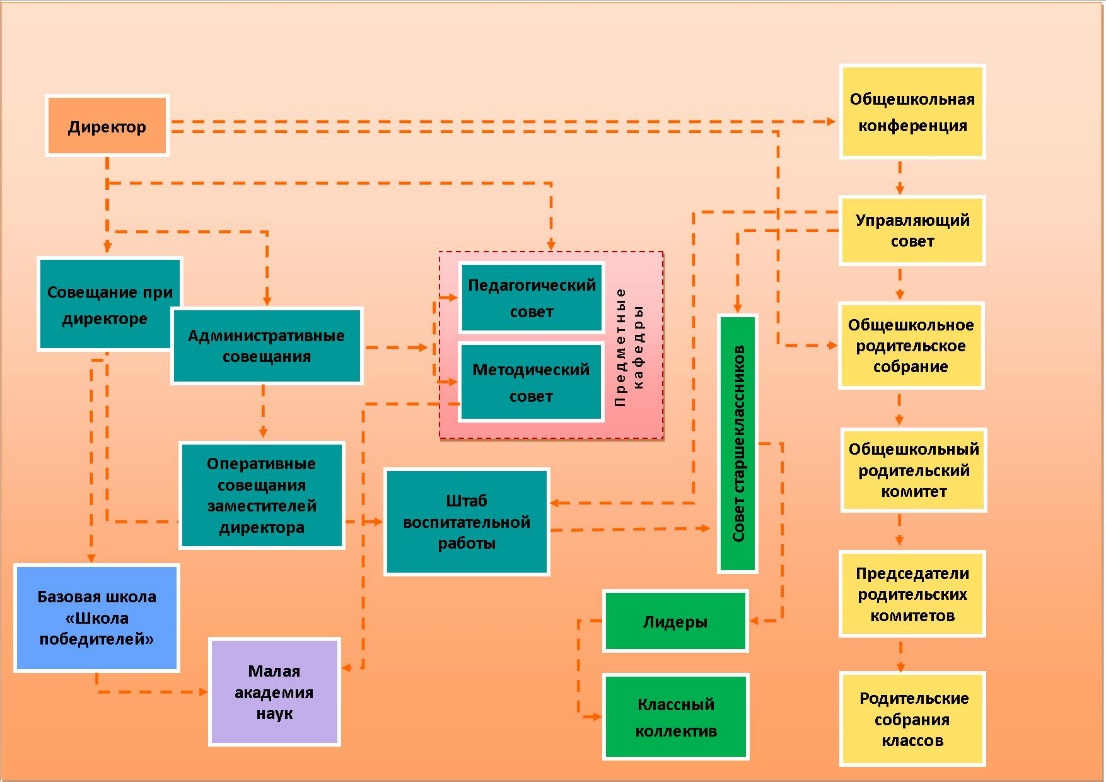 АдминистрацияДолжностьДолжностьДолжностьДолжностьДолжностьДолжностьДолжностьФИОФИОФИОФИОФИОФИОФИОФИОФИОФИОФИОФИОФИОФИОТелефонТелефонТелефонТелефонАдминистрацияДиректорДиректорДиректорДиректорДиректорДиректорДиректорПшеницына Лариса СергеевнаПшеницына Лариса СергеевнаПшеницына Лариса СергеевнаПшеницына Лариса СергеевнаПшеницына Лариса СергеевнаПшеницына Лариса СергеевнаПшеницына Лариса СергеевнаПшеницына Лариса СергеевнаПшеницына Лариса СергеевнаПшеницына Лариса СергеевнаПшеницына Лариса СергеевнаПшеницына Лариса СергеевнаПшеницына Лариса СергеевнаПшеницына Лариса Сергеевна+7(918)1035795+7(918)1035795+7(918)1035795+7(918)1035795АдминистрацияЗаместитель директора по УВРЗаместитель директора по УВРЗаместитель директора по УВРЗаместитель директора по УВРЗаместитель директора по УВРЗаместитель директора по УВРЗаместитель директора по УВРЗудина Валентина ВладимировнаЗудина Валентина ВладимировнаЗудина Валентина ВладимировнаЗудина Валентина ВладимировнаЗудина Валентина ВладимировнаЗудина Валентина ВладимировнаЗудина Валентина ВладимировнаЗудина Валентина ВладимировнаЗудина Валентина ВладимировнаЗудина Валентина ВладимировнаЗудина Валентина ВладимировнаЗудина Валентина ВладимировнаЗудина Валентина ВладимировнаЗудина Валентина Владимировна+7(918)9125636+7(918)9125636+7(918)9125636+7(918)9125636АдминистрацияЗаместитель директора по УВРЗаместитель директора по УВРЗаместитель директора по УВРЗаместитель директора по УВРЗаместитель директора по УВРЗаместитель директора по УВРЗаместитель директора по УВРГордиенко Зоя НиколаевнаГордиенко Зоя НиколаевнаГордиенко Зоя НиколаевнаГордиенко Зоя НиколаевнаГордиенко Зоя НиколаевнаГордиенко Зоя НиколаевнаГордиенко Зоя НиколаевнаГордиенко Зоя НиколаевнаГордиенко Зоя НиколаевнаГордиенко Зоя НиколаевнаГордиенко Зоя НиколаевнаГордиенко Зоя НиколаевнаГордиенко Зоя НиколаевнаГордиенко Зоя Николаевна+7(918)2042588+7(918)2042588+7(918)2042588+7(918)2042588АдминистрацияЗаместитель директора по УМРЗаместитель директора по УМРЗаместитель директора по УМРЗаместитель директора по УМРЗаместитель директора по УМРЗаместитель директора по УМРЗаместитель директора по УМРСемилетова Елена ВитальевнаСемилетова Елена ВитальевнаСемилетова Елена ВитальевнаСемилетова Елена ВитальевнаСемилетова Елена ВитальевнаСемилетова Елена ВитальевнаСемилетова Елена ВитальевнаСемилетова Елена ВитальевнаСемилетова Елена ВитальевнаСемилетова Елена ВитальевнаСемилетова Елена ВитальевнаСемилетова Елена ВитальевнаСемилетова Елена ВитальевнаСемилетова Елена Витальевна+7(918)9106740+7(918)9106740+7(918)9106740+7(918)9106740АдминистрацияЗаместитель директора по ВРЗаместитель директора по ВРЗаместитель директора по ВРЗаместитель директора по ВРЗаместитель директора по ВРЗаместитель директора по ВРЗаместитель директора по ВРГейнц Елена НиколаевнаГейнц Елена НиколаевнаГейнц Елена НиколаевнаГейнц Елена НиколаевнаГейнц Елена НиколаевнаГейнц Елена НиколаевнаГейнц Елена НиколаевнаГейнц Елена НиколаевнаГейнц Елена НиколаевнаГейнц Елена НиколаевнаГейнц Елена НиколаевнаГейнц Елена НиколаевнаГейнц Елена НиколаевнаГейнц Елена Николаевна+7(989)1651440+7(989)1651440+7(989)1651440+7(989)1651440АдминистрацияЗаместитель директора по АХЧЗаместитель директора по АХЧЗаместитель директора по АХЧЗаместитель директора по АХЧЗаместитель директора по АХЧЗаместитель директора по АХЧЗаместитель директора по АХЧСтунзер Джамал ТаждиновичСтунзер Джамал ТаждиновичСтунзер Джамал ТаждиновичСтунзер Джамал ТаждиновичСтунзер Джамал ТаждиновичСтунзер Джамал ТаждиновичСтунзер Джамал ТаждиновичСтунзер Джамал ТаждиновичСтунзер Джамал ТаждиновичСтунзер Джамал ТаждиновичСтунзер Джамал ТаждиновичСтунзер Джамал ТаждиновичСтунзер Джамал ТаждиновичСтунзер Джамал Таждинович+7(918)6029706+7(918)6029706+7(918)6029706+7(918)6029706АдминистрацияЗаместитель директора по ЭВЗаместитель директора по ЭВЗаместитель директора по ЭВЗаместитель директора по ЭВЗаместитель директора по ЭВЗаместитель директора по ЭВЗаместитель директора по ЭВДеревянко Наталия БорисовнаДеревянко Наталия БорисовнаДеревянко Наталия БорисовнаДеревянко Наталия БорисовнаДеревянко Наталия БорисовнаДеревянко Наталия БорисовнаДеревянко Наталия БорисовнаДеревянко Наталия БорисовнаДеревянко Наталия БорисовнаДеревянко Наталия БорисовнаДеревянко Наталия БорисовнаДеревянко Наталия БорисовнаДеревянко Наталия БорисовнаДеревянко Наталия Борисовна+7(928)4496225+7(928)4496225+7(928)4496225+7(928)4496225АдминистрацияГлавный бухгалтерГлавный бухгалтерГлавный бухгалтерГлавный бухгалтерГлавный бухгалтерГлавный бухгалтерГлавный бухгалтерФесенко Наталья АлександровнаФесенко Наталья АлександровнаФесенко Наталья АлександровнаФесенко Наталья АлександровнаФесенко Наталья АлександровнаФесенко Наталья АлександровнаФесенко Наталья АлександровнаФесенко Наталья АлександровнаФесенко Наталья АлександровнаФесенко Наталья АлександровнаФесенко Наталья АлександровнаФесенко Наталья АлександровнаФесенко Наталья АлександровнаФесенко Наталья Александровна+7(918)4068701+7(918)4068701+7(918)4068701+7(918)4068701АдминистрацияЗаведующая библиотекойЗаведующая библиотекойЗаведующая библиотекойЗаведующая библиотекойЗаведующая библиотекойЗаведующая библиотекойЗаведующая библиотекойОфлиян Каринэ ПарнаковнаОфлиян Каринэ ПарнаковнаОфлиян Каринэ ПарнаковнаОфлиян Каринэ ПарнаковнаОфлиян Каринэ ПарнаковнаОфлиян Каринэ ПарнаковнаОфлиян Каринэ ПарнаковнаОфлиян Каринэ ПарнаковнаОфлиян Каринэ ПарнаковнаОфлиян Каринэ ПарнаковнаОфлиян Каринэ ПарнаковнаОфлиян Каринэ ПарнаковнаОфлиян Каринэ ПарнаковнаОфлиян Каринэ Парнаковна+7(918)6080556+7(918)6080556+7(918)6080556+7(918)6080556АдминистрацияСоциальный педагогСоциальный педагогСоциальный педагогСоциальный педагогСоциальный педагогСоциальный педагогСоциальный педагогЮрьева Елизавета АндреевнаЮрьева Елизавета АндреевнаЮрьева Елизавета АндреевнаЮрьева Елизавета АндреевнаЮрьева Елизавета АндреевнаЮрьева Елизавета АндреевнаЮрьева Елизавета АндреевнаЮрьева Елизавета АндреевнаЮрьева Елизавета АндреевнаЮрьева Елизавета АндреевнаЮрьева Елизавета АндреевнаЮрьева Елизавета АндреевнаЮрьева Елизавета АндреевнаЮрьева Елизавета Андреевна+7(918)9155081+7(918)9155081+7(918)9155081+7(918)9155081АдминистрацияПсихолог Психолог Психолог Психолог Психолог Психолог Психолог Чеканова Ирина ВалерьевнаЧеканова Ирина ВалерьевнаЧеканова Ирина ВалерьевнаЧеканова Ирина ВалерьевнаЧеканова Ирина ВалерьевнаЧеканова Ирина ВалерьевнаЧеканова Ирина ВалерьевнаЧеканова Ирина ВалерьевнаЧеканова Ирина ВалерьевнаЧеканова Ирина ВалерьевнаЧеканова Ирина ВалерьевнаЧеканова Ирина ВалерьевнаЧеканова Ирина ВалерьевнаЧеканова Ирина Валерьевна+7(988)2388957+7(988)2388957+7(988)2388957+7(988)2388957Органы государственно-общественного управления и самоуправленияВ основу формирования демократического стиля управления Гимназией положена задача обеспечения правовых гарантий обучающихся для получения полноценного качественного образования. В связи с этим определены основные принципы формирования системы управления: государственно-общественный характер управления;сотрудничество и взаимоуважение на основе гуманистических ценностей общества;самоуправление на основе делегирования полномочий по обеспечению жизнедеятельности школы;коллегиальность принятия решений и личная ответственность каждого за их исполнение;взаимообусловленность прав и обязанностей участников образовательного процесса;инновационное развитие механизмов общественного управления школой. Демократический стиль управления характеризуется степенью участия всех субъектов процесса образования в управлении и мерой ответственности за полученные результаты. Этому способствует делегирование полномочий по управлению учителям, учащимся, родителям. Должностные обязанности, трудовые контракты отражают распределение полномочий по осуществлению управленческих функций. Но для оптимизации управления должны быть организованы методические объединения учителей (кафедр), творческие группы педагогов, группы экспертов, центры исследователей. Формы самоорганизаций основаны на развитии инновационного движения в школе и способствуют эффективному управлению. В процессы самоуправления включены учителя, учащиеся и родители.  Стратегическое управление школой координируется Управляющим Советом учреждения. В Управляющий Совет Гимназии входят родители (законные представители) обучающихся всех ступеней общего образования; работники Гимназии № 15 им.Н.Н. Белоусова; обучающиеся третьей ступени общего образования, представители общественных, в том числе профсоюзных организаций, численность которых определена Уставом учреждения и Положением об Управляющем Совете школы, директор школы и представитель учредителя, назначаемый приказом Управления образования.Управляющий Совет рассматривает перспективы развития учреждения, вопросы организации учебного процесса, качества предоставляемых образовательных услуг, результативность деятельности школы по всем направлениям, обсуждает мероприятия по формированию имиджа Гимназии. Осуществляет деятельность по нормативному урегулированию внутришкольных аспектов жизнедеятельности в рамках своих полномочий. Представляет Гимназию, ее интересы и права в органах администрации местного самоуправления, в организациях и учреждениях района. Заслушивает отчеты директора по результатам образовательной и финансовой деятельности. В основу формирования демократического стиля управления Гимназией положена задача обеспечения правовых гарантий обучающихся для получения полноценного качественного образования. В связи с этим определены основные принципы формирования системы управления: государственно-общественный характер управления;сотрудничество и взаимоуважение на основе гуманистических ценностей общества;самоуправление на основе делегирования полномочий по обеспечению жизнедеятельности школы;коллегиальность принятия решений и личная ответственность каждого за их исполнение;взаимообусловленность прав и обязанностей участников образовательного процесса;инновационное развитие механизмов общественного управления школой. Демократический стиль управления характеризуется степенью участия всех субъектов процесса образования в управлении и мерой ответственности за полученные результаты. Этому способствует делегирование полномочий по управлению учителям, учащимся, родителям. Должностные обязанности, трудовые контракты отражают распределение полномочий по осуществлению управленческих функций. Но для оптимизации управления должны быть организованы методические объединения учителей (кафедр), творческие группы педагогов, группы экспертов, центры исследователей. Формы самоорганизаций основаны на развитии инновационного движения в школе и способствуют эффективному управлению. В процессы самоуправления включены учителя, учащиеся и родители.  Стратегическое управление школой координируется Управляющим Советом учреждения. В Управляющий Совет Гимназии входят родители (законные представители) обучающихся всех ступеней общего образования; работники Гимназии № 15 им.Н.Н. Белоусова; обучающиеся третьей ступени общего образования, представители общественных, в том числе профсоюзных организаций, численность которых определена Уставом учреждения и Положением об Управляющем Совете школы, директор школы и представитель учредителя, назначаемый приказом Управления образования.Управляющий Совет рассматривает перспективы развития учреждения, вопросы организации учебного процесса, качества предоставляемых образовательных услуг, результативность деятельности школы по всем направлениям, обсуждает мероприятия по формированию имиджа Гимназии. Осуществляет деятельность по нормативному урегулированию внутришкольных аспектов жизнедеятельности в рамках своих полномочий. Представляет Гимназию, ее интересы и права в органах администрации местного самоуправления, в организациях и учреждениях района. Заслушивает отчеты директора по результатам образовательной и финансовой деятельности. В основу формирования демократического стиля управления Гимназией положена задача обеспечения правовых гарантий обучающихся для получения полноценного качественного образования. В связи с этим определены основные принципы формирования системы управления: государственно-общественный характер управления;сотрудничество и взаимоуважение на основе гуманистических ценностей общества;самоуправление на основе делегирования полномочий по обеспечению жизнедеятельности школы;коллегиальность принятия решений и личная ответственность каждого за их исполнение;взаимообусловленность прав и обязанностей участников образовательного процесса;инновационное развитие механизмов общественного управления школой. Демократический стиль управления характеризуется степенью участия всех субъектов процесса образования в управлении и мерой ответственности за полученные результаты. Этому способствует делегирование полномочий по управлению учителям, учащимся, родителям. Должностные обязанности, трудовые контракты отражают распределение полномочий по осуществлению управленческих функций. Но для оптимизации управления должны быть организованы методические объединения учителей (кафедр), творческие группы педагогов, группы экспертов, центры исследователей. Формы самоорганизаций основаны на развитии инновационного движения в школе и способствуют эффективному управлению. В процессы самоуправления включены учителя, учащиеся и родители.  Стратегическое управление школой координируется Управляющим Советом учреждения. В Управляющий Совет Гимназии входят родители (законные представители) обучающихся всех ступеней общего образования; работники Гимназии № 15 им.Н.Н. Белоусова; обучающиеся третьей ступени общего образования, представители общественных, в том числе профсоюзных организаций, численность которых определена Уставом учреждения и Положением об Управляющем Совете школы, директор школы и представитель учредителя, назначаемый приказом Управления образования.Управляющий Совет рассматривает перспективы развития учреждения, вопросы организации учебного процесса, качества предоставляемых образовательных услуг, результативность деятельности школы по всем направлениям, обсуждает мероприятия по формированию имиджа Гимназии. Осуществляет деятельность по нормативному урегулированию внутришкольных аспектов жизнедеятельности в рамках своих полномочий. Представляет Гимназию, ее интересы и права в органах администрации местного самоуправления, в организациях и учреждениях района. Заслушивает отчеты директора по результатам образовательной и финансовой деятельности. В основу формирования демократического стиля управления Гимназией положена задача обеспечения правовых гарантий обучающихся для получения полноценного качественного образования. В связи с этим определены основные принципы формирования системы управления: государственно-общественный характер управления;сотрудничество и взаимоуважение на основе гуманистических ценностей общества;самоуправление на основе делегирования полномочий по обеспечению жизнедеятельности школы;коллегиальность принятия решений и личная ответственность каждого за их исполнение;взаимообусловленность прав и обязанностей участников образовательного процесса;инновационное развитие механизмов общественного управления школой. Демократический стиль управления характеризуется степенью участия всех субъектов процесса образования в управлении и мерой ответственности за полученные результаты. Этому способствует делегирование полномочий по управлению учителям, учащимся, родителям. Должностные обязанности, трудовые контракты отражают распределение полномочий по осуществлению управленческих функций. Но для оптимизации управления должны быть организованы методические объединения учителей (кафедр), творческие группы педагогов, группы экспертов, центры исследователей. Формы самоорганизаций основаны на развитии инновационного движения в школе и способствуют эффективному управлению. В процессы самоуправления включены учителя, учащиеся и родители.  Стратегическое управление школой координируется Управляющим Советом учреждения. В Управляющий Совет Гимназии входят родители (законные представители) обучающихся всех ступеней общего образования; работники Гимназии № 15 им.Н.Н. Белоусова; обучающиеся третьей ступени общего образования, представители общественных, в том числе профсоюзных организаций, численность которых определена Уставом учреждения и Положением об Управляющем Совете школы, директор школы и представитель учредителя, назначаемый приказом Управления образования.Управляющий Совет рассматривает перспективы развития учреждения, вопросы организации учебного процесса, качества предоставляемых образовательных услуг, результативность деятельности школы по всем направлениям, обсуждает мероприятия по формированию имиджа Гимназии. Осуществляет деятельность по нормативному урегулированию внутришкольных аспектов жизнедеятельности в рамках своих полномочий. Представляет Гимназию, ее интересы и права в органах администрации местного самоуправления, в организациях и учреждениях района. Заслушивает отчеты директора по результатам образовательной и финансовой деятельности. В основу формирования демократического стиля управления Гимназией положена задача обеспечения правовых гарантий обучающихся для получения полноценного качественного образования. В связи с этим определены основные принципы формирования системы управления: государственно-общественный характер управления;сотрудничество и взаимоуважение на основе гуманистических ценностей общества;самоуправление на основе делегирования полномочий по обеспечению жизнедеятельности школы;коллегиальность принятия решений и личная ответственность каждого за их исполнение;взаимообусловленность прав и обязанностей участников образовательного процесса;инновационное развитие механизмов общественного управления школой. Демократический стиль управления характеризуется степенью участия всех субъектов процесса образования в управлении и мерой ответственности за полученные результаты. Этому способствует делегирование полномочий по управлению учителям, учащимся, родителям. Должностные обязанности, трудовые контракты отражают распределение полномочий по осуществлению управленческих функций. Но для оптимизации управления должны быть организованы методические объединения учителей (кафедр), творческие группы педагогов, группы экспертов, центры исследователей. Формы самоорганизаций основаны на развитии инновационного движения в школе и способствуют эффективному управлению. В процессы самоуправления включены учителя, учащиеся и родители.  Стратегическое управление школой координируется Управляющим Советом учреждения. В Управляющий Совет Гимназии входят родители (законные представители) обучающихся всех ступеней общего образования; работники Гимназии № 15 им.Н.Н. Белоусова; обучающиеся третьей ступени общего образования, представители общественных, в том числе профсоюзных организаций, численность которых определена Уставом учреждения и Положением об Управляющем Совете школы, директор школы и представитель учредителя, назначаемый приказом Управления образования.Управляющий Совет рассматривает перспективы развития учреждения, вопросы организации учебного процесса, качества предоставляемых образовательных услуг, результативность деятельности школы по всем направлениям, обсуждает мероприятия по формированию имиджа Гимназии. Осуществляет деятельность по нормативному урегулированию внутришкольных аспектов жизнедеятельности в рамках своих полномочий. Представляет Гимназию, ее интересы и права в органах администрации местного самоуправления, в организациях и учреждениях района. Заслушивает отчеты директора по результатам образовательной и финансовой деятельности. В основу формирования демократического стиля управления Гимназией положена задача обеспечения правовых гарантий обучающихся для получения полноценного качественного образования. В связи с этим определены основные принципы формирования системы управления: государственно-общественный характер управления;сотрудничество и взаимоуважение на основе гуманистических ценностей общества;самоуправление на основе делегирования полномочий по обеспечению жизнедеятельности школы;коллегиальность принятия решений и личная ответственность каждого за их исполнение;взаимообусловленность прав и обязанностей участников образовательного процесса;инновационное развитие механизмов общественного управления школой. Демократический стиль управления характеризуется степенью участия всех субъектов процесса образования в управлении и мерой ответственности за полученные результаты. Этому способствует делегирование полномочий по управлению учителям, учащимся, родителям. Должностные обязанности, трудовые контракты отражают распределение полномочий по осуществлению управленческих функций. Но для оптимизации управления должны быть организованы методические объединения учителей (кафедр), творческие группы педагогов, группы экспертов, центры исследователей. Формы самоорганизаций основаны на развитии инновационного движения в школе и способствуют эффективному управлению. В процессы самоуправления включены учителя, учащиеся и родители.  Стратегическое управление школой координируется Управляющим Советом учреждения. В Управляющий Совет Гимназии входят родители (законные представители) обучающихся всех ступеней общего образования; работники Гимназии № 15 им.Н.Н. Белоусова; обучающиеся третьей ступени общего образования, представители общественных, в том числе профсоюзных организаций, численность которых определена Уставом учреждения и Положением об Управляющем Совете школы, директор школы и представитель учредителя, назначаемый приказом Управления образования.Управляющий Совет рассматривает перспективы развития учреждения, вопросы организации учебного процесса, качества предоставляемых образовательных услуг, результативность деятельности школы по всем направлениям, обсуждает мероприятия по формированию имиджа Гимназии. Осуществляет деятельность по нормативному урегулированию внутришкольных аспектов жизнедеятельности в рамках своих полномочий. Представляет Гимназию, ее интересы и права в органах администрации местного самоуправления, в организациях и учреждениях района. Заслушивает отчеты директора по результатам образовательной и финансовой деятельности. В основу формирования демократического стиля управления Гимназией положена задача обеспечения правовых гарантий обучающихся для получения полноценного качественного образования. В связи с этим определены основные принципы формирования системы управления: государственно-общественный характер управления;сотрудничество и взаимоуважение на основе гуманистических ценностей общества;самоуправление на основе делегирования полномочий по обеспечению жизнедеятельности школы;коллегиальность принятия решений и личная ответственность каждого за их исполнение;взаимообусловленность прав и обязанностей участников образовательного процесса;инновационное развитие механизмов общественного управления школой. Демократический стиль управления характеризуется степенью участия всех субъектов процесса образования в управлении и мерой ответственности за полученные результаты. Этому способствует делегирование полномочий по управлению учителям, учащимся, родителям. Должностные обязанности, трудовые контракты отражают распределение полномочий по осуществлению управленческих функций. Но для оптимизации управления должны быть организованы методические объединения учителей (кафедр), творческие группы педагогов, группы экспертов, центры исследователей. Формы самоорганизаций основаны на развитии инновационного движения в школе и способствуют эффективному управлению. В процессы самоуправления включены учителя, учащиеся и родители.  Стратегическое управление школой координируется Управляющим Советом учреждения. В Управляющий Совет Гимназии входят родители (законные представители) обучающихся всех ступеней общего образования; работники Гимназии № 15 им.Н.Н. Белоусова; обучающиеся третьей ступени общего образования, представители общественных, в том числе профсоюзных организаций, численность которых определена Уставом учреждения и Положением об Управляющем Совете школы, директор школы и представитель учредителя, назначаемый приказом Управления образования.Управляющий Совет рассматривает перспективы развития учреждения, вопросы организации учебного процесса, качества предоставляемых образовательных услуг, результативность деятельности школы по всем направлениям, обсуждает мероприятия по формированию имиджа Гимназии. Осуществляет деятельность по нормативному урегулированию внутришкольных аспектов жизнедеятельности в рамках своих полномочий. Представляет Гимназию, ее интересы и права в органах администрации местного самоуправления, в организациях и учреждениях района. Заслушивает отчеты директора по результатам образовательной и финансовой деятельности. В основу формирования демократического стиля управления Гимназией положена задача обеспечения правовых гарантий обучающихся для получения полноценного качественного образования. В связи с этим определены основные принципы формирования системы управления: государственно-общественный характер управления;сотрудничество и взаимоуважение на основе гуманистических ценностей общества;самоуправление на основе делегирования полномочий по обеспечению жизнедеятельности школы;коллегиальность принятия решений и личная ответственность каждого за их исполнение;взаимообусловленность прав и обязанностей участников образовательного процесса;инновационное развитие механизмов общественного управления школой. Демократический стиль управления характеризуется степенью участия всех субъектов процесса образования в управлении и мерой ответственности за полученные результаты. Этому способствует делегирование полномочий по управлению учителям, учащимся, родителям. Должностные обязанности, трудовые контракты отражают распределение полномочий по осуществлению управленческих функций. Но для оптимизации управления должны быть организованы методические объединения учителей (кафедр), творческие группы педагогов, группы экспертов, центры исследователей. Формы самоорганизаций основаны на развитии инновационного движения в школе и способствуют эффективному управлению. В процессы самоуправления включены учителя, учащиеся и родители.  Стратегическое управление школой координируется Управляющим Советом учреждения. В Управляющий Совет Гимназии входят родители (законные представители) обучающихся всех ступеней общего образования; работники Гимназии № 15 им.Н.Н. Белоусова; обучающиеся третьей ступени общего образования, представители общественных, в том числе профсоюзных организаций, численность которых определена Уставом учреждения и Положением об Управляющем Совете школы, директор школы и представитель учредителя, назначаемый приказом Управления образования.Управляющий Совет рассматривает перспективы развития учреждения, вопросы организации учебного процесса, качества предоставляемых образовательных услуг, результативность деятельности школы по всем направлениям, обсуждает мероприятия по формированию имиджа Гимназии. Осуществляет деятельность по нормативному урегулированию внутришкольных аспектов жизнедеятельности в рамках своих полномочий. Представляет Гимназию, ее интересы и права в органах администрации местного самоуправления, в организациях и учреждениях района. Заслушивает отчеты директора по результатам образовательной и финансовой деятельности. В основу формирования демократического стиля управления Гимназией положена задача обеспечения правовых гарантий обучающихся для получения полноценного качественного образования. В связи с этим определены основные принципы формирования системы управления: государственно-общественный характер управления;сотрудничество и взаимоуважение на основе гуманистических ценностей общества;самоуправление на основе делегирования полномочий по обеспечению жизнедеятельности школы;коллегиальность принятия решений и личная ответственность каждого за их исполнение;взаимообусловленность прав и обязанностей участников образовательного процесса;инновационное развитие механизмов общественного управления школой. Демократический стиль управления характеризуется степенью участия всех субъектов процесса образования в управлении и мерой ответственности за полученные результаты. Этому способствует делегирование полномочий по управлению учителям, учащимся, родителям. Должностные обязанности, трудовые контракты отражают распределение полномочий по осуществлению управленческих функций. Но для оптимизации управления должны быть организованы методические объединения учителей (кафедр), творческие группы педагогов, группы экспертов, центры исследователей. Формы самоорганизаций основаны на развитии инновационного движения в школе и способствуют эффективному управлению. В процессы самоуправления включены учителя, учащиеся и родители.  Стратегическое управление школой координируется Управляющим Советом учреждения. В Управляющий Совет Гимназии входят родители (законные представители) обучающихся всех ступеней общего образования; работники Гимназии № 15 им.Н.Н. Белоусова; обучающиеся третьей ступени общего образования, представители общественных, в том числе профсоюзных организаций, численность которых определена Уставом учреждения и Положением об Управляющем Совете школы, директор школы и представитель учредителя, назначаемый приказом Управления образования.Управляющий Совет рассматривает перспективы развития учреждения, вопросы организации учебного процесса, качества предоставляемых образовательных услуг, результативность деятельности школы по всем направлениям, обсуждает мероприятия по формированию имиджа Гимназии. Осуществляет деятельность по нормативному урегулированию внутришкольных аспектов жизнедеятельности в рамках своих полномочий. Представляет Гимназию, ее интересы и права в органах администрации местного самоуправления, в организациях и учреждениях района. Заслушивает отчеты директора по результатам образовательной и финансовой деятельности. В основу формирования демократического стиля управления Гимназией положена задача обеспечения правовых гарантий обучающихся для получения полноценного качественного образования. В связи с этим определены основные принципы формирования системы управления: государственно-общественный характер управления;сотрудничество и взаимоуважение на основе гуманистических ценностей общества;самоуправление на основе делегирования полномочий по обеспечению жизнедеятельности школы;коллегиальность принятия решений и личная ответственность каждого за их исполнение;взаимообусловленность прав и обязанностей участников образовательного процесса;инновационное развитие механизмов общественного управления школой. Демократический стиль управления характеризуется степенью участия всех субъектов процесса образования в управлении и мерой ответственности за полученные результаты. Этому способствует делегирование полномочий по управлению учителям, учащимся, родителям. Должностные обязанности, трудовые контракты отражают распределение полномочий по осуществлению управленческих функций. Но для оптимизации управления должны быть организованы методические объединения учителей (кафедр), творческие группы педагогов, группы экспертов, центры исследователей. Формы самоорганизаций основаны на развитии инновационного движения в школе и способствуют эффективному управлению. В процессы самоуправления включены учителя, учащиеся и родители.  Стратегическое управление школой координируется Управляющим Советом учреждения. В Управляющий Совет Гимназии входят родители (законные представители) обучающихся всех ступеней общего образования; работники Гимназии № 15 им.Н.Н. Белоусова; обучающиеся третьей ступени общего образования, представители общественных, в том числе профсоюзных организаций, численность которых определена Уставом учреждения и Положением об Управляющем Совете школы, директор школы и представитель учредителя, назначаемый приказом Управления образования.Управляющий Совет рассматривает перспективы развития учреждения, вопросы организации учебного процесса, качества предоставляемых образовательных услуг, результативность деятельности школы по всем направлениям, обсуждает мероприятия по формированию имиджа Гимназии. Осуществляет деятельность по нормативному урегулированию внутришкольных аспектов жизнедеятельности в рамках своих полномочий. Представляет Гимназию, ее интересы и права в органах администрации местного самоуправления, в организациях и учреждениях района. Заслушивает отчеты директора по результатам образовательной и финансовой деятельности. В основу формирования демократического стиля управления Гимназией положена задача обеспечения правовых гарантий обучающихся для получения полноценного качественного образования. В связи с этим определены основные принципы формирования системы управления: государственно-общественный характер управления;сотрудничество и взаимоуважение на основе гуманистических ценностей общества;самоуправление на основе делегирования полномочий по обеспечению жизнедеятельности школы;коллегиальность принятия решений и личная ответственность каждого за их исполнение;взаимообусловленность прав и обязанностей участников образовательного процесса;инновационное развитие механизмов общественного управления школой. Демократический стиль управления характеризуется степенью участия всех субъектов процесса образования в управлении и мерой ответственности за полученные результаты. Этому способствует делегирование полномочий по управлению учителям, учащимся, родителям. Должностные обязанности, трудовые контракты отражают распределение полномочий по осуществлению управленческих функций. Но для оптимизации управления должны быть организованы методические объединения учителей (кафедр), творческие группы педагогов, группы экспертов, центры исследователей. Формы самоорганизаций основаны на развитии инновационного движения в школе и способствуют эффективному управлению. В процессы самоуправления включены учителя, учащиеся и родители.  Стратегическое управление школой координируется Управляющим Советом учреждения. В Управляющий Совет Гимназии входят родители (законные представители) обучающихся всех ступеней общего образования; работники Гимназии № 15 им.Н.Н. Белоусова; обучающиеся третьей ступени общего образования, представители общественных, в том числе профсоюзных организаций, численность которых определена Уставом учреждения и Положением об Управляющем Совете школы, директор школы и представитель учредителя, назначаемый приказом Управления образования.Управляющий Совет рассматривает перспективы развития учреждения, вопросы организации учебного процесса, качества предоставляемых образовательных услуг, результативность деятельности школы по всем направлениям, обсуждает мероприятия по формированию имиджа Гимназии. Осуществляет деятельность по нормативному урегулированию внутришкольных аспектов жизнедеятельности в рамках своих полномочий. Представляет Гимназию, ее интересы и права в органах администрации местного самоуправления, в организациях и учреждениях района. Заслушивает отчеты директора по результатам образовательной и финансовой деятельности. В основу формирования демократического стиля управления Гимназией положена задача обеспечения правовых гарантий обучающихся для получения полноценного качественного образования. В связи с этим определены основные принципы формирования системы управления: государственно-общественный характер управления;сотрудничество и взаимоуважение на основе гуманистических ценностей общества;самоуправление на основе делегирования полномочий по обеспечению жизнедеятельности школы;коллегиальность принятия решений и личная ответственность каждого за их исполнение;взаимообусловленность прав и обязанностей участников образовательного процесса;инновационное развитие механизмов общественного управления школой. Демократический стиль управления характеризуется степенью участия всех субъектов процесса образования в управлении и мерой ответственности за полученные результаты. Этому способствует делегирование полномочий по управлению учителям, учащимся, родителям. Должностные обязанности, трудовые контракты отражают распределение полномочий по осуществлению управленческих функций. Но для оптимизации управления должны быть организованы методические объединения учителей (кафедр), творческие группы педагогов, группы экспертов, центры исследователей. Формы самоорганизаций основаны на развитии инновационного движения в школе и способствуют эффективному управлению. В процессы самоуправления включены учителя, учащиеся и родители.  Стратегическое управление школой координируется Управляющим Советом учреждения. В Управляющий Совет Гимназии входят родители (законные представители) обучающихся всех ступеней общего образования; работники Гимназии № 15 им.Н.Н. Белоусова; обучающиеся третьей ступени общего образования, представители общественных, в том числе профсоюзных организаций, численность которых определена Уставом учреждения и Положением об Управляющем Совете школы, директор школы и представитель учредителя, назначаемый приказом Управления образования.Управляющий Совет рассматривает перспективы развития учреждения, вопросы организации учебного процесса, качества предоставляемых образовательных услуг, результативность деятельности школы по всем направлениям, обсуждает мероприятия по формированию имиджа Гимназии. Осуществляет деятельность по нормативному урегулированию внутришкольных аспектов жизнедеятельности в рамках своих полномочий. Представляет Гимназию, ее интересы и права в органах администрации местного самоуправления, в организациях и учреждениях района. Заслушивает отчеты директора по результатам образовательной и финансовой деятельности. В основу формирования демократического стиля управления Гимназией положена задача обеспечения правовых гарантий обучающихся для получения полноценного качественного образования. В связи с этим определены основные принципы формирования системы управления: государственно-общественный характер управления;сотрудничество и взаимоуважение на основе гуманистических ценностей общества;самоуправление на основе делегирования полномочий по обеспечению жизнедеятельности школы;коллегиальность принятия решений и личная ответственность каждого за их исполнение;взаимообусловленность прав и обязанностей участников образовательного процесса;инновационное развитие механизмов общественного управления школой. Демократический стиль управления характеризуется степенью участия всех субъектов процесса образования в управлении и мерой ответственности за полученные результаты. Этому способствует делегирование полномочий по управлению учителям, учащимся, родителям. Должностные обязанности, трудовые контракты отражают распределение полномочий по осуществлению управленческих функций. Но для оптимизации управления должны быть организованы методические объединения учителей (кафедр), творческие группы педагогов, группы экспертов, центры исследователей. Формы самоорганизаций основаны на развитии инновационного движения в школе и способствуют эффективному управлению. В процессы самоуправления включены учителя, учащиеся и родители.  Стратегическое управление школой координируется Управляющим Советом учреждения. В Управляющий Совет Гимназии входят родители (законные представители) обучающихся всех ступеней общего образования; работники Гимназии № 15 им.Н.Н. Белоусова; обучающиеся третьей ступени общего образования, представители общественных, в том числе профсоюзных организаций, численность которых определена Уставом учреждения и Положением об Управляющем Совете школы, директор школы и представитель учредителя, назначаемый приказом Управления образования.Управляющий Совет рассматривает перспективы развития учреждения, вопросы организации учебного процесса, качества предоставляемых образовательных услуг, результативность деятельности школы по всем направлениям, обсуждает мероприятия по формированию имиджа Гимназии. Осуществляет деятельность по нормативному урегулированию внутришкольных аспектов жизнедеятельности в рамках своих полномочий. Представляет Гимназию, ее интересы и права в органах администрации местного самоуправления, в организациях и учреждениях района. Заслушивает отчеты директора по результатам образовательной и финансовой деятельности. В основу формирования демократического стиля управления Гимназией положена задача обеспечения правовых гарантий обучающихся для получения полноценного качественного образования. В связи с этим определены основные принципы формирования системы управления: государственно-общественный характер управления;сотрудничество и взаимоуважение на основе гуманистических ценностей общества;самоуправление на основе делегирования полномочий по обеспечению жизнедеятельности школы;коллегиальность принятия решений и личная ответственность каждого за их исполнение;взаимообусловленность прав и обязанностей участников образовательного процесса;инновационное развитие механизмов общественного управления школой. Демократический стиль управления характеризуется степенью участия всех субъектов процесса образования в управлении и мерой ответственности за полученные результаты. Этому способствует делегирование полномочий по управлению учителям, учащимся, родителям. Должностные обязанности, трудовые контракты отражают распределение полномочий по осуществлению управленческих функций. Но для оптимизации управления должны быть организованы методические объединения учителей (кафедр), творческие группы педагогов, группы экспертов, центры исследователей. Формы самоорганизаций основаны на развитии инновационного движения в школе и способствуют эффективному управлению. В процессы самоуправления включены учителя, учащиеся и родители.  Стратегическое управление школой координируется Управляющим Советом учреждения. В Управляющий Совет Гимназии входят родители (законные представители) обучающихся всех ступеней общего образования; работники Гимназии № 15 им.Н.Н. Белоусова; обучающиеся третьей ступени общего образования, представители общественных, в том числе профсоюзных организаций, численность которых определена Уставом учреждения и Положением об Управляющем Совете школы, директор школы и представитель учредителя, назначаемый приказом Управления образования.Управляющий Совет рассматривает перспективы развития учреждения, вопросы организации учебного процесса, качества предоставляемых образовательных услуг, результативность деятельности школы по всем направлениям, обсуждает мероприятия по формированию имиджа Гимназии. Осуществляет деятельность по нормативному урегулированию внутришкольных аспектов жизнедеятельности в рамках своих полномочий. Представляет Гимназию, ее интересы и права в органах администрации местного самоуправления, в организациях и учреждениях района. Заслушивает отчеты директора по результатам образовательной и финансовой деятельности. В основу формирования демократического стиля управления Гимназией положена задача обеспечения правовых гарантий обучающихся для получения полноценного качественного образования. В связи с этим определены основные принципы формирования системы управления: государственно-общественный характер управления;сотрудничество и взаимоуважение на основе гуманистических ценностей общества;самоуправление на основе делегирования полномочий по обеспечению жизнедеятельности школы;коллегиальность принятия решений и личная ответственность каждого за их исполнение;взаимообусловленность прав и обязанностей участников образовательного процесса;инновационное развитие механизмов общественного управления школой. Демократический стиль управления характеризуется степенью участия всех субъектов процесса образования в управлении и мерой ответственности за полученные результаты. Этому способствует делегирование полномочий по управлению учителям, учащимся, родителям. Должностные обязанности, трудовые контракты отражают распределение полномочий по осуществлению управленческих функций. Но для оптимизации управления должны быть организованы методические объединения учителей (кафедр), творческие группы педагогов, группы экспертов, центры исследователей. Формы самоорганизаций основаны на развитии инновационного движения в школе и способствуют эффективному управлению. В процессы самоуправления включены учителя, учащиеся и родители.  Стратегическое управление школой координируется Управляющим Советом учреждения. В Управляющий Совет Гимназии входят родители (законные представители) обучающихся всех ступеней общего образования; работники Гимназии № 15 им.Н.Н. Белоусова; обучающиеся третьей ступени общего образования, представители общественных, в том числе профсоюзных организаций, численность которых определена Уставом учреждения и Положением об Управляющем Совете школы, директор школы и представитель учредителя, назначаемый приказом Управления образования.Управляющий Совет рассматривает перспективы развития учреждения, вопросы организации учебного процесса, качества предоставляемых образовательных услуг, результативность деятельности школы по всем направлениям, обсуждает мероприятия по формированию имиджа Гимназии. Осуществляет деятельность по нормативному урегулированию внутришкольных аспектов жизнедеятельности в рамках своих полномочий. Представляет Гимназию, ее интересы и права в органах администрации местного самоуправления, в организациях и учреждениях района. Заслушивает отчеты директора по результатам образовательной и финансовой деятельности. В основу формирования демократического стиля управления Гимназией положена задача обеспечения правовых гарантий обучающихся для получения полноценного качественного образования. В связи с этим определены основные принципы формирования системы управления: государственно-общественный характер управления;сотрудничество и взаимоуважение на основе гуманистических ценностей общества;самоуправление на основе делегирования полномочий по обеспечению жизнедеятельности школы;коллегиальность принятия решений и личная ответственность каждого за их исполнение;взаимообусловленность прав и обязанностей участников образовательного процесса;инновационное развитие механизмов общественного управления школой. Демократический стиль управления характеризуется степенью участия всех субъектов процесса образования в управлении и мерой ответственности за полученные результаты. Этому способствует делегирование полномочий по управлению учителям, учащимся, родителям. Должностные обязанности, трудовые контракты отражают распределение полномочий по осуществлению управленческих функций. Но для оптимизации управления должны быть организованы методические объединения учителей (кафедр), творческие группы педагогов, группы экспертов, центры исследователей. Формы самоорганизаций основаны на развитии инновационного движения в школе и способствуют эффективному управлению. В процессы самоуправления включены учителя, учащиеся и родители.  Стратегическое управление школой координируется Управляющим Советом учреждения. В Управляющий Совет Гимназии входят родители (законные представители) обучающихся всех ступеней общего образования; работники Гимназии № 15 им.Н.Н. Белоусова; обучающиеся третьей ступени общего образования, представители общественных, в том числе профсоюзных организаций, численность которых определена Уставом учреждения и Положением об Управляющем Совете школы, директор школы и представитель учредителя, назначаемый приказом Управления образования.Управляющий Совет рассматривает перспективы развития учреждения, вопросы организации учебного процесса, качества предоставляемых образовательных услуг, результативность деятельности школы по всем направлениям, обсуждает мероприятия по формированию имиджа Гимназии. Осуществляет деятельность по нормативному урегулированию внутришкольных аспектов жизнедеятельности в рамках своих полномочий. Представляет Гимназию, ее интересы и права в органах администрации местного самоуправления, в организациях и учреждениях района. Заслушивает отчеты директора по результатам образовательной и финансовой деятельности. В основу формирования демократического стиля управления Гимназией положена задача обеспечения правовых гарантий обучающихся для получения полноценного качественного образования. В связи с этим определены основные принципы формирования системы управления: государственно-общественный характер управления;сотрудничество и взаимоуважение на основе гуманистических ценностей общества;самоуправление на основе делегирования полномочий по обеспечению жизнедеятельности школы;коллегиальность принятия решений и личная ответственность каждого за их исполнение;взаимообусловленность прав и обязанностей участников образовательного процесса;инновационное развитие механизмов общественного управления школой. Демократический стиль управления характеризуется степенью участия всех субъектов процесса образования в управлении и мерой ответственности за полученные результаты. Этому способствует делегирование полномочий по управлению учителям, учащимся, родителям. Должностные обязанности, трудовые контракты отражают распределение полномочий по осуществлению управленческих функций. Но для оптимизации управления должны быть организованы методические объединения учителей (кафедр), творческие группы педагогов, группы экспертов, центры исследователей. Формы самоорганизаций основаны на развитии инновационного движения в школе и способствуют эффективному управлению. В процессы самоуправления включены учителя, учащиеся и родители.  Стратегическое управление школой координируется Управляющим Советом учреждения. В Управляющий Совет Гимназии входят родители (законные представители) обучающихся всех ступеней общего образования; работники Гимназии № 15 им.Н.Н. Белоусова; обучающиеся третьей ступени общего образования, представители общественных, в том числе профсоюзных организаций, численность которых определена Уставом учреждения и Положением об Управляющем Совете школы, директор школы и представитель учредителя, назначаемый приказом Управления образования.Управляющий Совет рассматривает перспективы развития учреждения, вопросы организации учебного процесса, качества предоставляемых образовательных услуг, результативность деятельности школы по всем направлениям, обсуждает мероприятия по формированию имиджа Гимназии. Осуществляет деятельность по нормативному урегулированию внутришкольных аспектов жизнедеятельности в рамках своих полномочий. Представляет Гимназию, ее интересы и права в органах администрации местного самоуправления, в организациях и учреждениях района. Заслушивает отчеты директора по результатам образовательной и финансовой деятельности. В основу формирования демократического стиля управления Гимназией положена задача обеспечения правовых гарантий обучающихся для получения полноценного качественного образования. В связи с этим определены основные принципы формирования системы управления: государственно-общественный характер управления;сотрудничество и взаимоуважение на основе гуманистических ценностей общества;самоуправление на основе делегирования полномочий по обеспечению жизнедеятельности школы;коллегиальность принятия решений и личная ответственность каждого за их исполнение;взаимообусловленность прав и обязанностей участников образовательного процесса;инновационное развитие механизмов общественного управления школой. Демократический стиль управления характеризуется степенью участия всех субъектов процесса образования в управлении и мерой ответственности за полученные результаты. Этому способствует делегирование полномочий по управлению учителям, учащимся, родителям. Должностные обязанности, трудовые контракты отражают распределение полномочий по осуществлению управленческих функций. Но для оптимизации управления должны быть организованы методические объединения учителей (кафедр), творческие группы педагогов, группы экспертов, центры исследователей. Формы самоорганизаций основаны на развитии инновационного движения в школе и способствуют эффективному управлению. В процессы самоуправления включены учителя, учащиеся и родители.  Стратегическое управление школой координируется Управляющим Советом учреждения. В Управляющий Совет Гимназии входят родители (законные представители) обучающихся всех ступеней общего образования; работники Гимназии № 15 им.Н.Н. Белоусова; обучающиеся третьей ступени общего образования, представители общественных, в том числе профсоюзных организаций, численность которых определена Уставом учреждения и Положением об Управляющем Совете школы, директор школы и представитель учредителя, назначаемый приказом Управления образования.Управляющий Совет рассматривает перспективы развития учреждения, вопросы организации учебного процесса, качества предоставляемых образовательных услуг, результативность деятельности школы по всем направлениям, обсуждает мероприятия по формированию имиджа Гимназии. Осуществляет деятельность по нормативному урегулированию внутришкольных аспектов жизнедеятельности в рамках своих полномочий. Представляет Гимназию, ее интересы и права в органах администрации местного самоуправления, в организациях и учреждениях района. Заслушивает отчеты директора по результатам образовательной и финансовой деятельности. В основу формирования демократического стиля управления Гимназией положена задача обеспечения правовых гарантий обучающихся для получения полноценного качественного образования. В связи с этим определены основные принципы формирования системы управления: государственно-общественный характер управления;сотрудничество и взаимоуважение на основе гуманистических ценностей общества;самоуправление на основе делегирования полномочий по обеспечению жизнедеятельности школы;коллегиальность принятия решений и личная ответственность каждого за их исполнение;взаимообусловленность прав и обязанностей участников образовательного процесса;инновационное развитие механизмов общественного управления школой. Демократический стиль управления характеризуется степенью участия всех субъектов процесса образования в управлении и мерой ответственности за полученные результаты. Этому способствует делегирование полномочий по управлению учителям, учащимся, родителям. Должностные обязанности, трудовые контракты отражают распределение полномочий по осуществлению управленческих функций. Но для оптимизации управления должны быть организованы методические объединения учителей (кафедр), творческие группы педагогов, группы экспертов, центры исследователей. Формы самоорганизаций основаны на развитии инновационного движения в школе и способствуют эффективному управлению. В процессы самоуправления включены учителя, учащиеся и родители.  Стратегическое управление школой координируется Управляющим Советом учреждения. В Управляющий Совет Гимназии входят родители (законные представители) обучающихся всех ступеней общего образования; работники Гимназии № 15 им.Н.Н. Белоусова; обучающиеся третьей ступени общего образования, представители общественных, в том числе профсоюзных организаций, численность которых определена Уставом учреждения и Положением об Управляющем Совете школы, директор школы и представитель учредителя, назначаемый приказом Управления образования.Управляющий Совет рассматривает перспективы развития учреждения, вопросы организации учебного процесса, качества предоставляемых образовательных услуг, результативность деятельности школы по всем направлениям, обсуждает мероприятия по формированию имиджа Гимназии. Осуществляет деятельность по нормативному урегулированию внутришкольных аспектов жизнедеятельности в рамках своих полномочий. Представляет Гимназию, ее интересы и права в органах администрации местного самоуправления, в организациях и учреждениях района. Заслушивает отчеты директора по результатам образовательной и финансовой деятельности. В основу формирования демократического стиля управления Гимназией положена задача обеспечения правовых гарантий обучающихся для получения полноценного качественного образования. В связи с этим определены основные принципы формирования системы управления: государственно-общественный характер управления;сотрудничество и взаимоуважение на основе гуманистических ценностей общества;самоуправление на основе делегирования полномочий по обеспечению жизнедеятельности школы;коллегиальность принятия решений и личная ответственность каждого за их исполнение;взаимообусловленность прав и обязанностей участников образовательного процесса;инновационное развитие механизмов общественного управления школой. Демократический стиль управления характеризуется степенью участия всех субъектов процесса образования в управлении и мерой ответственности за полученные результаты. Этому способствует делегирование полномочий по управлению учителям, учащимся, родителям. Должностные обязанности, трудовые контракты отражают распределение полномочий по осуществлению управленческих функций. Но для оптимизации управления должны быть организованы методические объединения учителей (кафедр), творческие группы педагогов, группы экспертов, центры исследователей. Формы самоорганизаций основаны на развитии инновационного движения в школе и способствуют эффективному управлению. В процессы самоуправления включены учителя, учащиеся и родители.  Стратегическое управление школой координируется Управляющим Советом учреждения. В Управляющий Совет Гимназии входят родители (законные представители) обучающихся всех ступеней общего образования; работники Гимназии № 15 им.Н.Н. Белоусова; обучающиеся третьей ступени общего образования, представители общественных, в том числе профсоюзных организаций, численность которых определена Уставом учреждения и Положением об Управляющем Совете школы, директор школы и представитель учредителя, назначаемый приказом Управления образования.Управляющий Совет рассматривает перспективы развития учреждения, вопросы организации учебного процесса, качества предоставляемых образовательных услуг, результативность деятельности школы по всем направлениям, обсуждает мероприятия по формированию имиджа Гимназии. Осуществляет деятельность по нормативному урегулированию внутришкольных аспектов жизнедеятельности в рамках своих полномочий. Представляет Гимназию, ее интересы и права в органах администрации местного самоуправления, в организациях и учреждениях района. Заслушивает отчеты директора по результатам образовательной и финансовой деятельности. В основу формирования демократического стиля управления Гимназией положена задача обеспечения правовых гарантий обучающихся для получения полноценного качественного образования. В связи с этим определены основные принципы формирования системы управления: государственно-общественный характер управления;сотрудничество и взаимоуважение на основе гуманистических ценностей общества;самоуправление на основе делегирования полномочий по обеспечению жизнедеятельности школы;коллегиальность принятия решений и личная ответственность каждого за их исполнение;взаимообусловленность прав и обязанностей участников образовательного процесса;инновационное развитие механизмов общественного управления школой. Демократический стиль управления характеризуется степенью участия всех субъектов процесса образования в управлении и мерой ответственности за полученные результаты. Этому способствует делегирование полномочий по управлению учителям, учащимся, родителям. Должностные обязанности, трудовые контракты отражают распределение полномочий по осуществлению управленческих функций. Но для оптимизации управления должны быть организованы методические объединения учителей (кафедр), творческие группы педагогов, группы экспертов, центры исследователей. Формы самоорганизаций основаны на развитии инновационного движения в школе и способствуют эффективному управлению. В процессы самоуправления включены учителя, учащиеся и родители.  Стратегическое управление школой координируется Управляющим Советом учреждения. В Управляющий Совет Гимназии входят родители (законные представители) обучающихся всех ступеней общего образования; работники Гимназии № 15 им.Н.Н. Белоусова; обучающиеся третьей ступени общего образования, представители общественных, в том числе профсоюзных организаций, численность которых определена Уставом учреждения и Положением об Управляющем Совете школы, директор школы и представитель учредителя, назначаемый приказом Управления образования.Управляющий Совет рассматривает перспективы развития учреждения, вопросы организации учебного процесса, качества предоставляемых образовательных услуг, результативность деятельности школы по всем направлениям, обсуждает мероприятия по формированию имиджа Гимназии. Осуществляет деятельность по нормативному урегулированию внутришкольных аспектов жизнедеятельности в рамках своих полномочий. Представляет Гимназию, ее интересы и права в органах администрации местного самоуправления, в организациях и учреждениях района. Заслушивает отчеты директора по результатам образовательной и финансовой деятельности. В основу формирования демократического стиля управления Гимназией положена задача обеспечения правовых гарантий обучающихся для получения полноценного качественного образования. В связи с этим определены основные принципы формирования системы управления: государственно-общественный характер управления;сотрудничество и взаимоуважение на основе гуманистических ценностей общества;самоуправление на основе делегирования полномочий по обеспечению жизнедеятельности школы;коллегиальность принятия решений и личная ответственность каждого за их исполнение;взаимообусловленность прав и обязанностей участников образовательного процесса;инновационное развитие механизмов общественного управления школой. Демократический стиль управления характеризуется степенью участия всех субъектов процесса образования в управлении и мерой ответственности за полученные результаты. Этому способствует делегирование полномочий по управлению учителям, учащимся, родителям. Должностные обязанности, трудовые контракты отражают распределение полномочий по осуществлению управленческих функций. Но для оптимизации управления должны быть организованы методические объединения учителей (кафедр), творческие группы педагогов, группы экспертов, центры исследователей. Формы самоорганизаций основаны на развитии инновационного движения в школе и способствуют эффективному управлению. В процессы самоуправления включены учителя, учащиеся и родители.  Стратегическое управление школой координируется Управляющим Советом учреждения. В Управляющий Совет Гимназии входят родители (законные представители) обучающихся всех ступеней общего образования; работники Гимназии № 15 им.Н.Н. Белоусова; обучающиеся третьей ступени общего образования, представители общественных, в том числе профсоюзных организаций, численность которых определена Уставом учреждения и Положением об Управляющем Совете школы, директор школы и представитель учредителя, назначаемый приказом Управления образования.Управляющий Совет рассматривает перспективы развития учреждения, вопросы организации учебного процесса, качества предоставляемых образовательных услуг, результативность деятельности школы по всем направлениям, обсуждает мероприятия по формированию имиджа Гимназии. Осуществляет деятельность по нормативному урегулированию внутришкольных аспектов жизнедеятельности в рамках своих полномочий. Представляет Гимназию, ее интересы и права в органах администрации местного самоуправления, в организациях и учреждениях района. Заслушивает отчеты директора по результатам образовательной и финансовой деятельности. В основу формирования демократического стиля управления Гимназией положена задача обеспечения правовых гарантий обучающихся для получения полноценного качественного образования. В связи с этим определены основные принципы формирования системы управления: государственно-общественный характер управления;сотрудничество и взаимоуважение на основе гуманистических ценностей общества;самоуправление на основе делегирования полномочий по обеспечению жизнедеятельности школы;коллегиальность принятия решений и личная ответственность каждого за их исполнение;взаимообусловленность прав и обязанностей участников образовательного процесса;инновационное развитие механизмов общественного управления школой. Демократический стиль управления характеризуется степенью участия всех субъектов процесса образования в управлении и мерой ответственности за полученные результаты. Этому способствует делегирование полномочий по управлению учителям, учащимся, родителям. Должностные обязанности, трудовые контракты отражают распределение полномочий по осуществлению управленческих функций. Но для оптимизации управления должны быть организованы методические объединения учителей (кафедр), творческие группы педагогов, группы экспертов, центры исследователей. Формы самоорганизаций основаны на развитии инновационного движения в школе и способствуют эффективному управлению. В процессы самоуправления включены учителя, учащиеся и родители.  Стратегическое управление школой координируется Управляющим Советом учреждения. В Управляющий Совет Гимназии входят родители (законные представители) обучающихся всех ступеней общего образования; работники Гимназии № 15 им.Н.Н. Белоусова; обучающиеся третьей ступени общего образования, представители общественных, в том числе профсоюзных организаций, численность которых определена Уставом учреждения и Положением об Управляющем Совете школы, директор школы и представитель учредителя, назначаемый приказом Управления образования.Управляющий Совет рассматривает перспективы развития учреждения, вопросы организации учебного процесса, качества предоставляемых образовательных услуг, результативность деятельности школы по всем направлениям, обсуждает мероприятия по формированию имиджа Гимназии. Осуществляет деятельность по нормативному урегулированию внутришкольных аспектов жизнедеятельности в рамках своих полномочий. Представляет Гимназию, ее интересы и права в органах администрации местного самоуправления, в организациях и учреждениях района. Заслушивает отчеты директора по результатам образовательной и финансовой деятельности. В основу формирования демократического стиля управления Гимназией положена задача обеспечения правовых гарантий обучающихся для получения полноценного качественного образования. В связи с этим определены основные принципы формирования системы управления: государственно-общественный характер управления;сотрудничество и взаимоуважение на основе гуманистических ценностей общества;самоуправление на основе делегирования полномочий по обеспечению жизнедеятельности школы;коллегиальность принятия решений и личная ответственность каждого за их исполнение;взаимообусловленность прав и обязанностей участников образовательного процесса;инновационное развитие механизмов общественного управления школой. Демократический стиль управления характеризуется степенью участия всех субъектов процесса образования в управлении и мерой ответственности за полученные результаты. Этому способствует делегирование полномочий по управлению учителям, учащимся, родителям. Должностные обязанности, трудовые контракты отражают распределение полномочий по осуществлению управленческих функций. Но для оптимизации управления должны быть организованы методические объединения учителей (кафедр), творческие группы педагогов, группы экспертов, центры исследователей. Формы самоорганизаций основаны на развитии инновационного движения в школе и способствуют эффективному управлению. В процессы самоуправления включены учителя, учащиеся и родители.  Стратегическое управление школой координируется Управляющим Советом учреждения. В Управляющий Совет Гимназии входят родители (законные представители) обучающихся всех ступеней общего образования; работники Гимназии № 15 им.Н.Н. Белоусова; обучающиеся третьей ступени общего образования, представители общественных, в том числе профсоюзных организаций, численность которых определена Уставом учреждения и Положением об Управляющем Совете школы, директор школы и представитель учредителя, назначаемый приказом Управления образования.Управляющий Совет рассматривает перспективы развития учреждения, вопросы организации учебного процесса, качества предоставляемых образовательных услуг, результативность деятельности школы по всем направлениям, обсуждает мероприятия по формированию имиджа Гимназии. Осуществляет деятельность по нормативному урегулированию внутришкольных аспектов жизнедеятельности в рамках своих полномочий. Представляет Гимназию, ее интересы и права в органах администрации местного самоуправления, в организациях и учреждениях района. Заслушивает отчеты директора по результатам образовательной и финансовой деятельности. В основу формирования демократического стиля управления Гимназией положена задача обеспечения правовых гарантий обучающихся для получения полноценного качественного образования. В связи с этим определены основные принципы формирования системы управления: государственно-общественный характер управления;сотрудничество и взаимоуважение на основе гуманистических ценностей общества;самоуправление на основе делегирования полномочий по обеспечению жизнедеятельности школы;коллегиальность принятия решений и личная ответственность каждого за их исполнение;взаимообусловленность прав и обязанностей участников образовательного процесса;инновационное развитие механизмов общественного управления школой. Демократический стиль управления характеризуется степенью участия всех субъектов процесса образования в управлении и мерой ответственности за полученные результаты. Этому способствует делегирование полномочий по управлению учителям, учащимся, родителям. Должностные обязанности, трудовые контракты отражают распределение полномочий по осуществлению управленческих функций. Но для оптимизации управления должны быть организованы методические объединения учителей (кафедр), творческие группы педагогов, группы экспертов, центры исследователей. Формы самоорганизаций основаны на развитии инновационного движения в школе и способствуют эффективному управлению. В процессы самоуправления включены учителя, учащиеся и родители.  Стратегическое управление школой координируется Управляющим Советом учреждения. В Управляющий Совет Гимназии входят родители (законные представители) обучающихся всех ступеней общего образования; работники Гимназии № 15 им.Н.Н. Белоусова; обучающиеся третьей ступени общего образования, представители общественных, в том числе профсоюзных организаций, численность которых определена Уставом учреждения и Положением об Управляющем Совете школы, директор школы и представитель учредителя, назначаемый приказом Управления образования.Управляющий Совет рассматривает перспективы развития учреждения, вопросы организации учебного процесса, качества предоставляемых образовательных услуг, результативность деятельности школы по всем направлениям, обсуждает мероприятия по формированию имиджа Гимназии. Осуществляет деятельность по нормативному урегулированию внутришкольных аспектов жизнедеятельности в рамках своих полномочий. Представляет Гимназию, ее интересы и права в органах администрации местного самоуправления, в организациях и учреждениях района. Заслушивает отчеты директора по результатам образовательной и финансовой деятельности. Наличие программы развития.Программа развития «Школа равных возможностей и успешной социализации» решение педагогического совета от 20.06.2013 года протокол № 8,  решение Управляющего Совета от 22.06.2013 года протокол № 8, приказ от 03 июля 2013 года № 241Программа развития «Школа равных возможностей и успешной социализации» решение педагогического совета от 20.06.2013 года протокол № 8,  решение Управляющего Совета от 22.06.2013 года протокол № 8, приказ от 03 июля 2013 года № 241Программа развития «Школа равных возможностей и успешной социализации» решение педагогического совета от 20.06.2013 года протокол № 8,  решение Управляющего Совета от 22.06.2013 года протокол № 8, приказ от 03 июля 2013 года № 241Программа развития «Школа равных возможностей и успешной социализации» решение педагогического совета от 20.06.2013 года протокол № 8,  решение Управляющего Совета от 22.06.2013 года протокол № 8, приказ от 03 июля 2013 года № 241Программа развития «Школа равных возможностей и успешной социализации» решение педагогического совета от 20.06.2013 года протокол № 8,  решение Управляющего Совета от 22.06.2013 года протокол № 8, приказ от 03 июля 2013 года № 241Программа развития «Школа равных возможностей и успешной социализации» решение педагогического совета от 20.06.2013 года протокол № 8,  решение Управляющего Совета от 22.06.2013 года протокол № 8, приказ от 03 июля 2013 года № 241Программа развития «Школа равных возможностей и успешной социализации» решение педагогического совета от 20.06.2013 года протокол № 8,  решение Управляющего Совета от 22.06.2013 года протокол № 8, приказ от 03 июля 2013 года № 241Программа развития «Школа равных возможностей и успешной социализации» решение педагогического совета от 20.06.2013 года протокол № 8,  решение Управляющего Совета от 22.06.2013 года протокол № 8, приказ от 03 июля 2013 года № 241Программа развития «Школа равных возможностей и успешной социализации» решение педагогического совета от 20.06.2013 года протокол № 8,  решение Управляющего Совета от 22.06.2013 года протокол № 8, приказ от 03 июля 2013 года № 241Программа развития «Школа равных возможностей и успешной социализации» решение педагогического совета от 20.06.2013 года протокол № 8,  решение Управляющего Совета от 22.06.2013 года протокол № 8, приказ от 03 июля 2013 года № 241Программа развития «Школа равных возможностей и успешной социализации» решение педагогического совета от 20.06.2013 года протокол № 8,  решение Управляющего Совета от 22.06.2013 года протокол № 8, приказ от 03 июля 2013 года № 241Программа развития «Школа равных возможностей и успешной социализации» решение педагогического совета от 20.06.2013 года протокол № 8,  решение Управляющего Совета от 22.06.2013 года протокол № 8, приказ от 03 июля 2013 года № 241Программа развития «Школа равных возможностей и успешной социализации» решение педагогического совета от 20.06.2013 года протокол № 8,  решение Управляющего Совета от 22.06.2013 года протокол № 8, приказ от 03 июля 2013 года № 241Программа развития «Школа равных возможностей и успешной социализации» решение педагогического совета от 20.06.2013 года протокол № 8,  решение Управляющего Совета от 22.06.2013 года протокол № 8, приказ от 03 июля 2013 года № 241Программа развития «Школа равных возможностей и успешной социализации» решение педагогического совета от 20.06.2013 года протокол № 8,  решение Управляющего Совета от 22.06.2013 года протокол № 8, приказ от 03 июля 2013 года № 241Программа развития «Школа равных возможностей и успешной социализации» решение педагогического совета от 20.06.2013 года протокол № 8,  решение Управляющего Совета от 22.06.2013 года протокол № 8, приказ от 03 июля 2013 года № 241Программа развития «Школа равных возможностей и успешной социализации» решение педагогического совета от 20.06.2013 года протокол № 8,  решение Управляющего Совета от 22.06.2013 года протокол № 8, приказ от 03 июля 2013 года № 241Программа развития «Школа равных возможностей и успешной социализации» решение педагогического совета от 20.06.2013 года протокол № 8,  решение Управляющего Совета от 22.06.2013 года протокол № 8, приказ от 03 июля 2013 года № 241Программа развития «Школа равных возможностей и успешной социализации» решение педагогического совета от 20.06.2013 года протокол № 8,  решение Управляющего Совета от 22.06.2013 года протокол № 8, приказ от 03 июля 2013 года № 241Программа развития «Школа равных возможностей и успешной социализации» решение педагогического совета от 20.06.2013 года протокол № 8,  решение Управляющего Совета от 22.06.2013 года протокол № 8, приказ от 03 июля 2013 года № 241Программа развития «Школа равных возможностей и успешной социализации» решение педагогического совета от 20.06.2013 года протокол № 8,  решение Управляющего Совета от 22.06.2013 года протокол № 8, приказ от 03 июля 2013 года № 241Программа развития «Школа равных возможностей и успешной социализации» решение педагогического совета от 20.06.2013 года протокол № 8,  решение Управляющего Совета от 22.06.2013 года протокол № 8, приказ от 03 июля 2013 года № 241Программа развития «Школа равных возможностей и успешной социализации» решение педагогического совета от 20.06.2013 года протокол № 8,  решение Управляющего Совета от 22.06.2013 года протокол № 8, приказ от 03 июля 2013 года № 241Программа развития «Школа равных возможностей и успешной социализации» решение педагогического совета от 20.06.2013 года протокол № 8,  решение Управляющего Совета от 22.06.2013 года протокол № 8, приказ от 03 июля 2013 года № 241Программа развития «Школа равных возможностей и успешной социализации» решение педагогического совета от 20.06.2013 года протокол № 8,  решение Управляющего Совета от 22.06.2013 года протокол № 8, приказ от 03 июля 2013 года № 241Раздел 2. Особенности образовательного процессаРаздел 2. Особенности образовательного процессаРаздел 2. Особенности образовательного процессаРаздел 2. Особенности образовательного процессаРаздел 2. Особенности образовательного процессаРаздел 2. Особенности образовательного процессаРаздел 2. Особенности образовательного процессаРаздел 2. Особенности образовательного процессаРаздел 2. Особенности образовательного процессаРаздел 2. Особенности образовательного процессаРаздел 2. Особенности образовательного процессаРаздел 2. Особенности образовательного процессаРаздел 2. Особенности образовательного процессаРаздел 2. Особенности образовательного процессаРаздел 2. Особенности образовательного процессаРаздел 2. Особенности образовательного процессаРаздел 2. Особенности образовательного процессаРаздел 2. Особенности образовательного процессаРаздел 2. Особенности образовательного процессаРаздел 2. Особенности образовательного процессаРаздел 2. Особенности образовательного процессаРаздел 2. Особенности образовательного процессаРаздел 2. Особенности образовательного процессаРаздел 2. Особенности образовательного процессаРаздел 2. Особенности образовательного процессаРаздел 2. Особенности образовательного процессаХарактеристика образовательных программ по ступеням обученияПредшкольное обучение (5-6 лет)Предшкольное обучение (5-6 лет)Предшкольное обучение (5-6 лет)Предшкольное обучение (5-6 лет)Предшкольное обучение (5-6 лет)Предшкольное обучение (5-6 лет)Предшкольное обучение (5-6 лет)Группы подготовки дошкольников к обучению в школе Группы подготовки дошкольников к обучению в школе Группы подготовки дошкольников к обучению в школе Группы подготовки дошкольников к обучению в школе Группы подготовки дошкольников к обучению в школе Группы подготовки дошкольников к обучению в школе Группы подготовки дошкольников к обучению в школе Группы подготовки дошкольников к обучению в школе Группы подготовки дошкольников к обучению в школе Группы подготовки дошкольников к обучению в школе Группы подготовки дошкольников к обучению в школе Группы подготовки дошкольников к обучению в школе Группы подготовки дошкольников к обучению в школе Группы подготовки дошкольников к обучению в школе Группы подготовки дошкольников к обучению в школе Группы подготовки дошкольников к обучению в школе Группы подготовки дошкольников к обучению в школе Группы подготовки дошкольников к обучению в школе Характеристика образовательных программ по ступеням обученияI ступень обучения (начальная школа) 1-4 классыI ступень обучения (начальная школа) 1-4 классыI ступень обучения (начальная школа) 1-4 классыI ступень обучения (начальная школа) 1-4 классыI ступень обучения (начальная школа) 1-4 классыI ступень обучения (начальная школа) 1-4 классыI ступень обучения (начальная школа) 1-4 классыОбщеобразовательные классы1-2 класс работают по программам ФГОС НОООбщеобразовательные классы1-2 класс работают по программам ФГОС НОООбщеобразовательные классы1-2 класс работают по программам ФГОС НОООбщеобразовательные классы1-2 класс работают по программам ФГОС НОООбщеобразовательные классы1-2 класс работают по программам ФГОС НОООбщеобразовательные классы1-2 класс работают по программам ФГОС НОООбщеобразовательные классы1-2 класс работают по программам ФГОС НОООбщеобразовательные классы1-2 класс работают по программам ФГОС НОООбщеобразовательные классы1-2 класс работают по программам ФГОС НОООбщеобразовательные классы1-2 класс работают по программам ФГОС НОООбщеобразовательные классы1-2 класс работают по программам ФГОС НООСистема развивающего обученияСистема развивающего обученияСистема развивающего обученияСистема развивающего обученияСистема развивающего обученияСистема развивающего обученияСистема развивающего обученияХарактеристика образовательных программ по ступеням обученияII ступень (основная школа) 5-9 классыII ступень (основная школа) 5-9 классыII ступень (основная школа) 5-9 классыII ступень (основная школа) 5-9 классыII ступень (основная школа) 5-9 классыII ступень (основная школа) 5-9 классыII ступень (основная школа) 5-9 классыПредпрофильная подготовкаСистема углубленного изучения истории, русскому языку, английского языка5-6 класс работают по программам ФГОС ОООПредпрофильная подготовкаСистема углубленного изучения истории, русскому языку, английского языка5-6 класс работают по программам ФГОС ОООПредпрофильная подготовкаСистема углубленного изучения истории, русскому языку, английского языка5-6 класс работают по программам ФГОС ОООПредпрофильная подготовкаСистема углубленного изучения истории, русскому языку, английского языка5-6 класс работают по программам ФГОС ОООПредпрофильная подготовкаСистема углубленного изучения истории, русскому языку, английского языка5-6 класс работают по программам ФГОС ОООПредпрофильная подготовкаСистема углубленного изучения истории, русскому языку, английского языка5-6 класс работают по программам ФГОС ОООПредпрофильная подготовкаСистема углубленного изучения истории, русскому языку, английского языка5-6 класс работают по программам ФГОС ОООПредпрофильная подготовкаСистема углубленного изучения истории, русскому языку, английского языка5-6 класс работают по программам ФГОС ОООПредпрофильная подготовкаСистема углубленного изучения истории, русскому языку, английского языка5-6 класс работают по программам ФГОС ОООПредпрофильная подготовкаСистема углубленного изучения истории, русскому языку, английского языка5-6 класс работают по программам ФГОС ОООПредпрофильная подготовкаСистема углубленного изучения истории, русскому языку, английского языка5-6 класс работают по программам ФГОС ОООЭлективные курсы,Профильные спецкурсы, Профориентационная работа, Система работы с одаренными детьмиЭлективные курсы,Профильные спецкурсы, Профориентационная работа, Система работы с одаренными детьмиЭлективные курсы,Профильные спецкурсы, Профориентационная работа, Система работы с одаренными детьмиЭлективные курсы,Профильные спецкурсы, Профориентационная работа, Система работы с одаренными детьмиЭлективные курсы,Профильные спецкурсы, Профориентационная работа, Система работы с одаренными детьмиЭлективные курсы,Профильные спецкурсы, Профориентационная работа, Система работы с одаренными детьмиЭлективные курсы,Профильные спецкурсы, Профориентационная работа, Система работы с одаренными детьмиХарактеристика образовательных программ по ступеням обученияIII ступень (средняя школа)10-11 классыIII ступень (средняя школа)10-11 классыIII ступень (средняя школа)10-11 классыIII ступень (средняя школа)10-11 классыIII ступень (средняя школа)10-11 классыIII ступень (средняя школа)10-11 классыIII ступень (средняя школа)10-11 классыСистема углубленного изучения истории, русскому языку, английского языкаСистема углубленного изучения истории, русскому языку, английского языкаСистема углубленного изучения истории, русскому языку, английского языкаСистема углубленного изучения истории, русскому языку, английского языкаСистема углубленного изучения истории, русскому языку, английского языкаСистема углубленного изучения истории, русскому языку, английского языкаСистема углубленного изучения истории, русскому языку, английского языкаСистема углубленного изучения истории, русскому языку, английского языкаСистема углубленного изучения истории, русскому языку, английского языкаСистема углубленного изучения истории, русскому языку, английского языкаСистема углубленного изучения истории, русскому языку, английского языкаЭлективные курсы, Профильные спецкурсы, Система работы с одаренными детьми, Довузовская подготовкаЭлективные курсы, Профильные спецкурсы, Система работы с одаренными детьми, Довузовская подготовкаЭлективные курсы, Профильные спецкурсы, Система работы с одаренными детьми, Довузовская подготовкаЭлективные курсы, Профильные спецкурсы, Система работы с одаренными детьми, Довузовская подготовкаЭлективные курсы, Профильные спецкурсы, Система работы с одаренными детьми, Довузовская подготовкаЭлективные курсы, Профильные спецкурсы, Система работы с одаренными детьми, Довузовская подготовкаЭлективные курсы, Профильные спецкурсы, Система работы с одаренными детьми, Довузовская подготовкаДополнительные образовательные услуги.23,5 % обучающихся охвачены дополнительными платными образовательными услугами23,5 % обучающихся охвачены дополнительными платными образовательными услугами23,5 % обучающихся охвачены дополнительными платными образовательными услугами23,5 % обучающихся охвачены дополнительными платными образовательными услугами23,5 % обучающихся охвачены дополнительными платными образовательными услугами23,5 % обучающихся охвачены дополнительными платными образовательными услугами23,5 % обучающихся охвачены дополнительными платными образовательными услугами23,5 % обучающихся охвачены дополнительными платными образовательными услугами23,5 % обучающихся охвачены дополнительными платными образовательными услугами23,5 % обучающихся охвачены дополнительными платными образовательными услугами23,5 % обучающихся охвачены дополнительными платными образовательными услугами23,5 % обучающихся охвачены дополнительными платными образовательными услугами23,5 % обучающихся охвачены дополнительными платными образовательными услугами23,5 % обучающихся охвачены дополнительными платными образовательными услугами23,5 % обучающихся охвачены дополнительными платными образовательными услугами23,5 % обучающихся охвачены дополнительными платными образовательными услугами23,5 % обучающихся охвачены дополнительными платными образовательными услугами23,5 % обучающихся охвачены дополнительными платными образовательными услугами23,5 % обучающихся охвачены дополнительными платными образовательными услугами23,5 % обучающихся охвачены дополнительными платными образовательными услугами23,5 % обучающихся охвачены дополнительными платными образовательными услугами23,5 % обучающихся охвачены дополнительными платными образовательными услугами23,5 % обучающихся охвачены дополнительными платными образовательными услугами23,5 % обучающихся охвачены дополнительными платными образовательными услугами23,5 % обучающихся охвачены дополнительными платными образовательными услугамиОрганизация изучения иностранных языковАнглийский язык (на профильном уровне)Немецкий язык (на базовом уровне)Английский язык (на профильном уровне)Немецкий язык (на базовом уровне)Английский язык (на профильном уровне)Немецкий язык (на базовом уровне)Английский язык (на профильном уровне)Немецкий язык (на базовом уровне)Английский язык (на профильном уровне)Немецкий язык (на базовом уровне)Английский язык (на профильном уровне)Немецкий язык (на базовом уровне)Английский язык (на профильном уровне)Немецкий язык (на базовом уровне)Английский язык (на профильном уровне)Немецкий язык (на базовом уровне)Английский язык (на профильном уровне)Немецкий язык (на базовом уровне)Английский язык (на профильном уровне)Немецкий язык (на базовом уровне)Английский язык (на профильном уровне)Немецкий язык (на базовом уровне)Английский язык (на профильном уровне)Немецкий язык (на базовом уровне)Английский язык (на профильном уровне)Немецкий язык (на базовом уровне)Английский язык (на профильном уровне)Немецкий язык (на базовом уровне)Английский язык (на профильном уровне)Немецкий язык (на базовом уровне)Английский язык (на профильном уровне)Немецкий язык (на базовом уровне)Английский язык (на профильном уровне)Немецкий язык (на базовом уровне)Английский язык (на профильном уровне)Немецкий язык (на базовом уровне)Английский язык (на профильном уровне)Немецкий язык (на базовом уровне)Английский язык (на профильном уровне)Немецкий язык (на базовом уровне)Английский язык (на профильном уровне)Немецкий язык (на базовом уровне)Английский язык (на профильном уровне)Немецкий язык (на базовом уровне)Английский язык (на профильном уровне)Немецкий язык (на базовом уровне)Английский язык (на профильном уровне)Немецкий язык (на базовом уровне)Английский язык (на профильном уровне)Немецкий язык (на базовом уровне)Инновационные образовательные программы и технологии, в частности, информационные технологии.В настоящее время использование современных образовательных технологий - это ключевое условие повышения качества образования, снижения нагрузок обучающихся, повышения мотивации,  более эффективного использования учебного времени. К числу более результативных современных образовательных технологий, используемых в Гимназии  можно отнести:технология развивающего обучения, медиа-образование на основе технологии развития критического мышления, технология уроков на образно-эмоциональной основе, технология проектного обучения, технология модульного и блочно-модульного обучения, здоровьесберегающе технологии, технологии визуализации, технологии встречных усилий,проблемно-поисковые и проблемно-исследовательские технологии;коммуникативно-диалоговые технологии;информационно-коммуникационные технологии.Результатом использования данных технологий является активизация и развитие продуктивного мышления, интеллектуальных и творческих способностей обучающихся, овладение рациональными способами учебной деятельности, усвоение обобщенных способов решения проблем, способов исследования, развитие социальных навыков обучающихся, стимулирование собственных открытий, собственных суждений. В настоящее время использование современных образовательных технологий - это ключевое условие повышения качества образования, снижения нагрузок обучающихся, повышения мотивации,  более эффективного использования учебного времени. К числу более результативных современных образовательных технологий, используемых в Гимназии  можно отнести:технология развивающего обучения, медиа-образование на основе технологии развития критического мышления, технология уроков на образно-эмоциональной основе, технология проектного обучения, технология модульного и блочно-модульного обучения, здоровьесберегающе технологии, технологии визуализации, технологии встречных усилий,проблемно-поисковые и проблемно-исследовательские технологии;коммуникативно-диалоговые технологии;информационно-коммуникационные технологии.Результатом использования данных технологий является активизация и развитие продуктивного мышления, интеллектуальных и творческих способностей обучающихся, овладение рациональными способами учебной деятельности, усвоение обобщенных способов решения проблем, способов исследования, развитие социальных навыков обучающихся, стимулирование собственных открытий, собственных суждений. В настоящее время использование современных образовательных технологий - это ключевое условие повышения качества образования, снижения нагрузок обучающихся, повышения мотивации,  более эффективного использования учебного времени. К числу более результативных современных образовательных технологий, используемых в Гимназии  можно отнести:технология развивающего обучения, медиа-образование на основе технологии развития критического мышления, технология уроков на образно-эмоциональной основе, технология проектного обучения, технология модульного и блочно-модульного обучения, здоровьесберегающе технологии, технологии визуализации, технологии встречных усилий,проблемно-поисковые и проблемно-исследовательские технологии;коммуникативно-диалоговые технологии;информационно-коммуникационные технологии.Результатом использования данных технологий является активизация и развитие продуктивного мышления, интеллектуальных и творческих способностей обучающихся, овладение рациональными способами учебной деятельности, усвоение обобщенных способов решения проблем, способов исследования, развитие социальных навыков обучающихся, стимулирование собственных открытий, собственных суждений. В настоящее время использование современных образовательных технологий - это ключевое условие повышения качества образования, снижения нагрузок обучающихся, повышения мотивации,  более эффективного использования учебного времени. К числу более результативных современных образовательных технологий, используемых в Гимназии  можно отнести:технология развивающего обучения, медиа-образование на основе технологии развития критического мышления, технология уроков на образно-эмоциональной основе, технология проектного обучения, технология модульного и блочно-модульного обучения, здоровьесберегающе технологии, технологии визуализации, технологии встречных усилий,проблемно-поисковые и проблемно-исследовательские технологии;коммуникативно-диалоговые технологии;информационно-коммуникационные технологии.Результатом использования данных технологий является активизация и развитие продуктивного мышления, интеллектуальных и творческих способностей обучающихся, овладение рациональными способами учебной деятельности, усвоение обобщенных способов решения проблем, способов исследования, развитие социальных навыков обучающихся, стимулирование собственных открытий, собственных суждений. В настоящее время использование современных образовательных технологий - это ключевое условие повышения качества образования, снижения нагрузок обучающихся, повышения мотивации,  более эффективного использования учебного времени. К числу более результативных современных образовательных технологий, используемых в Гимназии  можно отнести:технология развивающего обучения, медиа-образование на основе технологии развития критического мышления, технология уроков на образно-эмоциональной основе, технология проектного обучения, технология модульного и блочно-модульного обучения, здоровьесберегающе технологии, технологии визуализации, технологии встречных усилий,проблемно-поисковые и проблемно-исследовательские технологии;коммуникативно-диалоговые технологии;информационно-коммуникационные технологии.Результатом использования данных технологий является активизация и развитие продуктивного мышления, интеллектуальных и творческих способностей обучающихся, овладение рациональными способами учебной деятельности, усвоение обобщенных способов решения проблем, способов исследования, развитие социальных навыков обучающихся, стимулирование собственных открытий, собственных суждений. В настоящее время использование современных образовательных технологий - это ключевое условие повышения качества образования, снижения нагрузок обучающихся, повышения мотивации,  более эффективного использования учебного времени. К числу более результативных современных образовательных технологий, используемых в Гимназии  можно отнести:технология развивающего обучения, медиа-образование на основе технологии развития критического мышления, технология уроков на образно-эмоциональной основе, технология проектного обучения, технология модульного и блочно-модульного обучения, здоровьесберегающе технологии, технологии визуализации, технологии встречных усилий,проблемно-поисковые и проблемно-исследовательские технологии;коммуникативно-диалоговые технологии;информационно-коммуникационные технологии.Результатом использования данных технологий является активизация и развитие продуктивного мышления, интеллектуальных и творческих способностей обучающихся, овладение рациональными способами учебной деятельности, усвоение обобщенных способов решения проблем, способов исследования, развитие социальных навыков обучающихся, стимулирование собственных открытий, собственных суждений. В настоящее время использование современных образовательных технологий - это ключевое условие повышения качества образования, снижения нагрузок обучающихся, повышения мотивации,  более эффективного использования учебного времени. К числу более результативных современных образовательных технологий, используемых в Гимназии  можно отнести:технология развивающего обучения, медиа-образование на основе технологии развития критического мышления, технология уроков на образно-эмоциональной основе, технология проектного обучения, технология модульного и блочно-модульного обучения, здоровьесберегающе технологии, технологии визуализации, технологии встречных усилий,проблемно-поисковые и проблемно-исследовательские технологии;коммуникативно-диалоговые технологии;информационно-коммуникационные технологии.Результатом использования данных технологий является активизация и развитие продуктивного мышления, интеллектуальных и творческих способностей обучающихся, овладение рациональными способами учебной деятельности, усвоение обобщенных способов решения проблем, способов исследования, развитие социальных навыков обучающихся, стимулирование собственных открытий, собственных суждений. В настоящее время использование современных образовательных технологий - это ключевое условие повышения качества образования, снижения нагрузок обучающихся, повышения мотивации,  более эффективного использования учебного времени. К числу более результативных современных образовательных технологий, используемых в Гимназии  можно отнести:технология развивающего обучения, медиа-образование на основе технологии развития критического мышления, технология уроков на образно-эмоциональной основе, технология проектного обучения, технология модульного и блочно-модульного обучения, здоровьесберегающе технологии, технологии визуализации, технологии встречных усилий,проблемно-поисковые и проблемно-исследовательские технологии;коммуникативно-диалоговые технологии;информационно-коммуникационные технологии.Результатом использования данных технологий является активизация и развитие продуктивного мышления, интеллектуальных и творческих способностей обучающихся, овладение рациональными способами учебной деятельности, усвоение обобщенных способов решения проблем, способов исследования, развитие социальных навыков обучающихся, стимулирование собственных открытий, собственных суждений. В настоящее время использование современных образовательных технологий - это ключевое условие повышения качества образования, снижения нагрузок обучающихся, повышения мотивации,  более эффективного использования учебного времени. К числу более результативных современных образовательных технологий, используемых в Гимназии  можно отнести:технология развивающего обучения, медиа-образование на основе технологии развития критического мышления, технология уроков на образно-эмоциональной основе, технология проектного обучения, технология модульного и блочно-модульного обучения, здоровьесберегающе технологии, технологии визуализации, технологии встречных усилий,проблемно-поисковые и проблемно-исследовательские технологии;коммуникативно-диалоговые технологии;информационно-коммуникационные технологии.Результатом использования данных технологий является активизация и развитие продуктивного мышления, интеллектуальных и творческих способностей обучающихся, овладение рациональными способами учебной деятельности, усвоение обобщенных способов решения проблем, способов исследования, развитие социальных навыков обучающихся, стимулирование собственных открытий, собственных суждений. В настоящее время использование современных образовательных технологий - это ключевое условие повышения качества образования, снижения нагрузок обучающихся, повышения мотивации,  более эффективного использования учебного времени. К числу более результативных современных образовательных технологий, используемых в Гимназии  можно отнести:технология развивающего обучения, медиа-образование на основе технологии развития критического мышления, технология уроков на образно-эмоциональной основе, технология проектного обучения, технология модульного и блочно-модульного обучения, здоровьесберегающе технологии, технологии визуализации, технологии встречных усилий,проблемно-поисковые и проблемно-исследовательские технологии;коммуникативно-диалоговые технологии;информационно-коммуникационные технологии.Результатом использования данных технологий является активизация и развитие продуктивного мышления, интеллектуальных и творческих способностей обучающихся, овладение рациональными способами учебной деятельности, усвоение обобщенных способов решения проблем, способов исследования, развитие социальных навыков обучающихся, стимулирование собственных открытий, собственных суждений. В настоящее время использование современных образовательных технологий - это ключевое условие повышения качества образования, снижения нагрузок обучающихся, повышения мотивации,  более эффективного использования учебного времени. К числу более результативных современных образовательных технологий, используемых в Гимназии  можно отнести:технология развивающего обучения, медиа-образование на основе технологии развития критического мышления, технология уроков на образно-эмоциональной основе, технология проектного обучения, технология модульного и блочно-модульного обучения, здоровьесберегающе технологии, технологии визуализации, технологии встречных усилий,проблемно-поисковые и проблемно-исследовательские технологии;коммуникативно-диалоговые технологии;информационно-коммуникационные технологии.Результатом использования данных технологий является активизация и развитие продуктивного мышления, интеллектуальных и творческих способностей обучающихся, овладение рациональными способами учебной деятельности, усвоение обобщенных способов решения проблем, способов исследования, развитие социальных навыков обучающихся, стимулирование собственных открытий, собственных суждений. В настоящее время использование современных образовательных технологий - это ключевое условие повышения качества образования, снижения нагрузок обучающихся, повышения мотивации,  более эффективного использования учебного времени. К числу более результативных современных образовательных технологий, используемых в Гимназии  можно отнести:технология развивающего обучения, медиа-образование на основе технологии развития критического мышления, технология уроков на образно-эмоциональной основе, технология проектного обучения, технология модульного и блочно-модульного обучения, здоровьесберегающе технологии, технологии визуализации, технологии встречных усилий,проблемно-поисковые и проблемно-исследовательские технологии;коммуникативно-диалоговые технологии;информационно-коммуникационные технологии.Результатом использования данных технологий является активизация и развитие продуктивного мышления, интеллектуальных и творческих способностей обучающихся, овладение рациональными способами учебной деятельности, усвоение обобщенных способов решения проблем, способов исследования, развитие социальных навыков обучающихся, стимулирование собственных открытий, собственных суждений. В настоящее время использование современных образовательных технологий - это ключевое условие повышения качества образования, снижения нагрузок обучающихся, повышения мотивации,  более эффективного использования учебного времени. К числу более результативных современных образовательных технологий, используемых в Гимназии  можно отнести:технология развивающего обучения, медиа-образование на основе технологии развития критического мышления, технология уроков на образно-эмоциональной основе, технология проектного обучения, технология модульного и блочно-модульного обучения, здоровьесберегающе технологии, технологии визуализации, технологии встречных усилий,проблемно-поисковые и проблемно-исследовательские технологии;коммуникативно-диалоговые технологии;информационно-коммуникационные технологии.Результатом использования данных технологий является активизация и развитие продуктивного мышления, интеллектуальных и творческих способностей обучающихся, овладение рациональными способами учебной деятельности, усвоение обобщенных способов решения проблем, способов исследования, развитие социальных навыков обучающихся, стимулирование собственных открытий, собственных суждений. В настоящее время использование современных образовательных технологий - это ключевое условие повышения качества образования, снижения нагрузок обучающихся, повышения мотивации,  более эффективного использования учебного времени. К числу более результативных современных образовательных технологий, используемых в Гимназии  можно отнести:технология развивающего обучения, медиа-образование на основе технологии развития критического мышления, технология уроков на образно-эмоциональной основе, технология проектного обучения, технология модульного и блочно-модульного обучения, здоровьесберегающе технологии, технологии визуализации, технологии встречных усилий,проблемно-поисковые и проблемно-исследовательские технологии;коммуникативно-диалоговые технологии;информационно-коммуникационные технологии.Результатом использования данных технологий является активизация и развитие продуктивного мышления, интеллектуальных и творческих способностей обучающихся, овладение рациональными способами учебной деятельности, усвоение обобщенных способов решения проблем, способов исследования, развитие социальных навыков обучающихся, стимулирование собственных открытий, собственных суждений. В настоящее время использование современных образовательных технологий - это ключевое условие повышения качества образования, снижения нагрузок обучающихся, повышения мотивации,  более эффективного использования учебного времени. К числу более результативных современных образовательных технологий, используемых в Гимназии  можно отнести:технология развивающего обучения, медиа-образование на основе технологии развития критического мышления, технология уроков на образно-эмоциональной основе, технология проектного обучения, технология модульного и блочно-модульного обучения, здоровьесберегающе технологии, технологии визуализации, технологии встречных усилий,проблемно-поисковые и проблемно-исследовательские технологии;коммуникативно-диалоговые технологии;информационно-коммуникационные технологии.Результатом использования данных технологий является активизация и развитие продуктивного мышления, интеллектуальных и творческих способностей обучающихся, овладение рациональными способами учебной деятельности, усвоение обобщенных способов решения проблем, способов исследования, развитие социальных навыков обучающихся, стимулирование собственных открытий, собственных суждений. В настоящее время использование современных образовательных технологий - это ключевое условие повышения качества образования, снижения нагрузок обучающихся, повышения мотивации,  более эффективного использования учебного времени. К числу более результативных современных образовательных технологий, используемых в Гимназии  можно отнести:технология развивающего обучения, медиа-образование на основе технологии развития критического мышления, технология уроков на образно-эмоциональной основе, технология проектного обучения, технология модульного и блочно-модульного обучения, здоровьесберегающе технологии, технологии визуализации, технологии встречных усилий,проблемно-поисковые и проблемно-исследовательские технологии;коммуникативно-диалоговые технологии;информационно-коммуникационные технологии.Результатом использования данных технологий является активизация и развитие продуктивного мышления, интеллектуальных и творческих способностей обучающихся, овладение рациональными способами учебной деятельности, усвоение обобщенных способов решения проблем, способов исследования, развитие социальных навыков обучающихся, стимулирование собственных открытий, собственных суждений. В настоящее время использование современных образовательных технологий - это ключевое условие повышения качества образования, снижения нагрузок обучающихся, повышения мотивации,  более эффективного использования учебного времени. К числу более результативных современных образовательных технологий, используемых в Гимназии  можно отнести:технология развивающего обучения, медиа-образование на основе технологии развития критического мышления, технология уроков на образно-эмоциональной основе, технология проектного обучения, технология модульного и блочно-модульного обучения, здоровьесберегающе технологии, технологии визуализации, технологии встречных усилий,проблемно-поисковые и проблемно-исследовательские технологии;коммуникативно-диалоговые технологии;информационно-коммуникационные технологии.Результатом использования данных технологий является активизация и развитие продуктивного мышления, интеллектуальных и творческих способностей обучающихся, овладение рациональными способами учебной деятельности, усвоение обобщенных способов решения проблем, способов исследования, развитие социальных навыков обучающихся, стимулирование собственных открытий, собственных суждений. В настоящее время использование современных образовательных технологий - это ключевое условие повышения качества образования, снижения нагрузок обучающихся, повышения мотивации,  более эффективного использования учебного времени. К числу более результативных современных образовательных технологий, используемых в Гимназии  можно отнести:технология развивающего обучения, медиа-образование на основе технологии развития критического мышления, технология уроков на образно-эмоциональной основе, технология проектного обучения, технология модульного и блочно-модульного обучения, здоровьесберегающе технологии, технологии визуализации, технологии встречных усилий,проблемно-поисковые и проблемно-исследовательские технологии;коммуникативно-диалоговые технологии;информационно-коммуникационные технологии.Результатом использования данных технологий является активизация и развитие продуктивного мышления, интеллектуальных и творческих способностей обучающихся, овладение рациональными способами учебной деятельности, усвоение обобщенных способов решения проблем, способов исследования, развитие социальных навыков обучающихся, стимулирование собственных открытий, собственных суждений. В настоящее время использование современных образовательных технологий - это ключевое условие повышения качества образования, снижения нагрузок обучающихся, повышения мотивации,  более эффективного использования учебного времени. К числу более результативных современных образовательных технологий, используемых в Гимназии  можно отнести:технология развивающего обучения, медиа-образование на основе технологии развития критического мышления, технология уроков на образно-эмоциональной основе, технология проектного обучения, технология модульного и блочно-модульного обучения, здоровьесберегающе технологии, технологии визуализации, технологии встречных усилий,проблемно-поисковые и проблемно-исследовательские технологии;коммуникативно-диалоговые технологии;информационно-коммуникационные технологии.Результатом использования данных технологий является активизация и развитие продуктивного мышления, интеллектуальных и творческих способностей обучающихся, овладение рациональными способами учебной деятельности, усвоение обобщенных способов решения проблем, способов исследования, развитие социальных навыков обучающихся, стимулирование собственных открытий, собственных суждений. В настоящее время использование современных образовательных технологий - это ключевое условие повышения качества образования, снижения нагрузок обучающихся, повышения мотивации,  более эффективного использования учебного времени. К числу более результативных современных образовательных технологий, используемых в Гимназии  можно отнести:технология развивающего обучения, медиа-образование на основе технологии развития критического мышления, технология уроков на образно-эмоциональной основе, технология проектного обучения, технология модульного и блочно-модульного обучения, здоровьесберегающе технологии, технологии визуализации, технологии встречных усилий,проблемно-поисковые и проблемно-исследовательские технологии;коммуникативно-диалоговые технологии;информационно-коммуникационные технологии.Результатом использования данных технологий является активизация и развитие продуктивного мышления, интеллектуальных и творческих способностей обучающихся, овладение рациональными способами учебной деятельности, усвоение обобщенных способов решения проблем, способов исследования, развитие социальных навыков обучающихся, стимулирование собственных открытий, собственных суждений. В настоящее время использование современных образовательных технологий - это ключевое условие повышения качества образования, снижения нагрузок обучающихся, повышения мотивации,  более эффективного использования учебного времени. К числу более результативных современных образовательных технологий, используемых в Гимназии  можно отнести:технология развивающего обучения, медиа-образование на основе технологии развития критического мышления, технология уроков на образно-эмоциональной основе, технология проектного обучения, технология модульного и блочно-модульного обучения, здоровьесберегающе технологии, технологии визуализации, технологии встречных усилий,проблемно-поисковые и проблемно-исследовательские технологии;коммуникативно-диалоговые технологии;информационно-коммуникационные технологии.Результатом использования данных технологий является активизация и развитие продуктивного мышления, интеллектуальных и творческих способностей обучающихся, овладение рациональными способами учебной деятельности, усвоение обобщенных способов решения проблем, способов исследования, развитие социальных навыков обучающихся, стимулирование собственных открытий, собственных суждений. В настоящее время использование современных образовательных технологий - это ключевое условие повышения качества образования, снижения нагрузок обучающихся, повышения мотивации,  более эффективного использования учебного времени. К числу более результативных современных образовательных технологий, используемых в Гимназии  можно отнести:технология развивающего обучения, медиа-образование на основе технологии развития критического мышления, технология уроков на образно-эмоциональной основе, технология проектного обучения, технология модульного и блочно-модульного обучения, здоровьесберегающе технологии, технологии визуализации, технологии встречных усилий,проблемно-поисковые и проблемно-исследовательские технологии;коммуникативно-диалоговые технологии;информационно-коммуникационные технологии.Результатом использования данных технологий является активизация и развитие продуктивного мышления, интеллектуальных и творческих способностей обучающихся, овладение рациональными способами учебной деятельности, усвоение обобщенных способов решения проблем, способов исследования, развитие социальных навыков обучающихся, стимулирование собственных открытий, собственных суждений. В настоящее время использование современных образовательных технологий - это ключевое условие повышения качества образования, снижения нагрузок обучающихся, повышения мотивации,  более эффективного использования учебного времени. К числу более результативных современных образовательных технологий, используемых в Гимназии  можно отнести:технология развивающего обучения, медиа-образование на основе технологии развития критического мышления, технология уроков на образно-эмоциональной основе, технология проектного обучения, технология модульного и блочно-модульного обучения, здоровьесберегающе технологии, технологии визуализации, технологии встречных усилий,проблемно-поисковые и проблемно-исследовательские технологии;коммуникативно-диалоговые технологии;информационно-коммуникационные технологии.Результатом использования данных технологий является активизация и развитие продуктивного мышления, интеллектуальных и творческих способностей обучающихся, овладение рациональными способами учебной деятельности, усвоение обобщенных способов решения проблем, способов исследования, развитие социальных навыков обучающихся, стимулирование собственных открытий, собственных суждений. В настоящее время использование современных образовательных технологий - это ключевое условие повышения качества образования, снижения нагрузок обучающихся, повышения мотивации,  более эффективного использования учебного времени. К числу более результативных современных образовательных технологий, используемых в Гимназии  можно отнести:технология развивающего обучения, медиа-образование на основе технологии развития критического мышления, технология уроков на образно-эмоциональной основе, технология проектного обучения, технология модульного и блочно-модульного обучения, здоровьесберегающе технологии, технологии визуализации, технологии встречных усилий,проблемно-поисковые и проблемно-исследовательские технологии;коммуникативно-диалоговые технологии;информационно-коммуникационные технологии.Результатом использования данных технологий является активизация и развитие продуктивного мышления, интеллектуальных и творческих способностей обучающихся, овладение рациональными способами учебной деятельности, усвоение обобщенных способов решения проблем, способов исследования, развитие социальных навыков обучающихся, стимулирование собственных открытий, собственных суждений. В настоящее время использование современных образовательных технологий - это ключевое условие повышения качества образования, снижения нагрузок обучающихся, повышения мотивации,  более эффективного использования учебного времени. К числу более результативных современных образовательных технологий, используемых в Гимназии  можно отнести:технология развивающего обучения, медиа-образование на основе технологии развития критического мышления, технология уроков на образно-эмоциональной основе, технология проектного обучения, технология модульного и блочно-модульного обучения, здоровьесберегающе технологии, технологии визуализации, технологии встречных усилий,проблемно-поисковые и проблемно-исследовательские технологии;коммуникативно-диалоговые технологии;информационно-коммуникационные технологии.Результатом использования данных технологий является активизация и развитие продуктивного мышления, интеллектуальных и творческих способностей обучающихся, овладение рациональными способами учебной деятельности, усвоение обобщенных способов решения проблем, способов исследования, развитие социальных навыков обучающихся, стимулирование собственных открытий, собственных суждений. Виды внеклассной, внеурочной деятельностиВоспитательная работа проводится по следующим направлениям:- познавательное и общеинтеллектуальное;- военно-патриотическое;- духовно-нравственное;- гражданско-общественное;- социальное;- общекультурное;- художественно-эстетическое;- трудовое;- спортивно - оздоровительное;- олимпийское образование;- паралимпийское  образование;Создана система ученического самоуправления - работа с родителями. Работает методическое объединение  классных руководителей. Создан Штаб воспитательной работы. Проводятся девные и ночные рейды микрорайона.Воспитательная работа проводится по следующим направлениям:- познавательное и общеинтеллектуальное;- военно-патриотическое;- духовно-нравственное;- гражданско-общественное;- социальное;- общекультурное;- художественно-эстетическое;- трудовое;- спортивно - оздоровительное;- олимпийское образование;- паралимпийское  образование;Создана система ученического самоуправления - работа с родителями. Работает методическое объединение  классных руководителей. Создан Штаб воспитательной работы. Проводятся девные и ночные рейды микрорайона.Воспитательная работа проводится по следующим направлениям:- познавательное и общеинтеллектуальное;- военно-патриотическое;- духовно-нравственное;- гражданско-общественное;- социальное;- общекультурное;- художественно-эстетическое;- трудовое;- спортивно - оздоровительное;- олимпийское образование;- паралимпийское  образование;Создана система ученического самоуправления - работа с родителями. Работает методическое объединение  классных руководителей. Создан Штаб воспитательной работы. Проводятся девные и ночные рейды микрорайона.Воспитательная работа проводится по следующим направлениям:- познавательное и общеинтеллектуальное;- военно-патриотическое;- духовно-нравственное;- гражданско-общественное;- социальное;- общекультурное;- художественно-эстетическое;- трудовое;- спортивно - оздоровительное;- олимпийское образование;- паралимпийское  образование;Создана система ученического самоуправления - работа с родителями. Работает методическое объединение  классных руководителей. Создан Штаб воспитательной работы. Проводятся девные и ночные рейды микрорайона.Воспитательная работа проводится по следующим направлениям:- познавательное и общеинтеллектуальное;- военно-патриотическое;- духовно-нравственное;- гражданско-общественное;- социальное;- общекультурное;- художественно-эстетическое;- трудовое;- спортивно - оздоровительное;- олимпийское образование;- паралимпийское  образование;Создана система ученического самоуправления - работа с родителями. Работает методическое объединение  классных руководителей. Создан Штаб воспитательной работы. Проводятся девные и ночные рейды микрорайона.Воспитательная работа проводится по следующим направлениям:- познавательное и общеинтеллектуальное;- военно-патриотическое;- духовно-нравственное;- гражданско-общественное;- социальное;- общекультурное;- художественно-эстетическое;- трудовое;- спортивно - оздоровительное;- олимпийское образование;- паралимпийское  образование;Создана система ученического самоуправления - работа с родителями. Работает методическое объединение  классных руководителей. Создан Штаб воспитательной работы. Проводятся девные и ночные рейды микрорайона.Воспитательная работа проводится по следующим направлениям:- познавательное и общеинтеллектуальное;- военно-патриотическое;- духовно-нравственное;- гражданско-общественное;- социальное;- общекультурное;- художественно-эстетическое;- трудовое;- спортивно - оздоровительное;- олимпийское образование;- паралимпийское  образование;Создана система ученического самоуправления - работа с родителями. Работает методическое объединение  классных руководителей. Создан Штаб воспитательной работы. Проводятся девные и ночные рейды микрорайона.Воспитательная работа проводится по следующим направлениям:- познавательное и общеинтеллектуальное;- военно-патриотическое;- духовно-нравственное;- гражданско-общественное;- социальное;- общекультурное;- художественно-эстетическое;- трудовое;- спортивно - оздоровительное;- олимпийское образование;- паралимпийское  образование;Создана система ученического самоуправления - работа с родителями. Работает методическое объединение  классных руководителей. Создан Штаб воспитательной работы. Проводятся девные и ночные рейды микрорайона.Воспитательная работа проводится по следующим направлениям:- познавательное и общеинтеллектуальное;- военно-патриотическое;- духовно-нравственное;- гражданско-общественное;- социальное;- общекультурное;- художественно-эстетическое;- трудовое;- спортивно - оздоровительное;- олимпийское образование;- паралимпийское  образование;Создана система ученического самоуправления - работа с родителями. Работает методическое объединение  классных руководителей. Создан Штаб воспитательной работы. Проводятся девные и ночные рейды микрорайона.Воспитательная работа проводится по следующим направлениям:- познавательное и общеинтеллектуальное;- военно-патриотическое;- духовно-нравственное;- гражданско-общественное;- социальное;- общекультурное;- художественно-эстетическое;- трудовое;- спортивно - оздоровительное;- олимпийское образование;- паралимпийское  образование;Создана система ученического самоуправления - работа с родителями. Работает методическое объединение  классных руководителей. Создан Штаб воспитательной работы. Проводятся девные и ночные рейды микрорайона.Воспитательная работа проводится по следующим направлениям:- познавательное и общеинтеллектуальное;- военно-патриотическое;- духовно-нравственное;- гражданско-общественное;- социальное;- общекультурное;- художественно-эстетическое;- трудовое;- спортивно - оздоровительное;- олимпийское образование;- паралимпийское  образование;Создана система ученического самоуправления - работа с родителями. Работает методическое объединение  классных руководителей. Создан Штаб воспитательной работы. Проводятся девные и ночные рейды микрорайона.Воспитательная работа проводится по следующим направлениям:- познавательное и общеинтеллектуальное;- военно-патриотическое;- духовно-нравственное;- гражданско-общественное;- социальное;- общекультурное;- художественно-эстетическое;- трудовое;- спортивно - оздоровительное;- олимпийское образование;- паралимпийское  образование;Создана система ученического самоуправления - работа с родителями. Работает методическое объединение  классных руководителей. Создан Штаб воспитательной работы. Проводятся девные и ночные рейды микрорайона.Воспитательная работа проводится по следующим направлениям:- познавательное и общеинтеллектуальное;- военно-патриотическое;- духовно-нравственное;- гражданско-общественное;- социальное;- общекультурное;- художественно-эстетическое;- трудовое;- спортивно - оздоровительное;- олимпийское образование;- паралимпийское  образование;Создана система ученического самоуправления - работа с родителями. Работает методическое объединение  классных руководителей. Создан Штаб воспитательной работы. Проводятся девные и ночные рейды микрорайона.Воспитательная работа проводится по следующим направлениям:- познавательное и общеинтеллектуальное;- военно-патриотическое;- духовно-нравственное;- гражданско-общественное;- социальное;- общекультурное;- художественно-эстетическое;- трудовое;- спортивно - оздоровительное;- олимпийское образование;- паралимпийское  образование;Создана система ученического самоуправления - работа с родителями. Работает методическое объединение  классных руководителей. Создан Штаб воспитательной работы. Проводятся девные и ночные рейды микрорайона.Воспитательная работа проводится по следующим направлениям:- познавательное и общеинтеллектуальное;- военно-патриотическое;- духовно-нравственное;- гражданско-общественное;- социальное;- общекультурное;- художественно-эстетическое;- трудовое;- спортивно - оздоровительное;- олимпийское образование;- паралимпийское  образование;Создана система ученического самоуправления - работа с родителями. Работает методическое объединение  классных руководителей. Создан Штаб воспитательной работы. Проводятся девные и ночные рейды микрорайона.Воспитательная работа проводится по следующим направлениям:- познавательное и общеинтеллектуальное;- военно-патриотическое;- духовно-нравственное;- гражданско-общественное;- социальное;- общекультурное;- художественно-эстетическое;- трудовое;- спортивно - оздоровительное;- олимпийское образование;- паралимпийское  образование;Создана система ученического самоуправления - работа с родителями. Работает методическое объединение  классных руководителей. Создан Штаб воспитательной работы. Проводятся девные и ночные рейды микрорайона.Воспитательная работа проводится по следующим направлениям:- познавательное и общеинтеллектуальное;- военно-патриотическое;- духовно-нравственное;- гражданско-общественное;- социальное;- общекультурное;- художественно-эстетическое;- трудовое;- спортивно - оздоровительное;- олимпийское образование;- паралимпийское  образование;Создана система ученического самоуправления - работа с родителями. Работает методическое объединение  классных руководителей. Создан Штаб воспитательной работы. Проводятся девные и ночные рейды микрорайона.Воспитательная работа проводится по следующим направлениям:- познавательное и общеинтеллектуальное;- военно-патриотическое;- духовно-нравственное;- гражданско-общественное;- социальное;- общекультурное;- художественно-эстетическое;- трудовое;- спортивно - оздоровительное;- олимпийское образование;- паралимпийское  образование;Создана система ученического самоуправления - работа с родителями. Работает методическое объединение  классных руководителей. Создан Штаб воспитательной работы. Проводятся девные и ночные рейды микрорайона.Воспитательная работа проводится по следующим направлениям:- познавательное и общеинтеллектуальное;- военно-патриотическое;- духовно-нравственное;- гражданско-общественное;- социальное;- общекультурное;- художественно-эстетическое;- трудовое;- спортивно - оздоровительное;- олимпийское образование;- паралимпийское  образование;Создана система ученического самоуправления - работа с родителями. Работает методическое объединение  классных руководителей. Создан Штаб воспитательной работы. Проводятся девные и ночные рейды микрорайона.Воспитательная работа проводится по следующим направлениям:- познавательное и общеинтеллектуальное;- военно-патриотическое;- духовно-нравственное;- гражданско-общественное;- социальное;- общекультурное;- художественно-эстетическое;- трудовое;- спортивно - оздоровительное;- олимпийское образование;- паралимпийское  образование;Создана система ученического самоуправления - работа с родителями. Работает методическое объединение  классных руководителей. Создан Штаб воспитательной работы. Проводятся девные и ночные рейды микрорайона.Воспитательная работа проводится по следующим направлениям:- познавательное и общеинтеллектуальное;- военно-патриотическое;- духовно-нравственное;- гражданско-общественное;- социальное;- общекультурное;- художественно-эстетическое;- трудовое;- спортивно - оздоровительное;- олимпийское образование;- паралимпийское  образование;Создана система ученического самоуправления - работа с родителями. Работает методическое объединение  классных руководителей. Создан Штаб воспитательной работы. Проводятся девные и ночные рейды микрорайона.Воспитательная работа проводится по следующим направлениям:- познавательное и общеинтеллектуальное;- военно-патриотическое;- духовно-нравственное;- гражданско-общественное;- социальное;- общекультурное;- художественно-эстетическое;- трудовое;- спортивно - оздоровительное;- олимпийское образование;- паралимпийское  образование;Создана система ученического самоуправления - работа с родителями. Работает методическое объединение  классных руководителей. Создан Штаб воспитательной работы. Проводятся девные и ночные рейды микрорайона.Воспитательная работа проводится по следующим направлениям:- познавательное и общеинтеллектуальное;- военно-патриотическое;- духовно-нравственное;- гражданско-общественное;- социальное;- общекультурное;- художественно-эстетическое;- трудовое;- спортивно - оздоровительное;- олимпийское образование;- паралимпийское  образование;Создана система ученического самоуправления - работа с родителями. Работает методическое объединение  классных руководителей. Создан Штаб воспитательной работы. Проводятся девные и ночные рейды микрорайона.Воспитательная работа проводится по следующим направлениям:- познавательное и общеинтеллектуальное;- военно-патриотическое;- духовно-нравственное;- гражданско-общественное;- социальное;- общекультурное;- художественно-эстетическое;- трудовое;- спортивно - оздоровительное;- олимпийское образование;- паралимпийское  образование;Создана система ученического самоуправления - работа с родителями. Работает методическое объединение  классных руководителей. Создан Штаб воспитательной работы. Проводятся девные и ночные рейды микрорайона.Воспитательная работа проводится по следующим направлениям:- познавательное и общеинтеллектуальное;- военно-патриотическое;- духовно-нравственное;- гражданско-общественное;- социальное;- общекультурное;- художественно-эстетическое;- трудовое;- спортивно - оздоровительное;- олимпийское образование;- паралимпийское  образование;Создана система ученического самоуправления - работа с родителями. Работает методическое объединение  классных руководителей. Создан Штаб воспитательной работы. Проводятся девные и ночные рейды микрорайона.Научные общества, творческие объединения, кружки, секцииВ Гимназии работают:Научное общество учащихся «Малая академия наук»,Научное общество учащихся «Поиск»,Спортивный школьный клуб,Кружок «Юный стрелок»,Кружок «Юный баскетболист»,Кружок «Юный футболист»В рамках ФГОС действуют кружки:«Чемпион», «Спортивная игротека», «Если хочешь быть здоров - правильно питайся», «Маски», «Я - гражданин России», «Волшебный карандаш», «Веселая палитра», «Волшебный мир оригами», «Школа юного исследователя», «Математическое конструирование», «Все цвета, кроме черного», «Школа общения»,«Игры народов мира»,«Раскрасим мир яркими красками»«Традиции и обычаи народов России«Основы журналистики«Особенности издательской деятельности«Английский язык – мост культур«Немецкий язык – мост культур«Перекрестки возможностей«Школа здорового образа жизниВ Гимназии работают:Научное общество учащихся «Малая академия наук»,Научное общество учащихся «Поиск»,Спортивный школьный клуб,Кружок «Юный стрелок»,Кружок «Юный баскетболист»,Кружок «Юный футболист»В рамках ФГОС действуют кружки:«Чемпион», «Спортивная игротека», «Если хочешь быть здоров - правильно питайся», «Маски», «Я - гражданин России», «Волшебный карандаш», «Веселая палитра», «Волшебный мир оригами», «Школа юного исследователя», «Математическое конструирование», «Все цвета, кроме черного», «Школа общения»,«Игры народов мира»,«Раскрасим мир яркими красками»«Традиции и обычаи народов России«Основы журналистики«Особенности издательской деятельности«Английский язык – мост культур«Немецкий язык – мост культур«Перекрестки возможностей«Школа здорового образа жизниВ Гимназии работают:Научное общество учащихся «Малая академия наук»,Научное общество учащихся «Поиск»,Спортивный школьный клуб,Кружок «Юный стрелок»,Кружок «Юный баскетболист»,Кружок «Юный футболист»В рамках ФГОС действуют кружки:«Чемпион», «Спортивная игротека», «Если хочешь быть здоров - правильно питайся», «Маски», «Я - гражданин России», «Волшебный карандаш», «Веселая палитра», «Волшебный мир оригами», «Школа юного исследователя», «Математическое конструирование», «Все цвета, кроме черного», «Школа общения»,«Игры народов мира»,«Раскрасим мир яркими красками»«Традиции и обычаи народов России«Основы журналистики«Особенности издательской деятельности«Английский язык – мост культур«Немецкий язык – мост культур«Перекрестки возможностей«Школа здорового образа жизниВ Гимназии работают:Научное общество учащихся «Малая академия наук»,Научное общество учащихся «Поиск»,Спортивный школьный клуб,Кружок «Юный стрелок»,Кружок «Юный баскетболист»,Кружок «Юный футболист»В рамках ФГОС действуют кружки:«Чемпион», «Спортивная игротека», «Если хочешь быть здоров - правильно питайся», «Маски», «Я - гражданин России», «Волшебный карандаш», «Веселая палитра», «Волшебный мир оригами», «Школа юного исследователя», «Математическое конструирование», «Все цвета, кроме черного», «Школа общения»,«Игры народов мира»,«Раскрасим мир яркими красками»«Традиции и обычаи народов России«Основы журналистики«Особенности издательской деятельности«Английский язык – мост культур«Немецкий язык – мост культур«Перекрестки возможностей«Школа здорового образа жизниВ Гимназии работают:Научное общество учащихся «Малая академия наук»,Научное общество учащихся «Поиск»,Спортивный школьный клуб,Кружок «Юный стрелок»,Кружок «Юный баскетболист»,Кружок «Юный футболист»В рамках ФГОС действуют кружки:«Чемпион», «Спортивная игротека», «Если хочешь быть здоров - правильно питайся», «Маски», «Я - гражданин России», «Волшебный карандаш», «Веселая палитра», «Волшебный мир оригами», «Школа юного исследователя», «Математическое конструирование», «Все цвета, кроме черного», «Школа общения»,«Игры народов мира»,«Раскрасим мир яркими красками»«Традиции и обычаи народов России«Основы журналистики«Особенности издательской деятельности«Английский язык – мост культур«Немецкий язык – мост культур«Перекрестки возможностей«Школа здорового образа жизниВ Гимназии работают:Научное общество учащихся «Малая академия наук»,Научное общество учащихся «Поиск»,Спортивный школьный клуб,Кружок «Юный стрелок»,Кружок «Юный баскетболист»,Кружок «Юный футболист»В рамках ФГОС действуют кружки:«Чемпион», «Спортивная игротека», «Если хочешь быть здоров - правильно питайся», «Маски», «Я - гражданин России», «Волшебный карандаш», «Веселая палитра», «Волшебный мир оригами», «Школа юного исследователя», «Математическое конструирование», «Все цвета, кроме черного», «Школа общения»,«Игры народов мира»,«Раскрасим мир яркими красками»«Традиции и обычаи народов России«Основы журналистики«Особенности издательской деятельности«Английский язык – мост культур«Немецкий язык – мост культур«Перекрестки возможностей«Школа здорового образа жизниВ Гимназии работают:Научное общество учащихся «Малая академия наук»,Научное общество учащихся «Поиск»,Спортивный школьный клуб,Кружок «Юный стрелок»,Кружок «Юный баскетболист»,Кружок «Юный футболист»В рамках ФГОС действуют кружки:«Чемпион», «Спортивная игротека», «Если хочешь быть здоров - правильно питайся», «Маски», «Я - гражданин России», «Волшебный карандаш», «Веселая палитра», «Волшебный мир оригами», «Школа юного исследователя», «Математическое конструирование», «Все цвета, кроме черного», «Школа общения»,«Игры народов мира»,«Раскрасим мир яркими красками»«Традиции и обычаи народов России«Основы журналистики«Особенности издательской деятельности«Английский язык – мост культур«Немецкий язык – мост культур«Перекрестки возможностей«Школа здорового образа жизниВ Гимназии работают:Научное общество учащихся «Малая академия наук»,Научное общество учащихся «Поиск»,Спортивный школьный клуб,Кружок «Юный стрелок»,Кружок «Юный баскетболист»,Кружок «Юный футболист»В рамках ФГОС действуют кружки:«Чемпион», «Спортивная игротека», «Если хочешь быть здоров - правильно питайся», «Маски», «Я - гражданин России», «Волшебный карандаш», «Веселая палитра», «Волшебный мир оригами», «Школа юного исследователя», «Математическое конструирование», «Все цвета, кроме черного», «Школа общения»,«Игры народов мира»,«Раскрасим мир яркими красками»«Традиции и обычаи народов России«Основы журналистики«Особенности издательской деятельности«Английский язык – мост культур«Немецкий язык – мост культур«Перекрестки возможностей«Школа здорового образа жизниВ Гимназии работают:Научное общество учащихся «Малая академия наук»,Научное общество учащихся «Поиск»,Спортивный школьный клуб,Кружок «Юный стрелок»,Кружок «Юный баскетболист»,Кружок «Юный футболист»В рамках ФГОС действуют кружки:«Чемпион», «Спортивная игротека», «Если хочешь быть здоров - правильно питайся», «Маски», «Я - гражданин России», «Волшебный карандаш», «Веселая палитра», «Волшебный мир оригами», «Школа юного исследователя», «Математическое конструирование», «Все цвета, кроме черного», «Школа общения»,«Игры народов мира»,«Раскрасим мир яркими красками»«Традиции и обычаи народов России«Основы журналистики«Особенности издательской деятельности«Английский язык – мост культур«Немецкий язык – мост культур«Перекрестки возможностей«Школа здорового образа жизниВ Гимназии работают:Научное общество учащихся «Малая академия наук»,Научное общество учащихся «Поиск»,Спортивный школьный клуб,Кружок «Юный стрелок»,Кружок «Юный баскетболист»,Кружок «Юный футболист»В рамках ФГОС действуют кружки:«Чемпион», «Спортивная игротека», «Если хочешь быть здоров - правильно питайся», «Маски», «Я - гражданин России», «Волшебный карандаш», «Веселая палитра», «Волшебный мир оригами», «Школа юного исследователя», «Математическое конструирование», «Все цвета, кроме черного», «Школа общения»,«Игры народов мира»,«Раскрасим мир яркими красками»«Традиции и обычаи народов России«Основы журналистики«Особенности издательской деятельности«Английский язык – мост культур«Немецкий язык – мост культур«Перекрестки возможностей«Школа здорового образа жизниВ Гимназии работают:Научное общество учащихся «Малая академия наук»,Научное общество учащихся «Поиск»,Спортивный школьный клуб,Кружок «Юный стрелок»,Кружок «Юный баскетболист»,Кружок «Юный футболист»В рамках ФГОС действуют кружки:«Чемпион», «Спортивная игротека», «Если хочешь быть здоров - правильно питайся», «Маски», «Я - гражданин России», «Волшебный карандаш», «Веселая палитра», «Волшебный мир оригами», «Школа юного исследователя», «Математическое конструирование», «Все цвета, кроме черного», «Школа общения»,«Игры народов мира»,«Раскрасим мир яркими красками»«Традиции и обычаи народов России«Основы журналистики«Особенности издательской деятельности«Английский язык – мост культур«Немецкий язык – мост культур«Перекрестки возможностей«Школа здорового образа жизниВ Гимназии работают:Научное общество учащихся «Малая академия наук»,Научное общество учащихся «Поиск»,Спортивный школьный клуб,Кружок «Юный стрелок»,Кружок «Юный баскетболист»,Кружок «Юный футболист»В рамках ФГОС действуют кружки:«Чемпион», «Спортивная игротека», «Если хочешь быть здоров - правильно питайся», «Маски», «Я - гражданин России», «Волшебный карандаш», «Веселая палитра», «Волшебный мир оригами», «Школа юного исследователя», «Математическое конструирование», «Все цвета, кроме черного», «Школа общения»,«Игры народов мира»,«Раскрасим мир яркими красками»«Традиции и обычаи народов России«Основы журналистики«Особенности издательской деятельности«Английский язык – мост культур«Немецкий язык – мост культур«Перекрестки возможностей«Школа здорового образа жизниВ Гимназии работают:Научное общество учащихся «Малая академия наук»,Научное общество учащихся «Поиск»,Спортивный школьный клуб,Кружок «Юный стрелок»,Кружок «Юный баскетболист»,Кружок «Юный футболист»В рамках ФГОС действуют кружки:«Чемпион», «Спортивная игротека», «Если хочешь быть здоров - правильно питайся», «Маски», «Я - гражданин России», «Волшебный карандаш», «Веселая палитра», «Волшебный мир оригами», «Школа юного исследователя», «Математическое конструирование», «Все цвета, кроме черного», «Школа общения»,«Игры народов мира»,«Раскрасим мир яркими красками»«Традиции и обычаи народов России«Основы журналистики«Особенности издательской деятельности«Английский язык – мост культур«Немецкий язык – мост культур«Перекрестки возможностей«Школа здорового образа жизниВ Гимназии работают:Научное общество учащихся «Малая академия наук»,Научное общество учащихся «Поиск»,Спортивный школьный клуб,Кружок «Юный стрелок»,Кружок «Юный баскетболист»,Кружок «Юный футболист»В рамках ФГОС действуют кружки:«Чемпион», «Спортивная игротека», «Если хочешь быть здоров - правильно питайся», «Маски», «Я - гражданин России», «Волшебный карандаш», «Веселая палитра», «Волшебный мир оригами», «Школа юного исследователя», «Математическое конструирование», «Все цвета, кроме черного», «Школа общения»,«Игры народов мира»,«Раскрасим мир яркими красками»«Традиции и обычаи народов России«Основы журналистики«Особенности издательской деятельности«Английский язык – мост культур«Немецкий язык – мост культур«Перекрестки возможностей«Школа здорового образа жизниВ Гимназии работают:Научное общество учащихся «Малая академия наук»,Научное общество учащихся «Поиск»,Спортивный школьный клуб,Кружок «Юный стрелок»,Кружок «Юный баскетболист»,Кружок «Юный футболист»В рамках ФГОС действуют кружки:«Чемпион», «Спортивная игротека», «Если хочешь быть здоров - правильно питайся», «Маски», «Я - гражданин России», «Волшебный карандаш», «Веселая палитра», «Волшебный мир оригами», «Школа юного исследователя», «Математическое конструирование», «Все цвета, кроме черного», «Школа общения»,«Игры народов мира»,«Раскрасим мир яркими красками»«Традиции и обычаи народов России«Основы журналистики«Особенности издательской деятельности«Английский язык – мост культур«Немецкий язык – мост культур«Перекрестки возможностей«Школа здорового образа жизниВ Гимназии работают:Научное общество учащихся «Малая академия наук»,Научное общество учащихся «Поиск»,Спортивный школьный клуб,Кружок «Юный стрелок»,Кружок «Юный баскетболист»,Кружок «Юный футболист»В рамках ФГОС действуют кружки:«Чемпион», «Спортивная игротека», «Если хочешь быть здоров - правильно питайся», «Маски», «Я - гражданин России», «Волшебный карандаш», «Веселая палитра», «Волшебный мир оригами», «Школа юного исследователя», «Математическое конструирование», «Все цвета, кроме черного», «Школа общения»,«Игры народов мира»,«Раскрасим мир яркими красками»«Традиции и обычаи народов России«Основы журналистики«Особенности издательской деятельности«Английский язык – мост культур«Немецкий язык – мост культур«Перекрестки возможностей«Школа здорового образа жизниВ Гимназии работают:Научное общество учащихся «Малая академия наук»,Научное общество учащихся «Поиск»,Спортивный школьный клуб,Кружок «Юный стрелок»,Кружок «Юный баскетболист»,Кружок «Юный футболист»В рамках ФГОС действуют кружки:«Чемпион», «Спортивная игротека», «Если хочешь быть здоров - правильно питайся», «Маски», «Я - гражданин России», «Волшебный карандаш», «Веселая палитра», «Волшебный мир оригами», «Школа юного исследователя», «Математическое конструирование», «Все цвета, кроме черного», «Школа общения»,«Игры народов мира»,«Раскрасим мир яркими красками»«Традиции и обычаи народов России«Основы журналистики«Особенности издательской деятельности«Английский язык – мост культур«Немецкий язык – мост культур«Перекрестки возможностей«Школа здорового образа жизниВ Гимназии работают:Научное общество учащихся «Малая академия наук»,Научное общество учащихся «Поиск»,Спортивный школьный клуб,Кружок «Юный стрелок»,Кружок «Юный баскетболист»,Кружок «Юный футболист»В рамках ФГОС действуют кружки:«Чемпион», «Спортивная игротека», «Если хочешь быть здоров - правильно питайся», «Маски», «Я - гражданин России», «Волшебный карандаш», «Веселая палитра», «Волшебный мир оригами», «Школа юного исследователя», «Математическое конструирование», «Все цвета, кроме черного», «Школа общения»,«Игры народов мира»,«Раскрасим мир яркими красками»«Традиции и обычаи народов России«Основы журналистики«Особенности издательской деятельности«Английский язык – мост культур«Немецкий язык – мост культур«Перекрестки возможностей«Школа здорового образа жизниВ Гимназии работают:Научное общество учащихся «Малая академия наук»,Научное общество учащихся «Поиск»,Спортивный школьный клуб,Кружок «Юный стрелок»,Кружок «Юный баскетболист»,Кружок «Юный футболист»В рамках ФГОС действуют кружки:«Чемпион», «Спортивная игротека», «Если хочешь быть здоров - правильно питайся», «Маски», «Я - гражданин России», «Волшебный карандаш», «Веселая палитра», «Волшебный мир оригами», «Школа юного исследователя», «Математическое конструирование», «Все цвета, кроме черного», «Школа общения»,«Игры народов мира»,«Раскрасим мир яркими красками»«Традиции и обычаи народов России«Основы журналистики«Особенности издательской деятельности«Английский язык – мост культур«Немецкий язык – мост культур«Перекрестки возможностей«Школа здорового образа жизниВ Гимназии работают:Научное общество учащихся «Малая академия наук»,Научное общество учащихся «Поиск»,Спортивный школьный клуб,Кружок «Юный стрелок»,Кружок «Юный баскетболист»,Кружок «Юный футболист»В рамках ФГОС действуют кружки:«Чемпион», «Спортивная игротека», «Если хочешь быть здоров - правильно питайся», «Маски», «Я - гражданин России», «Волшебный карандаш», «Веселая палитра», «Волшебный мир оригами», «Школа юного исследователя», «Математическое конструирование», «Все цвета, кроме черного», «Школа общения»,«Игры народов мира»,«Раскрасим мир яркими красками»«Традиции и обычаи народов России«Основы журналистики«Особенности издательской деятельности«Английский язык – мост культур«Немецкий язык – мост культур«Перекрестки возможностей«Школа здорового образа жизниВ Гимназии работают:Научное общество учащихся «Малая академия наук»,Научное общество учащихся «Поиск»,Спортивный школьный клуб,Кружок «Юный стрелок»,Кружок «Юный баскетболист»,Кружок «Юный футболист»В рамках ФГОС действуют кружки:«Чемпион», «Спортивная игротека», «Если хочешь быть здоров - правильно питайся», «Маски», «Я - гражданин России», «Волшебный карандаш», «Веселая палитра», «Волшебный мир оригами», «Школа юного исследователя», «Математическое конструирование», «Все цвета, кроме черного», «Школа общения»,«Игры народов мира»,«Раскрасим мир яркими красками»«Традиции и обычаи народов России«Основы журналистики«Особенности издательской деятельности«Английский язык – мост культур«Немецкий язык – мост культур«Перекрестки возможностей«Школа здорового образа жизниВ Гимназии работают:Научное общество учащихся «Малая академия наук»,Научное общество учащихся «Поиск»,Спортивный школьный клуб,Кружок «Юный стрелок»,Кружок «Юный баскетболист»,Кружок «Юный футболист»В рамках ФГОС действуют кружки:«Чемпион», «Спортивная игротека», «Если хочешь быть здоров - правильно питайся», «Маски», «Я - гражданин России», «Волшебный карандаш», «Веселая палитра», «Волшебный мир оригами», «Школа юного исследователя», «Математическое конструирование», «Все цвета, кроме черного», «Школа общения»,«Игры народов мира»,«Раскрасим мир яркими красками»«Традиции и обычаи народов России«Основы журналистики«Особенности издательской деятельности«Английский язык – мост культур«Немецкий язык – мост культур«Перекрестки возможностей«Школа здорового образа жизниВ Гимназии работают:Научное общество учащихся «Малая академия наук»,Научное общество учащихся «Поиск»,Спортивный школьный клуб,Кружок «Юный стрелок»,Кружок «Юный баскетболист»,Кружок «Юный футболист»В рамках ФГОС действуют кружки:«Чемпион», «Спортивная игротека», «Если хочешь быть здоров - правильно питайся», «Маски», «Я - гражданин России», «Волшебный карандаш», «Веселая палитра», «Волшебный мир оригами», «Школа юного исследователя», «Математическое конструирование», «Все цвета, кроме черного», «Школа общения»,«Игры народов мира»,«Раскрасим мир яркими красками»«Традиции и обычаи народов России«Основы журналистики«Особенности издательской деятельности«Английский язык – мост культур«Немецкий язык – мост культур«Перекрестки возможностей«Школа здорового образа жизниВ Гимназии работают:Научное общество учащихся «Малая академия наук»,Научное общество учащихся «Поиск»,Спортивный школьный клуб,Кружок «Юный стрелок»,Кружок «Юный баскетболист»,Кружок «Юный футболист»В рамках ФГОС действуют кружки:«Чемпион», «Спортивная игротека», «Если хочешь быть здоров - правильно питайся», «Маски», «Я - гражданин России», «Волшебный карандаш», «Веселая палитра», «Волшебный мир оригами», «Школа юного исследователя», «Математическое конструирование», «Все цвета, кроме черного», «Школа общения»,«Игры народов мира»,«Раскрасим мир яркими красками»«Традиции и обычаи народов России«Основы журналистики«Особенности издательской деятельности«Английский язык – мост культур«Немецкий язык – мост культур«Перекрестки возможностей«Школа здорового образа жизниВ Гимназии работают:Научное общество учащихся «Малая академия наук»,Научное общество учащихся «Поиск»,Спортивный школьный клуб,Кружок «Юный стрелок»,Кружок «Юный баскетболист»,Кружок «Юный футболист»В рамках ФГОС действуют кружки:«Чемпион», «Спортивная игротека», «Если хочешь быть здоров - правильно питайся», «Маски», «Я - гражданин России», «Волшебный карандаш», «Веселая палитра», «Волшебный мир оригами», «Школа юного исследователя», «Математическое конструирование», «Все цвета, кроме черного», «Школа общения»,«Игры народов мира»,«Раскрасим мир яркими красками»«Традиции и обычаи народов России«Основы журналистики«Особенности издательской деятельности«Английский язык – мост культур«Немецкий язык – мост культур«Перекрестки возможностей«Школа здорового образа жизниХарактеристика системы психолого-медико-социального сопровождения (логопеды, психологи, социальные педагоги и др.).В гимназии сформировано психолого-социальное сопровождение. Штат укомплектован психологом и социальным педагогом.  Психолого-социальное и психолого-педагогическое сопровождение проводится следующих уровнях:- индивидуальный уровень;- групповой уровень;- на обучающихся одной возрастной категории;- на разновозрастные средыОсновными формами работы являются:- диагностика;- профилактика;- консультирование;- просветительская работа;- экспертиза;- коррекционная работа;- развивающая работа.Основными направлениями работы психолого-социального и психолого-педагогического сопровождения являются:- Мониторинг возможностей и способностей обучающихся;- Выявление и поддержка детей с особыми образовательными потребностями;- Сохранение и укрепление психологического здоровья школьников;- Выявление и поддержка одарённых детей;- Формирование ценности здоровья и безопасного образа жизни;- Развитие экологической культуры;- Определение уровня, способов и объектов дифференциации и индивидуализации обучения;- Психолого-педагогическая поддержка участников олимпиадного и конкурсного движения;- Обеспечение осознанного и ответственного выбора дальнейшей профессиональной сферы деятельности;- Формирование коммуникативных навыков в разновозрастной среде и среде сверстников;- Поддержка ученического самоуправления;-Обеспечение преемственности содержания и форм организации образовательного процесса по отношению к начальной ступени общего образования с учётом специфики возрастного психофизического развития обучающихся, в том числе особенностей перехода из младшего школьного возраста в подростковый;-Формирование и развитие психолого-педагогической компетентности участников образовательного процессаВ гимназии сформировано психолого-социальное сопровождение. Штат укомплектован психологом и социальным педагогом.  Психолого-социальное и психолого-педагогическое сопровождение проводится следующих уровнях:- индивидуальный уровень;- групповой уровень;- на обучающихся одной возрастной категории;- на разновозрастные средыОсновными формами работы являются:- диагностика;- профилактика;- консультирование;- просветительская работа;- экспертиза;- коррекционная работа;- развивающая работа.Основными направлениями работы психолого-социального и психолого-педагогического сопровождения являются:- Мониторинг возможностей и способностей обучающихся;- Выявление и поддержка детей с особыми образовательными потребностями;- Сохранение и укрепление психологического здоровья школьников;- Выявление и поддержка одарённых детей;- Формирование ценности здоровья и безопасного образа жизни;- Развитие экологической культуры;- Определение уровня, способов и объектов дифференциации и индивидуализации обучения;- Психолого-педагогическая поддержка участников олимпиадного и конкурсного движения;- Обеспечение осознанного и ответственного выбора дальнейшей профессиональной сферы деятельности;- Формирование коммуникативных навыков в разновозрастной среде и среде сверстников;- Поддержка ученического самоуправления;-Обеспечение преемственности содержания и форм организации образовательного процесса по отношению к начальной ступени общего образования с учётом специфики возрастного психофизического развития обучающихся, в том числе особенностей перехода из младшего школьного возраста в подростковый;-Формирование и развитие психолого-педагогической компетентности участников образовательного процессаВ гимназии сформировано психолого-социальное сопровождение. Штат укомплектован психологом и социальным педагогом.  Психолого-социальное и психолого-педагогическое сопровождение проводится следующих уровнях:- индивидуальный уровень;- групповой уровень;- на обучающихся одной возрастной категории;- на разновозрастные средыОсновными формами работы являются:- диагностика;- профилактика;- консультирование;- просветительская работа;- экспертиза;- коррекционная работа;- развивающая работа.Основными направлениями работы психолого-социального и психолого-педагогического сопровождения являются:- Мониторинг возможностей и способностей обучающихся;- Выявление и поддержка детей с особыми образовательными потребностями;- Сохранение и укрепление психологического здоровья школьников;- Выявление и поддержка одарённых детей;- Формирование ценности здоровья и безопасного образа жизни;- Развитие экологической культуры;- Определение уровня, способов и объектов дифференциации и индивидуализации обучения;- Психолого-педагогическая поддержка участников олимпиадного и конкурсного движения;- Обеспечение осознанного и ответственного выбора дальнейшей профессиональной сферы деятельности;- Формирование коммуникативных навыков в разновозрастной среде и среде сверстников;- Поддержка ученического самоуправления;-Обеспечение преемственности содержания и форм организации образовательного процесса по отношению к начальной ступени общего образования с учётом специфики возрастного психофизического развития обучающихся, в том числе особенностей перехода из младшего школьного возраста в подростковый;-Формирование и развитие психолого-педагогической компетентности участников образовательного процессаВ гимназии сформировано психолого-социальное сопровождение. Штат укомплектован психологом и социальным педагогом.  Психолого-социальное и психолого-педагогическое сопровождение проводится следующих уровнях:- индивидуальный уровень;- групповой уровень;- на обучающихся одной возрастной категории;- на разновозрастные средыОсновными формами работы являются:- диагностика;- профилактика;- консультирование;- просветительская работа;- экспертиза;- коррекционная работа;- развивающая работа.Основными направлениями работы психолого-социального и психолого-педагогического сопровождения являются:- Мониторинг возможностей и способностей обучающихся;- Выявление и поддержка детей с особыми образовательными потребностями;- Сохранение и укрепление психологического здоровья школьников;- Выявление и поддержка одарённых детей;- Формирование ценности здоровья и безопасного образа жизни;- Развитие экологической культуры;- Определение уровня, способов и объектов дифференциации и индивидуализации обучения;- Психолого-педагогическая поддержка участников олимпиадного и конкурсного движения;- Обеспечение осознанного и ответственного выбора дальнейшей профессиональной сферы деятельности;- Формирование коммуникативных навыков в разновозрастной среде и среде сверстников;- Поддержка ученического самоуправления;-Обеспечение преемственности содержания и форм организации образовательного процесса по отношению к начальной ступени общего образования с учётом специфики возрастного психофизического развития обучающихся, в том числе особенностей перехода из младшего школьного возраста в подростковый;-Формирование и развитие психолого-педагогической компетентности участников образовательного процессаВ гимназии сформировано психолого-социальное сопровождение. Штат укомплектован психологом и социальным педагогом.  Психолого-социальное и психолого-педагогическое сопровождение проводится следующих уровнях:- индивидуальный уровень;- групповой уровень;- на обучающихся одной возрастной категории;- на разновозрастные средыОсновными формами работы являются:- диагностика;- профилактика;- консультирование;- просветительская работа;- экспертиза;- коррекционная работа;- развивающая работа.Основными направлениями работы психолого-социального и психолого-педагогического сопровождения являются:- Мониторинг возможностей и способностей обучающихся;- Выявление и поддержка детей с особыми образовательными потребностями;- Сохранение и укрепление психологического здоровья школьников;- Выявление и поддержка одарённых детей;- Формирование ценности здоровья и безопасного образа жизни;- Развитие экологической культуры;- Определение уровня, способов и объектов дифференциации и индивидуализации обучения;- Психолого-педагогическая поддержка участников олимпиадного и конкурсного движения;- Обеспечение осознанного и ответственного выбора дальнейшей профессиональной сферы деятельности;- Формирование коммуникативных навыков в разновозрастной среде и среде сверстников;- Поддержка ученического самоуправления;-Обеспечение преемственности содержания и форм организации образовательного процесса по отношению к начальной ступени общего образования с учётом специфики возрастного психофизического развития обучающихся, в том числе особенностей перехода из младшего школьного возраста в подростковый;-Формирование и развитие психолого-педагогической компетентности участников образовательного процессаВ гимназии сформировано психолого-социальное сопровождение. Штат укомплектован психологом и социальным педагогом.  Психолого-социальное и психолого-педагогическое сопровождение проводится следующих уровнях:- индивидуальный уровень;- групповой уровень;- на обучающихся одной возрастной категории;- на разновозрастные средыОсновными формами работы являются:- диагностика;- профилактика;- консультирование;- просветительская работа;- экспертиза;- коррекционная работа;- развивающая работа.Основными направлениями работы психолого-социального и психолого-педагогического сопровождения являются:- Мониторинг возможностей и способностей обучающихся;- Выявление и поддержка детей с особыми образовательными потребностями;- Сохранение и укрепление психологического здоровья школьников;- Выявление и поддержка одарённых детей;- Формирование ценности здоровья и безопасного образа жизни;- Развитие экологической культуры;- Определение уровня, способов и объектов дифференциации и индивидуализации обучения;- Психолого-педагогическая поддержка участников олимпиадного и конкурсного движения;- Обеспечение осознанного и ответственного выбора дальнейшей профессиональной сферы деятельности;- Формирование коммуникативных навыков в разновозрастной среде и среде сверстников;- Поддержка ученического самоуправления;-Обеспечение преемственности содержания и форм организации образовательного процесса по отношению к начальной ступени общего образования с учётом специфики возрастного психофизического развития обучающихся, в том числе особенностей перехода из младшего школьного возраста в подростковый;-Формирование и развитие психолого-педагогической компетентности участников образовательного процессаВ гимназии сформировано психолого-социальное сопровождение. Штат укомплектован психологом и социальным педагогом.  Психолого-социальное и психолого-педагогическое сопровождение проводится следующих уровнях:- индивидуальный уровень;- групповой уровень;- на обучающихся одной возрастной категории;- на разновозрастные средыОсновными формами работы являются:- диагностика;- профилактика;- консультирование;- просветительская работа;- экспертиза;- коррекционная работа;- развивающая работа.Основными направлениями работы психолого-социального и психолого-педагогического сопровождения являются:- Мониторинг возможностей и способностей обучающихся;- Выявление и поддержка детей с особыми образовательными потребностями;- Сохранение и укрепление психологического здоровья школьников;- Выявление и поддержка одарённых детей;- Формирование ценности здоровья и безопасного образа жизни;- Развитие экологической культуры;- Определение уровня, способов и объектов дифференциации и индивидуализации обучения;- Психолого-педагогическая поддержка участников олимпиадного и конкурсного движения;- Обеспечение осознанного и ответственного выбора дальнейшей профессиональной сферы деятельности;- Формирование коммуникативных навыков в разновозрастной среде и среде сверстников;- Поддержка ученического самоуправления;-Обеспечение преемственности содержания и форм организации образовательного процесса по отношению к начальной ступени общего образования с учётом специфики возрастного психофизического развития обучающихся, в том числе особенностей перехода из младшего школьного возраста в подростковый;-Формирование и развитие психолого-педагогической компетентности участников образовательного процессаВ гимназии сформировано психолого-социальное сопровождение. Штат укомплектован психологом и социальным педагогом.  Психолого-социальное и психолого-педагогическое сопровождение проводится следующих уровнях:- индивидуальный уровень;- групповой уровень;- на обучающихся одной возрастной категории;- на разновозрастные средыОсновными формами работы являются:- диагностика;- профилактика;- консультирование;- просветительская работа;- экспертиза;- коррекционная работа;- развивающая работа.Основными направлениями работы психолого-социального и психолого-педагогического сопровождения являются:- Мониторинг возможностей и способностей обучающихся;- Выявление и поддержка детей с особыми образовательными потребностями;- Сохранение и укрепление психологического здоровья школьников;- Выявление и поддержка одарённых детей;- Формирование ценности здоровья и безопасного образа жизни;- Развитие экологической культуры;- Определение уровня, способов и объектов дифференциации и индивидуализации обучения;- Психолого-педагогическая поддержка участников олимпиадного и конкурсного движения;- Обеспечение осознанного и ответственного выбора дальнейшей профессиональной сферы деятельности;- Формирование коммуникативных навыков в разновозрастной среде и среде сверстников;- Поддержка ученического самоуправления;-Обеспечение преемственности содержания и форм организации образовательного процесса по отношению к начальной ступени общего образования с учётом специфики возрастного психофизического развития обучающихся, в том числе особенностей перехода из младшего школьного возраста в подростковый;-Формирование и развитие психолого-педагогической компетентности участников образовательного процессаВ гимназии сформировано психолого-социальное сопровождение. Штат укомплектован психологом и социальным педагогом.  Психолого-социальное и психолого-педагогическое сопровождение проводится следующих уровнях:- индивидуальный уровень;- групповой уровень;- на обучающихся одной возрастной категории;- на разновозрастные средыОсновными формами работы являются:- диагностика;- профилактика;- консультирование;- просветительская работа;- экспертиза;- коррекционная работа;- развивающая работа.Основными направлениями работы психолого-социального и психолого-педагогического сопровождения являются:- Мониторинг возможностей и способностей обучающихся;- Выявление и поддержка детей с особыми образовательными потребностями;- Сохранение и укрепление психологического здоровья школьников;- Выявление и поддержка одарённых детей;- Формирование ценности здоровья и безопасного образа жизни;- Развитие экологической культуры;- Определение уровня, способов и объектов дифференциации и индивидуализации обучения;- Психолого-педагогическая поддержка участников олимпиадного и конкурсного движения;- Обеспечение осознанного и ответственного выбора дальнейшей профессиональной сферы деятельности;- Формирование коммуникативных навыков в разновозрастной среде и среде сверстников;- Поддержка ученического самоуправления;-Обеспечение преемственности содержания и форм организации образовательного процесса по отношению к начальной ступени общего образования с учётом специфики возрастного психофизического развития обучающихся, в том числе особенностей перехода из младшего школьного возраста в подростковый;-Формирование и развитие психолого-педагогической компетентности участников образовательного процессаВ гимназии сформировано психолого-социальное сопровождение. Штат укомплектован психологом и социальным педагогом.  Психолого-социальное и психолого-педагогическое сопровождение проводится следующих уровнях:- индивидуальный уровень;- групповой уровень;- на обучающихся одной возрастной категории;- на разновозрастные средыОсновными формами работы являются:- диагностика;- профилактика;- консультирование;- просветительская работа;- экспертиза;- коррекционная работа;- развивающая работа.Основными направлениями работы психолого-социального и психолого-педагогического сопровождения являются:- Мониторинг возможностей и способностей обучающихся;- Выявление и поддержка детей с особыми образовательными потребностями;- Сохранение и укрепление психологического здоровья школьников;- Выявление и поддержка одарённых детей;- Формирование ценности здоровья и безопасного образа жизни;- Развитие экологической культуры;- Определение уровня, способов и объектов дифференциации и индивидуализации обучения;- Психолого-педагогическая поддержка участников олимпиадного и конкурсного движения;- Обеспечение осознанного и ответственного выбора дальнейшей профессиональной сферы деятельности;- Формирование коммуникативных навыков в разновозрастной среде и среде сверстников;- Поддержка ученического самоуправления;-Обеспечение преемственности содержания и форм организации образовательного процесса по отношению к начальной ступени общего образования с учётом специфики возрастного психофизического развития обучающихся, в том числе особенностей перехода из младшего школьного возраста в подростковый;-Формирование и развитие психолого-педагогической компетентности участников образовательного процессаВ гимназии сформировано психолого-социальное сопровождение. Штат укомплектован психологом и социальным педагогом.  Психолого-социальное и психолого-педагогическое сопровождение проводится следующих уровнях:- индивидуальный уровень;- групповой уровень;- на обучающихся одной возрастной категории;- на разновозрастные средыОсновными формами работы являются:- диагностика;- профилактика;- консультирование;- просветительская работа;- экспертиза;- коррекционная работа;- развивающая работа.Основными направлениями работы психолого-социального и психолого-педагогического сопровождения являются:- Мониторинг возможностей и способностей обучающихся;- Выявление и поддержка детей с особыми образовательными потребностями;- Сохранение и укрепление психологического здоровья школьников;- Выявление и поддержка одарённых детей;- Формирование ценности здоровья и безопасного образа жизни;- Развитие экологической культуры;- Определение уровня, способов и объектов дифференциации и индивидуализации обучения;- Психолого-педагогическая поддержка участников олимпиадного и конкурсного движения;- Обеспечение осознанного и ответственного выбора дальнейшей профессиональной сферы деятельности;- Формирование коммуникативных навыков в разновозрастной среде и среде сверстников;- Поддержка ученического самоуправления;-Обеспечение преемственности содержания и форм организации образовательного процесса по отношению к начальной ступени общего образования с учётом специфики возрастного психофизического развития обучающихся, в том числе особенностей перехода из младшего школьного возраста в подростковый;-Формирование и развитие психолого-педагогической компетентности участников образовательного процессаВ гимназии сформировано психолого-социальное сопровождение. Штат укомплектован психологом и социальным педагогом.  Психолого-социальное и психолого-педагогическое сопровождение проводится следующих уровнях:- индивидуальный уровень;- групповой уровень;- на обучающихся одной возрастной категории;- на разновозрастные средыОсновными формами работы являются:- диагностика;- профилактика;- консультирование;- просветительская работа;- экспертиза;- коррекционная работа;- развивающая работа.Основными направлениями работы психолого-социального и психолого-педагогического сопровождения являются:- Мониторинг возможностей и способностей обучающихся;- Выявление и поддержка детей с особыми образовательными потребностями;- Сохранение и укрепление психологического здоровья школьников;- Выявление и поддержка одарённых детей;- Формирование ценности здоровья и безопасного образа жизни;- Развитие экологической культуры;- Определение уровня, способов и объектов дифференциации и индивидуализации обучения;- Психолого-педагогическая поддержка участников олимпиадного и конкурсного движения;- Обеспечение осознанного и ответственного выбора дальнейшей профессиональной сферы деятельности;- Формирование коммуникативных навыков в разновозрастной среде и среде сверстников;- Поддержка ученического самоуправления;-Обеспечение преемственности содержания и форм организации образовательного процесса по отношению к начальной ступени общего образования с учётом специфики возрастного психофизического развития обучающихся, в том числе особенностей перехода из младшего школьного возраста в подростковый;-Формирование и развитие психолого-педагогической компетентности участников образовательного процессаВ гимназии сформировано психолого-социальное сопровождение. Штат укомплектован психологом и социальным педагогом.  Психолого-социальное и психолого-педагогическое сопровождение проводится следующих уровнях:- индивидуальный уровень;- групповой уровень;- на обучающихся одной возрастной категории;- на разновозрастные средыОсновными формами работы являются:- диагностика;- профилактика;- консультирование;- просветительская работа;- экспертиза;- коррекционная работа;- развивающая работа.Основными направлениями работы психолого-социального и психолого-педагогического сопровождения являются:- Мониторинг возможностей и способностей обучающихся;- Выявление и поддержка детей с особыми образовательными потребностями;- Сохранение и укрепление психологического здоровья школьников;- Выявление и поддержка одарённых детей;- Формирование ценности здоровья и безопасного образа жизни;- Развитие экологической культуры;- Определение уровня, способов и объектов дифференциации и индивидуализации обучения;- Психолого-педагогическая поддержка участников олимпиадного и конкурсного движения;- Обеспечение осознанного и ответственного выбора дальнейшей профессиональной сферы деятельности;- Формирование коммуникативных навыков в разновозрастной среде и среде сверстников;- Поддержка ученического самоуправления;-Обеспечение преемственности содержания и форм организации образовательного процесса по отношению к начальной ступени общего образования с учётом специфики возрастного психофизического развития обучающихся, в том числе особенностей перехода из младшего школьного возраста в подростковый;-Формирование и развитие психолого-педагогической компетентности участников образовательного процессаВ гимназии сформировано психолого-социальное сопровождение. Штат укомплектован психологом и социальным педагогом.  Психолого-социальное и психолого-педагогическое сопровождение проводится следующих уровнях:- индивидуальный уровень;- групповой уровень;- на обучающихся одной возрастной категории;- на разновозрастные средыОсновными формами работы являются:- диагностика;- профилактика;- консультирование;- просветительская работа;- экспертиза;- коррекционная работа;- развивающая работа.Основными направлениями работы психолого-социального и психолого-педагогического сопровождения являются:- Мониторинг возможностей и способностей обучающихся;- Выявление и поддержка детей с особыми образовательными потребностями;- Сохранение и укрепление психологического здоровья школьников;- Выявление и поддержка одарённых детей;- Формирование ценности здоровья и безопасного образа жизни;- Развитие экологической культуры;- Определение уровня, способов и объектов дифференциации и индивидуализации обучения;- Психолого-педагогическая поддержка участников олимпиадного и конкурсного движения;- Обеспечение осознанного и ответственного выбора дальнейшей профессиональной сферы деятельности;- Формирование коммуникативных навыков в разновозрастной среде и среде сверстников;- Поддержка ученического самоуправления;-Обеспечение преемственности содержания и форм организации образовательного процесса по отношению к начальной ступени общего образования с учётом специфики возрастного психофизического развития обучающихся, в том числе особенностей перехода из младшего школьного возраста в подростковый;-Формирование и развитие психолого-педагогической компетентности участников образовательного процессаВ гимназии сформировано психолого-социальное сопровождение. Штат укомплектован психологом и социальным педагогом.  Психолого-социальное и психолого-педагогическое сопровождение проводится следующих уровнях:- индивидуальный уровень;- групповой уровень;- на обучающихся одной возрастной категории;- на разновозрастные средыОсновными формами работы являются:- диагностика;- профилактика;- консультирование;- просветительская работа;- экспертиза;- коррекционная работа;- развивающая работа.Основными направлениями работы психолого-социального и психолого-педагогического сопровождения являются:- Мониторинг возможностей и способностей обучающихся;- Выявление и поддержка детей с особыми образовательными потребностями;- Сохранение и укрепление психологического здоровья школьников;- Выявление и поддержка одарённых детей;- Формирование ценности здоровья и безопасного образа жизни;- Развитие экологической культуры;- Определение уровня, способов и объектов дифференциации и индивидуализации обучения;- Психолого-педагогическая поддержка участников олимпиадного и конкурсного движения;- Обеспечение осознанного и ответственного выбора дальнейшей профессиональной сферы деятельности;- Формирование коммуникативных навыков в разновозрастной среде и среде сверстников;- Поддержка ученического самоуправления;-Обеспечение преемственности содержания и форм организации образовательного процесса по отношению к начальной ступени общего образования с учётом специфики возрастного психофизического развития обучающихся, в том числе особенностей перехода из младшего школьного возраста в подростковый;-Формирование и развитие психолого-педагогической компетентности участников образовательного процессаВ гимназии сформировано психолого-социальное сопровождение. Штат укомплектован психологом и социальным педагогом.  Психолого-социальное и психолого-педагогическое сопровождение проводится следующих уровнях:- индивидуальный уровень;- групповой уровень;- на обучающихся одной возрастной категории;- на разновозрастные средыОсновными формами работы являются:- диагностика;- профилактика;- консультирование;- просветительская работа;- экспертиза;- коррекционная работа;- развивающая работа.Основными направлениями работы психолого-социального и психолого-педагогического сопровождения являются:- Мониторинг возможностей и способностей обучающихся;- Выявление и поддержка детей с особыми образовательными потребностями;- Сохранение и укрепление психологического здоровья школьников;- Выявление и поддержка одарённых детей;- Формирование ценности здоровья и безопасного образа жизни;- Развитие экологической культуры;- Определение уровня, способов и объектов дифференциации и индивидуализации обучения;- Психолого-педагогическая поддержка участников олимпиадного и конкурсного движения;- Обеспечение осознанного и ответственного выбора дальнейшей профессиональной сферы деятельности;- Формирование коммуникативных навыков в разновозрастной среде и среде сверстников;- Поддержка ученического самоуправления;-Обеспечение преемственности содержания и форм организации образовательного процесса по отношению к начальной ступени общего образования с учётом специфики возрастного психофизического развития обучающихся, в том числе особенностей перехода из младшего школьного возраста в подростковый;-Формирование и развитие психолого-педагогической компетентности участников образовательного процессаВ гимназии сформировано психолого-социальное сопровождение. Штат укомплектован психологом и социальным педагогом.  Психолого-социальное и психолого-педагогическое сопровождение проводится следующих уровнях:- индивидуальный уровень;- групповой уровень;- на обучающихся одной возрастной категории;- на разновозрастные средыОсновными формами работы являются:- диагностика;- профилактика;- консультирование;- просветительская работа;- экспертиза;- коррекционная работа;- развивающая работа.Основными направлениями работы психолого-социального и психолого-педагогического сопровождения являются:- Мониторинг возможностей и способностей обучающихся;- Выявление и поддержка детей с особыми образовательными потребностями;- Сохранение и укрепление психологического здоровья школьников;- Выявление и поддержка одарённых детей;- Формирование ценности здоровья и безопасного образа жизни;- Развитие экологической культуры;- Определение уровня, способов и объектов дифференциации и индивидуализации обучения;- Психолого-педагогическая поддержка участников олимпиадного и конкурсного движения;- Обеспечение осознанного и ответственного выбора дальнейшей профессиональной сферы деятельности;- Формирование коммуникативных навыков в разновозрастной среде и среде сверстников;- Поддержка ученического самоуправления;-Обеспечение преемственности содержания и форм организации образовательного процесса по отношению к начальной ступени общего образования с учётом специфики возрастного психофизического развития обучающихся, в том числе особенностей перехода из младшего школьного возраста в подростковый;-Формирование и развитие психолого-педагогической компетентности участников образовательного процессаВ гимназии сформировано психолого-социальное сопровождение. Штат укомплектован психологом и социальным педагогом.  Психолого-социальное и психолого-педагогическое сопровождение проводится следующих уровнях:- индивидуальный уровень;- групповой уровень;- на обучающихся одной возрастной категории;- на разновозрастные средыОсновными формами работы являются:- диагностика;- профилактика;- консультирование;- просветительская работа;- экспертиза;- коррекционная работа;- развивающая работа.Основными направлениями работы психолого-социального и психолого-педагогического сопровождения являются:- Мониторинг возможностей и способностей обучающихся;- Выявление и поддержка детей с особыми образовательными потребностями;- Сохранение и укрепление психологического здоровья школьников;- Выявление и поддержка одарённых детей;- Формирование ценности здоровья и безопасного образа жизни;- Развитие экологической культуры;- Определение уровня, способов и объектов дифференциации и индивидуализации обучения;- Психолого-педагогическая поддержка участников олимпиадного и конкурсного движения;- Обеспечение осознанного и ответственного выбора дальнейшей профессиональной сферы деятельности;- Формирование коммуникативных навыков в разновозрастной среде и среде сверстников;- Поддержка ученического самоуправления;-Обеспечение преемственности содержания и форм организации образовательного процесса по отношению к начальной ступени общего образования с учётом специфики возрастного психофизического развития обучающихся, в том числе особенностей перехода из младшего школьного возраста в подростковый;-Формирование и развитие психолого-педагогической компетентности участников образовательного процессаВ гимназии сформировано психолого-социальное сопровождение. Штат укомплектован психологом и социальным педагогом.  Психолого-социальное и психолого-педагогическое сопровождение проводится следующих уровнях:- индивидуальный уровень;- групповой уровень;- на обучающихся одной возрастной категории;- на разновозрастные средыОсновными формами работы являются:- диагностика;- профилактика;- консультирование;- просветительская работа;- экспертиза;- коррекционная работа;- развивающая работа.Основными направлениями работы психолого-социального и психолого-педагогического сопровождения являются:- Мониторинг возможностей и способностей обучающихся;- Выявление и поддержка детей с особыми образовательными потребностями;- Сохранение и укрепление психологического здоровья школьников;- Выявление и поддержка одарённых детей;- Формирование ценности здоровья и безопасного образа жизни;- Развитие экологической культуры;- Определение уровня, способов и объектов дифференциации и индивидуализации обучения;- Психолого-педагогическая поддержка участников олимпиадного и конкурсного движения;- Обеспечение осознанного и ответственного выбора дальнейшей профессиональной сферы деятельности;- Формирование коммуникативных навыков в разновозрастной среде и среде сверстников;- Поддержка ученического самоуправления;-Обеспечение преемственности содержания и форм организации образовательного процесса по отношению к начальной ступени общего образования с учётом специфики возрастного психофизического развития обучающихся, в том числе особенностей перехода из младшего школьного возраста в подростковый;-Формирование и развитие психолого-педагогической компетентности участников образовательного процессаВ гимназии сформировано психолого-социальное сопровождение. Штат укомплектован психологом и социальным педагогом.  Психолого-социальное и психолого-педагогическое сопровождение проводится следующих уровнях:- индивидуальный уровень;- групповой уровень;- на обучающихся одной возрастной категории;- на разновозрастные средыОсновными формами работы являются:- диагностика;- профилактика;- консультирование;- просветительская работа;- экспертиза;- коррекционная работа;- развивающая работа.Основными направлениями работы психолого-социального и психолого-педагогического сопровождения являются:- Мониторинг возможностей и способностей обучающихся;- Выявление и поддержка детей с особыми образовательными потребностями;- Сохранение и укрепление психологического здоровья школьников;- Выявление и поддержка одарённых детей;- Формирование ценности здоровья и безопасного образа жизни;- Развитие экологической культуры;- Определение уровня, способов и объектов дифференциации и индивидуализации обучения;- Психолого-педагогическая поддержка участников олимпиадного и конкурсного движения;- Обеспечение осознанного и ответственного выбора дальнейшей профессиональной сферы деятельности;- Формирование коммуникативных навыков в разновозрастной среде и среде сверстников;- Поддержка ученического самоуправления;-Обеспечение преемственности содержания и форм организации образовательного процесса по отношению к начальной ступени общего образования с учётом специфики возрастного психофизического развития обучающихся, в том числе особенностей перехода из младшего школьного возраста в подростковый;-Формирование и развитие психолого-педагогической компетентности участников образовательного процессаВ гимназии сформировано психолого-социальное сопровождение. Штат укомплектован психологом и социальным педагогом.  Психолого-социальное и психолого-педагогическое сопровождение проводится следующих уровнях:- индивидуальный уровень;- групповой уровень;- на обучающихся одной возрастной категории;- на разновозрастные средыОсновными формами работы являются:- диагностика;- профилактика;- консультирование;- просветительская работа;- экспертиза;- коррекционная работа;- развивающая работа.Основными направлениями работы психолого-социального и психолого-педагогического сопровождения являются:- Мониторинг возможностей и способностей обучающихся;- Выявление и поддержка детей с особыми образовательными потребностями;- Сохранение и укрепление психологического здоровья школьников;- Выявление и поддержка одарённых детей;- Формирование ценности здоровья и безопасного образа жизни;- Развитие экологической культуры;- Определение уровня, способов и объектов дифференциации и индивидуализации обучения;- Психолого-педагогическая поддержка участников олимпиадного и конкурсного движения;- Обеспечение осознанного и ответственного выбора дальнейшей профессиональной сферы деятельности;- Формирование коммуникативных навыков в разновозрастной среде и среде сверстников;- Поддержка ученического самоуправления;-Обеспечение преемственности содержания и форм организации образовательного процесса по отношению к начальной ступени общего образования с учётом специфики возрастного психофизического развития обучающихся, в том числе особенностей перехода из младшего школьного возраста в подростковый;-Формирование и развитие психолого-педагогической компетентности участников образовательного процессаВ гимназии сформировано психолого-социальное сопровождение. Штат укомплектован психологом и социальным педагогом.  Психолого-социальное и психолого-педагогическое сопровождение проводится следующих уровнях:- индивидуальный уровень;- групповой уровень;- на обучающихся одной возрастной категории;- на разновозрастные средыОсновными формами работы являются:- диагностика;- профилактика;- консультирование;- просветительская работа;- экспертиза;- коррекционная работа;- развивающая работа.Основными направлениями работы психолого-социального и психолого-педагогического сопровождения являются:- Мониторинг возможностей и способностей обучающихся;- Выявление и поддержка детей с особыми образовательными потребностями;- Сохранение и укрепление психологического здоровья школьников;- Выявление и поддержка одарённых детей;- Формирование ценности здоровья и безопасного образа жизни;- Развитие экологической культуры;- Определение уровня, способов и объектов дифференциации и индивидуализации обучения;- Психолого-педагогическая поддержка участников олимпиадного и конкурсного движения;- Обеспечение осознанного и ответственного выбора дальнейшей профессиональной сферы деятельности;- Формирование коммуникативных навыков в разновозрастной среде и среде сверстников;- Поддержка ученического самоуправления;-Обеспечение преемственности содержания и форм организации образовательного процесса по отношению к начальной ступени общего образования с учётом специфики возрастного психофизического развития обучающихся, в том числе особенностей перехода из младшего школьного возраста в подростковый;-Формирование и развитие психолого-педагогической компетентности участников образовательного процессаВ гимназии сформировано психолого-социальное сопровождение. Штат укомплектован психологом и социальным педагогом.  Психолого-социальное и психолого-педагогическое сопровождение проводится следующих уровнях:- индивидуальный уровень;- групповой уровень;- на обучающихся одной возрастной категории;- на разновозрастные средыОсновными формами работы являются:- диагностика;- профилактика;- консультирование;- просветительская работа;- экспертиза;- коррекционная работа;- развивающая работа.Основными направлениями работы психолого-социального и психолого-педагогического сопровождения являются:- Мониторинг возможностей и способностей обучающихся;- Выявление и поддержка детей с особыми образовательными потребностями;- Сохранение и укрепление психологического здоровья школьников;- Выявление и поддержка одарённых детей;- Формирование ценности здоровья и безопасного образа жизни;- Развитие экологической культуры;- Определение уровня, способов и объектов дифференциации и индивидуализации обучения;- Психолого-педагогическая поддержка участников олимпиадного и конкурсного движения;- Обеспечение осознанного и ответственного выбора дальнейшей профессиональной сферы деятельности;- Формирование коммуникативных навыков в разновозрастной среде и среде сверстников;- Поддержка ученического самоуправления;-Обеспечение преемственности содержания и форм организации образовательного процесса по отношению к начальной ступени общего образования с учётом специфики возрастного психофизического развития обучающихся, в том числе особенностей перехода из младшего школьного возраста в подростковый;-Формирование и развитие психолого-педагогической компетентности участников образовательного процессаВ гимназии сформировано психолого-социальное сопровождение. Штат укомплектован психологом и социальным педагогом.  Психолого-социальное и психолого-педагогическое сопровождение проводится следующих уровнях:- индивидуальный уровень;- групповой уровень;- на обучающихся одной возрастной категории;- на разновозрастные средыОсновными формами работы являются:- диагностика;- профилактика;- консультирование;- просветительская работа;- экспертиза;- коррекционная работа;- развивающая работа.Основными направлениями работы психолого-социального и психолого-педагогического сопровождения являются:- Мониторинг возможностей и способностей обучающихся;- Выявление и поддержка детей с особыми образовательными потребностями;- Сохранение и укрепление психологического здоровья школьников;- Выявление и поддержка одарённых детей;- Формирование ценности здоровья и безопасного образа жизни;- Развитие экологической культуры;- Определение уровня, способов и объектов дифференциации и индивидуализации обучения;- Психолого-педагогическая поддержка участников олимпиадного и конкурсного движения;- Обеспечение осознанного и ответственного выбора дальнейшей профессиональной сферы деятельности;- Формирование коммуникативных навыков в разновозрастной среде и среде сверстников;- Поддержка ученического самоуправления;-Обеспечение преемственности содержания и форм организации образовательного процесса по отношению к начальной ступени общего образования с учётом специфики возрастного психофизического развития обучающихся, в том числе особенностей перехода из младшего школьного возраста в подростковый;-Формирование и развитие психолого-педагогической компетентности участников образовательного процессаВ гимназии сформировано психолого-социальное сопровождение. Штат укомплектован психологом и социальным педагогом.  Психолого-социальное и психолого-педагогическое сопровождение проводится следующих уровнях:- индивидуальный уровень;- групповой уровень;- на обучающихся одной возрастной категории;- на разновозрастные средыОсновными формами работы являются:- диагностика;- профилактика;- консультирование;- просветительская работа;- экспертиза;- коррекционная работа;- развивающая работа.Основными направлениями работы психолого-социального и психолого-педагогического сопровождения являются:- Мониторинг возможностей и способностей обучающихся;- Выявление и поддержка детей с особыми образовательными потребностями;- Сохранение и укрепление психологического здоровья школьников;- Выявление и поддержка одарённых детей;- Формирование ценности здоровья и безопасного образа жизни;- Развитие экологической культуры;- Определение уровня, способов и объектов дифференциации и индивидуализации обучения;- Психолого-педагогическая поддержка участников олимпиадного и конкурсного движения;- Обеспечение осознанного и ответственного выбора дальнейшей профессиональной сферы деятельности;- Формирование коммуникативных навыков в разновозрастной среде и среде сверстников;- Поддержка ученического самоуправления;-Обеспечение преемственности содержания и форм организации образовательного процесса по отношению к начальной ступени общего образования с учётом специфики возрастного психофизического развития обучающихся, в том числе особенностей перехода из младшего школьного возраста в подростковый;-Формирование и развитие психолого-педагогической компетентности участников образовательного процессаХарактеристика внутришкольной системы оценки качестваРеализация инновационных образовательных программ требует формирования вариативной системы оценивания достижений обучающихся. Отличительной чертой сложившейся в школе системы оценивания является тот факт, что оценивается не «ребенок», а его достижения. В связи с этим система оценивания представляется следующим образом:Реализация инновационных образовательных программ требует формирования вариативной системы оценивания достижений обучающихся. Отличительной чертой сложившейся в школе системы оценивания является тот факт, что оценивается не «ребенок», а его достижения. В связи с этим система оценивания представляется следующим образом:Реализация инновационных образовательных программ требует формирования вариативной системы оценивания достижений обучающихся. Отличительной чертой сложившейся в школе системы оценивания является тот факт, что оценивается не «ребенок», а его достижения. В связи с этим система оценивания представляется следующим образом:Реализация инновационных образовательных программ требует формирования вариативной системы оценивания достижений обучающихся. Отличительной чертой сложившейся в школе системы оценивания является тот факт, что оценивается не «ребенок», а его достижения. В связи с этим система оценивания представляется следующим образом:Реализация инновационных образовательных программ требует формирования вариативной системы оценивания достижений обучающихся. Отличительной чертой сложившейся в школе системы оценивания является тот факт, что оценивается не «ребенок», а его достижения. В связи с этим система оценивания представляется следующим образом:Реализация инновационных образовательных программ требует формирования вариативной системы оценивания достижений обучающихся. Отличительной чертой сложившейся в школе системы оценивания является тот факт, что оценивается не «ребенок», а его достижения. В связи с этим система оценивания представляется следующим образом:Реализация инновационных образовательных программ требует формирования вариативной системы оценивания достижений обучающихся. Отличительной чертой сложившейся в школе системы оценивания является тот факт, что оценивается не «ребенок», а его достижения. В связи с этим система оценивания представляется следующим образом:Реализация инновационных образовательных программ требует формирования вариативной системы оценивания достижений обучающихся. Отличительной чертой сложившейся в школе системы оценивания является тот факт, что оценивается не «ребенок», а его достижения. В связи с этим система оценивания представляется следующим образом:Реализация инновационных образовательных программ требует формирования вариативной системы оценивания достижений обучающихся. Отличительной чертой сложившейся в школе системы оценивания является тот факт, что оценивается не «ребенок», а его достижения. В связи с этим система оценивания представляется следующим образом:Реализация инновационных образовательных программ требует формирования вариативной системы оценивания достижений обучающихся. Отличительной чертой сложившейся в школе системы оценивания является тот факт, что оценивается не «ребенок», а его достижения. В связи с этим система оценивания представляется следующим образом:Реализация инновационных образовательных программ требует формирования вариативной системы оценивания достижений обучающихся. Отличительной чертой сложившейся в школе системы оценивания является тот факт, что оценивается не «ребенок», а его достижения. В связи с этим система оценивания представляется следующим образом:Реализация инновационных образовательных программ требует формирования вариативной системы оценивания достижений обучающихся. Отличительной чертой сложившейся в школе системы оценивания является тот факт, что оценивается не «ребенок», а его достижения. В связи с этим система оценивания представляется следующим образом:Реализация инновационных образовательных программ требует формирования вариативной системы оценивания достижений обучающихся. Отличительной чертой сложившейся в школе системы оценивания является тот факт, что оценивается не «ребенок», а его достижения. В связи с этим система оценивания представляется следующим образом:Реализация инновационных образовательных программ требует формирования вариативной системы оценивания достижений обучающихся. Отличительной чертой сложившейся в школе системы оценивания является тот факт, что оценивается не «ребенок», а его достижения. В связи с этим система оценивания представляется следующим образом:Реализация инновационных образовательных программ требует формирования вариативной системы оценивания достижений обучающихся. Отличительной чертой сложившейся в школе системы оценивания является тот факт, что оценивается не «ребенок», а его достижения. В связи с этим система оценивания представляется следующим образом:Реализация инновационных образовательных программ требует формирования вариативной системы оценивания достижений обучающихся. Отличительной чертой сложившейся в школе системы оценивания является тот факт, что оценивается не «ребенок», а его достижения. В связи с этим система оценивания представляется следующим образом:Реализация инновационных образовательных программ требует формирования вариативной системы оценивания достижений обучающихся. Отличительной чертой сложившейся в школе системы оценивания является тот факт, что оценивается не «ребенок», а его достижения. В связи с этим система оценивания представляется следующим образом:Реализация инновационных образовательных программ требует формирования вариативной системы оценивания достижений обучающихся. Отличительной чертой сложившейся в школе системы оценивания является тот факт, что оценивается не «ребенок», а его достижения. В связи с этим система оценивания представляется следующим образом:Реализация инновационных образовательных программ требует формирования вариативной системы оценивания достижений обучающихся. Отличительной чертой сложившейся в школе системы оценивания является тот факт, что оценивается не «ребенок», а его достижения. В связи с этим система оценивания представляется следующим образом:Реализация инновационных образовательных программ требует формирования вариативной системы оценивания достижений обучающихся. Отличительной чертой сложившейся в школе системы оценивания является тот факт, что оценивается не «ребенок», а его достижения. В связи с этим система оценивания представляется следующим образом:Реализация инновационных образовательных программ требует формирования вариативной системы оценивания достижений обучающихся. Отличительной чертой сложившейся в школе системы оценивания является тот факт, что оценивается не «ребенок», а его достижения. В связи с этим система оценивания представляется следующим образом:Реализация инновационных образовательных программ требует формирования вариативной системы оценивания достижений обучающихся. Отличительной чертой сложившейся в школе системы оценивания является тот факт, что оценивается не «ребенок», а его достижения. В связи с этим система оценивания представляется следующим образом:Реализация инновационных образовательных программ требует формирования вариативной системы оценивания достижений обучающихся. Отличительной чертой сложившейся в школе системы оценивания является тот факт, что оценивается не «ребенок», а его достижения. В связи с этим система оценивания представляется следующим образом:Реализация инновационных образовательных программ требует формирования вариативной системы оценивания достижений обучающихся. Отличительной чертой сложившейся в школе системы оценивания является тот факт, что оценивается не «ребенок», а его достижения. В связи с этим система оценивания представляется следующим образом:Реализация инновационных образовательных программ требует формирования вариативной системы оценивания достижений обучающихся. Отличительной чертой сложившейся в школе системы оценивания является тот факт, что оценивается не «ребенок», а его достижения. В связи с этим система оценивания представляется следующим образом:Характеристика внутришкольной системы оценки качестваСистема оцениванияСистема оцениванияСистема оцениванияСистема оцениванияСистема оцениванияСистема оцениванияСистема оцениванияСистема оцениванияСистема оцениванияСистема оцениванияСистема оцениванияСистема оцениванияСистема оцениванияСистема оцениванияСтупень обученияСтупень обученияСтупень обученияСтупень обученияСтупень обученияСтупень обученияСтупень обученияСтупень обученияСтупень обученияСтупень обученияСтупень обученияХарактеристика внутришкольной системы оценки качестваРейтинг успешности обучающихсяРейтинг успешности обучающихсяРейтинг успешности обучающихсяРейтинг успешности обучающихсяРейтинг успешности обучающихсяРейтинг успешности обучающихсяРейтинг успешности обучающихсяРейтинг успешности обучающихсяРейтинг успешности обучающихсяРейтинг успешности обучающихсяРейтинг успешности обучающихсяРейтинг успешности обучающихсяРейтинг успешности обучающихсяРейтинг успешности обучающихсяI, II, IIII, II, IIII, II, IIII, II, IIII, II, IIII, II, IIII, II, IIII, II, IIII, II, IIII, II, IIII, II, IIIХарактеристика внутришкольной системы оценки качестваПортфолиоПортфолиоПортфолиоПортфолиоПортфолиоПортфолиоПортфолиоПортфолиоПортфолиоПортфолиоПортфолиоПортфолиоПортфолиоПортфолиоI, II, IIII, II, IIII, II, IIII, II, IIII, II, IIII, II, IIII, II, IIII, II, IIII, II, IIII, II, IIII, II, IIIХарактеристика внутришкольной системы оценки качестваБезотметочное обучениеБезотметочное обучениеБезотметочное обучениеБезотметочное обучениеБезотметочное обучениеБезотметочное обучениеБезотметочное обучениеБезотметочное обучениеБезотметочное обучениеБезотметочное обучениеБезотметочное обучениеБезотметочное обучениеБезотметочное обучениеБезотметочное обучениеIIIIIIIIIIIХарактеристика внутришкольной системы оценки качестваРейтинг по учебным предметамРейтинг по учебным предметамРейтинг по учебным предметамРейтинг по учебным предметамРейтинг по учебным предметамРейтинг по учебным предметамРейтинг по учебным предметамРейтинг по учебным предметамРейтинг по учебным предметамРейтинг по учебным предметамРейтинг по учебным предметамРейтинг по учебным предметамРейтинг по учебным предметамРейтинг по учебным предметамIIIIIIIIIIIIIIIIIIIIIIIIIIIIIIIIIХарактеристика внутришкольной системы оценки качестваЗачет по элективным курсам и курсам по выборуЗачет по элективным курсам и курсам по выборуЗачет по элективным курсам и курсам по выборуЗачет по элективным курсам и курсам по выборуЗачет по элективным курсам и курсам по выборуЗачет по элективным курсам и курсам по выборуЗачет по элективным курсам и курсам по выборуЗачет по элективным курсам и курсам по выборуЗачет по элективным курсам и курсам по выборуЗачет по элективным курсам и курсам по выборуЗачет по элективным курсам и курсам по выборуЗачет по элективным курсам и курсам по выборуЗачет по элективным курсам и курсам по выборуЗачет по элективным курсам и курсам по выборуII,  IIIII,  IIIII,  IIIII,  IIIII,  IIIII,  IIIII,  IIIII,  IIIII,  IIIII,  IIIII,  IIIХарактеристика внутришкольной системы оценки качестваКомпьютерное тестированиеКомпьютерное тестированиеКомпьютерное тестированиеКомпьютерное тестированиеКомпьютерное тестированиеКомпьютерное тестированиеКомпьютерное тестированиеКомпьютерное тестированиеКомпьютерное тестированиеКомпьютерное тестированиеКомпьютерное тестированиеКомпьютерное тестированиеКомпьютерное тестированиеКомпьютерное тестированиеI, II,  IIII, II,  IIII, II,  IIII, II,  IIII, II,  IIII, II,  IIII, II,  IIII, II,  IIII, II,  IIII, II,  IIII, II,  IIIХарактеристика внутришкольной системы оценки качестваЛичностная, метапредметная и предметная оценкаЛичностная, метапредметная и предметная оценкаЛичностная, метапредметная и предметная оценкаЛичностная, метапредметная и предметная оценкаЛичностная, метапредметная и предметная оценкаЛичностная, метапредметная и предметная оценкаЛичностная, метапредметная и предметная оценкаЛичностная, метапредметная и предметная оценкаЛичностная, метапредметная и предметная оценкаЛичностная, метапредметная и предметная оценкаЛичностная, метапредметная и предметная оценкаЛичностная, метапредметная и предметная оценкаЛичностная, метапредметная и предметная оценкаЛичностная, метапредметная и предметная оценкаI, III, III, III, III, III, III, III, III, III, III, IIРаздел 3. Условия осуществления образовательного процессаРаздел 3. Условия осуществления образовательного процессаРаздел 3. Условия осуществления образовательного процессаРаздел 3. Условия осуществления образовательного процессаРаздел 3. Условия осуществления образовательного процессаРаздел 3. Условия осуществления образовательного процессаРаздел 3. Условия осуществления образовательного процессаРаздел 3. Условия осуществления образовательного процессаРаздел 3. Условия осуществления образовательного процессаРаздел 3. Условия осуществления образовательного процессаРаздел 3. Условия осуществления образовательного процессаРаздел 3. Условия осуществления образовательного процессаРаздел 3. Условия осуществления образовательного процессаРаздел 3. Условия осуществления образовательного процессаРаздел 3. Условия осуществления образовательного процессаРаздел 3. Условия осуществления образовательного процессаРаздел 3. Условия осуществления образовательного процессаРаздел 3. Условия осуществления образовательного процессаРаздел 3. Условия осуществления образовательного процессаРаздел 3. Условия осуществления образовательного процессаРаздел 3. Условия осуществления образовательного процессаРаздел 3. Условия осуществления образовательного процессаРаздел 3. Условия осуществления образовательного процессаРаздел 3. Условия осуществления образовательного процессаРаздел 3. Условия осуществления образовательного процессаРаздел 3. Условия осуществления образовательного процессаРежим работы (в соответствии с Годовым календарным учебным графиком)Продолжительность учебного годаПродолжительность учебного годаПродолжительность учебного годаПродолжительность учебного года1 классы - 33 учебные недели,2-11-е классы - 34 учебные недели 1 классы - 33 учебные недели,2-11-е классы - 34 учебные недели 1 классы - 33 учебные недели,2-11-е классы - 34 учебные недели 1 классы - 33 учебные недели,2-11-е классы - 34 учебные недели 1 классы - 33 учебные недели,2-11-е классы - 34 учебные недели 1 классы - 33 учебные недели,2-11-е классы - 34 учебные недели 1 классы - 33 учебные недели,2-11-е классы - 34 учебные недели 1 классы - 33 учебные недели,2-11-е классы - 34 учебные недели 1 классы - 33 учебные недели,2-11-е классы - 34 учебные недели 1 классы - 33 учебные недели,2-11-е классы - 34 учебные недели 1 классы - 33 учебные недели,2-11-е классы - 34 учебные недели 1 классы - 33 учебные недели,2-11-е классы - 34 учебные недели 1 классы - 33 учебные недели,2-11-е классы - 34 учебные недели 1 классы - 33 учебные недели,2-11-е классы - 34 учебные недели 1 классы - 33 учебные недели,2-11-е классы - 34 учебные недели 1 классы - 33 учебные недели,2-11-е классы - 34 учебные недели 1 классы - 33 учебные недели,2-11-е классы - 34 учебные недели 1 классы - 33 учебные недели,2-11-е классы - 34 учебные недели 1 классы - 33 учебные недели,2-11-е классы - 34 учебные недели 1 классы - 33 учебные недели,2-11-е классы - 34 учебные недели 1 классы - 33 учебные недели,2-11-е классы - 34 учебные недели Режим работы (в соответствии с Годовым календарным учебным графиком)Продолжительность учебной неделиПродолжительность учебной неделиПродолжительность учебной неделиПродолжительность учебной недели1 классы - 5 дней; 4-11 классы - 6 дней 1 классы - 5 дней; 4-11 классы - 6 дней 1 классы - 5 дней; 4-11 классы - 6 дней 1 классы - 5 дней; 4-11 классы - 6 дней 1 классы - 5 дней; 4-11 классы - 6 дней 1 классы - 5 дней; 4-11 классы - 6 дней 1 классы - 5 дней; 4-11 классы - 6 дней 1 классы - 5 дней; 4-11 классы - 6 дней 1 классы - 5 дней; 4-11 классы - 6 дней 1 классы - 5 дней; 4-11 классы - 6 дней 1 классы - 5 дней; 4-11 классы - 6 дней 1 классы - 5 дней; 4-11 классы - 6 дней 1 классы - 5 дней; 4-11 классы - 6 дней 1 классы - 5 дней; 4-11 классы - 6 дней 1 классы - 5 дней; 4-11 классы - 6 дней 1 классы - 5 дней; 4-11 классы - 6 дней 1 классы - 5 дней; 4-11 классы - 6 дней 1 классы - 5 дней; 4-11 классы - 6 дней 1 классы - 5 дней; 4-11 классы - 6 дней 1 классы - 5 дней; 4-11 классы - 6 дней 1 классы - 5 дней; 4-11 классы - 6 дней Режим работы (в соответствии с Годовым календарным учебным графиком)Продолжительность урокаПродолжительность урокаПродолжительность урокаПродолжительность урока2-11 классы -  40 мин.1 классы- 35 мин. в первом полугодии и 45 минут во втором полугодии, сентябрь-октябрь 3 урока, далее 4 урока (1 день 5 уроков при наличии в расписании урока физической культуры).2-11 классы -  40 мин.1 классы- 35 мин. в первом полугодии и 45 минут во втором полугодии, сентябрь-октябрь 3 урока, далее 4 урока (1 день 5 уроков при наличии в расписании урока физической культуры).2-11 классы -  40 мин.1 классы- 35 мин. в первом полугодии и 45 минут во втором полугодии, сентябрь-октябрь 3 урока, далее 4 урока (1 день 5 уроков при наличии в расписании урока физической культуры).2-11 классы -  40 мин.1 классы- 35 мин. в первом полугодии и 45 минут во втором полугодии, сентябрь-октябрь 3 урока, далее 4 урока (1 день 5 уроков при наличии в расписании урока физической культуры).2-11 классы -  40 мин.1 классы- 35 мин. в первом полугодии и 45 минут во втором полугодии, сентябрь-октябрь 3 урока, далее 4 урока (1 день 5 уроков при наличии в расписании урока физической культуры).2-11 классы -  40 мин.1 классы- 35 мин. в первом полугодии и 45 минут во втором полугодии, сентябрь-октябрь 3 урока, далее 4 урока (1 день 5 уроков при наличии в расписании урока физической культуры).2-11 классы -  40 мин.1 классы- 35 мин. в первом полугодии и 45 минут во втором полугодии, сентябрь-октябрь 3 урока, далее 4 урока (1 день 5 уроков при наличии в расписании урока физической культуры).2-11 классы -  40 мин.1 классы- 35 мин. в первом полугодии и 45 минут во втором полугодии, сентябрь-октябрь 3 урока, далее 4 урока (1 день 5 уроков при наличии в расписании урока физической культуры).2-11 классы -  40 мин.1 классы- 35 мин. в первом полугодии и 45 минут во втором полугодии, сентябрь-октябрь 3 урока, далее 4 урока (1 день 5 уроков при наличии в расписании урока физической культуры).2-11 классы -  40 мин.1 классы- 35 мин. в первом полугодии и 45 минут во втором полугодии, сентябрь-октябрь 3 урока, далее 4 урока (1 день 5 уроков при наличии в расписании урока физической культуры).2-11 классы -  40 мин.1 классы- 35 мин. в первом полугодии и 45 минут во втором полугодии, сентябрь-октябрь 3 урока, далее 4 урока (1 день 5 уроков при наличии в расписании урока физической культуры).2-11 классы -  40 мин.1 классы- 35 мин. в первом полугодии и 45 минут во втором полугодии, сентябрь-октябрь 3 урока, далее 4 урока (1 день 5 уроков при наличии в расписании урока физической культуры).2-11 классы -  40 мин.1 классы- 35 мин. в первом полугодии и 45 минут во втором полугодии, сентябрь-октябрь 3 урока, далее 4 урока (1 день 5 уроков при наличии в расписании урока физической культуры).2-11 классы -  40 мин.1 классы- 35 мин. в первом полугодии и 45 минут во втором полугодии, сентябрь-октябрь 3 урока, далее 4 урока (1 день 5 уроков при наличии в расписании урока физической культуры).2-11 классы -  40 мин.1 классы- 35 мин. в первом полугодии и 45 минут во втором полугодии, сентябрь-октябрь 3 урока, далее 4 урока (1 день 5 уроков при наличии в расписании урока физической культуры).2-11 классы -  40 мин.1 классы- 35 мин. в первом полугодии и 45 минут во втором полугодии, сентябрь-октябрь 3 урока, далее 4 урока (1 день 5 уроков при наличии в расписании урока физической культуры).2-11 классы -  40 мин.1 классы- 35 мин. в первом полугодии и 45 минут во втором полугодии, сентябрь-октябрь 3 урока, далее 4 урока (1 день 5 уроков при наличии в расписании урока физической культуры).2-11 классы -  40 мин.1 классы- 35 мин. в первом полугодии и 45 минут во втором полугодии, сентябрь-октябрь 3 урока, далее 4 урока (1 день 5 уроков при наличии в расписании урока физической культуры).2-11 классы -  40 мин.1 классы- 35 мин. в первом полугодии и 45 минут во втором полугодии, сентябрь-октябрь 3 урока, далее 4 урока (1 день 5 уроков при наличии в расписании урока физической культуры).2-11 классы -  40 мин.1 классы- 35 мин. в первом полугодии и 45 минут во втором полугодии, сентябрь-октябрь 3 урока, далее 4 урока (1 день 5 уроков при наличии в расписании урока физической культуры).2-11 классы -  40 мин.1 классы- 35 мин. в первом полугодии и 45 минут во втором полугодии, сентябрь-октябрь 3 урока, далее 4 урока (1 день 5 уроков при наличии в расписании урока физической культуры).Режим работы (в соответствии с Годовым календарным учебным графиком)Количество сменКоличество сменКоличество сменКоличество смен1 смена1 смена1 смена1 смена1 смена1 смена1 смена1 смена1 смена1 смена1 смена1 смена1 смена1 смена2 смена2 смена2 смена2 смена2 смена2 смена2 сменаРежим работы (в соответствии с Годовым календарным учебным графиком)Количество сменКоличество сменКоличество сменКоличество смен2а, 2в, 3б, 3в, 3г, 4б, 4в, 4 г, 5а, 5б, 5в, 5г, 6а, 6б, 6в, 6г, 7а, 7б, 7в, 7г, 8а, 8б, 8в, 8г, 9а, 9б, 9в, 9г, 10а, 10б, 11а, 11б.2а, 2в, 3б, 3в, 3г, 4б, 4в, 4 г, 5а, 5б, 5в, 5г, 6а, 6б, 6в, 6г, 7а, 7б, 7в, 7г, 8а, 8б, 8в, 8г, 9а, 9б, 9в, 9г, 10а, 10б, 11а, 11б.2а, 2в, 3б, 3в, 3г, 4б, 4в, 4 г, 5а, 5б, 5в, 5г, 6а, 6б, 6в, 6г, 7а, 7б, 7в, 7г, 8а, 8б, 8в, 8г, 9а, 9б, 9в, 9г, 10а, 10б, 11а, 11б.2а, 2в, 3б, 3в, 3г, 4б, 4в, 4 г, 5а, 5б, 5в, 5г, 6а, 6б, 6в, 6г, 7а, 7б, 7в, 7г, 8а, 8б, 8в, 8г, 9а, 9б, 9в, 9г, 10а, 10б, 11а, 11б.2а, 2в, 3б, 3в, 3г, 4б, 4в, 4 г, 5а, 5б, 5в, 5г, 6а, 6б, 6в, 6г, 7а, 7б, 7в, 7г, 8а, 8б, 8в, 8г, 9а, 9б, 9в, 9г, 10а, 10б, 11а, 11б.2а, 2в, 3б, 3в, 3г, 4б, 4в, 4 г, 5а, 5б, 5в, 5г, 6а, 6б, 6в, 6г, 7а, 7б, 7в, 7г, 8а, 8б, 8в, 8г, 9а, 9б, 9в, 9г, 10а, 10б, 11а, 11б.2а, 2в, 3б, 3в, 3г, 4б, 4в, 4 г, 5а, 5б, 5в, 5г, 6а, 6б, 6в, 6г, 7а, 7б, 7в, 7г, 8а, 8б, 8в, 8г, 9а, 9б, 9в, 9г, 10а, 10б, 11а, 11б.2а, 2в, 3б, 3в, 3г, 4б, 4в, 4 г, 5а, 5б, 5в, 5г, 6а, 6б, 6в, 6г, 7а, 7б, 7в, 7г, 8а, 8б, 8в, 8г, 9а, 9б, 9в, 9г, 10а, 10б, 11а, 11б.2а, 2в, 3б, 3в, 3г, 4б, 4в, 4 г, 5а, 5б, 5в, 5г, 6а, 6б, 6в, 6г, 7а, 7б, 7в, 7г, 8а, 8б, 8в, 8г, 9а, 9б, 9в, 9г, 10а, 10б, 11а, 11б.2а, 2в, 3б, 3в, 3г, 4б, 4в, 4 г, 5а, 5б, 5в, 5г, 6а, 6б, 6в, 6г, 7а, 7б, 7в, 7г, 8а, 8б, 8в, 8г, 9а, 9б, 9в, 9г, 10а, 10б, 11а, 11б.2а, 2в, 3б, 3в, 3г, 4б, 4в, 4 г, 5а, 5б, 5в, 5г, 6а, 6б, 6в, 6г, 7а, 7б, 7в, 7г, 8а, 8б, 8в, 8г, 9а, 9б, 9в, 9г, 10а, 10б, 11а, 11б.2а, 2в, 3б, 3в, 3г, 4б, 4в, 4 г, 5а, 5б, 5в, 5г, 6а, 6б, 6в, 6г, 7а, 7б, 7в, 7г, 8а, 8б, 8в, 8г, 9а, 9б, 9в, 9г, 10а, 10б, 11а, 11б.2а, 2в, 3б, 3в, 3г, 4б, 4в, 4 г, 5а, 5б, 5в, 5г, 6а, 6б, 6в, 6г, 7а, 7б, 7в, 7г, 8а, 8б, 8в, 8г, 9а, 9б, 9в, 9г, 10а, 10б, 11а, 11б.2а, 2в, 3б, 3в, 3г, 4б, 4в, 4 г, 5а, 5б, 5в, 5г, 6а, 6б, 6в, 6г, 7а, 7б, 7в, 7г, 8а, 8б, 8в, 8г, 9а, 9б, 9в, 9г, 10а, 10б, 11а, 11б.2б, 2г, 3а,.4а2б, 2г, 3а,.4а2б, 2г, 3а,.4а2б, 2г, 3а,.4а2б, 2г, 3а,.4а2б, 2г, 3а,.4а2б, 2г, 3а,.4аРежим работы (в соответствии с Годовым календарным учебным графиком)Продолжительность каникулПродолжительность каникулПродолжительность каникулПродолжительность каникулОсенние Осенние Осенние Осенние Осенние Осенние Осенние 03.11.2014 – 09.11.201403.11.2014 – 09.11.201403.11.2014 – 09.11.201403.11.2014 – 09.11.201403.11.2014 – 09.11.201403.11.2014 – 09.11.201403.11.2014 – 09.11.201403.11.2014 – 09.11.201403.11.2014 – 09.11.201477777Режим работы (в соответствии с Годовым календарным учебным графиком)Продолжительность каникулПродолжительность каникулПродолжительность каникулПродолжительность каникулЗимние Зимние Зимние Зимние Зимние Зимние Зимние 29.12.2014 – 11.01.201529.12.2014 – 11.01.201529.12.2014 – 11.01.201529.12.2014 – 11.01.201529.12.2014 – 11.01.201529.12.2014 – 11.01.201529.12.2014 – 11.01.201529.12.2014 – 11.01.201529.12.2014 – 11.01.20151414141414Режим работы (в соответствии с Годовым календарным учебным графиком)Продолжительность каникулПродолжительность каникулПродолжительность каникулПродолжительность каникулВесенние Весенние Весенние Весенние Весенние Весенние Весенние 23.03.2015 – 31.03.201523.03.2015 – 31.03.201523.03.2015 – 31.03.201523.03.2015 – 31.03.201523.03.2015 – 31.03.201523.03.2015 – 31.03.201523.03.2015 – 31.03.201523.03.2015 – 31.03.201523.03.2015 – 31.03.201599999Учебно-материальная база, благоустройство и оснащенность. IТ-инфраструктураВсе кабинеты гимназии подключены к сети ИнтернетВсе кабинеты гимназии подключены к сети ИнтернетВсе кабинеты гимназии подключены к сети ИнтернетВсе кабинеты гимназии подключены к сети ИнтернетВсе кабинеты гимназии подключены к сети ИнтернетВсе кабинеты гимназии подключены к сети ИнтернетВсе кабинеты гимназии подключены к сети ИнтернетВсе кабинеты гимназии подключены к сети ИнтернетВсе кабинеты гимназии подключены к сети ИнтернетВсе кабинеты гимназии подключены к сети ИнтернетВсе кабинеты гимназии подключены к сети ИнтернетВсе кабинеты гимназии подключены к сети ИнтернетВсе кабинеты гимназии подключены к сети ИнтернетВсе кабинеты гимназии подключены к сети ИнтернетВсе кабинеты гимназии подключены к сети ИнтернетВсе кабинеты гимназии подключены к сети ИнтернетВсе кабинеты гимназии подключены к сети ИнтернетВсе кабинеты гимназии подключены к сети ИнтернетВсе кабинеты гимназии подключены к сети ИнтернетВсе кабинеты гимназии подключены к сети ИнтернетВсе кабинеты гимназии подключены к сети ИнтернетВсе кабинеты гимназии подключены к сети ИнтернетВсе кабинеты гимназии подключены к сети ИнтернетВсе кабинеты гимназии подключены к сети ИнтернетВсе кабинеты гимназии подключены к сети ИнтернетУчебно-материальная база, благоустройство и оснащенность. IТ-инфраструктураНаименование учебного оборудования Наименование учебного оборудования Наименование учебного оборудования Наименование учебного оборудования Наименование учебного оборудования Наименование учебного оборудования Наименование учебного оборудования Наименование учебного оборудования Наименование учебного оборудования Наименование учебного оборудования Наименование учебного оборудования Наименование учебного оборудования Наименование учебного оборудования Наименование учебного оборудования Наименование учебного оборудования Наименование учебного оборудования Наименование учебного оборудования Наименование учебного оборудования Наименование учебного оборудования Наименование учебного оборудования Наименование учебного оборудования Количество (ед.)Количество (ед.)Количество (ед.)Количество (ед.)Учебно-материальная база, благоустройство и оснащенность. IТ-инфраструктураКомплект лабораторного оборудования «Весовые измерения»Комплект лабораторного оборудования «Весовые измерения»Комплект лабораторного оборудования «Весовые измерения»Комплект лабораторного оборудования «Весовые измерения»Комплект лабораторного оборудования «Весовые измерения»Комплект лабораторного оборудования «Весовые измерения»Комплект лабораторного оборудования «Весовые измерения»Комплект лабораторного оборудования «Весовые измерения»Комплект лабораторного оборудования «Весовые измерения»Комплект лабораторного оборудования «Весовые измерения»Комплект лабораторного оборудования «Весовые измерения»Комплект лабораторного оборудования «Весовые измерения»Комплект лабораторного оборудования «Весовые измерения»Комплект лабораторного оборудования «Весовые измерения»Комплект лабораторного оборудования «Весовые измерения»Комплект лабораторного оборудования «Весовые измерения»Комплект лабораторного оборудования «Весовые измерения»Комплект лабораторного оборудования «Весовые измерения»Комплект лабораторного оборудования «Весовые измерения»Комплект лабораторного оборудования «Весовые измерения»Комплект лабораторного оборудования «Весовые измерения»1111Учебно-материальная база, благоустройство и оснащенность. IТ-инфраструктураКомплект лабораторного оборудования «Погружение (Закон Архимеда)»Комплект лабораторного оборудования «Погружение (Закон Архимеда)»Комплект лабораторного оборудования «Погружение (Закон Архимеда)»Комплект лабораторного оборудования «Погружение (Закон Архимеда)»Комплект лабораторного оборудования «Погружение (Закон Архимеда)»Комплект лабораторного оборудования «Погружение (Закон Архимеда)»Комплект лабораторного оборудования «Погружение (Закон Архимеда)»Комплект лабораторного оборудования «Погружение (Закон Архимеда)»Комплект лабораторного оборудования «Погружение (Закон Архимеда)»Комплект лабораторного оборудования «Погружение (Закон Архимеда)»Комплект лабораторного оборудования «Погружение (Закон Архимеда)»Комплект лабораторного оборудования «Погружение (Закон Архимеда)»Комплект лабораторного оборудования «Погружение (Закон Архимеда)»Комплект лабораторного оборудования «Погружение (Закон Архимеда)»Комплект лабораторного оборудования «Погружение (Закон Архимеда)»Комплект лабораторного оборудования «Погружение (Закон Архимеда)»Комплект лабораторного оборудования «Погружение (Закон Архимеда)»Комплект лабораторного оборудования «Погружение (Закон Архимеда)»Комплект лабораторного оборудования «Погружение (Закон Архимеда)»Комплект лабораторного оборудования «Погружение (Закон Архимеда)»Комплект лабораторного оборудования «Погружение (Закон Архимеда)»1111Учебно-материальная база, благоустройство и оснащенность. IТ-инфраструктураКомплект лабораторного оборудования «Воздух и атмосферное давление»Комплект лабораторного оборудования «Воздух и атмосферное давление»Комплект лабораторного оборудования «Воздух и атмосферное давление»Комплект лабораторного оборудования «Воздух и атмосферное давление»Комплект лабораторного оборудования «Воздух и атмосферное давление»Комплект лабораторного оборудования «Воздух и атмосферное давление»Комплект лабораторного оборудования «Воздух и атмосферное давление»Комплект лабораторного оборудования «Воздух и атмосферное давление»Комплект лабораторного оборудования «Воздух и атмосферное давление»Комплект лабораторного оборудования «Воздух и атмосферное давление»Комплект лабораторного оборудования «Воздух и атмосферное давление»Комплект лабораторного оборудования «Воздух и атмосферное давление»Комплект лабораторного оборудования «Воздух и атмосферное давление»Комплект лабораторного оборудования «Воздух и атмосферное давление»Комплект лабораторного оборудования «Воздух и атмосферное давление»Комплект лабораторного оборудования «Воздух и атмосферное давление»Комплект лабораторного оборудования «Воздух и атмосферное давление»Комплект лабораторного оборудования «Воздух и атмосферное давление»Комплект лабораторного оборудования «Воздух и атмосферное давление»Комплект лабораторного оборудования «Воздух и атмосферное давление»Комплект лабораторного оборудования «Воздух и атмосферное давление»7777Учебно-материальная база, благоустройство и оснащенность. IТ-инфраструктураСистема голосования (на 32 и 24 пользователя)Система голосования (на 32 и 24 пользователя)Система голосования (на 32 и 24 пользователя)Система голосования (на 32 и 24 пользователя)Система голосования (на 32 и 24 пользователя)Система голосования (на 32 и 24 пользователя)Система голосования (на 32 и 24 пользователя)Система голосования (на 32 и 24 пользователя)Система голосования (на 32 и 24 пользователя)Система голосования (на 32 и 24 пользователя)Система голосования (на 32 и 24 пользователя)Система голосования (на 32 и 24 пользователя)Система голосования (на 32 и 24 пользователя)Система голосования (на 32 и 24 пользователя)Система голосования (на 32 и 24 пользователя)Система голосования (на 32 и 24 пользователя)Система голосования (на 32 и 24 пользователя)Система голосования (на 32 и 24 пользователя)Система голосования (на 32 и 24 пользователя)Система голосования (на 32 и 24 пользователя)Система голосования (на 32 и 24 пользователя)3333Учебно-материальная база, благоустройство и оснащенность. IТ-инфраструктураДокумент-камераДокумент-камераДокумент-камераДокумент-камераДокумент-камераДокумент-камераДокумент-камераДокумент-камераДокумент-камераДокумент-камераДокумент-камераДокумент-камераДокумент-камераДокумент-камераДокумент-камераДокумент-камераДокумент-камераДокумент-камераДокумент-камераДокумент-камераДокумент-камера4444Учебно-материальная база, благоустройство и оснащенность. IТ-инфраструктураНабор «ГИА-лаборатория по физике»Набор «ГИА-лаборатория по физике»Набор «ГИА-лаборатория по физике»Набор «ГИА-лаборатория по физике»Набор «ГИА-лаборатория по физике»Набор «ГИА-лаборатория по физике»Набор «ГИА-лаборатория по физике»Набор «ГИА-лаборатория по физике»Набор «ГИА-лаборатория по физике»Набор «ГИА-лаборатория по физике»Набор «ГИА-лаборатория по физике»Набор «ГИА-лаборатория по физике»Набор «ГИА-лаборатория по физике»Набор «ГИА-лаборатория по физике»Набор «ГИА-лаборатория по физике»Набор «ГИА-лаборатория по физике»Набор «ГИА-лаборатория по физике»Набор «ГИА-лаборатория по физике»Набор «ГИА-лаборатория по физике»Набор «ГИА-лаборатория по физике»Набор «ГИА-лаборатория по физике»5555Учебно-материальная база, благоустройство и оснащенность. IТ-инфраструктураУчебно-лабораторное оборудование по химии (хранилище и набор реактивов)Учебно-лабораторное оборудование по химии (хранилище и набор реактивов)Учебно-лабораторное оборудование по химии (хранилище и набор реактивов)Учебно-лабораторное оборудование по химии (хранилище и набор реактивов)Учебно-лабораторное оборудование по химии (хранилище и набор реактивов)Учебно-лабораторное оборудование по химии (хранилище и набор реактивов)Учебно-лабораторное оборудование по химии (хранилище и набор реактивов)Учебно-лабораторное оборудование по химии (хранилище и набор реактивов)Учебно-лабораторное оборудование по химии (хранилище и набор реактивов)Учебно-лабораторное оборудование по химии (хранилище и набор реактивов)Учебно-лабораторное оборудование по химии (хранилище и набор реактивов)Учебно-лабораторное оборудование по химии (хранилище и набор реактивов)Учебно-лабораторное оборудование по химии (хранилище и набор реактивов)Учебно-лабораторное оборудование по химии (хранилище и набор реактивов)Учебно-лабораторное оборудование по химии (хранилище и набор реактивов)Учебно-лабораторное оборудование по химии (хранилище и набор реактивов)Учебно-лабораторное оборудование по химии (хранилище и набор реактивов)Учебно-лабораторное оборудование по химии (хранилище и набор реактивов)Учебно-лабораторное оборудование по химии (хранилище и набор реактивов)Учебно-лабораторное оборудование по химии (хранилище и набор реактивов)Учебно-лабораторное оборудование по химии (хранилище и набор реактивов)1111Учебно-материальная база, благоустройство и оснащенность. IТ-инфраструктураУчебно-лабораторное оборудование по химии (микролаборатория)Учебно-лабораторное оборудование по химии (микролаборатория)Учебно-лабораторное оборудование по химии (микролаборатория)Учебно-лабораторное оборудование по химии (микролаборатория)Учебно-лабораторное оборудование по химии (микролаборатория)Учебно-лабораторное оборудование по химии (микролаборатория)Учебно-лабораторное оборудование по химии (микролаборатория)Учебно-лабораторное оборудование по химии (микролаборатория)Учебно-лабораторное оборудование по химии (микролаборатория)Учебно-лабораторное оборудование по химии (микролаборатория)Учебно-лабораторное оборудование по химии (микролаборатория)Учебно-лабораторное оборудование по химии (микролаборатория)Учебно-лабораторное оборудование по химии (микролаборатория)Учебно-лабораторное оборудование по химии (микролаборатория)Учебно-лабораторное оборудование по химии (микролаборатория)Учебно-лабораторное оборудование по химии (микролаборатория)Учебно-лабораторное оборудование по химии (микролаборатория)Учебно-лабораторное оборудование по химии (микролаборатория)Учебно-лабораторное оборудование по химии (микролаборатория)Учебно-лабораторное оборудование по химии (микролаборатория)Учебно-лабораторное оборудование по химии (микролаборатория)20202020Учебно-материальная база, благоустройство и оснащенность. IТ-инфраструктураМикроскоп цифровойМикроскоп цифровойМикроскоп цифровойМикроскоп цифровойМикроскоп цифровойМикроскоп цифровойМикроскоп цифровойМикроскоп цифровойМикроскоп цифровойМикроскоп цифровойМикроскоп цифровойМикроскоп цифровойМикроскоп цифровойМикроскоп цифровойМикроскоп цифровойМикроскоп цифровойМикроскоп цифровойМикроскоп цифровойМикроскоп цифровойМикроскоп цифровойМикроскоп цифровой4444Учебно-материальная база, благоустройство и оснащенность. IТ-инфраструктураУчебно-лабораторное оборудование по биологии (микролаборатория)Учебно-лабораторное оборудование по биологии (микролаборатория)Учебно-лабораторное оборудование по биологии (микролаборатория)Учебно-лабораторное оборудование по биологии (микролаборатория)Учебно-лабораторное оборудование по биологии (микролаборатория)Учебно-лабораторное оборудование по биологии (микролаборатория)Учебно-лабораторное оборудование по биологии (микролаборатория)Учебно-лабораторное оборудование по биологии (микролаборатория)Учебно-лабораторное оборудование по биологии (микролаборатория)Учебно-лабораторное оборудование по биологии (микролаборатория)Учебно-лабораторное оборудование по биологии (микролаборатория)Учебно-лабораторное оборудование по биологии (микролаборатория)Учебно-лабораторное оборудование по биологии (микролаборатория)Учебно-лабораторное оборудование по биологии (микролаборатория)Учебно-лабораторное оборудование по биологии (микролаборатория)Учебно-лабораторное оборудование по биологии (микролаборатория)Учебно-лабораторное оборудование по биологии (микролаборатория)Учебно-лабораторное оборудование по биологии (микролаборатория)Учебно-лабораторное оборудование по биологии (микролаборатория)Учебно-лабораторное оборудование по биологии (микролаборатория)Учебно-лабораторное оборудование по биологии (микролаборатория)20202020Учебно-материальная база, благоустройство и оснащенность. IТ-инфраструктураАвтоматизированное рабочее место учителяАвтоматизированное рабочее место учителяАвтоматизированное рабочее место учителяАвтоматизированное рабочее место учителяАвтоматизированное рабочее место учителяАвтоматизированное рабочее место учителяАвтоматизированное рабочее место учителяАвтоматизированное рабочее место учителяАвтоматизированное рабочее место учителяАвтоматизированное рабочее место учителяАвтоматизированное рабочее место учителяАвтоматизированное рабочее место учителяАвтоматизированное рабочее место учителяАвтоматизированное рабочее место учителяАвтоматизированное рабочее место учителяАвтоматизированное рабочее место учителяАвтоматизированное рабочее место учителяАвтоматизированное рабочее место учителяАвтоматизированное рабочее место учителяАвтоматизированное рабочее место учителяАвтоматизированное рабочее место учителя3333Учебно-материальная база, благоустройство и оснащенность. IТ-инфраструктураМобильная рабочая станция (ноутбук) Мобильная рабочая станция (ноутбук) Мобильная рабочая станция (ноутбук) Мобильная рабочая станция (ноутбук) Мобильная рабочая станция (ноутбук) Мобильная рабочая станция (ноутбук) Мобильная рабочая станция (ноутбук) Мобильная рабочая станция (ноутбук) Мобильная рабочая станция (ноутбук) Мобильная рабочая станция (ноутбук) Мобильная рабочая станция (ноутбук) Мобильная рабочая станция (ноутбук) Мобильная рабочая станция (ноутбук) Мобильная рабочая станция (ноутбук) Мобильная рабочая станция (ноутбук) Мобильная рабочая станция (ноутбук) Мобильная рабочая станция (ноутбук) Мобильная рабочая станция (ноутбук) Мобильная рабочая станция (ноутбук) Мобильная рабочая станция (ноутбук) Мобильная рабочая станция (ноутбук) 17171717Учебно-материальная база, благоустройство и оснащенность. IТ-инфраструктураКонструктор ПервоРобот ЛЕГО с программным блокомКонструктор ПервоРобот ЛЕГО с программным блокомКонструктор ПервоРобот ЛЕГО с программным блокомКонструктор ПервоРобот ЛЕГО с программным блокомКонструктор ПервоРобот ЛЕГО с программным блокомКонструктор ПервоРобот ЛЕГО с программным блокомКонструктор ПервоРобот ЛЕГО с программным блокомКонструктор ПервоРобот ЛЕГО с программным блокомКонструктор ПервоРобот ЛЕГО с программным блокомКонструктор ПервоРобот ЛЕГО с программным блокомКонструктор ПервоРобот ЛЕГО с программным блокомКонструктор ПервоРобот ЛЕГО с программным блокомКонструктор ПервоРобот ЛЕГО с программным блокомКонструктор ПервоРобот ЛЕГО с программным блокомКонструктор ПервоРобот ЛЕГО с программным блокомКонструктор ПервоРобот ЛЕГО с программным блокомКонструктор ПервоРобот ЛЕГО с программным блокомКонструктор ПервоРобот ЛЕГО с программным блокомКонструктор ПервоРобот ЛЕГО с программным блокомКонструктор ПервоРобот ЛЕГО с программным блокомКонструктор ПервоРобот ЛЕГО с программным блоком1111Учебно-материальная база, благоустройство и оснащенность. IТ-инфраструктураКомплект цифрового измерительного оборудования для проведения естественнонаучных экспериментовКомплект цифрового измерительного оборудования для проведения естественнонаучных экспериментовКомплект цифрового измерительного оборудования для проведения естественнонаучных экспериментовКомплект цифрового измерительного оборудования для проведения естественнонаучных экспериментовКомплект цифрового измерительного оборудования для проведения естественнонаучных экспериментовКомплект цифрового измерительного оборудования для проведения естественнонаучных экспериментовКомплект цифрового измерительного оборудования для проведения естественнонаучных экспериментовКомплект цифрового измерительного оборудования для проведения естественнонаучных экспериментовКомплект цифрового измерительного оборудования для проведения естественнонаучных экспериментовКомплект цифрового измерительного оборудования для проведения естественнонаучных экспериментовКомплект цифрового измерительного оборудования для проведения естественнонаучных экспериментовКомплект цифрового измерительного оборудования для проведения естественнонаучных экспериментовКомплект цифрового измерительного оборудования для проведения естественнонаучных экспериментовКомплект цифрового измерительного оборудования для проведения естественнонаучных экспериментовКомплект цифрового измерительного оборудования для проведения естественнонаучных экспериментовКомплект цифрового измерительного оборудования для проведения естественнонаучных экспериментовКомплект цифрового измерительного оборудования для проведения естественнонаучных экспериментовКомплект цифрового измерительного оборудования для проведения естественнонаучных экспериментовКомплект цифрового измерительного оборудования для проведения естественнонаучных экспериментовКомплект цифрового измерительного оборудования для проведения естественнонаучных экспериментовКомплект цифрового измерительного оборудования для проведения естественнонаучных экспериментов2222Учебно-материальная база, благоустройство и оснащенность. IТ-инфраструктураКонструктор ПервоРобот ЛЕГО базовый набор Конструктор ПервоРобот ЛЕГО базовый набор Конструктор ПервоРобот ЛЕГО базовый набор Конструктор ПервоРобот ЛЕГО базовый набор Конструктор ПервоРобот ЛЕГО базовый набор Конструктор ПервоРобот ЛЕГО базовый набор Конструктор ПервоРобот ЛЕГО базовый набор Конструктор ПервоРобот ЛЕГО базовый набор Конструктор ПервоРобот ЛЕГО базовый набор Конструктор ПервоРобот ЛЕГО базовый набор Конструктор ПервоРобот ЛЕГО базовый набор Конструктор ПервоРобот ЛЕГО базовый набор Конструктор ПервоРобот ЛЕГО базовый набор Конструктор ПервоРобот ЛЕГО базовый набор Конструктор ПервоРобот ЛЕГО базовый набор Конструктор ПервоРобот ЛЕГО базовый набор Конструктор ПервоРобот ЛЕГО базовый набор Конструктор ПервоРобот ЛЕГО базовый набор Конструктор ПервоРобот ЛЕГО базовый набор Конструктор ПервоРобот ЛЕГО базовый набор Конструктор ПервоРобот ЛЕГО базовый набор 5555Учебно-материальная база, благоустройство и оснащенность. IТ-инфраструктураНабор ЛЕГО средний ресурсный Набор ЛЕГО средний ресурсный Набор ЛЕГО средний ресурсный Набор ЛЕГО средний ресурсный Набор ЛЕГО средний ресурсный Набор ЛЕГО средний ресурсный Набор ЛЕГО средний ресурсный Набор ЛЕГО средний ресурсный Набор ЛЕГО средний ресурсный Набор ЛЕГО средний ресурсный Набор ЛЕГО средний ресурсный Набор ЛЕГО средний ресурсный Набор ЛЕГО средний ресурсный Набор ЛЕГО средний ресурсный Набор ЛЕГО средний ресурсный Набор ЛЕГО средний ресурсный Набор ЛЕГО средний ресурсный Набор ЛЕГО средний ресурсный Набор ЛЕГО средний ресурсный Набор ЛЕГО средний ресурсный Набор ЛЕГО средний ресурсный 1111Учебно-материальная база, благоустройство и оснащенность. IТ-инфраструктураКомплект демонстрационного оборудования «Теллурий» Комплект демонстрационного оборудования «Теллурий» Комплект демонстрационного оборудования «Теллурий» Комплект демонстрационного оборудования «Теллурий» Комплект демонстрационного оборудования «Теллурий» Комплект демонстрационного оборудования «Теллурий» Комплект демонстрационного оборудования «Теллурий» Комплект демонстрационного оборудования «Теллурий» Комплект демонстрационного оборудования «Теллурий» Комплект демонстрационного оборудования «Теллурий» Комплект демонстрационного оборудования «Теллурий» Комплект демонстрационного оборудования «Теллурий» Комплект демонстрационного оборудования «Теллурий» Комплект демонстрационного оборудования «Теллурий» Комплект демонстрационного оборудования «Теллурий» Комплект демонстрационного оборудования «Теллурий» Комплект демонстрационного оборудования «Теллурий» Комплект демонстрационного оборудования «Теллурий» Комплект демонстрационного оборудования «Теллурий» Комплект демонстрационного оборудования «Теллурий» Комплект демонстрационного оборудования «Теллурий» 1111Учебно-материальная база, благоустройство и оснащенность. IТ-инфраструктураЦифровая лаборатория по предметам естественнонаучного цикла (биология, физика, химия)Цифровая лаборатория по предметам естественнонаучного цикла (биология, физика, химия)Цифровая лаборатория по предметам естественнонаучного цикла (биология, физика, химия)Цифровая лаборатория по предметам естественнонаучного цикла (биология, физика, химия)Цифровая лаборатория по предметам естественнонаучного цикла (биология, физика, химия)Цифровая лаборатория по предметам естественнонаучного цикла (биология, физика, химия)Цифровая лаборатория по предметам естественнонаучного цикла (биология, физика, химия)Цифровая лаборатория по предметам естественнонаучного цикла (биология, физика, химия)Цифровая лаборатория по предметам естественнонаучного цикла (биология, физика, химия)Цифровая лаборатория по предметам естественнонаучного цикла (биология, физика, химия)Цифровая лаборатория по предметам естественнонаучного цикла (биология, физика, химия)Цифровая лаборатория по предметам естественнонаучного цикла (биология, физика, химия)Цифровая лаборатория по предметам естественнонаучного цикла (биология, физика, химия)Цифровая лаборатория по предметам естественнонаучного цикла (биология, физика, химия)Цифровая лаборатория по предметам естественнонаучного цикла (биология, физика, химия)Цифровая лаборатория по предметам естественнонаучного цикла (биология, физика, химия)Цифровая лаборатория по предметам естественнонаучного цикла (биология, физика, химия)Цифровая лаборатория по предметам естественнонаучного цикла (биология, физика, химия)Цифровая лаборатория по предметам естественнонаучного цикла (биология, физика, химия)Цифровая лаборатория по предметам естественнонаучного цикла (биология, физика, химия)Цифровая лаборатория по предметам естественнонаучного цикла (биология, физика, химия)1111Учебно-материальная база, благоустройство и оснащенность. IТ-инфраструктураКомплект оборудования для кабинета музыкиКомплект оборудования для кабинета музыкиКомплект оборудования для кабинета музыкиКомплект оборудования для кабинета музыкиКомплект оборудования для кабинета музыкиКомплект оборудования для кабинета музыкиКомплект оборудования для кабинета музыкиКомплект оборудования для кабинета музыкиКомплект оборудования для кабинета музыкиКомплект оборудования для кабинета музыкиКомплект оборудования для кабинета музыкиКомплект оборудования для кабинета музыкиКомплект оборудования для кабинета музыкиКомплект оборудования для кабинета музыкиКомплект оборудования для кабинета музыкиКомплект оборудования для кабинета музыкиКомплект оборудования для кабинета музыкиКомплект оборудования для кабинета музыкиКомплект оборудования для кабинета музыкиКомплект оборудования для кабинета музыкиКомплект оборудования для кабинета музыки1111Учебно-материальная база, благоустройство и оснащенность. IТ-инфраструктураКомплект серверного оборудованияКомплект серверного оборудованияКомплект серверного оборудованияКомплект серверного оборудованияКомплект серверного оборудованияКомплект серверного оборудованияКомплект серверного оборудованияКомплект серверного оборудованияКомплект серверного оборудованияКомплект серверного оборудованияКомплект серверного оборудованияКомплект серверного оборудованияКомплект серверного оборудованияКомплект серверного оборудованияКомплект серверного оборудованияКомплект серверного оборудованияКомплект серверного оборудованияКомплект серверного оборудованияКомплект серверного оборудованияКомплект серверного оборудованияКомплект серверного оборудования1111Учебно-материальная база, благоустройство и оснащенность. IТ-инфраструктураМобильный компьютерный классМобильный компьютерный классМобильный компьютерный классМобильный компьютерный классМобильный компьютерный классМобильный компьютерный классМобильный компьютерный классМобильный компьютерный классМобильный компьютерный классМобильный компьютерный классМобильный компьютерный классМобильный компьютерный классМобильный компьютерный классМобильный компьютерный классМобильный компьютерный классМобильный компьютерный классМобильный компьютерный классМобильный компьютерный классМобильный компьютерный классМобильный компьютерный классМобильный компьютерный класс1111Учебно-материальная база, благоустройство и оснащенность. IТ-инфраструктураАвтоматизированное место учителяАвтоматизированное место учителяАвтоматизированное место учителяАвтоматизированное место учителяАвтоматизированное место учителяАвтоматизированное место учителяАвтоматизированное место учителяАвтоматизированное место учителяАвтоматизированное место учителяАвтоматизированное место учителяАвтоматизированное место учителяАвтоматизированное место учителяАвтоматизированное место учителяАвтоматизированное место учителяАвтоматизированное место учителяАвтоматизированное место учителяАвтоматизированное место учителяАвтоматизированное место учителяАвтоматизированное место учителяАвтоматизированное место учителяАвтоматизированное место учителя7777Учебно-материальная база, благоустройство и оснащенность. IТ-инфраструктураСистема голосования (на 32 и 24 пользователя)Система голосования (на 32 и 24 пользователя)Система голосования (на 32 и 24 пользователя)Система голосования (на 32 и 24 пользователя)Система голосования (на 32 и 24 пользователя)Система голосования (на 32 и 24 пользователя)Система голосования (на 32 и 24 пользователя)Система голосования (на 32 и 24 пользователя)Система голосования (на 32 и 24 пользователя)Система голосования (на 32 и 24 пользователя)Система голосования (на 32 и 24 пользователя)Система голосования (на 32 и 24 пользователя)Система голосования (на 32 и 24 пользователя)Система голосования (на 32 и 24 пользователя)Система голосования (на 32 и 24 пользователя)Система голосования (на 32 и 24 пользователя)Система голосования (на 32 и 24 пользователя)Система голосования (на 32 и 24 пользователя)Система голосования (на 32 и 24 пользователя)Система голосования (на 32 и 24 пользователя)Система голосования (на 32 и 24 пользователя)3333Учебно-материальная база, благоустройство и оснащенность. IТ-инфраструктураДокумент-камераДокумент-камераДокумент-камераДокумент-камераДокумент-камераДокумент-камераДокумент-камераДокумент-камераДокумент-камераДокумент-камераДокумент-камераДокумент-камераДокумент-камераДокумент-камераДокумент-камераДокумент-камераДокумент-камераДокумент-камераДокумент-камераДокумент-камераДокумент-камера3333Учебно-материальная база, благоустройство и оснащенность. IТ-инфраструктураТуристическое оборудованиеТуристическое оборудованиеТуристическое оборудованиеТуристическое оборудованиеТуристическое оборудованиеТуристическое оборудованиеТуристическое оборудованиеТуристическое оборудованиеТуристическое оборудованиеТуристическое оборудованиеТуристическое оборудованиеТуристическое оборудованиеТуристическое оборудованиеТуристическое оборудованиеТуристическое оборудованиеТуристическое оборудованиеТуристическое оборудованиеТуристическое оборудованиеТуристическое оборудованиеТуристическое оборудованиеТуристическое оборудование93939393Учебно-материальная база, благоустройство и оснащенность. IТ-инфраструктураСпортивное оборудованиеСпортивное оборудованиеСпортивное оборудованиеСпортивное оборудованиеСпортивное оборудованиеСпортивное оборудованиеСпортивное оборудованиеСпортивное оборудованиеСпортивное оборудованиеСпортивное оборудованиеСпортивное оборудованиеСпортивное оборудованиеСпортивное оборудованиеСпортивное оборудованиеСпортивное оборудованиеСпортивное оборудованиеСпортивное оборудованиеСпортивное оборудованиеСпортивное оборудованиеСпортивное оборудованиеСпортивное оборудование117117117117Учебно-материальная база, благоустройство и оснащенность. IТ-инфраструктураОборудование для практических и лабораторных работ, магнитные плакатыОборудование для практических и лабораторных работ, магнитные плакатыОборудование для практических и лабораторных работ, магнитные плакатыОборудование для практических и лабораторных работ, магнитные плакатыОборудование для практических и лабораторных работ, магнитные плакатыОборудование для практических и лабораторных работ, магнитные плакатыОборудование для практических и лабораторных работ, магнитные плакатыОборудование для практических и лабораторных работ, магнитные плакатыОборудование для практических и лабораторных работ, магнитные плакатыОборудование для практических и лабораторных работ, магнитные плакатыОборудование для практических и лабораторных работ, магнитные плакатыОборудование для практических и лабораторных работ, магнитные плакатыОборудование для практических и лабораторных работ, магнитные плакатыОборудование для практических и лабораторных работ, магнитные плакатыОборудование для практических и лабораторных работ, магнитные плакатыОборудование для практических и лабораторных работ, магнитные плакатыОборудование для практических и лабораторных работ, магнитные плакатыОборудование для практических и лабораторных работ, магнитные плакатыОборудование для практических и лабораторных работ, магнитные плакатыОборудование для практических и лабораторных работ, магнитные плакатыОборудование для практических и лабораторных работ, магнитные плакаты5555Учебно-материальная база, благоустройство и оснащенность. IТ-инфраструктураМикроскоп цифровойМикроскоп цифровойМикроскоп цифровойМикроскоп цифровойМикроскоп цифровойМикроскоп цифровойМикроскоп цифровойМикроскоп цифровойМикроскоп цифровойМикроскоп цифровойМикроскоп цифровойМикроскоп цифровойМикроскоп цифровойМикроскоп цифровойМикроскоп цифровойМикроскоп цифровойМикроскоп цифровойМикроскоп цифровойМикроскоп цифровойМикроскоп цифровойМикроскоп цифровой7777Учебно-материальная база, благоустройство и оснащенность. IТ-инфраструктураПрограммный комплекс и гарнитура для изучения иностранного языка Программный комплекс и гарнитура для изучения иностранного языка Программный комплекс и гарнитура для изучения иностранного языка Программный комплекс и гарнитура для изучения иностранного языка Программный комплекс и гарнитура для изучения иностранного языка Программный комплекс и гарнитура для изучения иностранного языка Программный комплекс и гарнитура для изучения иностранного языка Программный комплекс и гарнитура для изучения иностранного языка Программный комплекс и гарнитура для изучения иностранного языка Программный комплекс и гарнитура для изучения иностранного языка Программный комплекс и гарнитура для изучения иностранного языка Программный комплекс и гарнитура для изучения иностранного языка Программный комплекс и гарнитура для изучения иностранного языка Программный комплекс и гарнитура для изучения иностранного языка Программный комплекс и гарнитура для изучения иностранного языка Программный комплекс и гарнитура для изучения иностранного языка Программный комплекс и гарнитура для изучения иностранного языка Программный комплекс и гарнитура для изучения иностранного языка Программный комплекс и гарнитура для изучения иностранного языка Программный комплекс и гарнитура для изучения иностранного языка Программный комплекс и гарнитура для изучения иностранного языка 14141414Учебно-материальная база, благоустройство и оснащенность. IТ-инфраструктураИнтерактивные учебные пособия по физике, математике, биологии, химии и др.Интерактивные учебные пособия по физике, математике, биологии, химии и др.Интерактивные учебные пособия по физике, математике, биологии, химии и др.Интерактивные учебные пособия по физике, математике, биологии, химии и др.Интерактивные учебные пособия по физике, математике, биологии, химии и др.Интерактивные учебные пособия по физике, математике, биологии, химии и др.Интерактивные учебные пособия по физике, математике, биологии, химии и др.Интерактивные учебные пособия по физике, математике, биологии, химии и др.Интерактивные учебные пособия по физике, математике, биологии, химии и др.Интерактивные учебные пособия по физике, математике, биологии, химии и др.Интерактивные учебные пособия по физике, математике, биологии, химии и др.Интерактивные учебные пособия по физике, математике, биологии, химии и др.Интерактивные учебные пособия по физике, математике, биологии, химии и др.Интерактивные учебные пособия по физике, математике, биологии, химии и др.Интерактивные учебные пособия по физике, математике, биологии, химии и др.Интерактивные учебные пособия по физике, математике, биологии, химии и др.Интерактивные учебные пособия по физике, математике, биологии, химии и др.Интерактивные учебные пособия по физике, математике, биологии, химии и др.Интерактивные учебные пособия по физике, математике, биологии, химии и др.Интерактивные учебные пособия по физике, математике, биологии, химии и др.Интерактивные учебные пособия по физике, математике, биологии, химии и др.1111Учебно-материальная база, благоустройство и оснащенность. IТ-инфраструктураУчебно-лабораторное оборудование по экологии, химии, биологии для учителя Учебно-лабораторное оборудование по экологии, химии, биологии для учителя Учебно-лабораторное оборудование по экологии, химии, биологии для учителя Учебно-лабораторное оборудование по экологии, химии, биологии для учителя Учебно-лабораторное оборудование по экологии, химии, биологии для учителя Учебно-лабораторное оборудование по экологии, химии, биологии для учителя Учебно-лабораторное оборудование по экологии, химии, биологии для учителя Учебно-лабораторное оборудование по экологии, химии, биологии для учителя Учебно-лабораторное оборудование по экологии, химии, биологии для учителя Учебно-лабораторное оборудование по экологии, химии, биологии для учителя Учебно-лабораторное оборудование по экологии, химии, биологии для учителя Учебно-лабораторное оборудование по экологии, химии, биологии для учителя Учебно-лабораторное оборудование по экологии, химии, биологии для учителя Учебно-лабораторное оборудование по экологии, химии, биологии для учителя Учебно-лабораторное оборудование по экологии, химии, биологии для учителя Учебно-лабораторное оборудование по экологии, химии, биологии для учителя Учебно-лабораторное оборудование по экологии, химии, биологии для учителя Учебно-лабораторное оборудование по экологии, химии, биологии для учителя Учебно-лабораторное оборудование по экологии, химии, биологии для учителя Учебно-лабораторное оборудование по экологии, химии, биологии для учителя Учебно-лабораторное оборудование по экологии, химии, биологии для учителя 1111Учебно-материальная база, благоустройство и оснащенность. IТ-инфраструктураУчебно-лабораторное оборудование по экологии, химии, биологии для ученикаУчебно-лабораторное оборудование по экологии, химии, биологии для ученикаУчебно-лабораторное оборудование по экологии, химии, биологии для ученикаУчебно-лабораторное оборудование по экологии, химии, биологии для ученикаУчебно-лабораторное оборудование по экологии, химии, биологии для ученикаУчебно-лабораторное оборудование по экологии, химии, биологии для ученикаУчебно-лабораторное оборудование по экологии, химии, биологии для ученикаУчебно-лабораторное оборудование по экологии, химии, биологии для ученикаУчебно-лабораторное оборудование по экологии, химии, биологии для ученикаУчебно-лабораторное оборудование по экологии, химии, биологии для ученикаУчебно-лабораторное оборудование по экологии, химии, биологии для ученикаУчебно-лабораторное оборудование по экологии, химии, биологии для ученикаУчебно-лабораторное оборудование по экологии, химии, биологии для ученикаУчебно-лабораторное оборудование по экологии, химии, биологии для ученикаУчебно-лабораторное оборудование по экологии, химии, биологии для ученикаУчебно-лабораторное оборудование по экологии, химии, биологии для ученикаУчебно-лабораторное оборудование по экологии, химии, биологии для ученикаУчебно-лабораторное оборудование по экологии, химии, биологии для ученикаУчебно-лабораторное оборудование по экологии, химии, биологии для ученикаУчебно-лабораторное оборудование по экологии, химии, биологии для ученикаУчебно-лабораторное оборудование по экологии, химии, биологии для ученика10101010Учебно-материальная база, благоустройство и оснащенность. IТ-инфраструктураМобильная естественнонаучная лаборатория для начальной школыМобильная естественнонаучная лаборатория для начальной школыМобильная естественнонаучная лаборатория для начальной школыМобильная естественнонаучная лаборатория для начальной школыМобильная естественнонаучная лаборатория для начальной школыМобильная естественнонаучная лаборатория для начальной школыМобильная естественнонаучная лаборатория для начальной школыМобильная естественнонаучная лаборатория для начальной школыМобильная естественнонаучная лаборатория для начальной школыМобильная естественнонаучная лаборатория для начальной школыМобильная естественнонаучная лаборатория для начальной школыМобильная естественнонаучная лаборатория для начальной школыМобильная естественнонаучная лаборатория для начальной школыМобильная естественнонаучная лаборатория для начальной школыМобильная естественнонаучная лаборатория для начальной школыМобильная естественнонаучная лаборатория для начальной школыМобильная естественнонаучная лаборатория для начальной школыМобильная естественнонаучная лаборатория для начальной школыМобильная естественнонаучная лаборатория для начальной школыМобильная естественнонаучная лаборатория для начальной школыМобильная естественнонаучная лаборатория для начальной школы2222Учебно-материальная база, благоустройство и оснащенность. IТ-инфраструктураКонструктор ПервоРобот ЛЕГО базовый набор Конструктор ПервоРобот ЛЕГО базовый набор Конструктор ПервоРобот ЛЕГО базовый набор Конструктор ПервоРобот ЛЕГО базовый набор Конструктор ПервоРобот ЛЕГО базовый набор Конструктор ПервоРобот ЛЕГО базовый набор Конструктор ПервоРобот ЛЕГО базовый набор Конструктор ПервоРобот ЛЕГО базовый набор Конструктор ПервоРобот ЛЕГО базовый набор Конструктор ПервоРобот ЛЕГО базовый набор Конструктор ПервоРобот ЛЕГО базовый набор Конструктор ПервоРобот ЛЕГО базовый набор Конструктор ПервоРобот ЛЕГО базовый набор Конструктор ПервоРобот ЛЕГО базовый набор Конструктор ПервоРобот ЛЕГО базовый набор Конструктор ПервоРобот ЛЕГО базовый набор Конструктор ПервоРобот ЛЕГО базовый набор Конструктор ПервоРобот ЛЕГО базовый набор Конструктор ПервоРобот ЛЕГО базовый набор Конструктор ПервоРобот ЛЕГО базовый набор Конструктор ПервоРобот ЛЕГО базовый набор 2222Учебно-материальная база, благоустройство и оснащенность. IТ-инфраструктураНабор ресурсный для ВеДоНабор ресурсный для ВеДоНабор ресурсный для ВеДоНабор ресурсный для ВеДоНабор ресурсный для ВеДоНабор ресурсный для ВеДоНабор ресурсный для ВеДоНабор ресурсный для ВеДоНабор ресурсный для ВеДоНабор ресурсный для ВеДоНабор ресурсный для ВеДоНабор ресурсный для ВеДоНабор ресурсный для ВеДоНабор ресурсный для ВеДоНабор ресурсный для ВеДоНабор ресурсный для ВеДоНабор ресурсный для ВеДоНабор ресурсный для ВеДоНабор ресурсный для ВеДоНабор ресурсный для ВеДоНабор ресурсный для ВеДо2222Учебно-материальная база, благоустройство и оснащенность. IТ-инфраструктураДатчик для расстояния ВеДоДатчик для расстояния ВеДоДатчик для расстояния ВеДоДатчик для расстояния ВеДоДатчик для расстояния ВеДоДатчик для расстояния ВеДоДатчик для расстояния ВеДоДатчик для расстояния ВеДоДатчик для расстояния ВеДоДатчик для расстояния ВеДоДатчик для расстояния ВеДоДатчик для расстояния ВеДоДатчик для расстояния ВеДоДатчик для расстояния ВеДоДатчик для расстояния ВеДоДатчик для расстояния ВеДоДатчик для расстояния ВеДоДатчик для расстояния ВеДоДатчик для расстояния ВеДоДатчик для расстояния ВеДоДатчик для расстояния ВеДо2222Условия для занятий физкультурой и спортомВ гимназии оборудованы: 2 спортивных зала, полоса препятствий, стадион, волейбольная и баскетбольная площадки, площадка для игры в бадминтон, универсальная площадка, тренажерный залВ гимназии оборудованы: 2 спортивных зала, полоса препятствий, стадион, волейбольная и баскетбольная площадки, площадка для игры в бадминтон, универсальная площадка, тренажерный залВ гимназии оборудованы: 2 спортивных зала, полоса препятствий, стадион, волейбольная и баскетбольная площадки, площадка для игры в бадминтон, универсальная площадка, тренажерный залВ гимназии оборудованы: 2 спортивных зала, полоса препятствий, стадион, волейбольная и баскетбольная площадки, площадка для игры в бадминтон, универсальная площадка, тренажерный залВ гимназии оборудованы: 2 спортивных зала, полоса препятствий, стадион, волейбольная и баскетбольная площадки, площадка для игры в бадминтон, универсальная площадка, тренажерный залВ гимназии оборудованы: 2 спортивных зала, полоса препятствий, стадион, волейбольная и баскетбольная площадки, площадка для игры в бадминтон, универсальная площадка, тренажерный залВ гимназии оборудованы: 2 спортивных зала, полоса препятствий, стадион, волейбольная и баскетбольная площадки, площадка для игры в бадминтон, универсальная площадка, тренажерный залВ гимназии оборудованы: 2 спортивных зала, полоса препятствий, стадион, волейбольная и баскетбольная площадки, площадка для игры в бадминтон, универсальная площадка, тренажерный залВ гимназии оборудованы: 2 спортивных зала, полоса препятствий, стадион, волейбольная и баскетбольная площадки, площадка для игры в бадминтон, универсальная площадка, тренажерный залВ гимназии оборудованы: 2 спортивных зала, полоса препятствий, стадион, волейбольная и баскетбольная площадки, площадка для игры в бадминтон, универсальная площадка, тренажерный залВ гимназии оборудованы: 2 спортивных зала, полоса препятствий, стадион, волейбольная и баскетбольная площадки, площадка для игры в бадминтон, универсальная площадка, тренажерный залВ гимназии оборудованы: 2 спортивных зала, полоса препятствий, стадион, волейбольная и баскетбольная площадки, площадка для игры в бадминтон, универсальная площадка, тренажерный залВ гимназии оборудованы: 2 спортивных зала, полоса препятствий, стадион, волейбольная и баскетбольная площадки, площадка для игры в бадминтон, универсальная площадка, тренажерный залВ гимназии оборудованы: 2 спортивных зала, полоса препятствий, стадион, волейбольная и баскетбольная площадки, площадка для игры в бадминтон, универсальная площадка, тренажерный залВ гимназии оборудованы: 2 спортивных зала, полоса препятствий, стадион, волейбольная и баскетбольная площадки, площадка для игры в бадминтон, универсальная площадка, тренажерный залВ гимназии оборудованы: 2 спортивных зала, полоса препятствий, стадион, волейбольная и баскетбольная площадки, площадка для игры в бадминтон, универсальная площадка, тренажерный залВ гимназии оборудованы: 2 спортивных зала, полоса препятствий, стадион, волейбольная и баскетбольная площадки, площадка для игры в бадминтон, универсальная площадка, тренажерный залВ гимназии оборудованы: 2 спортивных зала, полоса препятствий, стадион, волейбольная и баскетбольная площадки, площадка для игры в бадминтон, универсальная площадка, тренажерный залВ гимназии оборудованы: 2 спортивных зала, полоса препятствий, стадион, волейбольная и баскетбольная площадки, площадка для игры в бадминтон, универсальная площадка, тренажерный залВ гимназии оборудованы: 2 спортивных зала, полоса препятствий, стадион, волейбольная и баскетбольная площадки, площадка для игры в бадминтон, универсальная площадка, тренажерный залВ гимназии оборудованы: 2 спортивных зала, полоса препятствий, стадион, волейбольная и баскетбольная площадки, площадка для игры в бадминтон, универсальная площадка, тренажерный залВ гимназии оборудованы: 2 спортивных зала, полоса препятствий, стадион, волейбольная и баскетбольная площадки, площадка для игры в бадминтон, универсальная площадка, тренажерный залВ гимназии оборудованы: 2 спортивных зала, полоса препятствий, стадион, волейбольная и баскетбольная площадки, площадка для игры в бадминтон, универсальная площадка, тренажерный залВ гимназии оборудованы: 2 спортивных зала, полоса препятствий, стадион, волейбольная и баскетбольная площадки, площадка для игры в бадминтон, универсальная площадка, тренажерный залВ гимназии оборудованы: 2 спортивных зала, полоса препятствий, стадион, волейбольная и баскетбольная площадки, площадка для игры в бадминтон, универсальная площадка, тренажерный залУсловия для досуговой деятельности и дополнительного образования2 спортивных зала, полоса препятствий, стадион, волейбольная и баскетбольная площадки, площадка для игры в бадминтон, универсальная площадка, тренажерный зал, танцевальный зал, актовый зал, конференц-зал, игротеки2 спортивных зала, полоса препятствий, стадион, волейбольная и баскетбольная площадки, площадка для игры в бадминтон, универсальная площадка, тренажерный зал, танцевальный зал, актовый зал, конференц-зал, игротеки2 спортивных зала, полоса препятствий, стадион, волейбольная и баскетбольная площадки, площадка для игры в бадминтон, универсальная площадка, тренажерный зал, танцевальный зал, актовый зал, конференц-зал, игротеки2 спортивных зала, полоса препятствий, стадион, волейбольная и баскетбольная площадки, площадка для игры в бадминтон, универсальная площадка, тренажерный зал, танцевальный зал, актовый зал, конференц-зал, игротеки2 спортивных зала, полоса препятствий, стадион, волейбольная и баскетбольная площадки, площадка для игры в бадминтон, универсальная площадка, тренажерный зал, танцевальный зал, актовый зал, конференц-зал, игротеки2 спортивных зала, полоса препятствий, стадион, волейбольная и баскетбольная площадки, площадка для игры в бадминтон, универсальная площадка, тренажерный зал, танцевальный зал, актовый зал, конференц-зал, игротеки2 спортивных зала, полоса препятствий, стадион, волейбольная и баскетбольная площадки, площадка для игры в бадминтон, универсальная площадка, тренажерный зал, танцевальный зал, актовый зал, конференц-зал, игротеки2 спортивных зала, полоса препятствий, стадион, волейбольная и баскетбольная площадки, площадка для игры в бадминтон, универсальная площадка, тренажерный зал, танцевальный зал, актовый зал, конференц-зал, игротеки2 спортивных зала, полоса препятствий, стадион, волейбольная и баскетбольная площадки, площадка для игры в бадминтон, универсальная площадка, тренажерный зал, танцевальный зал, актовый зал, конференц-зал, игротеки2 спортивных зала, полоса препятствий, стадион, волейбольная и баскетбольная площадки, площадка для игры в бадминтон, универсальная площадка, тренажерный зал, танцевальный зал, актовый зал, конференц-зал, игротеки2 спортивных зала, полоса препятствий, стадион, волейбольная и баскетбольная площадки, площадка для игры в бадминтон, универсальная площадка, тренажерный зал, танцевальный зал, актовый зал, конференц-зал, игротеки2 спортивных зала, полоса препятствий, стадион, волейбольная и баскетбольная площадки, площадка для игры в бадминтон, универсальная площадка, тренажерный зал, танцевальный зал, актовый зал, конференц-зал, игротеки2 спортивных зала, полоса препятствий, стадион, волейбольная и баскетбольная площадки, площадка для игры в бадминтон, универсальная площадка, тренажерный зал, танцевальный зал, актовый зал, конференц-зал, игротеки2 спортивных зала, полоса препятствий, стадион, волейбольная и баскетбольная площадки, площадка для игры в бадминтон, универсальная площадка, тренажерный зал, танцевальный зал, актовый зал, конференц-зал, игротеки2 спортивных зала, полоса препятствий, стадион, волейбольная и баскетбольная площадки, площадка для игры в бадминтон, универсальная площадка, тренажерный зал, танцевальный зал, актовый зал, конференц-зал, игротеки2 спортивных зала, полоса препятствий, стадион, волейбольная и баскетбольная площадки, площадка для игры в бадминтон, универсальная площадка, тренажерный зал, танцевальный зал, актовый зал, конференц-зал, игротеки2 спортивных зала, полоса препятствий, стадион, волейбольная и баскетбольная площадки, площадка для игры в бадминтон, универсальная площадка, тренажерный зал, танцевальный зал, актовый зал, конференц-зал, игротеки2 спортивных зала, полоса препятствий, стадион, волейбольная и баскетбольная площадки, площадка для игры в бадминтон, универсальная площадка, тренажерный зал, танцевальный зал, актовый зал, конференц-зал, игротеки2 спортивных зала, полоса препятствий, стадион, волейбольная и баскетбольная площадки, площадка для игры в бадминтон, универсальная площадка, тренажерный зал, танцевальный зал, актовый зал, конференц-зал, игротеки2 спортивных зала, полоса препятствий, стадион, волейбольная и баскетбольная площадки, площадка для игры в бадминтон, универсальная площадка, тренажерный зал, танцевальный зал, актовый зал, конференц-зал, игротеки2 спортивных зала, полоса препятствий, стадион, волейбольная и баскетбольная площадки, площадка для игры в бадминтон, универсальная площадка, тренажерный зал, танцевальный зал, актовый зал, конференц-зал, игротеки2 спортивных зала, полоса препятствий, стадион, волейбольная и баскетбольная площадки, площадка для игры в бадминтон, универсальная площадка, тренажерный зал, танцевальный зал, актовый зал, конференц-зал, игротеки2 спортивных зала, полоса препятствий, стадион, волейбольная и баскетбольная площадки, площадка для игры в бадминтон, универсальная площадка, тренажерный зал, танцевальный зал, актовый зал, конференц-зал, игротеки2 спортивных зала, полоса препятствий, стадион, волейбольная и баскетбольная площадки, площадка для игры в бадминтон, универсальная площадка, тренажерный зал, танцевальный зал, актовый зал, конференц-зал, игротеки2 спортивных зала, полоса препятствий, стадион, волейбольная и баскетбольная площадки, площадка для игры в бадминтон, универсальная площадка, тренажерный зал, танцевальный зал, актовый зал, конференц-зал, игротекиОрганизация охраныВ гимназии организована охрана, видеонаблюдение (внешнее и наружное), рейды, перед началом учебных занятий осмотр территории и учебных кабинетов на предмет обнаружения посторонних предметов, пропускной режимВ гимназии организована охрана, видеонаблюдение (внешнее и наружное), рейды, перед началом учебных занятий осмотр территории и учебных кабинетов на предмет обнаружения посторонних предметов, пропускной режимВ гимназии организована охрана, видеонаблюдение (внешнее и наружное), рейды, перед началом учебных занятий осмотр территории и учебных кабинетов на предмет обнаружения посторонних предметов, пропускной режимВ гимназии организована охрана, видеонаблюдение (внешнее и наружное), рейды, перед началом учебных занятий осмотр территории и учебных кабинетов на предмет обнаружения посторонних предметов, пропускной режимВ гимназии организована охрана, видеонаблюдение (внешнее и наружное), рейды, перед началом учебных занятий осмотр территории и учебных кабинетов на предмет обнаружения посторонних предметов, пропускной режимВ гимназии организована охрана, видеонаблюдение (внешнее и наружное), рейды, перед началом учебных занятий осмотр территории и учебных кабинетов на предмет обнаружения посторонних предметов, пропускной режимВ гимназии организована охрана, видеонаблюдение (внешнее и наружное), рейды, перед началом учебных занятий осмотр территории и учебных кабинетов на предмет обнаружения посторонних предметов, пропускной режимВ гимназии организована охрана, видеонаблюдение (внешнее и наружное), рейды, перед началом учебных занятий осмотр территории и учебных кабинетов на предмет обнаружения посторонних предметов, пропускной режимВ гимназии организована охрана, видеонаблюдение (внешнее и наружное), рейды, перед началом учебных занятий осмотр территории и учебных кабинетов на предмет обнаружения посторонних предметов, пропускной режимВ гимназии организована охрана, видеонаблюдение (внешнее и наружное), рейды, перед началом учебных занятий осмотр территории и учебных кабинетов на предмет обнаружения посторонних предметов, пропускной режимВ гимназии организована охрана, видеонаблюдение (внешнее и наружное), рейды, перед началом учебных занятий осмотр территории и учебных кабинетов на предмет обнаружения посторонних предметов, пропускной режимВ гимназии организована охрана, видеонаблюдение (внешнее и наружное), рейды, перед началом учебных занятий осмотр территории и учебных кабинетов на предмет обнаружения посторонних предметов, пропускной режимВ гимназии организована охрана, видеонаблюдение (внешнее и наружное), рейды, перед началом учебных занятий осмотр территории и учебных кабинетов на предмет обнаружения посторонних предметов, пропускной режимВ гимназии организована охрана, видеонаблюдение (внешнее и наружное), рейды, перед началом учебных занятий осмотр территории и учебных кабинетов на предмет обнаружения посторонних предметов, пропускной режимВ гимназии организована охрана, видеонаблюдение (внешнее и наружное), рейды, перед началом учебных занятий осмотр территории и учебных кабинетов на предмет обнаружения посторонних предметов, пропускной режимВ гимназии организована охрана, видеонаблюдение (внешнее и наружное), рейды, перед началом учебных занятий осмотр территории и учебных кабинетов на предмет обнаружения посторонних предметов, пропускной режимВ гимназии организована охрана, видеонаблюдение (внешнее и наружное), рейды, перед началом учебных занятий осмотр территории и учебных кабинетов на предмет обнаружения посторонних предметов, пропускной режимВ гимназии организована охрана, видеонаблюдение (внешнее и наружное), рейды, перед началом учебных занятий осмотр территории и учебных кабинетов на предмет обнаружения посторонних предметов, пропускной режимВ гимназии организована охрана, видеонаблюдение (внешнее и наружное), рейды, перед началом учебных занятий осмотр территории и учебных кабинетов на предмет обнаружения посторонних предметов, пропускной режимВ гимназии организована охрана, видеонаблюдение (внешнее и наружное), рейды, перед началом учебных занятий осмотр территории и учебных кабинетов на предмет обнаружения посторонних предметов, пропускной режимВ гимназии организована охрана, видеонаблюдение (внешнее и наружное), рейды, перед началом учебных занятий осмотр территории и учебных кабинетов на предмет обнаружения посторонних предметов, пропускной режимВ гимназии организована охрана, видеонаблюдение (внешнее и наружное), рейды, перед началом учебных занятий осмотр территории и учебных кабинетов на предмет обнаружения посторонних предметов, пропускной режимВ гимназии организована охрана, видеонаблюдение (внешнее и наружное), рейды, перед началом учебных занятий осмотр территории и учебных кабинетов на предмет обнаружения посторонних предметов, пропускной режимВ гимназии организована охрана, видеонаблюдение (внешнее и наружное), рейды, перед началом учебных занятий осмотр территории и учебных кабинетов на предмет обнаружения посторонних предметов, пропускной режимВ гимназии организована охрана, видеонаблюдение (внешнее и наружное), рейды, перед началом учебных занятий осмотр территории и учебных кабинетов на предмет обнаружения посторонних предметов, пропускной режимОрганизация питания64 % обучающихся охвачены организованным горячим питанием, что составляет 94,7 % от максимальной мощности пищеблока64 % обучающихся охвачены организованным горячим питанием, что составляет 94,7 % от максимальной мощности пищеблока64 % обучающихся охвачены организованным горячим питанием, что составляет 94,7 % от максимальной мощности пищеблока64 % обучающихся охвачены организованным горячим питанием, что составляет 94,7 % от максимальной мощности пищеблока64 % обучающихся охвачены организованным горячим питанием, что составляет 94,7 % от максимальной мощности пищеблока64 % обучающихся охвачены организованным горячим питанием, что составляет 94,7 % от максимальной мощности пищеблока64 % обучающихся охвачены организованным горячим питанием, что составляет 94,7 % от максимальной мощности пищеблока64 % обучающихся охвачены организованным горячим питанием, что составляет 94,7 % от максимальной мощности пищеблока64 % обучающихся охвачены организованным горячим питанием, что составляет 94,7 % от максимальной мощности пищеблока64 % обучающихся охвачены организованным горячим питанием, что составляет 94,7 % от максимальной мощности пищеблока64 % обучающихся охвачены организованным горячим питанием, что составляет 94,7 % от максимальной мощности пищеблока64 % обучающихся охвачены организованным горячим питанием, что составляет 94,7 % от максимальной мощности пищеблока64 % обучающихся охвачены организованным горячим питанием, что составляет 94,7 % от максимальной мощности пищеблока64 % обучающихся охвачены организованным горячим питанием, что составляет 94,7 % от максимальной мощности пищеблока64 % обучающихся охвачены организованным горячим питанием, что составляет 94,7 % от максимальной мощности пищеблока64 % обучающихся охвачены организованным горячим питанием, что составляет 94,7 % от максимальной мощности пищеблока64 % обучающихся охвачены организованным горячим питанием, что составляет 94,7 % от максимальной мощности пищеблока64 % обучающихся охвачены организованным горячим питанием, что составляет 94,7 % от максимальной мощности пищеблока64 % обучающихся охвачены организованным горячим питанием, что составляет 94,7 % от максимальной мощности пищеблока64 % обучающихся охвачены организованным горячим питанием, что составляет 94,7 % от максимальной мощности пищеблока64 % обучающихся охвачены организованным горячим питанием, что составляет 94,7 % от максимальной мощности пищеблока64 % обучающихся охвачены организованным горячим питанием, что составляет 94,7 % от максимальной мощности пищеблока64 % обучающихся охвачены организованным горячим питанием, что составляет 94,7 % от максимальной мощности пищеблока64 % обучающихся охвачены организованным горячим питанием, что составляет 94,7 % от максимальной мощности пищеблока64 % обучающихся охвачены организованным горячим питанием, что составляет 94,7 % от максимальной мощности пищеблокаОрганизация медицинского обслуживанияВ Гимназии оборудован медицинский и стоматологический кабинет, наблюдение за обучающимися ведут: врач-терапевт, врач-стоматолог, медицинская сестраВ Гимназии оборудован медицинский и стоматологический кабинет, наблюдение за обучающимися ведут: врач-терапевт, врач-стоматолог, медицинская сестраВ Гимназии оборудован медицинский и стоматологический кабинет, наблюдение за обучающимися ведут: врач-терапевт, врач-стоматолог, медицинская сестраВ Гимназии оборудован медицинский и стоматологический кабинет, наблюдение за обучающимися ведут: врач-терапевт, врач-стоматолог, медицинская сестраВ Гимназии оборудован медицинский и стоматологический кабинет, наблюдение за обучающимися ведут: врач-терапевт, врач-стоматолог, медицинская сестраВ Гимназии оборудован медицинский и стоматологический кабинет, наблюдение за обучающимися ведут: врач-терапевт, врач-стоматолог, медицинская сестраВ Гимназии оборудован медицинский и стоматологический кабинет, наблюдение за обучающимися ведут: врач-терапевт, врач-стоматолог, медицинская сестраВ Гимназии оборудован медицинский и стоматологический кабинет, наблюдение за обучающимися ведут: врач-терапевт, врач-стоматолог, медицинская сестраВ Гимназии оборудован медицинский и стоматологический кабинет, наблюдение за обучающимися ведут: врач-терапевт, врач-стоматолог, медицинская сестраВ Гимназии оборудован медицинский и стоматологический кабинет, наблюдение за обучающимися ведут: врач-терапевт, врач-стоматолог, медицинская сестраВ Гимназии оборудован медицинский и стоматологический кабинет, наблюдение за обучающимися ведут: врач-терапевт, врач-стоматолог, медицинская сестраВ Гимназии оборудован медицинский и стоматологический кабинет, наблюдение за обучающимися ведут: врач-терапевт, врач-стоматолог, медицинская сестраВ Гимназии оборудован медицинский и стоматологический кабинет, наблюдение за обучающимися ведут: врач-терапевт, врач-стоматолог, медицинская сестраВ Гимназии оборудован медицинский и стоматологический кабинет, наблюдение за обучающимися ведут: врач-терапевт, врач-стоматолог, медицинская сестраВ Гимназии оборудован медицинский и стоматологический кабинет, наблюдение за обучающимися ведут: врач-терапевт, врач-стоматолог, медицинская сестраВ Гимназии оборудован медицинский и стоматологический кабинет, наблюдение за обучающимися ведут: врач-терапевт, врач-стоматолог, медицинская сестраВ Гимназии оборудован медицинский и стоматологический кабинет, наблюдение за обучающимися ведут: врач-терапевт, врач-стоматолог, медицинская сестраВ Гимназии оборудован медицинский и стоматологический кабинет, наблюдение за обучающимися ведут: врач-терапевт, врач-стоматолог, медицинская сестраВ Гимназии оборудован медицинский и стоматологический кабинет, наблюдение за обучающимися ведут: врач-терапевт, врач-стоматолог, медицинская сестраВ Гимназии оборудован медицинский и стоматологический кабинет, наблюдение за обучающимися ведут: врач-терапевт, врач-стоматолог, медицинская сестраВ Гимназии оборудован медицинский и стоматологический кабинет, наблюдение за обучающимися ведут: врач-терапевт, врач-стоматолог, медицинская сестраВ Гимназии оборудован медицинский и стоматологический кабинет, наблюдение за обучающимися ведут: врач-терапевт, врач-стоматолог, медицинская сестраВ Гимназии оборудован медицинский и стоматологический кабинет, наблюдение за обучающимися ведут: врач-терапевт, врач-стоматолог, медицинская сестраВ Гимназии оборудован медицинский и стоматологический кабинет, наблюдение за обучающимися ведут: врач-терапевт, врач-стоматолог, медицинская сестраВ Гимназии оборудован медицинский и стоматологический кабинет, наблюдение за обучающимися ведут: врач-терапевт, врач-стоматолог, медицинская сестраУсловия для обучения учащихся с ограниченными возможностями здоровьяВ гимназии создана доступная среда. Работает педагог-психологВ гимназии создана доступная среда. Работает педагог-психологВ гимназии создана доступная среда. Работает педагог-психологВ гимназии создана доступная среда. Работает педагог-психологВ гимназии создана доступная среда. Работает педагог-психологВ гимназии создана доступная среда. Работает педагог-психологВ гимназии создана доступная среда. Работает педагог-психологВ гимназии создана доступная среда. Работает педагог-психологВ гимназии создана доступная среда. Работает педагог-психологВ гимназии создана доступная среда. Работает педагог-психологВ гимназии создана доступная среда. Работает педагог-психологВ гимназии создана доступная среда. Работает педагог-психологВ гимназии создана доступная среда. Работает педагог-психологВ гимназии создана доступная среда. Работает педагог-психологВ гимназии создана доступная среда. Работает педагог-психологВ гимназии создана доступная среда. Работает педагог-психологВ гимназии создана доступная среда. Работает педагог-психологВ гимназии создана доступная среда. Работает педагог-психологВ гимназии создана доступная среда. Работает педагог-психологВ гимназии создана доступная среда. Работает педагог-психологВ гимназии создана доступная среда. Работает педагог-психологВ гимназии создана доступная среда. Работает педагог-психологВ гимназии создана доступная среда. Работает педагог-психологВ гимназии создана доступная среда. Работает педагог-психологВ гимназии создана доступная среда. Работает педагог-психологКадровый составАдминистративный состав Административный состав Административный состав Административный состав Административный состав Административный состав Административный состав ДиректорАдминистративный персонал – 11 человекДиректорАдминистративный персонал – 11 человекДиректорАдминистративный персонал – 11 человекДиректорАдминистративный персонал – 11 человекДиректорАдминистративный персонал – 11 человекДиректорАдминистративный персонал – 11 человекДиректорАдминистративный персонал – 11 человекДиректорАдминистративный персонал – 11 человекДиректорАдминистративный персонал – 11 человекДиректорАдминистративный персонал – 11 человекДиректорАдминистративный персонал – 11 человекДиректорАдминистративный персонал – 11 человекДиректорАдминистративный персонал – 11 человекДиректорАдминистративный персонал – 11 человекДиректорАдминистративный персонал – 11 человекДиректорАдминистративный персонал – 11 человекДиректорАдминистративный персонал – 11 человекДиректорАдминистративный персонал – 11 человекКадровый составПедагогический составПедагогический составПедагогический составПедагогический составПедагогический составПедагогический составПедагогический составУчителей и внутренних совместителей – 52 человекаУчителей и внутренних совместителей – 52 человекаУчителей и внутренних совместителей – 52 человекаУчителей и внутренних совместителей – 52 человекаУчителей и внутренних совместителей – 52 человекаУчителей и внутренних совместителей – 52 человекаУчителей и внутренних совместителей – 52 человекаУчителей и внутренних совместителей – 52 человекаУчителей и внутренних совместителей – 52 человекаУчителей и внутренних совместителей – 52 человекаУчителей и внутренних совместителей – 52 человекаУчителей и внутренних совместителей – 52 человекаУчителей и внутренних совместителей – 52 человекаУчителей и внутренних совместителей – 52 человекаУчителей и внутренних совместителей – 52 человекаУчителей и внутренних совместителей – 52 человекаУчителей и внутренних совместителей – 52 человекаУчителей и внутренних совместителей – 52 человекаКадровый составУчебно-вспомогательный персоналУчебно-вспомогательный персоналУчебно-вспомогательный персоналУчебно-вспомогательный персоналУчебно-вспомогательный персоналУчебно-вспомогательный персоналУчебно-вспомогательный персоналПедагог-психолог – 2Социальный педагог – 1Преподаватель организатор ОБЖ – 1Библиотекарь - 2Педагог-психолог – 2Социальный педагог – 1Преподаватель организатор ОБЖ – 1Библиотекарь - 2Педагог-психолог – 2Социальный педагог – 1Преподаватель организатор ОБЖ – 1Библиотекарь - 2Педагог-психолог – 2Социальный педагог – 1Преподаватель организатор ОБЖ – 1Библиотекарь - 2Педагог-психолог – 2Социальный педагог – 1Преподаватель организатор ОБЖ – 1Библиотекарь - 2Педагог-психолог – 2Социальный педагог – 1Преподаватель организатор ОБЖ – 1Библиотекарь - 2Педагог-психолог – 2Социальный педагог – 1Преподаватель организатор ОБЖ – 1Библиотекарь - 2Педагог-психолог – 2Социальный педагог – 1Преподаватель организатор ОБЖ – 1Библиотекарь - 2Педагог-психолог – 2Социальный педагог – 1Преподаватель организатор ОБЖ – 1Библиотекарь - 2Педагог-психолог – 2Социальный педагог – 1Преподаватель организатор ОБЖ – 1Библиотекарь - 2Педагог-психолог – 2Социальный педагог – 1Преподаватель организатор ОБЖ – 1Библиотекарь - 2Педагог-психолог – 2Социальный педагог – 1Преподаватель организатор ОБЖ – 1Библиотекарь - 2Педагог-психолог – 2Социальный педагог – 1Преподаватель организатор ОБЖ – 1Библиотекарь - 2Педагог-психолог – 2Социальный педагог – 1Преподаватель организатор ОБЖ – 1Библиотекарь - 2Педагог-психолог – 2Социальный педагог – 1Преподаватель организатор ОБЖ – 1Библиотекарь - 2Педагог-психолог – 2Социальный педагог – 1Преподаватель организатор ОБЖ – 1Библиотекарь - 2Педагог-психолог – 2Социальный педагог – 1Преподаватель организатор ОБЖ – 1Библиотекарь - 2Педагог-психолог – 2Социальный педагог – 1Преподаватель организатор ОБЖ – 1Библиотекарь - 2Кадровый составУровень квалификации Уровень квалификации Уровень квалификации Уровень квалификации Уровень квалификации Уровень квалификации Уровень квалификации Высшая и первая категория – 67,2 %Высшая и первая категория – 67,2 %Высшая и первая категория – 67,2 %Высшая и первая категория – 67,2 %Высшая и первая категория – 67,2 %Высшая и первая категория – 67,2 %Высшая и первая категория – 67,2 %Высшая и первая категория – 67,2 %Высшая и первая категория – 67,2 %Высшая и первая категория – 67,2 %Высшая и первая категория – 67,2 %Высшая и первая категория – 67,2 %Высшая и первая категория – 67,2 %Высшая и первая категория – 67,2 %Высшая и первая категория – 67,2 %Высшая и первая категория – 67,2 %Высшая и первая категория – 67,2 %Высшая и первая категория – 67,2 %Кадровый составСистема повышения квалификацииСистема повышения квалификацииСистема повышения квалификацииСистема повышения квалификацииСистема повышения квалификацииСистема повышения квалификацииСистема повышения квалификации100 % педагогов прошли курсовую подготовку 100 % педагогов прошли курсовую подготовку 100 % педагогов прошли курсовую подготовку 100 % педагогов прошли курсовую подготовку 100 % педагогов прошли курсовую подготовку 100 % педагогов прошли курсовую подготовку 100 % педагогов прошли курсовую подготовку 100 % педагогов прошли курсовую подготовку 100 % педагогов прошли курсовую подготовку 100 % педагогов прошли курсовую подготовку 100 % педагогов прошли курсовую подготовку 100 % педагогов прошли курсовую подготовку 100 % педагогов прошли курсовую подготовку 100 % педагогов прошли курсовую подготовку 100 % педагогов прошли курсовую подготовку 100 % педагогов прошли курсовую подготовку 100 % педагогов прошли курсовую подготовку 100 % педагогов прошли курсовую подготовку Кадровый составПочетный работник образованияПочетный работник образованияПочетный работник образованияПочетный работник образованияПочетный работник образованияПочетный работник образованияПочетный работник образования3 человека3 человека3 человека3 человека3 человека3 человека3 человека3 человека3 человека3 человека3 человека3 человека3 человека3 человека3 человека3 человека3 человека3 человекаКадровый составОтличник народного просвещенияОтличник народного просвещенияОтличник народного просвещенияОтличник народного просвещенияОтличник народного просвещенияОтличник народного просвещенияОтличник народного просвещения6 человек6 человек6 человек6 человек6 человек6 человек6 человек6 человек6 человек6 человек6 человек6 человек6 человек6 человек6 человек6 человек6 человек6 человекКадровый составГрамота Минобрнауки РФГрамота Минобрнауки РФГрамота Минобрнауки РФГрамота Минобрнауки РФГрамота Минобрнауки РФГрамота Минобрнауки РФГрамота Минобрнауки РФ8 человек8 человек8 человек8 человек8 человек8 человек8 человек8 человек8 человек8 человек8 человек8 человек8 человек8 человек8 человек8 человек8 человек8 человекКадровый составПобедитель ПНПОПобедитель ПНПОПобедитель ПНПОПобедитель ПНПОПобедитель ПНПОПобедитель ПНПОПобедитель ПНПО3 человека (Вовенко Л.Г., Гордиенко З.Н., Семилетова Е.В.)3 человека (Вовенко Л.Г., Гордиенко З.Н., Семилетова Е.В.)3 человека (Вовенко Л.Г., Гордиенко З.Н., Семилетова Е.В.)3 человека (Вовенко Л.Г., Гордиенко З.Н., Семилетова Е.В.)3 человека (Вовенко Л.Г., Гордиенко З.Н., Семилетова Е.В.)3 человека (Вовенко Л.Г., Гордиенко З.Н., Семилетова Е.В.)3 человека (Вовенко Л.Г., Гордиенко З.Н., Семилетова Е.В.)3 человека (Вовенко Л.Г., Гордиенко З.Н., Семилетова Е.В.)3 человека (Вовенко Л.Г., Гордиенко З.Н., Семилетова Е.В.)3 человека (Вовенко Л.Г., Гордиенко З.Н., Семилетова Е.В.)3 человека (Вовенко Л.Г., Гордиенко З.Н., Семилетова Е.В.)3 человека (Вовенко Л.Г., Гордиенко З.Н., Семилетова Е.В.)3 человека (Вовенко Л.Г., Гордиенко З.Н., Семилетова Е.В.)3 человека (Вовенко Л.Г., Гордиенко З.Н., Семилетова Е.В.)3 человека (Вовенко Л.Г., Гордиенко З.Н., Семилетова Е.В.)3 человека (Вовенко Л.Г., Гордиенко З.Н., Семилетова Е.В.)3 человека (Вовенко Л.Г., Гордиенко З.Н., Семилетова Е.В.)3 человека (Вовенко Л.Г., Гордиенко З.Н., Семилетова Е.В.)Средняя наполняемость классов26,326,326,326,326,326,326,326,326,326,326,326,326,326,326,326,326,326,326,326,326,326,326,326,326,3Раздел 4. Результаты деятельности учреждения, качество образованияРаздел 4. Результаты деятельности учреждения, качество образованияРаздел 4. Результаты деятельности учреждения, качество образованияРаздел 4. Результаты деятельности учреждения, качество образованияРаздел 4. Результаты деятельности учреждения, качество образованияРаздел 4. Результаты деятельности учреждения, качество образованияРаздел 4. Результаты деятельности учреждения, качество образованияРаздел 4. Результаты деятельности учреждения, качество образованияРаздел 4. Результаты деятельности учреждения, качество образованияРаздел 4. Результаты деятельности учреждения, качество образованияРаздел 4. Результаты деятельности учреждения, качество образованияРаздел 4. Результаты деятельности учреждения, качество образованияРаздел 4. Результаты деятельности учреждения, качество образованияРаздел 4. Результаты деятельности учреждения, качество образованияРаздел 4. Результаты деятельности учреждения, качество образованияРаздел 4. Результаты деятельности учреждения, качество образованияРаздел 4. Результаты деятельности учреждения, качество образованияРаздел 4. Результаты деятельности учреждения, качество образованияРаздел 4. Результаты деятельности учреждения, качество образованияРаздел 4. Результаты деятельности учреждения, качество образованияРаздел 4. Результаты деятельности учреждения, качество образованияРаздел 4. Результаты деятельности учреждения, качество образованияРаздел 4. Результаты деятельности учреждения, качество образованияРаздел 4. Результаты деятельности учреждения, качество образованияРаздел 4. Результаты деятельности учреждения, качество образованияРаздел 4. Результаты деятельности учреждения, качество образованияРезультаты единого государственного экзаменаПредметПредметПредметПредметПредметПредметПредметПредметПредметСредний баллСредний баллСредний баллСредний баллСредний баллСредний баллСредний баллСредний баллСредний баллСредний баллСредний баллСредний баллСредний баллСредний баллСредний баллСредний баллРезультаты единого государственного экзаменаРусский языкРусский языкРусский языкРусский языкРусский языкРусский языкРусский языкРусский языкРусский язык72,872,872,872,872,872,872,872,872,872,872,872,872,872,872,872,8Результаты единого государственного экзаменаМатематика Математика Математика Математика Математика Математика Математика Математика Математика 46,146,146,146,146,146,146,146,146,146,146,146,146,146,146,146,1Результаты единого государственного экзаменаМатематика (базовая)Математика (базовая)Математика (базовая)Математика (базовая)Математика (базовая)Математика (базовая)Математика (базовая)Математика (базовая)Математика (базовая)4,54,54,54,54,54,54,54,54,54,54,54,54,54,54,54,5Результаты единого государственного экзаменаОбществознание Обществознание Обществознание Обществознание Обществознание Обществознание Обществознание Обществознание Обществознание 63,963,963,963,963,963,963,963,963,963,963,963,963,963,963,963,9Результаты единого государственного экзаменаЛитература Литература Литература Литература Литература Литература Литература Литература Литература 49,049,049,049,049,049,049,049,049,049,049,049,049,049,049,049,0Результаты единого государственного экзаменаХимия Химия Химия Химия Химия Химия Химия Химия Химия 60,260,260,260,260,260,260,260,260,260,260,260,260,260,260,260,2Результаты единого государственного экзаменаФизика Физика Физика Физика Физика Физика Физика Физика Физика 47,047,047,047,047,047,047,047,047,047,047,047,047,047,047,047,0Результаты единого государственного экзаменаИстория История История История История История История История История 52,452,452,452,452,452,452,452,452,452,452,452,452,452,452,452,4Результаты единого государственного экзаменаБиология Биология Биология Биология Биология Биология Биология Биология Биология 58,958,958,958,958,958,958,958,958,958,958,958,958,958,958,958,9Результаты единого государственного экзаменаАнглийский язык Английский язык Английский язык Английский язык Английский язык Английский язык Английский язык Английский язык Английский язык 54,354,354,354,354,354,354,354,354,354,354,354,354,354,354,354,3Результаты государственной (итоговой) аттестации в 9-х классахПредметПредметПредметПредметПредметПредметПредметПредметПредметПредметПредметПредметКачество освоения учебных программКачество освоения учебных программКачество освоения учебных программКачество освоения учебных программКачество освоения учебных программКачество освоения учебных программКачество освоения учебных программУровень освоения учебных программУровень освоения учебных программУровень освоения учебных программУровень освоения учебных программУровень освоения учебных программУровень освоения учебных программРезультаты государственной (итоговой) аттестации в 9-х классахРусский языкРусский языкРусский языкРусский языкРусский языкРусский языкРусский языкРусский языкРусский языкРусский языкРусский языкРусский язык100 %100 %100 %100 %100 %100 %100 %90,5 %90,5 %90,5 %90,5 %90,5 %90,5 %Результаты государственной (итоговой) аттестации в 9-х классахМатематика Математика Математика Математика Математика Математика Математика Математика Математика Математика Математика Математика 100 %100 %100 %100 %100 %100 %100 %93,7 %93,7 %93,7 %93,7 %93,7 %93,7 %Результаты государственной (итоговой) аттестации в 9-х классахИстория История История История История История История История История История История История 100 %100 %100 %100 %100 %100 %100 %72,2 %72,2 %72,2 %72,2 %72,2 %72,2 %Результаты государственной (итоговой) аттестации в 9-х классахОбществознаниеОбществознаниеОбществознаниеОбществознаниеОбществознаниеОбществознаниеОбществознаниеОбществознаниеОбществознаниеОбществознаниеОбществознаниеОбществознание100 %100 %100 %100 %100 %100 %100 %78,4 %78,4 %78,4 %78,4 %78,4 %78,4 %Результаты государственной (итоговой) аттестации в 9-х классахАнглийский языкАнглийский языкАнглийский языкАнглийский языкАнглийский языкАнглийский языкАнглийский языкАнглийский языкАнглийский языкАнглийский языкАнглийский языкАнглийский язык100 %100 %100 %100 %100 %100 %100 %71,4 %71,4 %71,4 %71,4 %71,4 %71,4 %Результаты государственной (итоговой) аттестации в 9-х классахЛитератураЛитератураЛитератураЛитератураЛитератураЛитератураЛитератураЛитератураЛитератураЛитератураЛитератураЛитература100 %100 %100 %100 %100 %100 %100 %15,4 %15,4 %15,4 %15,4 %15,4 %15,4 %Результаты государственной (итоговой) аттестации в 9-х классахБиологияБиологияБиологияБиологияБиологияБиологияБиологияБиологияБиологияБиологияБиологияБиология100 %100 %100 %100 %100 %100 %100 %100 %100 %100 %100 %100 %100 %Результаты государственной (итоговой) аттестации в 9-х классахХимияХимияХимияХимияХимияХимияХимияХимияХимияХимияХимияХимия100 %100 %100 %100 %100 %100 %100 %0 %0 %0 %0 %0 %0 %Результаты государственной (итоговой) аттестации в 9-х классахФизика Физика Физика Физика Физика Физика Физика Физика Физика Физика Физика Физика 100 %100 %100 %100 %100 %100 %100 %100 %100 %100 %100 %100 %100 %Достижения учащихся в олимпиадах (региональных и всероссийских)В муниципальном этапе Всероссийской олимпиады школьников приняло участие 179 обучающихся. 42 обучающихся стали победителями и призерами муниципального этапа Всероссийской олимпиады школьников. В региональном и зональном (краевом) этапе Всероссийской олимпиады школьников - 8 обучающихся. Призёрами и победителями зонального этапа стали 2 человекаВ муниципальном этапе Всероссийской олимпиады школьников приняло участие 179 обучающихся. 42 обучающихся стали победителями и призерами муниципального этапа Всероссийской олимпиады школьников. В региональном и зональном (краевом) этапе Всероссийской олимпиады школьников - 8 обучающихся. Призёрами и победителями зонального этапа стали 2 человекаВ муниципальном этапе Всероссийской олимпиады школьников приняло участие 179 обучающихся. 42 обучающихся стали победителями и призерами муниципального этапа Всероссийской олимпиады школьников. В региональном и зональном (краевом) этапе Всероссийской олимпиады школьников - 8 обучающихся. Призёрами и победителями зонального этапа стали 2 человекаВ муниципальном этапе Всероссийской олимпиады школьников приняло участие 179 обучающихся. 42 обучающихся стали победителями и призерами муниципального этапа Всероссийской олимпиады школьников. В региональном и зональном (краевом) этапе Всероссийской олимпиады школьников - 8 обучающихся. Призёрами и победителями зонального этапа стали 2 человекаВ муниципальном этапе Всероссийской олимпиады школьников приняло участие 179 обучающихся. 42 обучающихся стали победителями и призерами муниципального этапа Всероссийской олимпиады школьников. В региональном и зональном (краевом) этапе Всероссийской олимпиады школьников - 8 обучающихся. Призёрами и победителями зонального этапа стали 2 человекаВ муниципальном этапе Всероссийской олимпиады школьников приняло участие 179 обучающихся. 42 обучающихся стали победителями и призерами муниципального этапа Всероссийской олимпиады школьников. В региональном и зональном (краевом) этапе Всероссийской олимпиады школьников - 8 обучающихся. Призёрами и победителями зонального этапа стали 2 человекаВ муниципальном этапе Всероссийской олимпиады школьников приняло участие 179 обучающихся. 42 обучающихся стали победителями и призерами муниципального этапа Всероссийской олимпиады школьников. В региональном и зональном (краевом) этапе Всероссийской олимпиады школьников - 8 обучающихся. Призёрами и победителями зонального этапа стали 2 человекаВ муниципальном этапе Всероссийской олимпиады школьников приняло участие 179 обучающихся. 42 обучающихся стали победителями и призерами муниципального этапа Всероссийской олимпиады школьников. В региональном и зональном (краевом) этапе Всероссийской олимпиады школьников - 8 обучающихся. Призёрами и победителями зонального этапа стали 2 человекаВ муниципальном этапе Всероссийской олимпиады школьников приняло участие 179 обучающихся. 42 обучающихся стали победителями и призерами муниципального этапа Всероссийской олимпиады школьников. В региональном и зональном (краевом) этапе Всероссийской олимпиады школьников - 8 обучающихся. Призёрами и победителями зонального этапа стали 2 человекаВ муниципальном этапе Всероссийской олимпиады школьников приняло участие 179 обучающихся. 42 обучающихся стали победителями и призерами муниципального этапа Всероссийской олимпиады школьников. В региональном и зональном (краевом) этапе Всероссийской олимпиады школьников - 8 обучающихся. Призёрами и победителями зонального этапа стали 2 человекаВ муниципальном этапе Всероссийской олимпиады школьников приняло участие 179 обучающихся. 42 обучающихся стали победителями и призерами муниципального этапа Всероссийской олимпиады школьников. В региональном и зональном (краевом) этапе Всероссийской олимпиады школьников - 8 обучающихся. Призёрами и победителями зонального этапа стали 2 человекаВ муниципальном этапе Всероссийской олимпиады школьников приняло участие 179 обучающихся. 42 обучающихся стали победителями и призерами муниципального этапа Всероссийской олимпиады школьников. В региональном и зональном (краевом) этапе Всероссийской олимпиады школьников - 8 обучающихся. Призёрами и победителями зонального этапа стали 2 человекаВ муниципальном этапе Всероссийской олимпиады школьников приняло участие 179 обучающихся. 42 обучающихся стали победителями и призерами муниципального этапа Всероссийской олимпиады школьников. В региональном и зональном (краевом) этапе Всероссийской олимпиады школьников - 8 обучающихся. Призёрами и победителями зонального этапа стали 2 человекаВ муниципальном этапе Всероссийской олимпиады школьников приняло участие 179 обучающихся. 42 обучающихся стали победителями и призерами муниципального этапа Всероссийской олимпиады школьников. В региональном и зональном (краевом) этапе Всероссийской олимпиады школьников - 8 обучающихся. Призёрами и победителями зонального этапа стали 2 человекаВ муниципальном этапе Всероссийской олимпиады школьников приняло участие 179 обучающихся. 42 обучающихся стали победителями и призерами муниципального этапа Всероссийской олимпиады школьников. В региональном и зональном (краевом) этапе Всероссийской олимпиады школьников - 8 обучающихся. Призёрами и победителями зонального этапа стали 2 человекаВ муниципальном этапе Всероссийской олимпиады школьников приняло участие 179 обучающихся. 42 обучающихся стали победителями и призерами муниципального этапа Всероссийской олимпиады школьников. В региональном и зональном (краевом) этапе Всероссийской олимпиады школьников - 8 обучающихся. Призёрами и победителями зонального этапа стали 2 человекаВ муниципальном этапе Всероссийской олимпиады школьников приняло участие 179 обучающихся. 42 обучающихся стали победителями и призерами муниципального этапа Всероссийской олимпиады школьников. В региональном и зональном (краевом) этапе Всероссийской олимпиады школьников - 8 обучающихся. Призёрами и победителями зонального этапа стали 2 человекаВ муниципальном этапе Всероссийской олимпиады школьников приняло участие 179 обучающихся. 42 обучающихся стали победителями и призерами муниципального этапа Всероссийской олимпиады школьников. В региональном и зональном (краевом) этапе Всероссийской олимпиады школьников - 8 обучающихся. Призёрами и победителями зонального этапа стали 2 человекаВ муниципальном этапе Всероссийской олимпиады школьников приняло участие 179 обучающихся. 42 обучающихся стали победителями и призерами муниципального этапа Всероссийской олимпиады школьников. В региональном и зональном (краевом) этапе Всероссийской олимпиады школьников - 8 обучающихся. Призёрами и победителями зонального этапа стали 2 человекаВ муниципальном этапе Всероссийской олимпиады школьников приняло участие 179 обучающихся. 42 обучающихся стали победителями и призерами муниципального этапа Всероссийской олимпиады школьников. В региональном и зональном (краевом) этапе Всероссийской олимпиады школьников - 8 обучающихся. Призёрами и победителями зонального этапа стали 2 человекаВ муниципальном этапе Всероссийской олимпиады школьников приняло участие 179 обучающихся. 42 обучающихся стали победителями и призерами муниципального этапа Всероссийской олимпиады школьников. В региональном и зональном (краевом) этапе Всероссийской олимпиады школьников - 8 обучающихся. Призёрами и победителями зонального этапа стали 2 человекаВ муниципальном этапе Всероссийской олимпиады школьников приняло участие 179 обучающихся. 42 обучающихся стали победителями и призерами муниципального этапа Всероссийской олимпиады школьников. В региональном и зональном (краевом) этапе Всероссийской олимпиады школьников - 8 обучающихся. Призёрами и победителями зонального этапа стали 2 человекаВ муниципальном этапе Всероссийской олимпиады школьников приняло участие 179 обучающихся. 42 обучающихся стали победителями и призерами муниципального этапа Всероссийской олимпиады школьников. В региональном и зональном (краевом) этапе Всероссийской олимпиады школьников - 8 обучающихся. Призёрами и победителями зонального этапа стали 2 человекаВ муниципальном этапе Всероссийской олимпиады школьников приняло участие 179 обучающихся. 42 обучающихся стали победителями и призерами муниципального этапа Всероссийской олимпиады школьников. В региональном и зональном (краевом) этапе Всероссийской олимпиады школьников - 8 обучающихся. Призёрами и победителями зонального этапа стали 2 человекаВ муниципальном этапе Всероссийской олимпиады школьников приняло участие 179 обучающихся. 42 обучающихся стали победителями и призерами муниципального этапа Всероссийской олимпиады школьников. В региональном и зональном (краевом) этапе Всероссийской олимпиады школьников - 8 обучающихся. Призёрами и победителями зонального этапа стали 2 человекаДанные о поступлении в учреждения профессионального образованияСамоопределение выпускников в 2015 году:Самоопределение выпускников в 2015 году:Самоопределение выпускников в 2015 году:Самоопределение выпускников в 2015 году:Самоопределение выпускников в 2015 году:Самоопределение выпускников в 2015 году:Самоопределение выпускников в 2015 году:Самоопределение выпускников в 2015 году:Самоопределение выпускников в 2015 году:Самоопределение выпускников в 2015 году:Самоопределение выпускников в 2015 году:Самоопределение выпускников в 2015 году:Самоопределение выпускников в 2015 году:Самоопределение выпускников в 2015 году:Самоопределение выпускников в 2015 году:Самоопределение выпускников в 2015 году:Самоопределение выпускников в 2015 году:Самоопределение выпускников в 2015 году:Самоопределение выпускников в 2015 году:Самоопределение выпускников в 2015 году:Самоопределение выпускников в 2015 году:Самоопределение выпускников в 2015 году:Самоопределение выпускников в 2015 году:Самоопределение выпускников в 2015 году:Самоопределение выпускников в 2015 году:Данные о поступлении в учреждения профессионального образованияЧисленностьвыпускниковЧисленностьпоступившихвыпускниковЧисленностьпоступившихвыпускниковЧисленностьпоступившихвыпускниковЧисленностьпоступившихвыпускниковЧисленностьпоступившихвыпускниковЗачислено (ВПО)Зачислено (ВПО)Зачислено (ВПО)Зачислено (ВПО)Зачислено (ВПО)Зачислено (ВПО)Зачислено (ВПО)Зачислено (ВПО)Зачислено (ВПО)Зачислено (ВПО)Зачислено (ВПО)Зачислено (ВПО)Зачислено (ВПО)Зачислено (ВПО)Зачислено (ВПО)Зачислено (ВПО)Зачислено (СПО)Зачислено (СПО)Зачислено (СПО)Данные о поступлении в учреждения профессионального образованияЧисленностьвыпускниковЧисленностьпоступившихвыпускниковЧисленностьпоступившихвыпускниковЧисленностьпоступившихвыпускниковЧисленностьпоступившихвыпускниковЧисленностьпоступившихвыпускниковПо результатамЕГЭПо результатамЕГЭПо результатамЕГЭПо результатамЕГЭПо результатамЕГЭПо результатамЕГЭПо результатамЕГЭПо результатамЕГЭПо результатамЕГЭПо результатамЕГЭБюджет Бюджет Бюджет Бюджет Бюджет Бюджет Зачислено (СПО)Зачислено (СПО)Зачислено (СПО)Данные о поступлении в учреждения профессионального образования45454545454536363636363636363636171717171717888Данные о поступлении в учреждения профессионального образования45100 %100 %100 %100 %100 %82%82%82%82%82%82%82%82%82%82%37,8%37,8%37,8%37,8%37,8%37,8%17,7 %17,7 %17,7 %Данные о поступлении в учреждения профессионального образованияГеография поступления:География поступления:География поступления:География поступления:География поступления:География поступления:География поступления:География поступления:География поступления:География поступления:География поступления:География поступления:География поступления:География поступления:География поступления:География поступления:География поступления:География поступления:География поступления:География поступления:География поступления:География поступления:География поступления:География поступления:География поступления:Данные о поступлении в учреждения профессионального образованияВ учреждения ВПО в пределах города СочиВ учреждения ВПО в пределах города СочиВ учреждения ВПО в пределах РоссииВ учреждения ВПО в пределах РоссииВ учреждения ВПО в пределах РоссииВ учреждения ВПО в пределах РоссииВ учреждения ВПО в пределах РоссииВ учреждения ВПО в пределах РоссииВ учреждения ВПО в пределах РоссииВ учреждения ВПО в пределах РоссииВ учреждения ВПО в пределах РоссииВ учреждения ВПО в пределах РоссииВ учреждения ВПО в пределах РоссииВ учреждения ВПО в пределах РоссииВ учреждения ВПО в пределах РоссииВ учреждения ВПО за рубежомВ учреждения ВПО за рубежомВ учреждения ВПО за рубежомВ учреждения ВПО за рубежомВ учреждения ВПО за рубежомВ учреждения ВПО за рубежомВ учреждения ВПО за рубежомВ учреждения ВПО за рубежомВ учреждения ВПО за рубежомВ учреждения СПОДанные о поступлении в учреждения профессионального образования26 человек26 человекМосква – 4 человекаКраснодар – 10 человекСанкт-Петербург – 2 человекаРостов-на-Дону – 1 человекСаратов – 1 человекМосква – 4 человекаКраснодар – 10 человекСанкт-Петербург – 2 человекаРостов-на-Дону – 1 человекСаратов – 1 человекМосква – 4 человекаКраснодар – 10 человекСанкт-Петербург – 2 человекаРостов-на-Дону – 1 человекСаратов – 1 человекМосква – 4 человекаКраснодар – 10 человекСанкт-Петербург – 2 человекаРостов-на-Дону – 1 человекСаратов – 1 человекМосква – 4 человекаКраснодар – 10 человекСанкт-Петербург – 2 человекаРостов-на-Дону – 1 человекСаратов – 1 человекМосква – 4 человекаКраснодар – 10 человекСанкт-Петербург – 2 человекаРостов-на-Дону – 1 человекСаратов – 1 человекМосква – 4 человекаКраснодар – 10 человекСанкт-Петербург – 2 человекаРостов-на-Дону – 1 человекСаратов – 1 человекМосква – 4 человекаКраснодар – 10 человекСанкт-Петербург – 2 человекаРостов-на-Дону – 1 человекСаратов – 1 человекМосква – 4 человекаКраснодар – 10 человекСанкт-Петербург – 2 человекаРостов-на-Дону – 1 человекСаратов – 1 человекМосква – 4 человекаКраснодар – 10 человекСанкт-Петербург – 2 человекаРостов-на-Дону – 1 человекСаратов – 1 человекМосква – 4 человекаКраснодар – 10 человекСанкт-Петербург – 2 человекаРостов-на-Дону – 1 человекСаратов – 1 человекМосква – 4 человекаКраснодар – 10 человекСанкт-Петербург – 2 человекаРостов-на-Дону – 1 человекСаратов – 1 человекМосква – 4 человекаКраснодар – 10 человекСанкт-Петербург – 2 человекаРостов-на-Дону – 1 человекСаратов – 1 человекЧехия – 1  человекЧехия – 1  человекЧехия – 1  человекЧехия – 1  человекЧехия – 1  человекЧехия – 1  человекЧехия – 1  человекЧехия – 1  человекЧехия – 1  человекСочи – 8 человекДанные о достижениях и проблемах социализации обучающихся (правонарушения, поведенческие риски).Нет стоящих на внутришкольном учете, на учете комиссии ПДН Нет стоящих на внутришкольном учете, на учете комиссии ПДН Нет стоящих на внутришкольном учете, на учете комиссии ПДН Нет стоящих на внутришкольном учете, на учете комиссии ПДН Нет стоящих на внутришкольном учете, на учете комиссии ПДН Нет стоящих на внутришкольном учете, на учете комиссии ПДН Нет стоящих на внутришкольном учете, на учете комиссии ПДН Нет стоящих на внутришкольном учете, на учете комиссии ПДН Нет стоящих на внутришкольном учете, на учете комиссии ПДН Нет стоящих на внутришкольном учете, на учете комиссии ПДН Нет стоящих на внутришкольном учете, на учете комиссии ПДН Нет стоящих на внутришкольном учете, на учете комиссии ПДН Нет стоящих на внутришкольном учете, на учете комиссии ПДН Нет стоящих на внутришкольном учете, на учете комиссии ПДН Нет стоящих на внутришкольном учете, на учете комиссии ПДН Нет стоящих на внутришкольном учете, на учете комиссии ПДН Нет стоящих на внутришкольном учете, на учете комиссии ПДН Нет стоящих на внутришкольном учете, на учете комиссии ПДН Нет стоящих на внутришкольном учете, на учете комиссии ПДН Нет стоящих на внутришкольном учете, на учете комиссии ПДН Нет стоящих на внутришкольном учете, на учете комиссии ПДН Нет стоящих на внутришкольном учете, на учете комиссии ПДН Нет стоящих на внутришкольном учете, на учете комиссии ПДН Нет стоящих на внутришкольном учете, на учете комиссии ПДН Нет стоящих на внутришкольном учете, на учете комиссии ПДН Данные о состоянии здоровья учащихся (в динамике).Организация работы гимназии по укреплению и сохранению здоровья детей направлена на формирование  осознанного отношения к своему здоровью и физической культуре, на стремление к здоровому образу жизни, на создание условий комфортного пребывания обучающихся в гимназии. Вся деятельность педагогического коллектива направлена на организацию образовательного процесса в условиях сохранения здоровья детей. Разработана специальная программа по здоровьесбережению, целью которой является улучшение состояния здоровья и качества жизни детей. В ней представлены следующие направления деятельности: организация оздоровительных режимных моментов на занятиях  в первой половине дня;составление рационального расписания уроков;организация учебных занятий с исключением факторов, негативно влияющих на здоровье обучающихся;организация витаминного питания;охват горячим питанием обучающихся гимназиипропаганда здорового образа жизни и занятий физкультурой и спортом;озеленение учебных кабинетов;учёт дозировки домашнего задания по всем предметам;проведение летней оздоровительной работы; проведение релаксационных упражнений для снятия напряжения;создание условий для снижения дефицита двигательной активности.Эффективность проведения работы по сохранению и укреплению здоровья отслеживается по итогам мониторинга, который включает медицинские показания, уровень физического развития, психическое благополучие ребенка. Мониторинг проводят педагог-психолог, медицинский работник, учитель физкультуры, классные руководители  на начало и на конец учебного года.Для психодиагностики применяются методики по определению утомляемости ребенка на уроке (измерение пульса), тревожности, наблюдение за посадкой ученика на уроке. Физическое развитие определяется показателями роста, веса, осанки; функционированием всех органов в соответствии с возрастными особенностями. Результаты формирования физической культуры определяет учитель.   Общие данные по гимназии следующие:степень  выраженности психомоторной напряженности – 22%; выраженность общего утомления в конце недели – 56%;неудовлетворенность результатами работы – 19%;страх самовыражения – 35,5%;проблемы и страхи в отношениях с учителями – 15%;низкая физиологическая сопротивляемость – 24,2%;общая тревожность – 27,2%;переживание социального стресса – 25,3%.Сравнительный анализ уровня обученности и показателей здоровья дает возможность регулировать учебную нагрузку обучающихся. Педагоги следуют выработанным рекомендациям:снизить затраты времени обучающихся на подготовку домашних заданий;характер домашней подготовки должен быть творческой направленности;задания на дом должны быть индивидуального характера и предусматривать разные уровни развития обучающихся;предоставлять возможность выбора домашнего задания;формы подачи домашних заданий должны носить игровой характер, практическую направленность и личную или общественную значимость.Для старшеклассников организованы индивидуальные и групповые консультации, доступ к сети Интернет, к работе в компьютерном классе, общение по электронной почте.Увеличение двигательной активности достигается созданием условий для проведения подвижных перемен, организацией внеурочной деятельности и разнообразными видами деятельности на уроке. Для младших школьников проводятся физкультминутки, динамический час, занятия ритмикой. Дети старшего возраста посещают спортивные секции. Дефицит двигательной активности восполняется специально оборудованными местами для занятий и организационными мероприятиями. Активно посещаются и задействуются все ресурсы, обеспечивающие физическую нагрузку. Спортивный зал посещают 50% обучающихся в течение полного дня (уроки физкультуры, спортивные секции, внеурочная и внучебная деятельность). Организованы музыкальные паузы и подвижные игры с малышами – 20% обучающихся.Одной из главных задач в формировании здоровья школьника является организация сбалансированного регулярного питания. В гимназии организованы горячие завтраки и обеды, молочные продукты, овощи и фрукты. Показатели заболеваемости, физического развития.Организация работы гимназии по укреплению и сохранению здоровья детей направлена на формирование  осознанного отношения к своему здоровью и физической культуре, на стремление к здоровому образу жизни, на создание условий комфортного пребывания обучающихся в гимназии. Вся деятельность педагогического коллектива направлена на организацию образовательного процесса в условиях сохранения здоровья детей. Разработана специальная программа по здоровьесбережению, целью которой является улучшение состояния здоровья и качества жизни детей. В ней представлены следующие направления деятельности: организация оздоровительных режимных моментов на занятиях  в первой половине дня;составление рационального расписания уроков;организация учебных занятий с исключением факторов, негативно влияющих на здоровье обучающихся;организация витаминного питания;охват горячим питанием обучающихся гимназиипропаганда здорового образа жизни и занятий физкультурой и спортом;озеленение учебных кабинетов;учёт дозировки домашнего задания по всем предметам;проведение летней оздоровительной работы; проведение релаксационных упражнений для снятия напряжения;создание условий для снижения дефицита двигательной активности.Эффективность проведения работы по сохранению и укреплению здоровья отслеживается по итогам мониторинга, который включает медицинские показания, уровень физического развития, психическое благополучие ребенка. Мониторинг проводят педагог-психолог, медицинский работник, учитель физкультуры, классные руководители  на начало и на конец учебного года.Для психодиагностики применяются методики по определению утомляемости ребенка на уроке (измерение пульса), тревожности, наблюдение за посадкой ученика на уроке. Физическое развитие определяется показателями роста, веса, осанки; функционированием всех органов в соответствии с возрастными особенностями. Результаты формирования физической культуры определяет учитель.   Общие данные по гимназии следующие:степень  выраженности психомоторной напряженности – 22%; выраженность общего утомления в конце недели – 56%;неудовлетворенность результатами работы – 19%;страх самовыражения – 35,5%;проблемы и страхи в отношениях с учителями – 15%;низкая физиологическая сопротивляемость – 24,2%;общая тревожность – 27,2%;переживание социального стресса – 25,3%.Сравнительный анализ уровня обученности и показателей здоровья дает возможность регулировать учебную нагрузку обучающихся. Педагоги следуют выработанным рекомендациям:снизить затраты времени обучающихся на подготовку домашних заданий;характер домашней подготовки должен быть творческой направленности;задания на дом должны быть индивидуального характера и предусматривать разные уровни развития обучающихся;предоставлять возможность выбора домашнего задания;формы подачи домашних заданий должны носить игровой характер, практическую направленность и личную или общественную значимость.Для старшеклассников организованы индивидуальные и групповые консультации, доступ к сети Интернет, к работе в компьютерном классе, общение по электронной почте.Увеличение двигательной активности достигается созданием условий для проведения подвижных перемен, организацией внеурочной деятельности и разнообразными видами деятельности на уроке. Для младших школьников проводятся физкультминутки, динамический час, занятия ритмикой. Дети старшего возраста посещают спортивные секции. Дефицит двигательной активности восполняется специально оборудованными местами для занятий и организационными мероприятиями. Активно посещаются и задействуются все ресурсы, обеспечивающие физическую нагрузку. Спортивный зал посещают 50% обучающихся в течение полного дня (уроки физкультуры, спортивные секции, внеурочная и внучебная деятельность). Организованы музыкальные паузы и подвижные игры с малышами – 20% обучающихся.Одной из главных задач в формировании здоровья школьника является организация сбалансированного регулярного питания. В гимназии организованы горячие завтраки и обеды, молочные продукты, овощи и фрукты. Показатели заболеваемости, физического развития.Организация работы гимназии по укреплению и сохранению здоровья детей направлена на формирование  осознанного отношения к своему здоровью и физической культуре, на стремление к здоровому образу жизни, на создание условий комфортного пребывания обучающихся в гимназии. Вся деятельность педагогического коллектива направлена на организацию образовательного процесса в условиях сохранения здоровья детей. Разработана специальная программа по здоровьесбережению, целью которой является улучшение состояния здоровья и качества жизни детей. В ней представлены следующие направления деятельности: организация оздоровительных режимных моментов на занятиях  в первой половине дня;составление рационального расписания уроков;организация учебных занятий с исключением факторов, негативно влияющих на здоровье обучающихся;организация витаминного питания;охват горячим питанием обучающихся гимназиипропаганда здорового образа жизни и занятий физкультурой и спортом;озеленение учебных кабинетов;учёт дозировки домашнего задания по всем предметам;проведение летней оздоровительной работы; проведение релаксационных упражнений для снятия напряжения;создание условий для снижения дефицита двигательной активности.Эффективность проведения работы по сохранению и укреплению здоровья отслеживается по итогам мониторинга, который включает медицинские показания, уровень физического развития, психическое благополучие ребенка. Мониторинг проводят педагог-психолог, медицинский работник, учитель физкультуры, классные руководители  на начало и на конец учебного года.Для психодиагностики применяются методики по определению утомляемости ребенка на уроке (измерение пульса), тревожности, наблюдение за посадкой ученика на уроке. Физическое развитие определяется показателями роста, веса, осанки; функционированием всех органов в соответствии с возрастными особенностями. Результаты формирования физической культуры определяет учитель.   Общие данные по гимназии следующие:степень  выраженности психомоторной напряженности – 22%; выраженность общего утомления в конце недели – 56%;неудовлетворенность результатами работы – 19%;страх самовыражения – 35,5%;проблемы и страхи в отношениях с учителями – 15%;низкая физиологическая сопротивляемость – 24,2%;общая тревожность – 27,2%;переживание социального стресса – 25,3%.Сравнительный анализ уровня обученности и показателей здоровья дает возможность регулировать учебную нагрузку обучающихся. Педагоги следуют выработанным рекомендациям:снизить затраты времени обучающихся на подготовку домашних заданий;характер домашней подготовки должен быть творческой направленности;задания на дом должны быть индивидуального характера и предусматривать разные уровни развития обучающихся;предоставлять возможность выбора домашнего задания;формы подачи домашних заданий должны носить игровой характер, практическую направленность и личную или общественную значимость.Для старшеклассников организованы индивидуальные и групповые консультации, доступ к сети Интернет, к работе в компьютерном классе, общение по электронной почте.Увеличение двигательной активности достигается созданием условий для проведения подвижных перемен, организацией внеурочной деятельности и разнообразными видами деятельности на уроке. Для младших школьников проводятся физкультминутки, динамический час, занятия ритмикой. Дети старшего возраста посещают спортивные секции. Дефицит двигательной активности восполняется специально оборудованными местами для занятий и организационными мероприятиями. Активно посещаются и задействуются все ресурсы, обеспечивающие физическую нагрузку. Спортивный зал посещают 50% обучающихся в течение полного дня (уроки физкультуры, спортивные секции, внеурочная и внучебная деятельность). Организованы музыкальные паузы и подвижные игры с малышами – 20% обучающихся.Одной из главных задач в формировании здоровья школьника является организация сбалансированного регулярного питания. В гимназии организованы горячие завтраки и обеды, молочные продукты, овощи и фрукты. Показатели заболеваемости, физического развития.Организация работы гимназии по укреплению и сохранению здоровья детей направлена на формирование  осознанного отношения к своему здоровью и физической культуре, на стремление к здоровому образу жизни, на создание условий комфортного пребывания обучающихся в гимназии. Вся деятельность педагогического коллектива направлена на организацию образовательного процесса в условиях сохранения здоровья детей. Разработана специальная программа по здоровьесбережению, целью которой является улучшение состояния здоровья и качества жизни детей. В ней представлены следующие направления деятельности: организация оздоровительных режимных моментов на занятиях  в первой половине дня;составление рационального расписания уроков;организация учебных занятий с исключением факторов, негативно влияющих на здоровье обучающихся;организация витаминного питания;охват горячим питанием обучающихся гимназиипропаганда здорового образа жизни и занятий физкультурой и спортом;озеленение учебных кабинетов;учёт дозировки домашнего задания по всем предметам;проведение летней оздоровительной работы; проведение релаксационных упражнений для снятия напряжения;создание условий для снижения дефицита двигательной активности.Эффективность проведения работы по сохранению и укреплению здоровья отслеживается по итогам мониторинга, который включает медицинские показания, уровень физического развития, психическое благополучие ребенка. Мониторинг проводят педагог-психолог, медицинский работник, учитель физкультуры, классные руководители  на начало и на конец учебного года.Для психодиагностики применяются методики по определению утомляемости ребенка на уроке (измерение пульса), тревожности, наблюдение за посадкой ученика на уроке. Физическое развитие определяется показателями роста, веса, осанки; функционированием всех органов в соответствии с возрастными особенностями. Результаты формирования физической культуры определяет учитель.   Общие данные по гимназии следующие:степень  выраженности психомоторной напряженности – 22%; выраженность общего утомления в конце недели – 56%;неудовлетворенность результатами работы – 19%;страх самовыражения – 35,5%;проблемы и страхи в отношениях с учителями – 15%;низкая физиологическая сопротивляемость – 24,2%;общая тревожность – 27,2%;переживание социального стресса – 25,3%.Сравнительный анализ уровня обученности и показателей здоровья дает возможность регулировать учебную нагрузку обучающихся. Педагоги следуют выработанным рекомендациям:снизить затраты времени обучающихся на подготовку домашних заданий;характер домашней подготовки должен быть творческой направленности;задания на дом должны быть индивидуального характера и предусматривать разные уровни развития обучающихся;предоставлять возможность выбора домашнего задания;формы подачи домашних заданий должны носить игровой характер, практическую направленность и личную или общественную значимость.Для старшеклассников организованы индивидуальные и групповые консультации, доступ к сети Интернет, к работе в компьютерном классе, общение по электронной почте.Увеличение двигательной активности достигается созданием условий для проведения подвижных перемен, организацией внеурочной деятельности и разнообразными видами деятельности на уроке. Для младших школьников проводятся физкультминутки, динамический час, занятия ритмикой. Дети старшего возраста посещают спортивные секции. Дефицит двигательной активности восполняется специально оборудованными местами для занятий и организационными мероприятиями. Активно посещаются и задействуются все ресурсы, обеспечивающие физическую нагрузку. Спортивный зал посещают 50% обучающихся в течение полного дня (уроки физкультуры, спортивные секции, внеурочная и внучебная деятельность). Организованы музыкальные паузы и подвижные игры с малышами – 20% обучающихся.Одной из главных задач в формировании здоровья школьника является организация сбалансированного регулярного питания. В гимназии организованы горячие завтраки и обеды, молочные продукты, овощи и фрукты. Показатели заболеваемости, физического развития.Организация работы гимназии по укреплению и сохранению здоровья детей направлена на формирование  осознанного отношения к своему здоровью и физической культуре, на стремление к здоровому образу жизни, на создание условий комфортного пребывания обучающихся в гимназии. Вся деятельность педагогического коллектива направлена на организацию образовательного процесса в условиях сохранения здоровья детей. Разработана специальная программа по здоровьесбережению, целью которой является улучшение состояния здоровья и качества жизни детей. В ней представлены следующие направления деятельности: организация оздоровительных режимных моментов на занятиях  в первой половине дня;составление рационального расписания уроков;организация учебных занятий с исключением факторов, негативно влияющих на здоровье обучающихся;организация витаминного питания;охват горячим питанием обучающихся гимназиипропаганда здорового образа жизни и занятий физкультурой и спортом;озеленение учебных кабинетов;учёт дозировки домашнего задания по всем предметам;проведение летней оздоровительной работы; проведение релаксационных упражнений для снятия напряжения;создание условий для снижения дефицита двигательной активности.Эффективность проведения работы по сохранению и укреплению здоровья отслеживается по итогам мониторинга, который включает медицинские показания, уровень физического развития, психическое благополучие ребенка. Мониторинг проводят педагог-психолог, медицинский работник, учитель физкультуры, классные руководители  на начало и на конец учебного года.Для психодиагностики применяются методики по определению утомляемости ребенка на уроке (измерение пульса), тревожности, наблюдение за посадкой ученика на уроке. Физическое развитие определяется показателями роста, веса, осанки; функционированием всех органов в соответствии с возрастными особенностями. Результаты формирования физической культуры определяет учитель.   Общие данные по гимназии следующие:степень  выраженности психомоторной напряженности – 22%; выраженность общего утомления в конце недели – 56%;неудовлетворенность результатами работы – 19%;страх самовыражения – 35,5%;проблемы и страхи в отношениях с учителями – 15%;низкая физиологическая сопротивляемость – 24,2%;общая тревожность – 27,2%;переживание социального стресса – 25,3%.Сравнительный анализ уровня обученности и показателей здоровья дает возможность регулировать учебную нагрузку обучающихся. Педагоги следуют выработанным рекомендациям:снизить затраты времени обучающихся на подготовку домашних заданий;характер домашней подготовки должен быть творческой направленности;задания на дом должны быть индивидуального характера и предусматривать разные уровни развития обучающихся;предоставлять возможность выбора домашнего задания;формы подачи домашних заданий должны носить игровой характер, практическую направленность и личную или общественную значимость.Для старшеклассников организованы индивидуальные и групповые консультации, доступ к сети Интернет, к работе в компьютерном классе, общение по электронной почте.Увеличение двигательной активности достигается созданием условий для проведения подвижных перемен, организацией внеурочной деятельности и разнообразными видами деятельности на уроке. Для младших школьников проводятся физкультминутки, динамический час, занятия ритмикой. Дети старшего возраста посещают спортивные секции. Дефицит двигательной активности восполняется специально оборудованными местами для занятий и организационными мероприятиями. Активно посещаются и задействуются все ресурсы, обеспечивающие физическую нагрузку. Спортивный зал посещают 50% обучающихся в течение полного дня (уроки физкультуры, спортивные секции, внеурочная и внучебная деятельность). Организованы музыкальные паузы и подвижные игры с малышами – 20% обучающихся.Одной из главных задач в формировании здоровья школьника является организация сбалансированного регулярного питания. В гимназии организованы горячие завтраки и обеды, молочные продукты, овощи и фрукты. Показатели заболеваемости, физического развития.Организация работы гимназии по укреплению и сохранению здоровья детей направлена на формирование  осознанного отношения к своему здоровью и физической культуре, на стремление к здоровому образу жизни, на создание условий комфортного пребывания обучающихся в гимназии. Вся деятельность педагогического коллектива направлена на организацию образовательного процесса в условиях сохранения здоровья детей. Разработана специальная программа по здоровьесбережению, целью которой является улучшение состояния здоровья и качества жизни детей. В ней представлены следующие направления деятельности: организация оздоровительных режимных моментов на занятиях  в первой половине дня;составление рационального расписания уроков;организация учебных занятий с исключением факторов, негативно влияющих на здоровье обучающихся;организация витаминного питания;охват горячим питанием обучающихся гимназиипропаганда здорового образа жизни и занятий физкультурой и спортом;озеленение учебных кабинетов;учёт дозировки домашнего задания по всем предметам;проведение летней оздоровительной работы; проведение релаксационных упражнений для снятия напряжения;создание условий для снижения дефицита двигательной активности.Эффективность проведения работы по сохранению и укреплению здоровья отслеживается по итогам мониторинга, который включает медицинские показания, уровень физического развития, психическое благополучие ребенка. Мониторинг проводят педагог-психолог, медицинский работник, учитель физкультуры, классные руководители  на начало и на конец учебного года.Для психодиагностики применяются методики по определению утомляемости ребенка на уроке (измерение пульса), тревожности, наблюдение за посадкой ученика на уроке. Физическое развитие определяется показателями роста, веса, осанки; функционированием всех органов в соответствии с возрастными особенностями. Результаты формирования физической культуры определяет учитель.   Общие данные по гимназии следующие:степень  выраженности психомоторной напряженности – 22%; выраженность общего утомления в конце недели – 56%;неудовлетворенность результатами работы – 19%;страх самовыражения – 35,5%;проблемы и страхи в отношениях с учителями – 15%;низкая физиологическая сопротивляемость – 24,2%;общая тревожность – 27,2%;переживание социального стресса – 25,3%.Сравнительный анализ уровня обученности и показателей здоровья дает возможность регулировать учебную нагрузку обучающихся. Педагоги следуют выработанным рекомендациям:снизить затраты времени обучающихся на подготовку домашних заданий;характер домашней подготовки должен быть творческой направленности;задания на дом должны быть индивидуального характера и предусматривать разные уровни развития обучающихся;предоставлять возможность выбора домашнего задания;формы подачи домашних заданий должны носить игровой характер, практическую направленность и личную или общественную значимость.Для старшеклассников организованы индивидуальные и групповые консультации, доступ к сети Интернет, к работе в компьютерном классе, общение по электронной почте.Увеличение двигательной активности достигается созданием условий для проведения подвижных перемен, организацией внеурочной деятельности и разнообразными видами деятельности на уроке. Для младших школьников проводятся физкультминутки, динамический час, занятия ритмикой. Дети старшего возраста посещают спортивные секции. Дефицит двигательной активности восполняется специально оборудованными местами для занятий и организационными мероприятиями. Активно посещаются и задействуются все ресурсы, обеспечивающие физическую нагрузку. Спортивный зал посещают 50% обучающихся в течение полного дня (уроки физкультуры, спортивные секции, внеурочная и внучебная деятельность). Организованы музыкальные паузы и подвижные игры с малышами – 20% обучающихся.Одной из главных задач в формировании здоровья школьника является организация сбалансированного регулярного питания. В гимназии организованы горячие завтраки и обеды, молочные продукты, овощи и фрукты. Показатели заболеваемости, физического развития.Организация работы гимназии по укреплению и сохранению здоровья детей направлена на формирование  осознанного отношения к своему здоровью и физической культуре, на стремление к здоровому образу жизни, на создание условий комфортного пребывания обучающихся в гимназии. Вся деятельность педагогического коллектива направлена на организацию образовательного процесса в условиях сохранения здоровья детей. Разработана специальная программа по здоровьесбережению, целью которой является улучшение состояния здоровья и качества жизни детей. В ней представлены следующие направления деятельности: организация оздоровительных режимных моментов на занятиях  в первой половине дня;составление рационального расписания уроков;организация учебных занятий с исключением факторов, негативно влияющих на здоровье обучающихся;организация витаминного питания;охват горячим питанием обучающихся гимназиипропаганда здорового образа жизни и занятий физкультурой и спортом;озеленение учебных кабинетов;учёт дозировки домашнего задания по всем предметам;проведение летней оздоровительной работы; проведение релаксационных упражнений для снятия напряжения;создание условий для снижения дефицита двигательной активности.Эффективность проведения работы по сохранению и укреплению здоровья отслеживается по итогам мониторинга, который включает медицинские показания, уровень физического развития, психическое благополучие ребенка. Мониторинг проводят педагог-психолог, медицинский работник, учитель физкультуры, классные руководители  на начало и на конец учебного года.Для психодиагностики применяются методики по определению утомляемости ребенка на уроке (измерение пульса), тревожности, наблюдение за посадкой ученика на уроке. Физическое развитие определяется показателями роста, веса, осанки; функционированием всех органов в соответствии с возрастными особенностями. Результаты формирования физической культуры определяет учитель.   Общие данные по гимназии следующие:степень  выраженности психомоторной напряженности – 22%; выраженность общего утомления в конце недели – 56%;неудовлетворенность результатами работы – 19%;страх самовыражения – 35,5%;проблемы и страхи в отношениях с учителями – 15%;низкая физиологическая сопротивляемость – 24,2%;общая тревожность – 27,2%;переживание социального стресса – 25,3%.Сравнительный анализ уровня обученности и показателей здоровья дает возможность регулировать учебную нагрузку обучающихся. Педагоги следуют выработанным рекомендациям:снизить затраты времени обучающихся на подготовку домашних заданий;характер домашней подготовки должен быть творческой направленности;задания на дом должны быть индивидуального характера и предусматривать разные уровни развития обучающихся;предоставлять возможность выбора домашнего задания;формы подачи домашних заданий должны носить игровой характер, практическую направленность и личную или общественную значимость.Для старшеклассников организованы индивидуальные и групповые консультации, доступ к сети Интернет, к работе в компьютерном классе, общение по электронной почте.Увеличение двигательной активности достигается созданием условий для проведения подвижных перемен, организацией внеурочной деятельности и разнообразными видами деятельности на уроке. Для младших школьников проводятся физкультминутки, динамический час, занятия ритмикой. Дети старшего возраста посещают спортивные секции. Дефицит двигательной активности восполняется специально оборудованными местами для занятий и организационными мероприятиями. Активно посещаются и задействуются все ресурсы, обеспечивающие физическую нагрузку. Спортивный зал посещают 50% обучающихся в течение полного дня (уроки физкультуры, спортивные секции, внеурочная и внучебная деятельность). Организованы музыкальные паузы и подвижные игры с малышами – 20% обучающихся.Одной из главных задач в формировании здоровья школьника является организация сбалансированного регулярного питания. В гимназии организованы горячие завтраки и обеды, молочные продукты, овощи и фрукты. Показатели заболеваемости, физического развития.Организация работы гимназии по укреплению и сохранению здоровья детей направлена на формирование  осознанного отношения к своему здоровью и физической культуре, на стремление к здоровому образу жизни, на создание условий комфортного пребывания обучающихся в гимназии. Вся деятельность педагогического коллектива направлена на организацию образовательного процесса в условиях сохранения здоровья детей. Разработана специальная программа по здоровьесбережению, целью которой является улучшение состояния здоровья и качества жизни детей. В ней представлены следующие направления деятельности: организация оздоровительных режимных моментов на занятиях  в первой половине дня;составление рационального расписания уроков;организация учебных занятий с исключением факторов, негативно влияющих на здоровье обучающихся;организация витаминного питания;охват горячим питанием обучающихся гимназиипропаганда здорового образа жизни и занятий физкультурой и спортом;озеленение учебных кабинетов;учёт дозировки домашнего задания по всем предметам;проведение летней оздоровительной работы; проведение релаксационных упражнений для снятия напряжения;создание условий для снижения дефицита двигательной активности.Эффективность проведения работы по сохранению и укреплению здоровья отслеживается по итогам мониторинга, который включает медицинские показания, уровень физического развития, психическое благополучие ребенка. Мониторинг проводят педагог-психолог, медицинский работник, учитель физкультуры, классные руководители  на начало и на конец учебного года.Для психодиагностики применяются методики по определению утомляемости ребенка на уроке (измерение пульса), тревожности, наблюдение за посадкой ученика на уроке. Физическое развитие определяется показателями роста, веса, осанки; функционированием всех органов в соответствии с возрастными особенностями. Результаты формирования физической культуры определяет учитель.   Общие данные по гимназии следующие:степень  выраженности психомоторной напряженности – 22%; выраженность общего утомления в конце недели – 56%;неудовлетворенность результатами работы – 19%;страх самовыражения – 35,5%;проблемы и страхи в отношениях с учителями – 15%;низкая физиологическая сопротивляемость – 24,2%;общая тревожность – 27,2%;переживание социального стресса – 25,3%.Сравнительный анализ уровня обученности и показателей здоровья дает возможность регулировать учебную нагрузку обучающихся. Педагоги следуют выработанным рекомендациям:снизить затраты времени обучающихся на подготовку домашних заданий;характер домашней подготовки должен быть творческой направленности;задания на дом должны быть индивидуального характера и предусматривать разные уровни развития обучающихся;предоставлять возможность выбора домашнего задания;формы подачи домашних заданий должны носить игровой характер, практическую направленность и личную или общественную значимость.Для старшеклассников организованы индивидуальные и групповые консультации, доступ к сети Интернет, к работе в компьютерном классе, общение по электронной почте.Увеличение двигательной активности достигается созданием условий для проведения подвижных перемен, организацией внеурочной деятельности и разнообразными видами деятельности на уроке. Для младших школьников проводятся физкультминутки, динамический час, занятия ритмикой. Дети старшего возраста посещают спортивные секции. Дефицит двигательной активности восполняется специально оборудованными местами для занятий и организационными мероприятиями. Активно посещаются и задействуются все ресурсы, обеспечивающие физическую нагрузку. Спортивный зал посещают 50% обучающихся в течение полного дня (уроки физкультуры, спортивные секции, внеурочная и внучебная деятельность). Организованы музыкальные паузы и подвижные игры с малышами – 20% обучающихся.Одной из главных задач в формировании здоровья школьника является организация сбалансированного регулярного питания. В гимназии организованы горячие завтраки и обеды, молочные продукты, овощи и фрукты. Показатели заболеваемости, физического развития.Организация работы гимназии по укреплению и сохранению здоровья детей направлена на формирование  осознанного отношения к своему здоровью и физической культуре, на стремление к здоровому образу жизни, на создание условий комфортного пребывания обучающихся в гимназии. Вся деятельность педагогического коллектива направлена на организацию образовательного процесса в условиях сохранения здоровья детей. Разработана специальная программа по здоровьесбережению, целью которой является улучшение состояния здоровья и качества жизни детей. В ней представлены следующие направления деятельности: организация оздоровительных режимных моментов на занятиях  в первой половине дня;составление рационального расписания уроков;организация учебных занятий с исключением факторов, негативно влияющих на здоровье обучающихся;организация витаминного питания;охват горячим питанием обучающихся гимназиипропаганда здорового образа жизни и занятий физкультурой и спортом;озеленение учебных кабинетов;учёт дозировки домашнего задания по всем предметам;проведение летней оздоровительной работы; проведение релаксационных упражнений для снятия напряжения;создание условий для снижения дефицита двигательной активности.Эффективность проведения работы по сохранению и укреплению здоровья отслеживается по итогам мониторинга, который включает медицинские показания, уровень физического развития, психическое благополучие ребенка. Мониторинг проводят педагог-психолог, медицинский работник, учитель физкультуры, классные руководители  на начало и на конец учебного года.Для психодиагностики применяются методики по определению утомляемости ребенка на уроке (измерение пульса), тревожности, наблюдение за посадкой ученика на уроке. Физическое развитие определяется показателями роста, веса, осанки; функционированием всех органов в соответствии с возрастными особенностями. Результаты формирования физической культуры определяет учитель.   Общие данные по гимназии следующие:степень  выраженности психомоторной напряженности – 22%; выраженность общего утомления в конце недели – 56%;неудовлетворенность результатами работы – 19%;страх самовыражения – 35,5%;проблемы и страхи в отношениях с учителями – 15%;низкая физиологическая сопротивляемость – 24,2%;общая тревожность – 27,2%;переживание социального стресса – 25,3%.Сравнительный анализ уровня обученности и показателей здоровья дает возможность регулировать учебную нагрузку обучающихся. Педагоги следуют выработанным рекомендациям:снизить затраты времени обучающихся на подготовку домашних заданий;характер домашней подготовки должен быть творческой направленности;задания на дом должны быть индивидуального характера и предусматривать разные уровни развития обучающихся;предоставлять возможность выбора домашнего задания;формы подачи домашних заданий должны носить игровой характер, практическую направленность и личную или общественную значимость.Для старшеклассников организованы индивидуальные и групповые консультации, доступ к сети Интернет, к работе в компьютерном классе, общение по электронной почте.Увеличение двигательной активности достигается созданием условий для проведения подвижных перемен, организацией внеурочной деятельности и разнообразными видами деятельности на уроке. Для младших школьников проводятся физкультминутки, динамический час, занятия ритмикой. Дети старшего возраста посещают спортивные секции. Дефицит двигательной активности восполняется специально оборудованными местами для занятий и организационными мероприятиями. Активно посещаются и задействуются все ресурсы, обеспечивающие физическую нагрузку. Спортивный зал посещают 50% обучающихся в течение полного дня (уроки физкультуры, спортивные секции, внеурочная и внучебная деятельность). Организованы музыкальные паузы и подвижные игры с малышами – 20% обучающихся.Одной из главных задач в формировании здоровья школьника является организация сбалансированного регулярного питания. В гимназии организованы горячие завтраки и обеды, молочные продукты, овощи и фрукты. Показатели заболеваемости, физического развития.Организация работы гимназии по укреплению и сохранению здоровья детей направлена на формирование  осознанного отношения к своему здоровью и физической культуре, на стремление к здоровому образу жизни, на создание условий комфортного пребывания обучающихся в гимназии. Вся деятельность педагогического коллектива направлена на организацию образовательного процесса в условиях сохранения здоровья детей. Разработана специальная программа по здоровьесбережению, целью которой является улучшение состояния здоровья и качества жизни детей. В ней представлены следующие направления деятельности: организация оздоровительных режимных моментов на занятиях  в первой половине дня;составление рационального расписания уроков;организация учебных занятий с исключением факторов, негативно влияющих на здоровье обучающихся;организация витаминного питания;охват горячим питанием обучающихся гимназиипропаганда здорового образа жизни и занятий физкультурой и спортом;озеленение учебных кабинетов;учёт дозировки домашнего задания по всем предметам;проведение летней оздоровительной работы; проведение релаксационных упражнений для снятия напряжения;создание условий для снижения дефицита двигательной активности.Эффективность проведения работы по сохранению и укреплению здоровья отслеживается по итогам мониторинга, который включает медицинские показания, уровень физического развития, психическое благополучие ребенка. Мониторинг проводят педагог-психолог, медицинский работник, учитель физкультуры, классные руководители  на начало и на конец учебного года.Для психодиагностики применяются методики по определению утомляемости ребенка на уроке (измерение пульса), тревожности, наблюдение за посадкой ученика на уроке. Физическое развитие определяется показателями роста, веса, осанки; функционированием всех органов в соответствии с возрастными особенностями. Результаты формирования физической культуры определяет учитель.   Общие данные по гимназии следующие:степень  выраженности психомоторной напряженности – 22%; выраженность общего утомления в конце недели – 56%;неудовлетворенность результатами работы – 19%;страх самовыражения – 35,5%;проблемы и страхи в отношениях с учителями – 15%;низкая физиологическая сопротивляемость – 24,2%;общая тревожность – 27,2%;переживание социального стресса – 25,3%.Сравнительный анализ уровня обученности и показателей здоровья дает возможность регулировать учебную нагрузку обучающихся. Педагоги следуют выработанным рекомендациям:снизить затраты времени обучающихся на подготовку домашних заданий;характер домашней подготовки должен быть творческой направленности;задания на дом должны быть индивидуального характера и предусматривать разные уровни развития обучающихся;предоставлять возможность выбора домашнего задания;формы подачи домашних заданий должны носить игровой характер, практическую направленность и личную или общественную значимость.Для старшеклассников организованы индивидуальные и групповые консультации, доступ к сети Интернет, к работе в компьютерном классе, общение по электронной почте.Увеличение двигательной активности достигается созданием условий для проведения подвижных перемен, организацией внеурочной деятельности и разнообразными видами деятельности на уроке. Для младших школьников проводятся физкультминутки, динамический час, занятия ритмикой. Дети старшего возраста посещают спортивные секции. Дефицит двигательной активности восполняется специально оборудованными местами для занятий и организационными мероприятиями. Активно посещаются и задействуются все ресурсы, обеспечивающие физическую нагрузку. Спортивный зал посещают 50% обучающихся в течение полного дня (уроки физкультуры, спортивные секции, внеурочная и внучебная деятельность). Организованы музыкальные паузы и подвижные игры с малышами – 20% обучающихся.Одной из главных задач в формировании здоровья школьника является организация сбалансированного регулярного питания. В гимназии организованы горячие завтраки и обеды, молочные продукты, овощи и фрукты. Показатели заболеваемости, физического развития.Организация работы гимназии по укреплению и сохранению здоровья детей направлена на формирование  осознанного отношения к своему здоровью и физической культуре, на стремление к здоровому образу жизни, на создание условий комфортного пребывания обучающихся в гимназии. Вся деятельность педагогического коллектива направлена на организацию образовательного процесса в условиях сохранения здоровья детей. Разработана специальная программа по здоровьесбережению, целью которой является улучшение состояния здоровья и качества жизни детей. В ней представлены следующие направления деятельности: организация оздоровительных режимных моментов на занятиях  в первой половине дня;составление рационального расписания уроков;организация учебных занятий с исключением факторов, негативно влияющих на здоровье обучающихся;организация витаминного питания;охват горячим питанием обучающихся гимназиипропаганда здорового образа жизни и занятий физкультурой и спортом;озеленение учебных кабинетов;учёт дозировки домашнего задания по всем предметам;проведение летней оздоровительной работы; проведение релаксационных упражнений для снятия напряжения;создание условий для снижения дефицита двигательной активности.Эффективность проведения работы по сохранению и укреплению здоровья отслеживается по итогам мониторинга, который включает медицинские показания, уровень физического развития, психическое благополучие ребенка. Мониторинг проводят педагог-психолог, медицинский работник, учитель физкультуры, классные руководители  на начало и на конец учебного года.Для психодиагностики применяются методики по определению утомляемости ребенка на уроке (измерение пульса), тревожности, наблюдение за посадкой ученика на уроке. Физическое развитие определяется показателями роста, веса, осанки; функционированием всех органов в соответствии с возрастными особенностями. Результаты формирования физической культуры определяет учитель.   Общие данные по гимназии следующие:степень  выраженности психомоторной напряженности – 22%; выраженность общего утомления в конце недели – 56%;неудовлетворенность результатами работы – 19%;страх самовыражения – 35,5%;проблемы и страхи в отношениях с учителями – 15%;низкая физиологическая сопротивляемость – 24,2%;общая тревожность – 27,2%;переживание социального стресса – 25,3%.Сравнительный анализ уровня обученности и показателей здоровья дает возможность регулировать учебную нагрузку обучающихся. Педагоги следуют выработанным рекомендациям:снизить затраты времени обучающихся на подготовку домашних заданий;характер домашней подготовки должен быть творческой направленности;задания на дом должны быть индивидуального характера и предусматривать разные уровни развития обучающихся;предоставлять возможность выбора домашнего задания;формы подачи домашних заданий должны носить игровой характер, практическую направленность и личную или общественную значимость.Для старшеклассников организованы индивидуальные и групповые консультации, доступ к сети Интернет, к работе в компьютерном классе, общение по электронной почте.Увеличение двигательной активности достигается созданием условий для проведения подвижных перемен, организацией внеурочной деятельности и разнообразными видами деятельности на уроке. Для младших школьников проводятся физкультминутки, динамический час, занятия ритмикой. Дети старшего возраста посещают спортивные секции. Дефицит двигательной активности восполняется специально оборудованными местами для занятий и организационными мероприятиями. Активно посещаются и задействуются все ресурсы, обеспечивающие физическую нагрузку. Спортивный зал посещают 50% обучающихся в течение полного дня (уроки физкультуры, спортивные секции, внеурочная и внучебная деятельность). Организованы музыкальные паузы и подвижные игры с малышами – 20% обучающихся.Одной из главных задач в формировании здоровья школьника является организация сбалансированного регулярного питания. В гимназии организованы горячие завтраки и обеды, молочные продукты, овощи и фрукты. Показатели заболеваемости, физического развития.Организация работы гимназии по укреплению и сохранению здоровья детей направлена на формирование  осознанного отношения к своему здоровью и физической культуре, на стремление к здоровому образу жизни, на создание условий комфортного пребывания обучающихся в гимназии. Вся деятельность педагогического коллектива направлена на организацию образовательного процесса в условиях сохранения здоровья детей. Разработана специальная программа по здоровьесбережению, целью которой является улучшение состояния здоровья и качества жизни детей. В ней представлены следующие направления деятельности: организация оздоровительных режимных моментов на занятиях  в первой половине дня;составление рационального расписания уроков;организация учебных занятий с исключением факторов, негативно влияющих на здоровье обучающихся;организация витаминного питания;охват горячим питанием обучающихся гимназиипропаганда здорового образа жизни и занятий физкультурой и спортом;озеленение учебных кабинетов;учёт дозировки домашнего задания по всем предметам;проведение летней оздоровительной работы; проведение релаксационных упражнений для снятия напряжения;создание условий для снижения дефицита двигательной активности.Эффективность проведения работы по сохранению и укреплению здоровья отслеживается по итогам мониторинга, который включает медицинские показания, уровень физического развития, психическое благополучие ребенка. Мониторинг проводят педагог-психолог, медицинский работник, учитель физкультуры, классные руководители  на начало и на конец учебного года.Для психодиагностики применяются методики по определению утомляемости ребенка на уроке (измерение пульса), тревожности, наблюдение за посадкой ученика на уроке. Физическое развитие определяется показателями роста, веса, осанки; функционированием всех органов в соответствии с возрастными особенностями. Результаты формирования физической культуры определяет учитель.   Общие данные по гимназии следующие:степень  выраженности психомоторной напряженности – 22%; выраженность общего утомления в конце недели – 56%;неудовлетворенность результатами работы – 19%;страх самовыражения – 35,5%;проблемы и страхи в отношениях с учителями – 15%;низкая физиологическая сопротивляемость – 24,2%;общая тревожность – 27,2%;переживание социального стресса – 25,3%.Сравнительный анализ уровня обученности и показателей здоровья дает возможность регулировать учебную нагрузку обучающихся. Педагоги следуют выработанным рекомендациям:снизить затраты времени обучающихся на подготовку домашних заданий;характер домашней подготовки должен быть творческой направленности;задания на дом должны быть индивидуального характера и предусматривать разные уровни развития обучающихся;предоставлять возможность выбора домашнего задания;формы подачи домашних заданий должны носить игровой характер, практическую направленность и личную или общественную значимость.Для старшеклассников организованы индивидуальные и групповые консультации, доступ к сети Интернет, к работе в компьютерном классе, общение по электронной почте.Увеличение двигательной активности достигается созданием условий для проведения подвижных перемен, организацией внеурочной деятельности и разнообразными видами деятельности на уроке. Для младших школьников проводятся физкультминутки, динамический час, занятия ритмикой. Дети старшего возраста посещают спортивные секции. Дефицит двигательной активности восполняется специально оборудованными местами для занятий и организационными мероприятиями. Активно посещаются и задействуются все ресурсы, обеспечивающие физическую нагрузку. Спортивный зал посещают 50% обучающихся в течение полного дня (уроки физкультуры, спортивные секции, внеурочная и внучебная деятельность). Организованы музыкальные паузы и подвижные игры с малышами – 20% обучающихся.Одной из главных задач в формировании здоровья школьника является организация сбалансированного регулярного питания. В гимназии организованы горячие завтраки и обеды, молочные продукты, овощи и фрукты. Показатели заболеваемости, физического развития.Организация работы гимназии по укреплению и сохранению здоровья детей направлена на формирование  осознанного отношения к своему здоровью и физической культуре, на стремление к здоровому образу жизни, на создание условий комфортного пребывания обучающихся в гимназии. Вся деятельность педагогического коллектива направлена на организацию образовательного процесса в условиях сохранения здоровья детей. Разработана специальная программа по здоровьесбережению, целью которой является улучшение состояния здоровья и качества жизни детей. В ней представлены следующие направления деятельности: организация оздоровительных режимных моментов на занятиях  в первой половине дня;составление рационального расписания уроков;организация учебных занятий с исключением факторов, негативно влияющих на здоровье обучающихся;организация витаминного питания;охват горячим питанием обучающихся гимназиипропаганда здорового образа жизни и занятий физкультурой и спортом;озеленение учебных кабинетов;учёт дозировки домашнего задания по всем предметам;проведение летней оздоровительной работы; проведение релаксационных упражнений для снятия напряжения;создание условий для снижения дефицита двигательной активности.Эффективность проведения работы по сохранению и укреплению здоровья отслеживается по итогам мониторинга, который включает медицинские показания, уровень физического развития, психическое благополучие ребенка. Мониторинг проводят педагог-психолог, медицинский работник, учитель физкультуры, классные руководители  на начало и на конец учебного года.Для психодиагностики применяются методики по определению утомляемости ребенка на уроке (измерение пульса), тревожности, наблюдение за посадкой ученика на уроке. Физическое развитие определяется показателями роста, веса, осанки; функционированием всех органов в соответствии с возрастными особенностями. Результаты формирования физической культуры определяет учитель.   Общие данные по гимназии следующие:степень  выраженности психомоторной напряженности – 22%; выраженность общего утомления в конце недели – 56%;неудовлетворенность результатами работы – 19%;страх самовыражения – 35,5%;проблемы и страхи в отношениях с учителями – 15%;низкая физиологическая сопротивляемость – 24,2%;общая тревожность – 27,2%;переживание социального стресса – 25,3%.Сравнительный анализ уровня обученности и показателей здоровья дает возможность регулировать учебную нагрузку обучающихся. Педагоги следуют выработанным рекомендациям:снизить затраты времени обучающихся на подготовку домашних заданий;характер домашней подготовки должен быть творческой направленности;задания на дом должны быть индивидуального характера и предусматривать разные уровни развития обучающихся;предоставлять возможность выбора домашнего задания;формы подачи домашних заданий должны носить игровой характер, практическую направленность и личную или общественную значимость.Для старшеклассников организованы индивидуальные и групповые консультации, доступ к сети Интернет, к работе в компьютерном классе, общение по электронной почте.Увеличение двигательной активности достигается созданием условий для проведения подвижных перемен, организацией внеурочной деятельности и разнообразными видами деятельности на уроке. Для младших школьников проводятся физкультминутки, динамический час, занятия ритмикой. Дети старшего возраста посещают спортивные секции. Дефицит двигательной активности восполняется специально оборудованными местами для занятий и организационными мероприятиями. Активно посещаются и задействуются все ресурсы, обеспечивающие физическую нагрузку. Спортивный зал посещают 50% обучающихся в течение полного дня (уроки физкультуры, спортивные секции, внеурочная и внучебная деятельность). Организованы музыкальные паузы и подвижные игры с малышами – 20% обучающихся.Одной из главных задач в формировании здоровья школьника является организация сбалансированного регулярного питания. В гимназии организованы горячие завтраки и обеды, молочные продукты, овощи и фрукты. Показатели заболеваемости, физического развития.Организация работы гимназии по укреплению и сохранению здоровья детей направлена на формирование  осознанного отношения к своему здоровью и физической культуре, на стремление к здоровому образу жизни, на создание условий комфортного пребывания обучающихся в гимназии. Вся деятельность педагогического коллектива направлена на организацию образовательного процесса в условиях сохранения здоровья детей. Разработана специальная программа по здоровьесбережению, целью которой является улучшение состояния здоровья и качества жизни детей. В ней представлены следующие направления деятельности: организация оздоровительных режимных моментов на занятиях  в первой половине дня;составление рационального расписания уроков;организация учебных занятий с исключением факторов, негативно влияющих на здоровье обучающихся;организация витаминного питания;охват горячим питанием обучающихся гимназиипропаганда здорового образа жизни и занятий физкультурой и спортом;озеленение учебных кабинетов;учёт дозировки домашнего задания по всем предметам;проведение летней оздоровительной работы; проведение релаксационных упражнений для снятия напряжения;создание условий для снижения дефицита двигательной активности.Эффективность проведения работы по сохранению и укреплению здоровья отслеживается по итогам мониторинга, который включает медицинские показания, уровень физического развития, психическое благополучие ребенка. Мониторинг проводят педагог-психолог, медицинский работник, учитель физкультуры, классные руководители  на начало и на конец учебного года.Для психодиагностики применяются методики по определению утомляемости ребенка на уроке (измерение пульса), тревожности, наблюдение за посадкой ученика на уроке. Физическое развитие определяется показателями роста, веса, осанки; функционированием всех органов в соответствии с возрастными особенностями. Результаты формирования физической культуры определяет учитель.   Общие данные по гимназии следующие:степень  выраженности психомоторной напряженности – 22%; выраженность общего утомления в конце недели – 56%;неудовлетворенность результатами работы – 19%;страх самовыражения – 35,5%;проблемы и страхи в отношениях с учителями – 15%;низкая физиологическая сопротивляемость – 24,2%;общая тревожность – 27,2%;переживание социального стресса – 25,3%.Сравнительный анализ уровня обученности и показателей здоровья дает возможность регулировать учебную нагрузку обучающихся. Педагоги следуют выработанным рекомендациям:снизить затраты времени обучающихся на подготовку домашних заданий;характер домашней подготовки должен быть творческой направленности;задания на дом должны быть индивидуального характера и предусматривать разные уровни развития обучающихся;предоставлять возможность выбора домашнего задания;формы подачи домашних заданий должны носить игровой характер, практическую направленность и личную или общественную значимость.Для старшеклассников организованы индивидуальные и групповые консультации, доступ к сети Интернет, к работе в компьютерном классе, общение по электронной почте.Увеличение двигательной активности достигается созданием условий для проведения подвижных перемен, организацией внеурочной деятельности и разнообразными видами деятельности на уроке. Для младших школьников проводятся физкультминутки, динамический час, занятия ритмикой. Дети старшего возраста посещают спортивные секции. Дефицит двигательной активности восполняется специально оборудованными местами для занятий и организационными мероприятиями. Активно посещаются и задействуются все ресурсы, обеспечивающие физическую нагрузку. Спортивный зал посещают 50% обучающихся в течение полного дня (уроки физкультуры, спортивные секции, внеурочная и внучебная деятельность). Организованы музыкальные паузы и подвижные игры с малышами – 20% обучающихся.Одной из главных задач в формировании здоровья школьника является организация сбалансированного регулярного питания. В гимназии организованы горячие завтраки и обеды, молочные продукты, овощи и фрукты. Показатели заболеваемости, физического развития.Организация работы гимназии по укреплению и сохранению здоровья детей направлена на формирование  осознанного отношения к своему здоровью и физической культуре, на стремление к здоровому образу жизни, на создание условий комфортного пребывания обучающихся в гимназии. Вся деятельность педагогического коллектива направлена на организацию образовательного процесса в условиях сохранения здоровья детей. Разработана специальная программа по здоровьесбережению, целью которой является улучшение состояния здоровья и качества жизни детей. В ней представлены следующие направления деятельности: организация оздоровительных режимных моментов на занятиях  в первой половине дня;составление рационального расписания уроков;организация учебных занятий с исключением факторов, негативно влияющих на здоровье обучающихся;организация витаминного питания;охват горячим питанием обучающихся гимназиипропаганда здорового образа жизни и занятий физкультурой и спортом;озеленение учебных кабинетов;учёт дозировки домашнего задания по всем предметам;проведение летней оздоровительной работы; проведение релаксационных упражнений для снятия напряжения;создание условий для снижения дефицита двигательной активности.Эффективность проведения работы по сохранению и укреплению здоровья отслеживается по итогам мониторинга, который включает медицинские показания, уровень физического развития, психическое благополучие ребенка. Мониторинг проводят педагог-психолог, медицинский работник, учитель физкультуры, классные руководители  на начало и на конец учебного года.Для психодиагностики применяются методики по определению утомляемости ребенка на уроке (измерение пульса), тревожности, наблюдение за посадкой ученика на уроке. Физическое развитие определяется показателями роста, веса, осанки; функционированием всех органов в соответствии с возрастными особенностями. Результаты формирования физической культуры определяет учитель.   Общие данные по гимназии следующие:степень  выраженности психомоторной напряженности – 22%; выраженность общего утомления в конце недели – 56%;неудовлетворенность результатами работы – 19%;страх самовыражения – 35,5%;проблемы и страхи в отношениях с учителями – 15%;низкая физиологическая сопротивляемость – 24,2%;общая тревожность – 27,2%;переживание социального стресса – 25,3%.Сравнительный анализ уровня обученности и показателей здоровья дает возможность регулировать учебную нагрузку обучающихся. Педагоги следуют выработанным рекомендациям:снизить затраты времени обучающихся на подготовку домашних заданий;характер домашней подготовки должен быть творческой направленности;задания на дом должны быть индивидуального характера и предусматривать разные уровни развития обучающихся;предоставлять возможность выбора домашнего задания;формы подачи домашних заданий должны носить игровой характер, практическую направленность и личную или общественную значимость.Для старшеклассников организованы индивидуальные и групповые консультации, доступ к сети Интернет, к работе в компьютерном классе, общение по электронной почте.Увеличение двигательной активности достигается созданием условий для проведения подвижных перемен, организацией внеурочной деятельности и разнообразными видами деятельности на уроке. Для младших школьников проводятся физкультминутки, динамический час, занятия ритмикой. Дети старшего возраста посещают спортивные секции. Дефицит двигательной активности восполняется специально оборудованными местами для занятий и организационными мероприятиями. Активно посещаются и задействуются все ресурсы, обеспечивающие физическую нагрузку. Спортивный зал посещают 50% обучающихся в течение полного дня (уроки физкультуры, спортивные секции, внеурочная и внучебная деятельность). Организованы музыкальные паузы и подвижные игры с малышами – 20% обучающихся.Одной из главных задач в формировании здоровья школьника является организация сбалансированного регулярного питания. В гимназии организованы горячие завтраки и обеды, молочные продукты, овощи и фрукты. Показатели заболеваемости, физического развития.Организация работы гимназии по укреплению и сохранению здоровья детей направлена на формирование  осознанного отношения к своему здоровью и физической культуре, на стремление к здоровому образу жизни, на создание условий комфортного пребывания обучающихся в гимназии. Вся деятельность педагогического коллектива направлена на организацию образовательного процесса в условиях сохранения здоровья детей. Разработана специальная программа по здоровьесбережению, целью которой является улучшение состояния здоровья и качества жизни детей. В ней представлены следующие направления деятельности: организация оздоровительных режимных моментов на занятиях  в первой половине дня;составление рационального расписания уроков;организация учебных занятий с исключением факторов, негативно влияющих на здоровье обучающихся;организация витаминного питания;охват горячим питанием обучающихся гимназиипропаганда здорового образа жизни и занятий физкультурой и спортом;озеленение учебных кабинетов;учёт дозировки домашнего задания по всем предметам;проведение летней оздоровительной работы; проведение релаксационных упражнений для снятия напряжения;создание условий для снижения дефицита двигательной активности.Эффективность проведения работы по сохранению и укреплению здоровья отслеживается по итогам мониторинга, который включает медицинские показания, уровень физического развития, психическое благополучие ребенка. Мониторинг проводят педагог-психолог, медицинский работник, учитель физкультуры, классные руководители  на начало и на конец учебного года.Для психодиагностики применяются методики по определению утомляемости ребенка на уроке (измерение пульса), тревожности, наблюдение за посадкой ученика на уроке. Физическое развитие определяется показателями роста, веса, осанки; функционированием всех органов в соответствии с возрастными особенностями. Результаты формирования физической культуры определяет учитель.   Общие данные по гимназии следующие:степень  выраженности психомоторной напряженности – 22%; выраженность общего утомления в конце недели – 56%;неудовлетворенность результатами работы – 19%;страх самовыражения – 35,5%;проблемы и страхи в отношениях с учителями – 15%;низкая физиологическая сопротивляемость – 24,2%;общая тревожность – 27,2%;переживание социального стресса – 25,3%.Сравнительный анализ уровня обученности и показателей здоровья дает возможность регулировать учебную нагрузку обучающихся. Педагоги следуют выработанным рекомендациям:снизить затраты времени обучающихся на подготовку домашних заданий;характер домашней подготовки должен быть творческой направленности;задания на дом должны быть индивидуального характера и предусматривать разные уровни развития обучающихся;предоставлять возможность выбора домашнего задания;формы подачи домашних заданий должны носить игровой характер, практическую направленность и личную или общественную значимость.Для старшеклассников организованы индивидуальные и групповые консультации, доступ к сети Интернет, к работе в компьютерном классе, общение по электронной почте.Увеличение двигательной активности достигается созданием условий для проведения подвижных перемен, организацией внеурочной деятельности и разнообразными видами деятельности на уроке. Для младших школьников проводятся физкультминутки, динамический час, занятия ритмикой. Дети старшего возраста посещают спортивные секции. Дефицит двигательной активности восполняется специально оборудованными местами для занятий и организационными мероприятиями. Активно посещаются и задействуются все ресурсы, обеспечивающие физическую нагрузку. Спортивный зал посещают 50% обучающихся в течение полного дня (уроки физкультуры, спортивные секции, внеурочная и внучебная деятельность). Организованы музыкальные паузы и подвижные игры с малышами – 20% обучающихся.Одной из главных задач в формировании здоровья школьника является организация сбалансированного регулярного питания. В гимназии организованы горячие завтраки и обеды, молочные продукты, овощи и фрукты. Показатели заболеваемости, физического развития.Организация работы гимназии по укреплению и сохранению здоровья детей направлена на формирование  осознанного отношения к своему здоровью и физической культуре, на стремление к здоровому образу жизни, на создание условий комфортного пребывания обучающихся в гимназии. Вся деятельность педагогического коллектива направлена на организацию образовательного процесса в условиях сохранения здоровья детей. Разработана специальная программа по здоровьесбережению, целью которой является улучшение состояния здоровья и качества жизни детей. В ней представлены следующие направления деятельности: организация оздоровительных режимных моментов на занятиях  в первой половине дня;составление рационального расписания уроков;организация учебных занятий с исключением факторов, негативно влияющих на здоровье обучающихся;организация витаминного питания;охват горячим питанием обучающихся гимназиипропаганда здорового образа жизни и занятий физкультурой и спортом;озеленение учебных кабинетов;учёт дозировки домашнего задания по всем предметам;проведение летней оздоровительной работы; проведение релаксационных упражнений для снятия напряжения;создание условий для снижения дефицита двигательной активности.Эффективность проведения работы по сохранению и укреплению здоровья отслеживается по итогам мониторинга, который включает медицинские показания, уровень физического развития, психическое благополучие ребенка. Мониторинг проводят педагог-психолог, медицинский работник, учитель физкультуры, классные руководители  на начало и на конец учебного года.Для психодиагностики применяются методики по определению утомляемости ребенка на уроке (измерение пульса), тревожности, наблюдение за посадкой ученика на уроке. Физическое развитие определяется показателями роста, веса, осанки; функционированием всех органов в соответствии с возрастными особенностями. Результаты формирования физической культуры определяет учитель.   Общие данные по гимназии следующие:степень  выраженности психомоторной напряженности – 22%; выраженность общего утомления в конце недели – 56%;неудовлетворенность результатами работы – 19%;страх самовыражения – 35,5%;проблемы и страхи в отношениях с учителями – 15%;низкая физиологическая сопротивляемость – 24,2%;общая тревожность – 27,2%;переживание социального стресса – 25,3%.Сравнительный анализ уровня обученности и показателей здоровья дает возможность регулировать учебную нагрузку обучающихся. Педагоги следуют выработанным рекомендациям:снизить затраты времени обучающихся на подготовку домашних заданий;характер домашней подготовки должен быть творческой направленности;задания на дом должны быть индивидуального характера и предусматривать разные уровни развития обучающихся;предоставлять возможность выбора домашнего задания;формы подачи домашних заданий должны носить игровой характер, практическую направленность и личную или общественную значимость.Для старшеклассников организованы индивидуальные и групповые консультации, доступ к сети Интернет, к работе в компьютерном классе, общение по электронной почте.Увеличение двигательной активности достигается созданием условий для проведения подвижных перемен, организацией внеурочной деятельности и разнообразными видами деятельности на уроке. Для младших школьников проводятся физкультминутки, динамический час, занятия ритмикой. Дети старшего возраста посещают спортивные секции. Дефицит двигательной активности восполняется специально оборудованными местами для занятий и организационными мероприятиями. Активно посещаются и задействуются все ресурсы, обеспечивающие физическую нагрузку. Спортивный зал посещают 50% обучающихся в течение полного дня (уроки физкультуры, спортивные секции, внеурочная и внучебная деятельность). Организованы музыкальные паузы и подвижные игры с малышами – 20% обучающихся.Одной из главных задач в формировании здоровья школьника является организация сбалансированного регулярного питания. В гимназии организованы горячие завтраки и обеды, молочные продукты, овощи и фрукты. Показатели заболеваемости, физического развития.Организация работы гимназии по укреплению и сохранению здоровья детей направлена на формирование  осознанного отношения к своему здоровью и физической культуре, на стремление к здоровому образу жизни, на создание условий комфортного пребывания обучающихся в гимназии. Вся деятельность педагогического коллектива направлена на организацию образовательного процесса в условиях сохранения здоровья детей. Разработана специальная программа по здоровьесбережению, целью которой является улучшение состояния здоровья и качества жизни детей. В ней представлены следующие направления деятельности: организация оздоровительных режимных моментов на занятиях  в первой половине дня;составление рационального расписания уроков;организация учебных занятий с исключением факторов, негативно влияющих на здоровье обучающихся;организация витаминного питания;охват горячим питанием обучающихся гимназиипропаганда здорового образа жизни и занятий физкультурой и спортом;озеленение учебных кабинетов;учёт дозировки домашнего задания по всем предметам;проведение летней оздоровительной работы; проведение релаксационных упражнений для снятия напряжения;создание условий для снижения дефицита двигательной активности.Эффективность проведения работы по сохранению и укреплению здоровья отслеживается по итогам мониторинга, который включает медицинские показания, уровень физического развития, психическое благополучие ребенка. Мониторинг проводят педагог-психолог, медицинский работник, учитель физкультуры, классные руководители  на начало и на конец учебного года.Для психодиагностики применяются методики по определению утомляемости ребенка на уроке (измерение пульса), тревожности, наблюдение за посадкой ученика на уроке. Физическое развитие определяется показателями роста, веса, осанки; функционированием всех органов в соответствии с возрастными особенностями. Результаты формирования физической культуры определяет учитель.   Общие данные по гимназии следующие:степень  выраженности психомоторной напряженности – 22%; выраженность общего утомления в конце недели – 56%;неудовлетворенность результатами работы – 19%;страх самовыражения – 35,5%;проблемы и страхи в отношениях с учителями – 15%;низкая физиологическая сопротивляемость – 24,2%;общая тревожность – 27,2%;переживание социального стресса – 25,3%.Сравнительный анализ уровня обученности и показателей здоровья дает возможность регулировать учебную нагрузку обучающихся. Педагоги следуют выработанным рекомендациям:снизить затраты времени обучающихся на подготовку домашних заданий;характер домашней подготовки должен быть творческой направленности;задания на дом должны быть индивидуального характера и предусматривать разные уровни развития обучающихся;предоставлять возможность выбора домашнего задания;формы подачи домашних заданий должны носить игровой характер, практическую направленность и личную или общественную значимость.Для старшеклассников организованы индивидуальные и групповые консультации, доступ к сети Интернет, к работе в компьютерном классе, общение по электронной почте.Увеличение двигательной активности достигается созданием условий для проведения подвижных перемен, организацией внеурочной деятельности и разнообразными видами деятельности на уроке. Для младших школьников проводятся физкультминутки, динамический час, занятия ритмикой. Дети старшего возраста посещают спортивные секции. Дефицит двигательной активности восполняется специально оборудованными местами для занятий и организационными мероприятиями. Активно посещаются и задействуются все ресурсы, обеспечивающие физическую нагрузку. Спортивный зал посещают 50% обучающихся в течение полного дня (уроки физкультуры, спортивные секции, внеурочная и внучебная деятельность). Организованы музыкальные паузы и подвижные игры с малышами – 20% обучающихся.Одной из главных задач в формировании здоровья школьника является организация сбалансированного регулярного питания. В гимназии организованы горячие завтраки и обеды, молочные продукты, овощи и фрукты. Показатели заболеваемости, физического развития.Организация работы гимназии по укреплению и сохранению здоровья детей направлена на формирование  осознанного отношения к своему здоровью и физической культуре, на стремление к здоровому образу жизни, на создание условий комфортного пребывания обучающихся в гимназии. Вся деятельность педагогического коллектива направлена на организацию образовательного процесса в условиях сохранения здоровья детей. Разработана специальная программа по здоровьесбережению, целью которой является улучшение состояния здоровья и качества жизни детей. В ней представлены следующие направления деятельности: организация оздоровительных режимных моментов на занятиях  в первой половине дня;составление рационального расписания уроков;организация учебных занятий с исключением факторов, негативно влияющих на здоровье обучающихся;организация витаминного питания;охват горячим питанием обучающихся гимназиипропаганда здорового образа жизни и занятий физкультурой и спортом;озеленение учебных кабинетов;учёт дозировки домашнего задания по всем предметам;проведение летней оздоровительной работы; проведение релаксационных упражнений для снятия напряжения;создание условий для снижения дефицита двигательной активности.Эффективность проведения работы по сохранению и укреплению здоровья отслеживается по итогам мониторинга, который включает медицинские показания, уровень физического развития, психическое благополучие ребенка. Мониторинг проводят педагог-психолог, медицинский работник, учитель физкультуры, классные руководители  на начало и на конец учебного года.Для психодиагностики применяются методики по определению утомляемости ребенка на уроке (измерение пульса), тревожности, наблюдение за посадкой ученика на уроке. Физическое развитие определяется показателями роста, веса, осанки; функционированием всех органов в соответствии с возрастными особенностями. Результаты формирования физической культуры определяет учитель.   Общие данные по гимназии следующие:степень  выраженности психомоторной напряженности – 22%; выраженность общего утомления в конце недели – 56%;неудовлетворенность результатами работы – 19%;страх самовыражения – 35,5%;проблемы и страхи в отношениях с учителями – 15%;низкая физиологическая сопротивляемость – 24,2%;общая тревожность – 27,2%;переживание социального стресса – 25,3%.Сравнительный анализ уровня обученности и показателей здоровья дает возможность регулировать учебную нагрузку обучающихся. Педагоги следуют выработанным рекомендациям:снизить затраты времени обучающихся на подготовку домашних заданий;характер домашней подготовки должен быть творческой направленности;задания на дом должны быть индивидуального характера и предусматривать разные уровни развития обучающихся;предоставлять возможность выбора домашнего задания;формы подачи домашних заданий должны носить игровой характер, практическую направленность и личную или общественную значимость.Для старшеклассников организованы индивидуальные и групповые консультации, доступ к сети Интернет, к работе в компьютерном классе, общение по электронной почте.Увеличение двигательной активности достигается созданием условий для проведения подвижных перемен, организацией внеурочной деятельности и разнообразными видами деятельности на уроке. Для младших школьников проводятся физкультминутки, динамический час, занятия ритмикой. Дети старшего возраста посещают спортивные секции. Дефицит двигательной активности восполняется специально оборудованными местами для занятий и организационными мероприятиями. Активно посещаются и задействуются все ресурсы, обеспечивающие физическую нагрузку. Спортивный зал посещают 50% обучающихся в течение полного дня (уроки физкультуры, спортивные секции, внеурочная и внучебная деятельность). Организованы музыкальные паузы и подвижные игры с малышами – 20% обучающихся.Одной из главных задач в формировании здоровья школьника является организация сбалансированного регулярного питания. В гимназии организованы горячие завтраки и обеды, молочные продукты, овощи и фрукты. Показатели заболеваемости, физического развития.Организация работы гимназии по укреплению и сохранению здоровья детей направлена на формирование  осознанного отношения к своему здоровью и физической культуре, на стремление к здоровому образу жизни, на создание условий комфортного пребывания обучающихся в гимназии. Вся деятельность педагогического коллектива направлена на организацию образовательного процесса в условиях сохранения здоровья детей. Разработана специальная программа по здоровьесбережению, целью которой является улучшение состояния здоровья и качества жизни детей. В ней представлены следующие направления деятельности: организация оздоровительных режимных моментов на занятиях  в первой половине дня;составление рационального расписания уроков;организация учебных занятий с исключением факторов, негативно влияющих на здоровье обучающихся;организация витаминного питания;охват горячим питанием обучающихся гимназиипропаганда здорового образа жизни и занятий физкультурой и спортом;озеленение учебных кабинетов;учёт дозировки домашнего задания по всем предметам;проведение летней оздоровительной работы; проведение релаксационных упражнений для снятия напряжения;создание условий для снижения дефицита двигательной активности.Эффективность проведения работы по сохранению и укреплению здоровья отслеживается по итогам мониторинга, который включает медицинские показания, уровень физического развития, психическое благополучие ребенка. Мониторинг проводят педагог-психолог, медицинский работник, учитель физкультуры, классные руководители  на начало и на конец учебного года.Для психодиагностики применяются методики по определению утомляемости ребенка на уроке (измерение пульса), тревожности, наблюдение за посадкой ученика на уроке. Физическое развитие определяется показателями роста, веса, осанки; функционированием всех органов в соответствии с возрастными особенностями. Результаты формирования физической культуры определяет учитель.   Общие данные по гимназии следующие:степень  выраженности психомоторной напряженности – 22%; выраженность общего утомления в конце недели – 56%;неудовлетворенность результатами работы – 19%;страх самовыражения – 35,5%;проблемы и страхи в отношениях с учителями – 15%;низкая физиологическая сопротивляемость – 24,2%;общая тревожность – 27,2%;переживание социального стресса – 25,3%.Сравнительный анализ уровня обученности и показателей здоровья дает возможность регулировать учебную нагрузку обучающихся. Педагоги следуют выработанным рекомендациям:снизить затраты времени обучающихся на подготовку домашних заданий;характер домашней подготовки должен быть творческой направленности;задания на дом должны быть индивидуального характера и предусматривать разные уровни развития обучающихся;предоставлять возможность выбора домашнего задания;формы подачи домашних заданий должны носить игровой характер, практическую направленность и личную или общественную значимость.Для старшеклассников организованы индивидуальные и групповые консультации, доступ к сети Интернет, к работе в компьютерном классе, общение по электронной почте.Увеличение двигательной активности достигается созданием условий для проведения подвижных перемен, организацией внеурочной деятельности и разнообразными видами деятельности на уроке. Для младших школьников проводятся физкультминутки, динамический час, занятия ритмикой. Дети старшего возраста посещают спортивные секции. Дефицит двигательной активности восполняется специально оборудованными местами для занятий и организационными мероприятиями. Активно посещаются и задействуются все ресурсы, обеспечивающие физическую нагрузку. Спортивный зал посещают 50% обучающихся в течение полного дня (уроки физкультуры, спортивные секции, внеурочная и внучебная деятельность). Организованы музыкальные паузы и подвижные игры с малышами – 20% обучающихся.Одной из главных задач в формировании здоровья школьника является организация сбалансированного регулярного питания. В гимназии организованы горячие завтраки и обеды, молочные продукты, овощи и фрукты. Показатели заболеваемости, физического развития.Организация работы гимназии по укреплению и сохранению здоровья детей направлена на формирование  осознанного отношения к своему здоровью и физической культуре, на стремление к здоровому образу жизни, на создание условий комфортного пребывания обучающихся в гимназии. Вся деятельность педагогического коллектива направлена на организацию образовательного процесса в условиях сохранения здоровья детей. Разработана специальная программа по здоровьесбережению, целью которой является улучшение состояния здоровья и качества жизни детей. В ней представлены следующие направления деятельности: организация оздоровительных режимных моментов на занятиях  в первой половине дня;составление рационального расписания уроков;организация учебных занятий с исключением факторов, негативно влияющих на здоровье обучающихся;организация витаминного питания;охват горячим питанием обучающихся гимназиипропаганда здорового образа жизни и занятий физкультурой и спортом;озеленение учебных кабинетов;учёт дозировки домашнего задания по всем предметам;проведение летней оздоровительной работы; проведение релаксационных упражнений для снятия напряжения;создание условий для снижения дефицита двигательной активности.Эффективность проведения работы по сохранению и укреплению здоровья отслеживается по итогам мониторинга, который включает медицинские показания, уровень физического развития, психическое благополучие ребенка. Мониторинг проводят педагог-психолог, медицинский работник, учитель физкультуры, классные руководители  на начало и на конец учебного года.Для психодиагностики применяются методики по определению утомляемости ребенка на уроке (измерение пульса), тревожности, наблюдение за посадкой ученика на уроке. Физическое развитие определяется показателями роста, веса, осанки; функционированием всех органов в соответствии с возрастными особенностями. Результаты формирования физической культуры определяет учитель.   Общие данные по гимназии следующие:степень  выраженности психомоторной напряженности – 22%; выраженность общего утомления в конце недели – 56%;неудовлетворенность результатами работы – 19%;страх самовыражения – 35,5%;проблемы и страхи в отношениях с учителями – 15%;низкая физиологическая сопротивляемость – 24,2%;общая тревожность – 27,2%;переживание социального стресса – 25,3%.Сравнительный анализ уровня обученности и показателей здоровья дает возможность регулировать учебную нагрузку обучающихся. Педагоги следуют выработанным рекомендациям:снизить затраты времени обучающихся на подготовку домашних заданий;характер домашней подготовки должен быть творческой направленности;задания на дом должны быть индивидуального характера и предусматривать разные уровни развития обучающихся;предоставлять возможность выбора домашнего задания;формы подачи домашних заданий должны носить игровой характер, практическую направленность и личную или общественную значимость.Для старшеклассников организованы индивидуальные и групповые консультации, доступ к сети Интернет, к работе в компьютерном классе, общение по электронной почте.Увеличение двигательной активности достигается созданием условий для проведения подвижных перемен, организацией внеурочной деятельности и разнообразными видами деятельности на уроке. Для младших школьников проводятся физкультминутки, динамический час, занятия ритмикой. Дети старшего возраста посещают спортивные секции. Дефицит двигательной активности восполняется специально оборудованными местами для занятий и организационными мероприятиями. Активно посещаются и задействуются все ресурсы, обеспечивающие физическую нагрузку. Спортивный зал посещают 50% обучающихся в течение полного дня (уроки физкультуры, спортивные секции, внеурочная и внучебная деятельность). Организованы музыкальные паузы и подвижные игры с малышами – 20% обучающихся.Одной из главных задач в формировании здоровья школьника является организация сбалансированного регулярного питания. В гимназии организованы горячие завтраки и обеды, молочные продукты, овощи и фрукты. Показатели заболеваемости, физического развития.Организация работы гимназии по укреплению и сохранению здоровья детей направлена на формирование  осознанного отношения к своему здоровью и физической культуре, на стремление к здоровому образу жизни, на создание условий комфортного пребывания обучающихся в гимназии. Вся деятельность педагогического коллектива направлена на организацию образовательного процесса в условиях сохранения здоровья детей. Разработана специальная программа по здоровьесбережению, целью которой является улучшение состояния здоровья и качества жизни детей. В ней представлены следующие направления деятельности: организация оздоровительных режимных моментов на занятиях  в первой половине дня;составление рационального расписания уроков;организация учебных занятий с исключением факторов, негативно влияющих на здоровье обучающихся;организация витаминного питания;охват горячим питанием обучающихся гимназиипропаганда здорового образа жизни и занятий физкультурой и спортом;озеленение учебных кабинетов;учёт дозировки домашнего задания по всем предметам;проведение летней оздоровительной работы; проведение релаксационных упражнений для снятия напряжения;создание условий для снижения дефицита двигательной активности.Эффективность проведения работы по сохранению и укреплению здоровья отслеживается по итогам мониторинга, который включает медицинские показания, уровень физического развития, психическое благополучие ребенка. Мониторинг проводят педагог-психолог, медицинский работник, учитель физкультуры, классные руководители  на начало и на конец учебного года.Для психодиагностики применяются методики по определению утомляемости ребенка на уроке (измерение пульса), тревожности, наблюдение за посадкой ученика на уроке. Физическое развитие определяется показателями роста, веса, осанки; функционированием всех органов в соответствии с возрастными особенностями. Результаты формирования физической культуры определяет учитель.   Общие данные по гимназии следующие:степень  выраженности психомоторной напряженности – 22%; выраженность общего утомления в конце недели – 56%;неудовлетворенность результатами работы – 19%;страх самовыражения – 35,5%;проблемы и страхи в отношениях с учителями – 15%;низкая физиологическая сопротивляемость – 24,2%;общая тревожность – 27,2%;переживание социального стресса – 25,3%.Сравнительный анализ уровня обученности и показателей здоровья дает возможность регулировать учебную нагрузку обучающихся. Педагоги следуют выработанным рекомендациям:снизить затраты времени обучающихся на подготовку домашних заданий;характер домашней подготовки должен быть творческой направленности;задания на дом должны быть индивидуального характера и предусматривать разные уровни развития обучающихся;предоставлять возможность выбора домашнего задания;формы подачи домашних заданий должны носить игровой характер, практическую направленность и личную или общественную значимость.Для старшеклассников организованы индивидуальные и групповые консультации, доступ к сети Интернет, к работе в компьютерном классе, общение по электронной почте.Увеличение двигательной активности достигается созданием условий для проведения подвижных перемен, организацией внеурочной деятельности и разнообразными видами деятельности на уроке. Для младших школьников проводятся физкультминутки, динамический час, занятия ритмикой. Дети старшего возраста посещают спортивные секции. Дефицит двигательной активности восполняется специально оборудованными местами для занятий и организационными мероприятиями. Активно посещаются и задействуются все ресурсы, обеспечивающие физическую нагрузку. Спортивный зал посещают 50% обучающихся в течение полного дня (уроки физкультуры, спортивные секции, внеурочная и внучебная деятельность). Организованы музыкальные паузы и подвижные игры с малышами – 20% обучающихся.Одной из главных задач в формировании здоровья школьника является организация сбалансированного регулярного питания. В гимназии организованы горячие завтраки и обеды, молочные продукты, овощи и фрукты. Показатели заболеваемости, физического развития.Организация работы гимназии по укреплению и сохранению здоровья детей направлена на формирование  осознанного отношения к своему здоровью и физической культуре, на стремление к здоровому образу жизни, на создание условий комфортного пребывания обучающихся в гимназии. Вся деятельность педагогического коллектива направлена на организацию образовательного процесса в условиях сохранения здоровья детей. Разработана специальная программа по здоровьесбережению, целью которой является улучшение состояния здоровья и качества жизни детей. В ней представлены следующие направления деятельности: организация оздоровительных режимных моментов на занятиях  в первой половине дня;составление рационального расписания уроков;организация учебных занятий с исключением факторов, негативно влияющих на здоровье обучающихся;организация витаминного питания;охват горячим питанием обучающихся гимназиипропаганда здорового образа жизни и занятий физкультурой и спортом;озеленение учебных кабинетов;учёт дозировки домашнего задания по всем предметам;проведение летней оздоровительной работы; проведение релаксационных упражнений для снятия напряжения;создание условий для снижения дефицита двигательной активности.Эффективность проведения работы по сохранению и укреплению здоровья отслеживается по итогам мониторинга, который включает медицинские показания, уровень физического развития, психическое благополучие ребенка. Мониторинг проводят педагог-психолог, медицинский работник, учитель физкультуры, классные руководители  на начало и на конец учебного года.Для психодиагностики применяются методики по определению утомляемости ребенка на уроке (измерение пульса), тревожности, наблюдение за посадкой ученика на уроке. Физическое развитие определяется показателями роста, веса, осанки; функционированием всех органов в соответствии с возрастными особенностями. Результаты формирования физической культуры определяет учитель.   Общие данные по гимназии следующие:степень  выраженности психомоторной напряженности – 22%; выраженность общего утомления в конце недели – 56%;неудовлетворенность результатами работы – 19%;страх самовыражения – 35,5%;проблемы и страхи в отношениях с учителями – 15%;низкая физиологическая сопротивляемость – 24,2%;общая тревожность – 27,2%;переживание социального стресса – 25,3%.Сравнительный анализ уровня обученности и показателей здоровья дает возможность регулировать учебную нагрузку обучающихся. Педагоги следуют выработанным рекомендациям:снизить затраты времени обучающихся на подготовку домашних заданий;характер домашней подготовки должен быть творческой направленности;задания на дом должны быть индивидуального характера и предусматривать разные уровни развития обучающихся;предоставлять возможность выбора домашнего задания;формы подачи домашних заданий должны носить игровой характер, практическую направленность и личную или общественную значимость.Для старшеклассников организованы индивидуальные и групповые консультации, доступ к сети Интернет, к работе в компьютерном классе, общение по электронной почте.Увеличение двигательной активности достигается созданием условий для проведения подвижных перемен, организацией внеурочной деятельности и разнообразными видами деятельности на уроке. Для младших школьников проводятся физкультминутки, динамический час, занятия ритмикой. Дети старшего возраста посещают спортивные секции. Дефицит двигательной активности восполняется специально оборудованными местами для занятий и организационными мероприятиями. Активно посещаются и задействуются все ресурсы, обеспечивающие физическую нагрузку. Спортивный зал посещают 50% обучающихся в течение полного дня (уроки физкультуры, спортивные секции, внеурочная и внучебная деятельность). Организованы музыкальные паузы и подвижные игры с малышами – 20% обучающихся.Одной из главных задач в формировании здоровья школьника является организация сбалансированного регулярного питания. В гимназии организованы горячие завтраки и обеды, молочные продукты, овощи и фрукты. Показатели заболеваемости, физического развития.Организация работы гимназии по укреплению и сохранению здоровья детей направлена на формирование  осознанного отношения к своему здоровью и физической культуре, на стремление к здоровому образу жизни, на создание условий комфортного пребывания обучающихся в гимназии. Вся деятельность педагогического коллектива направлена на организацию образовательного процесса в условиях сохранения здоровья детей. Разработана специальная программа по здоровьесбережению, целью которой является улучшение состояния здоровья и качества жизни детей. В ней представлены следующие направления деятельности: организация оздоровительных режимных моментов на занятиях  в первой половине дня;составление рационального расписания уроков;организация учебных занятий с исключением факторов, негативно влияющих на здоровье обучающихся;организация витаминного питания;охват горячим питанием обучающихся гимназиипропаганда здорового образа жизни и занятий физкультурой и спортом;озеленение учебных кабинетов;учёт дозировки домашнего задания по всем предметам;проведение летней оздоровительной работы; проведение релаксационных упражнений для снятия напряжения;создание условий для снижения дефицита двигательной активности.Эффективность проведения работы по сохранению и укреплению здоровья отслеживается по итогам мониторинга, который включает медицинские показания, уровень физического развития, психическое благополучие ребенка. Мониторинг проводят педагог-психолог, медицинский работник, учитель физкультуры, классные руководители  на начало и на конец учебного года.Для психодиагностики применяются методики по определению утомляемости ребенка на уроке (измерение пульса), тревожности, наблюдение за посадкой ученика на уроке. Физическое развитие определяется показателями роста, веса, осанки; функционированием всех органов в соответствии с возрастными особенностями. Результаты формирования физической культуры определяет учитель.   Общие данные по гимназии следующие:степень  выраженности психомоторной напряженности – 22%; выраженность общего утомления в конце недели – 56%;неудовлетворенность результатами работы – 19%;страх самовыражения – 35,5%;проблемы и страхи в отношениях с учителями – 15%;низкая физиологическая сопротивляемость – 24,2%;общая тревожность – 27,2%;переживание социального стресса – 25,3%.Сравнительный анализ уровня обученности и показателей здоровья дает возможность регулировать учебную нагрузку обучающихся. Педагоги следуют выработанным рекомендациям:снизить затраты времени обучающихся на подготовку домашних заданий;характер домашней подготовки должен быть творческой направленности;задания на дом должны быть индивидуального характера и предусматривать разные уровни развития обучающихся;предоставлять возможность выбора домашнего задания;формы подачи домашних заданий должны носить игровой характер, практическую направленность и личную или общественную значимость.Для старшеклассников организованы индивидуальные и групповые консультации, доступ к сети Интернет, к работе в компьютерном классе, общение по электронной почте.Увеличение двигательной активности достигается созданием условий для проведения подвижных перемен, организацией внеурочной деятельности и разнообразными видами деятельности на уроке. Для младших школьников проводятся физкультминутки, динамический час, занятия ритмикой. Дети старшего возраста посещают спортивные секции. Дефицит двигательной активности восполняется специально оборудованными местами для занятий и организационными мероприятиями. Активно посещаются и задействуются все ресурсы, обеспечивающие физическую нагрузку. Спортивный зал посещают 50% обучающихся в течение полного дня (уроки физкультуры, спортивные секции, внеурочная и внучебная деятельность). Организованы музыкальные паузы и подвижные игры с малышами – 20% обучающихся.Одной из главных задач в формировании здоровья школьника является организация сбалансированного регулярного питания. В гимназии организованы горячие завтраки и обеды, молочные продукты, овощи и фрукты. Показатели заболеваемости, физического развития.Организация работы гимназии по укреплению и сохранению здоровья детей направлена на формирование  осознанного отношения к своему здоровью и физической культуре, на стремление к здоровому образу жизни, на создание условий комфортного пребывания обучающихся в гимназии. Вся деятельность педагогического коллектива направлена на организацию образовательного процесса в условиях сохранения здоровья детей. Разработана специальная программа по здоровьесбережению, целью которой является улучшение состояния здоровья и качества жизни детей. В ней представлены следующие направления деятельности: организация оздоровительных режимных моментов на занятиях  в первой половине дня;составление рационального расписания уроков;организация учебных занятий с исключением факторов, негативно влияющих на здоровье обучающихся;организация витаминного питания;охват горячим питанием обучающихся гимназиипропаганда здорового образа жизни и занятий физкультурой и спортом;озеленение учебных кабинетов;учёт дозировки домашнего задания по всем предметам;проведение летней оздоровительной работы; проведение релаксационных упражнений для снятия напряжения;создание условий для снижения дефицита двигательной активности.Эффективность проведения работы по сохранению и укреплению здоровья отслеживается по итогам мониторинга, который включает медицинские показания, уровень физического развития, психическое благополучие ребенка. Мониторинг проводят педагог-психолог, медицинский работник, учитель физкультуры, классные руководители  на начало и на конец учебного года.Для психодиагностики применяются методики по определению утомляемости ребенка на уроке (измерение пульса), тревожности, наблюдение за посадкой ученика на уроке. Физическое развитие определяется показателями роста, веса, осанки; функционированием всех органов в соответствии с возрастными особенностями. Результаты формирования физической культуры определяет учитель.   Общие данные по гимназии следующие:степень  выраженности психомоторной напряженности – 22%; выраженность общего утомления в конце недели – 56%;неудовлетворенность результатами работы – 19%;страх самовыражения – 35,5%;проблемы и страхи в отношениях с учителями – 15%;низкая физиологическая сопротивляемость – 24,2%;общая тревожность – 27,2%;переживание социального стресса – 25,3%.Сравнительный анализ уровня обученности и показателей здоровья дает возможность регулировать учебную нагрузку обучающихся. Педагоги следуют выработанным рекомендациям:снизить затраты времени обучающихся на подготовку домашних заданий;характер домашней подготовки должен быть творческой направленности;задания на дом должны быть индивидуального характера и предусматривать разные уровни развития обучающихся;предоставлять возможность выбора домашнего задания;формы подачи домашних заданий должны носить игровой характер, практическую направленность и личную или общественную значимость.Для старшеклассников организованы индивидуальные и групповые консультации, доступ к сети Интернет, к работе в компьютерном классе, общение по электронной почте.Увеличение двигательной активности достигается созданием условий для проведения подвижных перемен, организацией внеурочной деятельности и разнообразными видами деятельности на уроке. Для младших школьников проводятся физкультминутки, динамический час, занятия ритмикой. Дети старшего возраста посещают спортивные секции. Дефицит двигательной активности восполняется специально оборудованными местами для занятий и организационными мероприятиями. Активно посещаются и задействуются все ресурсы, обеспечивающие физическую нагрузку. Спортивный зал посещают 50% обучающихся в течение полного дня (уроки физкультуры, спортивные секции, внеурочная и внучебная деятельность). Организованы музыкальные паузы и подвижные игры с малышами – 20% обучающихся.Одной из главных задач в формировании здоровья школьника является организация сбалансированного регулярного питания. В гимназии организованы горячие завтраки и обеды, молочные продукты, овощи и фрукты. Показатели заболеваемости, физического развития.Данные о состоянии здоровья учащихся (в динамике).ПоказателиПоказателиПоказателиПоказателиПоказателиПоказателиПоказателиПоказатели2010-20112010-20112010-20112010-20112010-20112010-20112010-20112010-20112010-20112011-20122011-20122011-20122011-20122011-20122011-20122012-20132012-2013Данные о состоянии здоровья учащихся (в динамике).Доля часто болеющих детей Доля часто болеющих детей Доля часто болеющих детей Доля часто болеющих детей Доля часто болеющих детей Доля часто болеющих детей Доля часто болеющих детей Доля часто болеющих детей 20%20%20%20%20%20%20%20%20%15%15%15%15%15%15%13%13%Данные о состоянии здоровья учащихся (в динамике).Доля детей с хроническими заболеваниямиДоля детей с хроническими заболеваниямиДоля детей с хроническими заболеваниямиДоля детей с хроническими заболеваниямиДоля детей с хроническими заболеваниямиДоля детей с хроническими заболеваниямиДоля детей с хроническими заболеваниямиДоля детей с хроническими заболеваниями55%55%55%55%55%55%55%55%55%43%43%43%43%43%43%42,6%42,6%Данные о состоянии здоровья учащихся (в динамике).Доля детей, отнесенных  к основной группеДоля детей, отнесенных  к основной группеДоля детей, отнесенных  к основной группеДоля детей, отнесенных  к основной группеДоля детей, отнесенных  к основной группеДоля детей, отнесенных  к основной группеДоля детей, отнесенных  к основной группеДоля детей, отнесенных  к основной группе45%45%45%45%45%45%45%45%45%47%47%47%47%47%47%48,4%48,4%Достижения учащихся и их коллективов (объединений, команд) в городских, областных, федеральных конкурсах, соревнованиях и т.п.1051 обучающихся гимназии приняли участие в 281 мероприятиях.  897,05 % от числа обучающихся стали участниками школьных, муниципальных, региональных и всероссийских фестивалей, конкурсов, олимпиад, соревнований  и т.д. (9428 человек). Из них в олимпиадах, фестивалях и конкурсах:1051 обучающихся гимназии приняли участие в 281 мероприятиях.  897,05 % от числа обучающихся стали участниками школьных, муниципальных, региональных и всероссийских фестивалей, конкурсов, олимпиад, соревнований  и т.д. (9428 человек). Из них в олимпиадах, фестивалях и конкурсах:1051 обучающихся гимназии приняли участие в 281 мероприятиях.  897,05 % от числа обучающихся стали участниками школьных, муниципальных, региональных и всероссийских фестивалей, конкурсов, олимпиад, соревнований  и т.д. (9428 человек). Из них в олимпиадах, фестивалях и конкурсах:1051 обучающихся гимназии приняли участие в 281 мероприятиях.  897,05 % от числа обучающихся стали участниками школьных, муниципальных, региональных и всероссийских фестивалей, конкурсов, олимпиад, соревнований  и т.д. (9428 человек). Из них в олимпиадах, фестивалях и конкурсах:1051 обучающихся гимназии приняли участие в 281 мероприятиях.  897,05 % от числа обучающихся стали участниками школьных, муниципальных, региональных и всероссийских фестивалей, конкурсов, олимпиад, соревнований  и т.д. (9428 человек). Из них в олимпиадах, фестивалях и конкурсах:1051 обучающихся гимназии приняли участие в 281 мероприятиях.  897,05 % от числа обучающихся стали участниками школьных, муниципальных, региональных и всероссийских фестивалей, конкурсов, олимпиад, соревнований  и т.д. (9428 человек). Из них в олимпиадах, фестивалях и конкурсах:1051 обучающихся гимназии приняли участие в 281 мероприятиях.  897,05 % от числа обучающихся стали участниками школьных, муниципальных, региональных и всероссийских фестивалей, конкурсов, олимпиад, соревнований  и т.д. (9428 человек). Из них в олимпиадах, фестивалях и конкурсах:1051 обучающихся гимназии приняли участие в 281 мероприятиях.  897,05 % от числа обучающихся стали участниками школьных, муниципальных, региональных и всероссийских фестивалей, конкурсов, олимпиад, соревнований  и т.д. (9428 человек). Из них в олимпиадах, фестивалях и конкурсах:1051 обучающихся гимназии приняли участие в 281 мероприятиях.  897,05 % от числа обучающихся стали участниками школьных, муниципальных, региональных и всероссийских фестивалей, конкурсов, олимпиад, соревнований  и т.д. (9428 человек). Из них в олимпиадах, фестивалях и конкурсах:1051 обучающихся гимназии приняли участие в 281 мероприятиях.  897,05 % от числа обучающихся стали участниками школьных, муниципальных, региональных и всероссийских фестивалей, конкурсов, олимпиад, соревнований  и т.д. (9428 человек). Из них в олимпиадах, фестивалях и конкурсах:1051 обучающихся гимназии приняли участие в 281 мероприятиях.  897,05 % от числа обучающихся стали участниками школьных, муниципальных, региональных и всероссийских фестивалей, конкурсов, олимпиад, соревнований  и т.д. (9428 человек). Из них в олимпиадах, фестивалях и конкурсах:1051 обучающихся гимназии приняли участие в 281 мероприятиях.  897,05 % от числа обучающихся стали участниками школьных, муниципальных, региональных и всероссийских фестивалей, конкурсов, олимпиад, соревнований  и т.д. (9428 человек). Из них в олимпиадах, фестивалях и конкурсах:1051 обучающихся гимназии приняли участие в 281 мероприятиях.  897,05 % от числа обучающихся стали участниками школьных, муниципальных, региональных и всероссийских фестивалей, конкурсов, олимпиад, соревнований  и т.д. (9428 человек). Из них в олимпиадах, фестивалях и конкурсах:1051 обучающихся гимназии приняли участие в 281 мероприятиях.  897,05 % от числа обучающихся стали участниками школьных, муниципальных, региональных и всероссийских фестивалей, конкурсов, олимпиад, соревнований  и т.д. (9428 человек). Из них в олимпиадах, фестивалях и конкурсах:1051 обучающихся гимназии приняли участие в 281 мероприятиях.  897,05 % от числа обучающихся стали участниками школьных, муниципальных, региональных и всероссийских фестивалей, конкурсов, олимпиад, соревнований  и т.д. (9428 человек). Из них в олимпиадах, фестивалях и конкурсах:1051 обучающихся гимназии приняли участие в 281 мероприятиях.  897,05 % от числа обучающихся стали участниками школьных, муниципальных, региональных и всероссийских фестивалей, конкурсов, олимпиад, соревнований  и т.д. (9428 человек). Из них в олимпиадах, фестивалях и конкурсах:1051 обучающихся гимназии приняли участие в 281 мероприятиях.  897,05 % от числа обучающихся стали участниками школьных, муниципальных, региональных и всероссийских фестивалей, конкурсов, олимпиад, соревнований  и т.д. (9428 человек). Из них в олимпиадах, фестивалях и конкурсах:1051 обучающихся гимназии приняли участие в 281 мероприятиях.  897,05 % от числа обучающихся стали участниками школьных, муниципальных, региональных и всероссийских фестивалей, конкурсов, олимпиад, соревнований  и т.д. (9428 человек). Из них в олимпиадах, фестивалях и конкурсах:1051 обучающихся гимназии приняли участие в 281 мероприятиях.  897,05 % от числа обучающихся стали участниками школьных, муниципальных, региональных и всероссийских фестивалей, конкурсов, олимпиад, соревнований  и т.д. (9428 человек). Из них в олимпиадах, фестивалях и конкурсах:1051 обучающихся гимназии приняли участие в 281 мероприятиях.  897,05 % от числа обучающихся стали участниками школьных, муниципальных, региональных и всероссийских фестивалей, конкурсов, олимпиад, соревнований  и т.д. (9428 человек). Из них в олимпиадах, фестивалях и конкурсах:1051 обучающихся гимназии приняли участие в 281 мероприятиях.  897,05 % от числа обучающихся стали участниками школьных, муниципальных, региональных и всероссийских фестивалей, конкурсов, олимпиад, соревнований  и т.д. (9428 человек). Из них в олимпиадах, фестивалях и конкурсах:1051 обучающихся гимназии приняли участие в 281 мероприятиях.  897,05 % от числа обучающихся стали участниками школьных, муниципальных, региональных и всероссийских фестивалей, конкурсов, олимпиад, соревнований  и т.д. (9428 человек). Из них в олимпиадах, фестивалях и конкурсах:1051 обучающихся гимназии приняли участие в 281 мероприятиях.  897,05 % от числа обучающихся стали участниками школьных, муниципальных, региональных и всероссийских фестивалей, конкурсов, олимпиад, соревнований  и т.д. (9428 человек). Из них в олимпиадах, фестивалях и конкурсах:1051 обучающихся гимназии приняли участие в 281 мероприятиях.  897,05 % от числа обучающихся стали участниками школьных, муниципальных, региональных и всероссийских фестивалей, конкурсов, олимпиад, соревнований  и т.д. (9428 человек). Из них в олимпиадах, фестивалях и конкурсах:1051 обучающихся гимназии приняли участие в 281 мероприятиях.  897,05 % от числа обучающихся стали участниками школьных, муниципальных, региональных и всероссийских фестивалей, конкурсов, олимпиад, соревнований  и т.д. (9428 человек). Из них в олимпиадах, фестивалях и конкурсах:Достижения учащихся и их коллективов (объединений, команд) в городских, областных, федеральных конкурсах, соревнованиях и т.п.УровеньУровеньУровеньУровеньУровеньУровеньУровеньСтатусСтатусСтатусСтатусСтатусСтатусСтатусСтатусСтатусСтатусСтатусСтатусСтатусСтатусКоличествоКоличествоКоличествоКоличествоДостижения учащихся и их коллективов (объединений, команд) в городских, областных, федеральных конкурсах, соревнованиях и т.п.муниципальный уровеньмуниципальный уровеньмуниципальный уровеньмуниципальный уровеньмуниципальный уровеньмуниципальный уровеньмуниципальный уровеньучастниковучастниковучастниковучастниковучастниковучастниковучастниковучастниковучастниковучастниковучастниковучастниковучастниковучастников1210121012101210Достижения учащихся и их коллективов (объединений, команд) в городских, областных, федеральных конкурсах, соревнованиях и т.п.муниципальный уровеньмуниципальный уровеньмуниципальный уровеньмуниципальный уровеньмуниципальный уровеньмуниципальный уровеньмуниципальный уровеньпобедителей и призеровпобедителей и призеровпобедителей и призеровпобедителей и призеровпобедителей и призеровпобедителей и призеровпобедителей и призеровпобедителей и призеровпобедителей и призеровпобедителей и призеровпобедителей и призеровпобедителей и призеровпобедителей и призеровпобедителей и призеров438438438438Достижения учащихся и их коллективов (объединений, команд) в городских, областных, федеральных конкурсах, соревнованиях и т.п.региональный уровеньрегиональный уровеньрегиональный уровеньрегиональный уровеньрегиональный уровеньрегиональный уровеньрегиональный уровеньучастниковучастниковучастниковучастниковучастниковучастниковучастниковучастниковучастниковучастниковучастниковучастниковучастниковучастников172172172172Достижения учащихся и их коллективов (объединений, команд) в городских, областных, федеральных конкурсах, соревнованиях и т.п.региональный уровеньрегиональный уровеньрегиональный уровеньрегиональный уровеньрегиональный уровеньрегиональный уровеньрегиональный уровеньпобедителей и призеровпобедителей и призеровпобедителей и призеровпобедителей и призеровпобедителей и призеровпобедителей и призеровпобедителей и призеровпобедителей и призеровпобедителей и призеровпобедителей и призеровпобедителей и призеровпобедителей и призеровпобедителей и призеровпобедителей и призеров26262626Достижения учащихся и их коллективов (объединений, команд) в городских, областных, федеральных конкурсах, соревнованиях и т.п.федеральный уровеньфедеральный уровеньфедеральный уровеньфедеральный уровеньфедеральный уровеньфедеральный уровеньфедеральный уровеньучастниковучастниковучастниковучастниковучастниковучастниковучастниковучастниковучастниковучастниковучастниковучастниковучастниковучастников4231423142314231Достижения учащихся и их коллективов (объединений, команд) в городских, областных, федеральных конкурсах, соревнованиях и т.п.федеральный уровеньфедеральный уровеньфедеральный уровеньфедеральный уровеньфедеральный уровеньфедеральный уровеньфедеральный уровеньпобедителей и призеровпобедителей и призеровпобедителей и призеровпобедителей и призеровпобедителей и призеровпобедителей и призеровпобедителей и призеровпобедителей и призеровпобедителей и призеровпобедителей и призеровпобедителей и призеровпобедителей и призеровпобедителей и призеровпобедителей и призеров1385138513851385Достижения учащихся и их коллективов (объединений, команд) в городских, областных, федеральных конкурсах, соревнованиях и т.п.международный уровеньмеждународный уровеньмеждународный уровеньмеждународный уровеньмеждународный уровеньмеждународный уровеньмеждународный уровеньучастниковучастниковучастниковучастниковучастниковучастниковучастниковучастниковучастниковучастниковучастниковучастниковучастниковучастников581581581581Достижения учащихся и их коллективов (объединений, команд) в городских, областных, федеральных конкурсах, соревнованиях и т.п.международный уровеньмеждународный уровеньмеждународный уровеньмеждународный уровеньмеждународный уровеньмеждународный уровеньмеждународный уровеньпобедителей и призеровпобедителей и призеровпобедителей и призеровпобедителей и призеровпобедителей и призеровпобедителей и призеровпобедителей и призеровпобедителей и призеровпобедителей и призеровпобедителей и призеровпобедителей и призеровпобедителей и призеровпобедителей и призеровпобедителей и призеров41414141Достижения учреждения в конкурсахГимназия стала Учреждением-дипломантом во всероссийском конкурсе «Познание и творчество» по итогам осеннего и зимнего тура.Учителя гимназии приняли участие и стали победителями педагогических конкурсов различного уровня.  Ильина Зоя Николаевна – «Учитель года Кубани» (муниципальный уровень) - лауреатОвсянникова Наталья Александровна – конкурсный отбор для повышения квалификации молодых учителей иностранного языка с выездом  за рубеж (региональный уровень) – победитель Гаспарян Арпеник Зограбовна – «Лучшее внеклассное мероприятие» диплом АА 3088 (всероссийский уровень) - 3 местоДимидова Елена Викторовна - Общероссийский конкурс методических разработок в номинации «День Защитника Отечества» (всероссийский уровень) - 3 местоДимидова Елена Викторовна - Общероссийский конкурс методических разработок в номинации «Весеннее настроение» (всероссийский уровень) - 3 местоКарлеба Елена Викторовна - Общероссийский конкурс методических разработок в номинации «Международный женский день» (всероссийский уровень) - 3 местоКарлеба Елена Викторовна - Общероссийский конкурс методических разработок в номинации «Праздник Победы» (всероссийский уровень) - 2 местоПодклетнева Ирина Викторовна - Всероссийский фестиваль педагогических идей «Открытый урок» конкурс «Презентация к уроку» (всероссийский уровень) - победительПодклетнева Ирина Викторовна – Общероссийский конкурс «Инновационные методы преподавания дисциплин естественно-научного направления» (всероссийский уровень) - 3 место Сердюкова Лилия Владимировна – Общероссийский конкурс «Инновационные методы преподавания дисциплин естественно-научного направления» (всероссийский уровень)  - 3 местоТкаченко Ирина Николаевна – Общероссийский конкурс «Инновационные методы преподавания дисциплин естественно-научного направления» (всероссийский уровень) - участник Приходько Татьяна Николаевна - приоритетный национальный проект «Образование» (всероссийский уровень)Пискунова Татьяна Григорьевна - приоритетный национальный проект «Образование» (всероссийский уровень)Гимназия стала Учреждением-дипломантом во всероссийском конкурсе «Познание и творчество» по итогам осеннего и зимнего тура.Учителя гимназии приняли участие и стали победителями педагогических конкурсов различного уровня.  Ильина Зоя Николаевна – «Учитель года Кубани» (муниципальный уровень) - лауреатОвсянникова Наталья Александровна – конкурсный отбор для повышения квалификации молодых учителей иностранного языка с выездом  за рубеж (региональный уровень) – победитель Гаспарян Арпеник Зограбовна – «Лучшее внеклассное мероприятие» диплом АА 3088 (всероссийский уровень) - 3 местоДимидова Елена Викторовна - Общероссийский конкурс методических разработок в номинации «День Защитника Отечества» (всероссийский уровень) - 3 местоДимидова Елена Викторовна - Общероссийский конкурс методических разработок в номинации «Весеннее настроение» (всероссийский уровень) - 3 местоКарлеба Елена Викторовна - Общероссийский конкурс методических разработок в номинации «Международный женский день» (всероссийский уровень) - 3 местоКарлеба Елена Викторовна - Общероссийский конкурс методических разработок в номинации «Праздник Победы» (всероссийский уровень) - 2 местоПодклетнева Ирина Викторовна - Всероссийский фестиваль педагогических идей «Открытый урок» конкурс «Презентация к уроку» (всероссийский уровень) - победительПодклетнева Ирина Викторовна – Общероссийский конкурс «Инновационные методы преподавания дисциплин естественно-научного направления» (всероссийский уровень) - 3 место Сердюкова Лилия Владимировна – Общероссийский конкурс «Инновационные методы преподавания дисциплин естественно-научного направления» (всероссийский уровень)  - 3 местоТкаченко Ирина Николаевна – Общероссийский конкурс «Инновационные методы преподавания дисциплин естественно-научного направления» (всероссийский уровень) - участник Приходько Татьяна Николаевна - приоритетный национальный проект «Образование» (всероссийский уровень)Пискунова Татьяна Григорьевна - приоритетный национальный проект «Образование» (всероссийский уровень)Гимназия стала Учреждением-дипломантом во всероссийском конкурсе «Познание и творчество» по итогам осеннего и зимнего тура.Учителя гимназии приняли участие и стали победителями педагогических конкурсов различного уровня.  Ильина Зоя Николаевна – «Учитель года Кубани» (муниципальный уровень) - лауреатОвсянникова Наталья Александровна – конкурсный отбор для повышения квалификации молодых учителей иностранного языка с выездом  за рубеж (региональный уровень) – победитель Гаспарян Арпеник Зограбовна – «Лучшее внеклассное мероприятие» диплом АА 3088 (всероссийский уровень) - 3 местоДимидова Елена Викторовна - Общероссийский конкурс методических разработок в номинации «День Защитника Отечества» (всероссийский уровень) - 3 местоДимидова Елена Викторовна - Общероссийский конкурс методических разработок в номинации «Весеннее настроение» (всероссийский уровень) - 3 местоКарлеба Елена Викторовна - Общероссийский конкурс методических разработок в номинации «Международный женский день» (всероссийский уровень) - 3 местоКарлеба Елена Викторовна - Общероссийский конкурс методических разработок в номинации «Праздник Победы» (всероссийский уровень) - 2 местоПодклетнева Ирина Викторовна - Всероссийский фестиваль педагогических идей «Открытый урок» конкурс «Презентация к уроку» (всероссийский уровень) - победительПодклетнева Ирина Викторовна – Общероссийский конкурс «Инновационные методы преподавания дисциплин естественно-научного направления» (всероссийский уровень) - 3 место Сердюкова Лилия Владимировна – Общероссийский конкурс «Инновационные методы преподавания дисциплин естественно-научного направления» (всероссийский уровень)  - 3 местоТкаченко Ирина Николаевна – Общероссийский конкурс «Инновационные методы преподавания дисциплин естественно-научного направления» (всероссийский уровень) - участник Приходько Татьяна Николаевна - приоритетный национальный проект «Образование» (всероссийский уровень)Пискунова Татьяна Григорьевна - приоритетный национальный проект «Образование» (всероссийский уровень)Гимназия стала Учреждением-дипломантом во всероссийском конкурсе «Познание и творчество» по итогам осеннего и зимнего тура.Учителя гимназии приняли участие и стали победителями педагогических конкурсов различного уровня.  Ильина Зоя Николаевна – «Учитель года Кубани» (муниципальный уровень) - лауреатОвсянникова Наталья Александровна – конкурсный отбор для повышения квалификации молодых учителей иностранного языка с выездом  за рубеж (региональный уровень) – победитель Гаспарян Арпеник Зограбовна – «Лучшее внеклассное мероприятие» диплом АА 3088 (всероссийский уровень) - 3 местоДимидова Елена Викторовна - Общероссийский конкурс методических разработок в номинации «День Защитника Отечества» (всероссийский уровень) - 3 местоДимидова Елена Викторовна - Общероссийский конкурс методических разработок в номинации «Весеннее настроение» (всероссийский уровень) - 3 местоКарлеба Елена Викторовна - Общероссийский конкурс методических разработок в номинации «Международный женский день» (всероссийский уровень) - 3 местоКарлеба Елена Викторовна - Общероссийский конкурс методических разработок в номинации «Праздник Победы» (всероссийский уровень) - 2 местоПодклетнева Ирина Викторовна - Всероссийский фестиваль педагогических идей «Открытый урок» конкурс «Презентация к уроку» (всероссийский уровень) - победительПодклетнева Ирина Викторовна – Общероссийский конкурс «Инновационные методы преподавания дисциплин естественно-научного направления» (всероссийский уровень) - 3 место Сердюкова Лилия Владимировна – Общероссийский конкурс «Инновационные методы преподавания дисциплин естественно-научного направления» (всероссийский уровень)  - 3 местоТкаченко Ирина Николаевна – Общероссийский конкурс «Инновационные методы преподавания дисциплин естественно-научного направления» (всероссийский уровень) - участник Приходько Татьяна Николаевна - приоритетный национальный проект «Образование» (всероссийский уровень)Пискунова Татьяна Григорьевна - приоритетный национальный проект «Образование» (всероссийский уровень)Гимназия стала Учреждением-дипломантом во всероссийском конкурсе «Познание и творчество» по итогам осеннего и зимнего тура.Учителя гимназии приняли участие и стали победителями педагогических конкурсов различного уровня.  Ильина Зоя Николаевна – «Учитель года Кубани» (муниципальный уровень) - лауреатОвсянникова Наталья Александровна – конкурсный отбор для повышения квалификации молодых учителей иностранного языка с выездом  за рубеж (региональный уровень) – победитель Гаспарян Арпеник Зограбовна – «Лучшее внеклассное мероприятие» диплом АА 3088 (всероссийский уровень) - 3 местоДимидова Елена Викторовна - Общероссийский конкурс методических разработок в номинации «День Защитника Отечества» (всероссийский уровень) - 3 местоДимидова Елена Викторовна - Общероссийский конкурс методических разработок в номинации «Весеннее настроение» (всероссийский уровень) - 3 местоКарлеба Елена Викторовна - Общероссийский конкурс методических разработок в номинации «Международный женский день» (всероссийский уровень) - 3 местоКарлеба Елена Викторовна - Общероссийский конкурс методических разработок в номинации «Праздник Победы» (всероссийский уровень) - 2 местоПодклетнева Ирина Викторовна - Всероссийский фестиваль педагогических идей «Открытый урок» конкурс «Презентация к уроку» (всероссийский уровень) - победительПодклетнева Ирина Викторовна – Общероссийский конкурс «Инновационные методы преподавания дисциплин естественно-научного направления» (всероссийский уровень) - 3 место Сердюкова Лилия Владимировна – Общероссийский конкурс «Инновационные методы преподавания дисциплин естественно-научного направления» (всероссийский уровень)  - 3 местоТкаченко Ирина Николаевна – Общероссийский конкурс «Инновационные методы преподавания дисциплин естественно-научного направления» (всероссийский уровень) - участник Приходько Татьяна Николаевна - приоритетный национальный проект «Образование» (всероссийский уровень)Пискунова Татьяна Григорьевна - приоритетный национальный проект «Образование» (всероссийский уровень)Гимназия стала Учреждением-дипломантом во всероссийском конкурсе «Познание и творчество» по итогам осеннего и зимнего тура.Учителя гимназии приняли участие и стали победителями педагогических конкурсов различного уровня.  Ильина Зоя Николаевна – «Учитель года Кубани» (муниципальный уровень) - лауреатОвсянникова Наталья Александровна – конкурсный отбор для повышения квалификации молодых учителей иностранного языка с выездом  за рубеж (региональный уровень) – победитель Гаспарян Арпеник Зограбовна – «Лучшее внеклассное мероприятие» диплом АА 3088 (всероссийский уровень) - 3 местоДимидова Елена Викторовна - Общероссийский конкурс методических разработок в номинации «День Защитника Отечества» (всероссийский уровень) - 3 местоДимидова Елена Викторовна - Общероссийский конкурс методических разработок в номинации «Весеннее настроение» (всероссийский уровень) - 3 местоКарлеба Елена Викторовна - Общероссийский конкурс методических разработок в номинации «Международный женский день» (всероссийский уровень) - 3 местоКарлеба Елена Викторовна - Общероссийский конкурс методических разработок в номинации «Праздник Победы» (всероссийский уровень) - 2 местоПодклетнева Ирина Викторовна - Всероссийский фестиваль педагогических идей «Открытый урок» конкурс «Презентация к уроку» (всероссийский уровень) - победительПодклетнева Ирина Викторовна – Общероссийский конкурс «Инновационные методы преподавания дисциплин естественно-научного направления» (всероссийский уровень) - 3 место Сердюкова Лилия Владимировна – Общероссийский конкурс «Инновационные методы преподавания дисциплин естественно-научного направления» (всероссийский уровень)  - 3 местоТкаченко Ирина Николаевна – Общероссийский конкурс «Инновационные методы преподавания дисциплин естественно-научного направления» (всероссийский уровень) - участник Приходько Татьяна Николаевна - приоритетный национальный проект «Образование» (всероссийский уровень)Пискунова Татьяна Григорьевна - приоритетный национальный проект «Образование» (всероссийский уровень)Гимназия стала Учреждением-дипломантом во всероссийском конкурсе «Познание и творчество» по итогам осеннего и зимнего тура.Учителя гимназии приняли участие и стали победителями педагогических конкурсов различного уровня.  Ильина Зоя Николаевна – «Учитель года Кубани» (муниципальный уровень) - лауреатОвсянникова Наталья Александровна – конкурсный отбор для повышения квалификации молодых учителей иностранного языка с выездом  за рубеж (региональный уровень) – победитель Гаспарян Арпеник Зограбовна – «Лучшее внеклассное мероприятие» диплом АА 3088 (всероссийский уровень) - 3 местоДимидова Елена Викторовна - Общероссийский конкурс методических разработок в номинации «День Защитника Отечества» (всероссийский уровень) - 3 местоДимидова Елена Викторовна - Общероссийский конкурс методических разработок в номинации «Весеннее настроение» (всероссийский уровень) - 3 местоКарлеба Елена Викторовна - Общероссийский конкурс методических разработок в номинации «Международный женский день» (всероссийский уровень) - 3 местоКарлеба Елена Викторовна - Общероссийский конкурс методических разработок в номинации «Праздник Победы» (всероссийский уровень) - 2 местоПодклетнева Ирина Викторовна - Всероссийский фестиваль педагогических идей «Открытый урок» конкурс «Презентация к уроку» (всероссийский уровень) - победительПодклетнева Ирина Викторовна – Общероссийский конкурс «Инновационные методы преподавания дисциплин естественно-научного направления» (всероссийский уровень) - 3 место Сердюкова Лилия Владимировна – Общероссийский конкурс «Инновационные методы преподавания дисциплин естественно-научного направления» (всероссийский уровень)  - 3 местоТкаченко Ирина Николаевна – Общероссийский конкурс «Инновационные методы преподавания дисциплин естественно-научного направления» (всероссийский уровень) - участник Приходько Татьяна Николаевна - приоритетный национальный проект «Образование» (всероссийский уровень)Пискунова Татьяна Григорьевна - приоритетный национальный проект «Образование» (всероссийский уровень)Гимназия стала Учреждением-дипломантом во всероссийском конкурсе «Познание и творчество» по итогам осеннего и зимнего тура.Учителя гимназии приняли участие и стали победителями педагогических конкурсов различного уровня.  Ильина Зоя Николаевна – «Учитель года Кубани» (муниципальный уровень) - лауреатОвсянникова Наталья Александровна – конкурсный отбор для повышения квалификации молодых учителей иностранного языка с выездом  за рубеж (региональный уровень) – победитель Гаспарян Арпеник Зограбовна – «Лучшее внеклассное мероприятие» диплом АА 3088 (всероссийский уровень) - 3 местоДимидова Елена Викторовна - Общероссийский конкурс методических разработок в номинации «День Защитника Отечества» (всероссийский уровень) - 3 местоДимидова Елена Викторовна - Общероссийский конкурс методических разработок в номинации «Весеннее настроение» (всероссийский уровень) - 3 местоКарлеба Елена Викторовна - Общероссийский конкурс методических разработок в номинации «Международный женский день» (всероссийский уровень) - 3 местоКарлеба Елена Викторовна - Общероссийский конкурс методических разработок в номинации «Праздник Победы» (всероссийский уровень) - 2 местоПодклетнева Ирина Викторовна - Всероссийский фестиваль педагогических идей «Открытый урок» конкурс «Презентация к уроку» (всероссийский уровень) - победительПодклетнева Ирина Викторовна – Общероссийский конкурс «Инновационные методы преподавания дисциплин естественно-научного направления» (всероссийский уровень) - 3 место Сердюкова Лилия Владимировна – Общероссийский конкурс «Инновационные методы преподавания дисциплин естественно-научного направления» (всероссийский уровень)  - 3 местоТкаченко Ирина Николаевна – Общероссийский конкурс «Инновационные методы преподавания дисциплин естественно-научного направления» (всероссийский уровень) - участник Приходько Татьяна Николаевна - приоритетный национальный проект «Образование» (всероссийский уровень)Пискунова Татьяна Григорьевна - приоритетный национальный проект «Образование» (всероссийский уровень)Гимназия стала Учреждением-дипломантом во всероссийском конкурсе «Познание и творчество» по итогам осеннего и зимнего тура.Учителя гимназии приняли участие и стали победителями педагогических конкурсов различного уровня.  Ильина Зоя Николаевна – «Учитель года Кубани» (муниципальный уровень) - лауреатОвсянникова Наталья Александровна – конкурсный отбор для повышения квалификации молодых учителей иностранного языка с выездом  за рубеж (региональный уровень) – победитель Гаспарян Арпеник Зограбовна – «Лучшее внеклассное мероприятие» диплом АА 3088 (всероссийский уровень) - 3 местоДимидова Елена Викторовна - Общероссийский конкурс методических разработок в номинации «День Защитника Отечества» (всероссийский уровень) - 3 местоДимидова Елена Викторовна - Общероссийский конкурс методических разработок в номинации «Весеннее настроение» (всероссийский уровень) - 3 местоКарлеба Елена Викторовна - Общероссийский конкурс методических разработок в номинации «Международный женский день» (всероссийский уровень) - 3 местоКарлеба Елена Викторовна - Общероссийский конкурс методических разработок в номинации «Праздник Победы» (всероссийский уровень) - 2 местоПодклетнева Ирина Викторовна - Всероссийский фестиваль педагогических идей «Открытый урок» конкурс «Презентация к уроку» (всероссийский уровень) - победительПодклетнева Ирина Викторовна – Общероссийский конкурс «Инновационные методы преподавания дисциплин естественно-научного направления» (всероссийский уровень) - 3 место Сердюкова Лилия Владимировна – Общероссийский конкурс «Инновационные методы преподавания дисциплин естественно-научного направления» (всероссийский уровень)  - 3 местоТкаченко Ирина Николаевна – Общероссийский конкурс «Инновационные методы преподавания дисциплин естественно-научного направления» (всероссийский уровень) - участник Приходько Татьяна Николаевна - приоритетный национальный проект «Образование» (всероссийский уровень)Пискунова Татьяна Григорьевна - приоритетный национальный проект «Образование» (всероссийский уровень)Гимназия стала Учреждением-дипломантом во всероссийском конкурсе «Познание и творчество» по итогам осеннего и зимнего тура.Учителя гимназии приняли участие и стали победителями педагогических конкурсов различного уровня.  Ильина Зоя Николаевна – «Учитель года Кубани» (муниципальный уровень) - лауреатОвсянникова Наталья Александровна – конкурсный отбор для повышения квалификации молодых учителей иностранного языка с выездом  за рубеж (региональный уровень) – победитель Гаспарян Арпеник Зограбовна – «Лучшее внеклассное мероприятие» диплом АА 3088 (всероссийский уровень) - 3 местоДимидова Елена Викторовна - Общероссийский конкурс методических разработок в номинации «День Защитника Отечества» (всероссийский уровень) - 3 местоДимидова Елена Викторовна - Общероссийский конкурс методических разработок в номинации «Весеннее настроение» (всероссийский уровень) - 3 местоКарлеба Елена Викторовна - Общероссийский конкурс методических разработок в номинации «Международный женский день» (всероссийский уровень) - 3 местоКарлеба Елена Викторовна - Общероссийский конкурс методических разработок в номинации «Праздник Победы» (всероссийский уровень) - 2 местоПодклетнева Ирина Викторовна - Всероссийский фестиваль педагогических идей «Открытый урок» конкурс «Презентация к уроку» (всероссийский уровень) - победительПодклетнева Ирина Викторовна – Общероссийский конкурс «Инновационные методы преподавания дисциплин естественно-научного направления» (всероссийский уровень) - 3 место Сердюкова Лилия Владимировна – Общероссийский конкурс «Инновационные методы преподавания дисциплин естественно-научного направления» (всероссийский уровень)  - 3 местоТкаченко Ирина Николаевна – Общероссийский конкурс «Инновационные методы преподавания дисциплин естественно-научного направления» (всероссийский уровень) - участник Приходько Татьяна Николаевна - приоритетный национальный проект «Образование» (всероссийский уровень)Пискунова Татьяна Григорьевна - приоритетный национальный проект «Образование» (всероссийский уровень)Гимназия стала Учреждением-дипломантом во всероссийском конкурсе «Познание и творчество» по итогам осеннего и зимнего тура.Учителя гимназии приняли участие и стали победителями педагогических конкурсов различного уровня.  Ильина Зоя Николаевна – «Учитель года Кубани» (муниципальный уровень) - лауреатОвсянникова Наталья Александровна – конкурсный отбор для повышения квалификации молодых учителей иностранного языка с выездом  за рубеж (региональный уровень) – победитель Гаспарян Арпеник Зограбовна – «Лучшее внеклассное мероприятие» диплом АА 3088 (всероссийский уровень) - 3 местоДимидова Елена Викторовна - Общероссийский конкурс методических разработок в номинации «День Защитника Отечества» (всероссийский уровень) - 3 местоДимидова Елена Викторовна - Общероссийский конкурс методических разработок в номинации «Весеннее настроение» (всероссийский уровень) - 3 местоКарлеба Елена Викторовна - Общероссийский конкурс методических разработок в номинации «Международный женский день» (всероссийский уровень) - 3 местоКарлеба Елена Викторовна - Общероссийский конкурс методических разработок в номинации «Праздник Победы» (всероссийский уровень) - 2 местоПодклетнева Ирина Викторовна - Всероссийский фестиваль педагогических идей «Открытый урок» конкурс «Презентация к уроку» (всероссийский уровень) - победительПодклетнева Ирина Викторовна – Общероссийский конкурс «Инновационные методы преподавания дисциплин естественно-научного направления» (всероссийский уровень) - 3 место Сердюкова Лилия Владимировна – Общероссийский конкурс «Инновационные методы преподавания дисциплин естественно-научного направления» (всероссийский уровень)  - 3 местоТкаченко Ирина Николаевна – Общероссийский конкурс «Инновационные методы преподавания дисциплин естественно-научного направления» (всероссийский уровень) - участник Приходько Татьяна Николаевна - приоритетный национальный проект «Образование» (всероссийский уровень)Пискунова Татьяна Григорьевна - приоритетный национальный проект «Образование» (всероссийский уровень)Гимназия стала Учреждением-дипломантом во всероссийском конкурсе «Познание и творчество» по итогам осеннего и зимнего тура.Учителя гимназии приняли участие и стали победителями педагогических конкурсов различного уровня.  Ильина Зоя Николаевна – «Учитель года Кубани» (муниципальный уровень) - лауреатОвсянникова Наталья Александровна – конкурсный отбор для повышения квалификации молодых учителей иностранного языка с выездом  за рубеж (региональный уровень) – победитель Гаспарян Арпеник Зограбовна – «Лучшее внеклассное мероприятие» диплом АА 3088 (всероссийский уровень) - 3 местоДимидова Елена Викторовна - Общероссийский конкурс методических разработок в номинации «День Защитника Отечества» (всероссийский уровень) - 3 местоДимидова Елена Викторовна - Общероссийский конкурс методических разработок в номинации «Весеннее настроение» (всероссийский уровень) - 3 местоКарлеба Елена Викторовна - Общероссийский конкурс методических разработок в номинации «Международный женский день» (всероссийский уровень) - 3 местоКарлеба Елена Викторовна - Общероссийский конкурс методических разработок в номинации «Праздник Победы» (всероссийский уровень) - 2 местоПодклетнева Ирина Викторовна - Всероссийский фестиваль педагогических идей «Открытый урок» конкурс «Презентация к уроку» (всероссийский уровень) - победительПодклетнева Ирина Викторовна – Общероссийский конкурс «Инновационные методы преподавания дисциплин естественно-научного направления» (всероссийский уровень) - 3 место Сердюкова Лилия Владимировна – Общероссийский конкурс «Инновационные методы преподавания дисциплин естественно-научного направления» (всероссийский уровень)  - 3 местоТкаченко Ирина Николаевна – Общероссийский конкурс «Инновационные методы преподавания дисциплин естественно-научного направления» (всероссийский уровень) - участник Приходько Татьяна Николаевна - приоритетный национальный проект «Образование» (всероссийский уровень)Пискунова Татьяна Григорьевна - приоритетный национальный проект «Образование» (всероссийский уровень)Гимназия стала Учреждением-дипломантом во всероссийском конкурсе «Познание и творчество» по итогам осеннего и зимнего тура.Учителя гимназии приняли участие и стали победителями педагогических конкурсов различного уровня.  Ильина Зоя Николаевна – «Учитель года Кубани» (муниципальный уровень) - лауреатОвсянникова Наталья Александровна – конкурсный отбор для повышения квалификации молодых учителей иностранного языка с выездом  за рубеж (региональный уровень) – победитель Гаспарян Арпеник Зограбовна – «Лучшее внеклассное мероприятие» диплом АА 3088 (всероссийский уровень) - 3 местоДимидова Елена Викторовна - Общероссийский конкурс методических разработок в номинации «День Защитника Отечества» (всероссийский уровень) - 3 местоДимидова Елена Викторовна - Общероссийский конкурс методических разработок в номинации «Весеннее настроение» (всероссийский уровень) - 3 местоКарлеба Елена Викторовна - Общероссийский конкурс методических разработок в номинации «Международный женский день» (всероссийский уровень) - 3 местоКарлеба Елена Викторовна - Общероссийский конкурс методических разработок в номинации «Праздник Победы» (всероссийский уровень) - 2 местоПодклетнева Ирина Викторовна - Всероссийский фестиваль педагогических идей «Открытый урок» конкурс «Презентация к уроку» (всероссийский уровень) - победительПодклетнева Ирина Викторовна – Общероссийский конкурс «Инновационные методы преподавания дисциплин естественно-научного направления» (всероссийский уровень) - 3 место Сердюкова Лилия Владимировна – Общероссийский конкурс «Инновационные методы преподавания дисциплин естественно-научного направления» (всероссийский уровень)  - 3 местоТкаченко Ирина Николаевна – Общероссийский конкурс «Инновационные методы преподавания дисциплин естественно-научного направления» (всероссийский уровень) - участник Приходько Татьяна Николаевна - приоритетный национальный проект «Образование» (всероссийский уровень)Пискунова Татьяна Григорьевна - приоритетный национальный проект «Образование» (всероссийский уровень)Гимназия стала Учреждением-дипломантом во всероссийском конкурсе «Познание и творчество» по итогам осеннего и зимнего тура.Учителя гимназии приняли участие и стали победителями педагогических конкурсов различного уровня.  Ильина Зоя Николаевна – «Учитель года Кубани» (муниципальный уровень) - лауреатОвсянникова Наталья Александровна – конкурсный отбор для повышения квалификации молодых учителей иностранного языка с выездом  за рубеж (региональный уровень) – победитель Гаспарян Арпеник Зограбовна – «Лучшее внеклассное мероприятие» диплом АА 3088 (всероссийский уровень) - 3 местоДимидова Елена Викторовна - Общероссийский конкурс методических разработок в номинации «День Защитника Отечества» (всероссийский уровень) - 3 местоДимидова Елена Викторовна - Общероссийский конкурс методических разработок в номинации «Весеннее настроение» (всероссийский уровень) - 3 местоКарлеба Елена Викторовна - Общероссийский конкурс методических разработок в номинации «Международный женский день» (всероссийский уровень) - 3 местоКарлеба Елена Викторовна - Общероссийский конкурс методических разработок в номинации «Праздник Победы» (всероссийский уровень) - 2 местоПодклетнева Ирина Викторовна - Всероссийский фестиваль педагогических идей «Открытый урок» конкурс «Презентация к уроку» (всероссийский уровень) - победительПодклетнева Ирина Викторовна – Общероссийский конкурс «Инновационные методы преподавания дисциплин естественно-научного направления» (всероссийский уровень) - 3 место Сердюкова Лилия Владимировна – Общероссийский конкурс «Инновационные методы преподавания дисциплин естественно-научного направления» (всероссийский уровень)  - 3 местоТкаченко Ирина Николаевна – Общероссийский конкурс «Инновационные методы преподавания дисциплин естественно-научного направления» (всероссийский уровень) - участник Приходько Татьяна Николаевна - приоритетный национальный проект «Образование» (всероссийский уровень)Пискунова Татьяна Григорьевна - приоритетный национальный проект «Образование» (всероссийский уровень)Гимназия стала Учреждением-дипломантом во всероссийском конкурсе «Познание и творчество» по итогам осеннего и зимнего тура.Учителя гимназии приняли участие и стали победителями педагогических конкурсов различного уровня.  Ильина Зоя Николаевна – «Учитель года Кубани» (муниципальный уровень) - лауреатОвсянникова Наталья Александровна – конкурсный отбор для повышения квалификации молодых учителей иностранного языка с выездом  за рубеж (региональный уровень) – победитель Гаспарян Арпеник Зограбовна – «Лучшее внеклассное мероприятие» диплом АА 3088 (всероссийский уровень) - 3 местоДимидова Елена Викторовна - Общероссийский конкурс методических разработок в номинации «День Защитника Отечества» (всероссийский уровень) - 3 местоДимидова Елена Викторовна - Общероссийский конкурс методических разработок в номинации «Весеннее настроение» (всероссийский уровень) - 3 местоКарлеба Елена Викторовна - Общероссийский конкурс методических разработок в номинации «Международный женский день» (всероссийский уровень) - 3 местоКарлеба Елена Викторовна - Общероссийский конкурс методических разработок в номинации «Праздник Победы» (всероссийский уровень) - 2 местоПодклетнева Ирина Викторовна - Всероссийский фестиваль педагогических идей «Открытый урок» конкурс «Презентация к уроку» (всероссийский уровень) - победительПодклетнева Ирина Викторовна – Общероссийский конкурс «Инновационные методы преподавания дисциплин естественно-научного направления» (всероссийский уровень) - 3 место Сердюкова Лилия Владимировна – Общероссийский конкурс «Инновационные методы преподавания дисциплин естественно-научного направления» (всероссийский уровень)  - 3 местоТкаченко Ирина Николаевна – Общероссийский конкурс «Инновационные методы преподавания дисциплин естественно-научного направления» (всероссийский уровень) - участник Приходько Татьяна Николаевна - приоритетный национальный проект «Образование» (всероссийский уровень)Пискунова Татьяна Григорьевна - приоритетный национальный проект «Образование» (всероссийский уровень)Гимназия стала Учреждением-дипломантом во всероссийском конкурсе «Познание и творчество» по итогам осеннего и зимнего тура.Учителя гимназии приняли участие и стали победителями педагогических конкурсов различного уровня.  Ильина Зоя Николаевна – «Учитель года Кубани» (муниципальный уровень) - лауреатОвсянникова Наталья Александровна – конкурсный отбор для повышения квалификации молодых учителей иностранного языка с выездом  за рубеж (региональный уровень) – победитель Гаспарян Арпеник Зограбовна – «Лучшее внеклассное мероприятие» диплом АА 3088 (всероссийский уровень) - 3 местоДимидова Елена Викторовна - Общероссийский конкурс методических разработок в номинации «День Защитника Отечества» (всероссийский уровень) - 3 местоДимидова Елена Викторовна - Общероссийский конкурс методических разработок в номинации «Весеннее настроение» (всероссийский уровень) - 3 местоКарлеба Елена Викторовна - Общероссийский конкурс методических разработок в номинации «Международный женский день» (всероссийский уровень) - 3 местоКарлеба Елена Викторовна - Общероссийский конкурс методических разработок в номинации «Праздник Победы» (всероссийский уровень) - 2 местоПодклетнева Ирина Викторовна - Всероссийский фестиваль педагогических идей «Открытый урок» конкурс «Презентация к уроку» (всероссийский уровень) - победительПодклетнева Ирина Викторовна – Общероссийский конкурс «Инновационные методы преподавания дисциплин естественно-научного направления» (всероссийский уровень) - 3 место Сердюкова Лилия Владимировна – Общероссийский конкурс «Инновационные методы преподавания дисциплин естественно-научного направления» (всероссийский уровень)  - 3 местоТкаченко Ирина Николаевна – Общероссийский конкурс «Инновационные методы преподавания дисциплин естественно-научного направления» (всероссийский уровень) - участник Приходько Татьяна Николаевна - приоритетный национальный проект «Образование» (всероссийский уровень)Пискунова Татьяна Григорьевна - приоритетный национальный проект «Образование» (всероссийский уровень)Гимназия стала Учреждением-дипломантом во всероссийском конкурсе «Познание и творчество» по итогам осеннего и зимнего тура.Учителя гимназии приняли участие и стали победителями педагогических конкурсов различного уровня.  Ильина Зоя Николаевна – «Учитель года Кубани» (муниципальный уровень) - лауреатОвсянникова Наталья Александровна – конкурсный отбор для повышения квалификации молодых учителей иностранного языка с выездом  за рубеж (региональный уровень) – победитель Гаспарян Арпеник Зограбовна – «Лучшее внеклассное мероприятие» диплом АА 3088 (всероссийский уровень) - 3 местоДимидова Елена Викторовна - Общероссийский конкурс методических разработок в номинации «День Защитника Отечества» (всероссийский уровень) - 3 местоДимидова Елена Викторовна - Общероссийский конкурс методических разработок в номинации «Весеннее настроение» (всероссийский уровень) - 3 местоКарлеба Елена Викторовна - Общероссийский конкурс методических разработок в номинации «Международный женский день» (всероссийский уровень) - 3 местоКарлеба Елена Викторовна - Общероссийский конкурс методических разработок в номинации «Праздник Победы» (всероссийский уровень) - 2 местоПодклетнева Ирина Викторовна - Всероссийский фестиваль педагогических идей «Открытый урок» конкурс «Презентация к уроку» (всероссийский уровень) - победительПодклетнева Ирина Викторовна – Общероссийский конкурс «Инновационные методы преподавания дисциплин естественно-научного направления» (всероссийский уровень) - 3 место Сердюкова Лилия Владимировна – Общероссийский конкурс «Инновационные методы преподавания дисциплин естественно-научного направления» (всероссийский уровень)  - 3 местоТкаченко Ирина Николаевна – Общероссийский конкурс «Инновационные методы преподавания дисциплин естественно-научного направления» (всероссийский уровень) - участник Приходько Татьяна Николаевна - приоритетный национальный проект «Образование» (всероссийский уровень)Пискунова Татьяна Григорьевна - приоритетный национальный проект «Образование» (всероссийский уровень)Гимназия стала Учреждением-дипломантом во всероссийском конкурсе «Познание и творчество» по итогам осеннего и зимнего тура.Учителя гимназии приняли участие и стали победителями педагогических конкурсов различного уровня.  Ильина Зоя Николаевна – «Учитель года Кубани» (муниципальный уровень) - лауреатОвсянникова Наталья Александровна – конкурсный отбор для повышения квалификации молодых учителей иностранного языка с выездом  за рубеж (региональный уровень) – победитель Гаспарян Арпеник Зограбовна – «Лучшее внеклассное мероприятие» диплом АА 3088 (всероссийский уровень) - 3 местоДимидова Елена Викторовна - Общероссийский конкурс методических разработок в номинации «День Защитника Отечества» (всероссийский уровень) - 3 местоДимидова Елена Викторовна - Общероссийский конкурс методических разработок в номинации «Весеннее настроение» (всероссийский уровень) - 3 местоКарлеба Елена Викторовна - Общероссийский конкурс методических разработок в номинации «Международный женский день» (всероссийский уровень) - 3 местоКарлеба Елена Викторовна - Общероссийский конкурс методических разработок в номинации «Праздник Победы» (всероссийский уровень) - 2 местоПодклетнева Ирина Викторовна - Всероссийский фестиваль педагогических идей «Открытый урок» конкурс «Презентация к уроку» (всероссийский уровень) - победительПодклетнева Ирина Викторовна – Общероссийский конкурс «Инновационные методы преподавания дисциплин естественно-научного направления» (всероссийский уровень) - 3 место Сердюкова Лилия Владимировна – Общероссийский конкурс «Инновационные методы преподавания дисциплин естественно-научного направления» (всероссийский уровень)  - 3 местоТкаченко Ирина Николаевна – Общероссийский конкурс «Инновационные методы преподавания дисциплин естественно-научного направления» (всероссийский уровень) - участник Приходько Татьяна Николаевна - приоритетный национальный проект «Образование» (всероссийский уровень)Пискунова Татьяна Григорьевна - приоритетный национальный проект «Образование» (всероссийский уровень)Гимназия стала Учреждением-дипломантом во всероссийском конкурсе «Познание и творчество» по итогам осеннего и зимнего тура.Учителя гимназии приняли участие и стали победителями педагогических конкурсов различного уровня.  Ильина Зоя Николаевна – «Учитель года Кубани» (муниципальный уровень) - лауреатОвсянникова Наталья Александровна – конкурсный отбор для повышения квалификации молодых учителей иностранного языка с выездом  за рубеж (региональный уровень) – победитель Гаспарян Арпеник Зограбовна – «Лучшее внеклассное мероприятие» диплом АА 3088 (всероссийский уровень) - 3 местоДимидова Елена Викторовна - Общероссийский конкурс методических разработок в номинации «День Защитника Отечества» (всероссийский уровень) - 3 местоДимидова Елена Викторовна - Общероссийский конкурс методических разработок в номинации «Весеннее настроение» (всероссийский уровень) - 3 местоКарлеба Елена Викторовна - Общероссийский конкурс методических разработок в номинации «Международный женский день» (всероссийский уровень) - 3 местоКарлеба Елена Викторовна - Общероссийский конкурс методических разработок в номинации «Праздник Победы» (всероссийский уровень) - 2 местоПодклетнева Ирина Викторовна - Всероссийский фестиваль педагогических идей «Открытый урок» конкурс «Презентация к уроку» (всероссийский уровень) - победительПодклетнева Ирина Викторовна – Общероссийский конкурс «Инновационные методы преподавания дисциплин естественно-научного направления» (всероссийский уровень) - 3 место Сердюкова Лилия Владимировна – Общероссийский конкурс «Инновационные методы преподавания дисциплин естественно-научного направления» (всероссийский уровень)  - 3 местоТкаченко Ирина Николаевна – Общероссийский конкурс «Инновационные методы преподавания дисциплин естественно-научного направления» (всероссийский уровень) - участник Приходько Татьяна Николаевна - приоритетный национальный проект «Образование» (всероссийский уровень)Пискунова Татьяна Григорьевна - приоритетный национальный проект «Образование» (всероссийский уровень)Гимназия стала Учреждением-дипломантом во всероссийском конкурсе «Познание и творчество» по итогам осеннего и зимнего тура.Учителя гимназии приняли участие и стали победителями педагогических конкурсов различного уровня.  Ильина Зоя Николаевна – «Учитель года Кубани» (муниципальный уровень) - лауреатОвсянникова Наталья Александровна – конкурсный отбор для повышения квалификации молодых учителей иностранного языка с выездом  за рубеж (региональный уровень) – победитель Гаспарян Арпеник Зограбовна – «Лучшее внеклассное мероприятие» диплом АА 3088 (всероссийский уровень) - 3 местоДимидова Елена Викторовна - Общероссийский конкурс методических разработок в номинации «День Защитника Отечества» (всероссийский уровень) - 3 местоДимидова Елена Викторовна - Общероссийский конкурс методических разработок в номинации «Весеннее настроение» (всероссийский уровень) - 3 местоКарлеба Елена Викторовна - Общероссийский конкурс методических разработок в номинации «Международный женский день» (всероссийский уровень) - 3 местоКарлеба Елена Викторовна - Общероссийский конкурс методических разработок в номинации «Праздник Победы» (всероссийский уровень) - 2 местоПодклетнева Ирина Викторовна - Всероссийский фестиваль педагогических идей «Открытый урок» конкурс «Презентация к уроку» (всероссийский уровень) - победительПодклетнева Ирина Викторовна – Общероссийский конкурс «Инновационные методы преподавания дисциплин естественно-научного направления» (всероссийский уровень) - 3 место Сердюкова Лилия Владимировна – Общероссийский конкурс «Инновационные методы преподавания дисциплин естественно-научного направления» (всероссийский уровень)  - 3 местоТкаченко Ирина Николаевна – Общероссийский конкурс «Инновационные методы преподавания дисциплин естественно-научного направления» (всероссийский уровень) - участник Приходько Татьяна Николаевна - приоритетный национальный проект «Образование» (всероссийский уровень)Пискунова Татьяна Григорьевна - приоритетный национальный проект «Образование» (всероссийский уровень)Гимназия стала Учреждением-дипломантом во всероссийском конкурсе «Познание и творчество» по итогам осеннего и зимнего тура.Учителя гимназии приняли участие и стали победителями педагогических конкурсов различного уровня.  Ильина Зоя Николаевна – «Учитель года Кубани» (муниципальный уровень) - лауреатОвсянникова Наталья Александровна – конкурсный отбор для повышения квалификации молодых учителей иностранного языка с выездом  за рубеж (региональный уровень) – победитель Гаспарян Арпеник Зограбовна – «Лучшее внеклассное мероприятие» диплом АА 3088 (всероссийский уровень) - 3 местоДимидова Елена Викторовна - Общероссийский конкурс методических разработок в номинации «День Защитника Отечества» (всероссийский уровень) - 3 местоДимидова Елена Викторовна - Общероссийский конкурс методических разработок в номинации «Весеннее настроение» (всероссийский уровень) - 3 местоКарлеба Елена Викторовна - Общероссийский конкурс методических разработок в номинации «Международный женский день» (всероссийский уровень) - 3 местоКарлеба Елена Викторовна - Общероссийский конкурс методических разработок в номинации «Праздник Победы» (всероссийский уровень) - 2 местоПодклетнева Ирина Викторовна - Всероссийский фестиваль педагогических идей «Открытый урок» конкурс «Презентация к уроку» (всероссийский уровень) - победительПодклетнева Ирина Викторовна – Общероссийский конкурс «Инновационные методы преподавания дисциплин естественно-научного направления» (всероссийский уровень) - 3 место Сердюкова Лилия Владимировна – Общероссийский конкурс «Инновационные методы преподавания дисциплин естественно-научного направления» (всероссийский уровень)  - 3 местоТкаченко Ирина Николаевна – Общероссийский конкурс «Инновационные методы преподавания дисциплин естественно-научного направления» (всероссийский уровень) - участник Приходько Татьяна Николаевна - приоритетный национальный проект «Образование» (всероссийский уровень)Пискунова Татьяна Григорьевна - приоритетный национальный проект «Образование» (всероссийский уровень)Гимназия стала Учреждением-дипломантом во всероссийском конкурсе «Познание и творчество» по итогам осеннего и зимнего тура.Учителя гимназии приняли участие и стали победителями педагогических конкурсов различного уровня.  Ильина Зоя Николаевна – «Учитель года Кубани» (муниципальный уровень) - лауреатОвсянникова Наталья Александровна – конкурсный отбор для повышения квалификации молодых учителей иностранного языка с выездом  за рубеж (региональный уровень) – победитель Гаспарян Арпеник Зограбовна – «Лучшее внеклассное мероприятие» диплом АА 3088 (всероссийский уровень) - 3 местоДимидова Елена Викторовна - Общероссийский конкурс методических разработок в номинации «День Защитника Отечества» (всероссийский уровень) - 3 местоДимидова Елена Викторовна - Общероссийский конкурс методических разработок в номинации «Весеннее настроение» (всероссийский уровень) - 3 местоКарлеба Елена Викторовна - Общероссийский конкурс методических разработок в номинации «Международный женский день» (всероссийский уровень) - 3 местоКарлеба Елена Викторовна - Общероссийский конкурс методических разработок в номинации «Праздник Победы» (всероссийский уровень) - 2 местоПодклетнева Ирина Викторовна - Всероссийский фестиваль педагогических идей «Открытый урок» конкурс «Презентация к уроку» (всероссийский уровень) - победительПодклетнева Ирина Викторовна – Общероссийский конкурс «Инновационные методы преподавания дисциплин естественно-научного направления» (всероссийский уровень) - 3 место Сердюкова Лилия Владимировна – Общероссийский конкурс «Инновационные методы преподавания дисциплин естественно-научного направления» (всероссийский уровень)  - 3 местоТкаченко Ирина Николаевна – Общероссийский конкурс «Инновационные методы преподавания дисциплин естественно-научного направления» (всероссийский уровень) - участник Приходько Татьяна Николаевна - приоритетный национальный проект «Образование» (всероссийский уровень)Пискунова Татьяна Григорьевна - приоритетный национальный проект «Образование» (всероссийский уровень)Гимназия стала Учреждением-дипломантом во всероссийском конкурсе «Познание и творчество» по итогам осеннего и зимнего тура.Учителя гимназии приняли участие и стали победителями педагогических конкурсов различного уровня.  Ильина Зоя Николаевна – «Учитель года Кубани» (муниципальный уровень) - лауреатОвсянникова Наталья Александровна – конкурсный отбор для повышения квалификации молодых учителей иностранного языка с выездом  за рубеж (региональный уровень) – победитель Гаспарян Арпеник Зограбовна – «Лучшее внеклассное мероприятие» диплом АА 3088 (всероссийский уровень) - 3 местоДимидова Елена Викторовна - Общероссийский конкурс методических разработок в номинации «День Защитника Отечества» (всероссийский уровень) - 3 местоДимидова Елена Викторовна - Общероссийский конкурс методических разработок в номинации «Весеннее настроение» (всероссийский уровень) - 3 местоКарлеба Елена Викторовна - Общероссийский конкурс методических разработок в номинации «Международный женский день» (всероссийский уровень) - 3 местоКарлеба Елена Викторовна - Общероссийский конкурс методических разработок в номинации «Праздник Победы» (всероссийский уровень) - 2 местоПодклетнева Ирина Викторовна - Всероссийский фестиваль педагогических идей «Открытый урок» конкурс «Презентация к уроку» (всероссийский уровень) - победительПодклетнева Ирина Викторовна – Общероссийский конкурс «Инновационные методы преподавания дисциплин естественно-научного направления» (всероссийский уровень) - 3 место Сердюкова Лилия Владимировна – Общероссийский конкурс «Инновационные методы преподавания дисциплин естественно-научного направления» (всероссийский уровень)  - 3 местоТкаченко Ирина Николаевна – Общероссийский конкурс «Инновационные методы преподавания дисциплин естественно-научного направления» (всероссийский уровень) - участник Приходько Татьяна Николаевна - приоритетный национальный проект «Образование» (всероссийский уровень)Пискунова Татьяна Григорьевна - приоритетный национальный проект «Образование» (всероссийский уровень)Гимназия стала Учреждением-дипломантом во всероссийском конкурсе «Познание и творчество» по итогам осеннего и зимнего тура.Учителя гимназии приняли участие и стали победителями педагогических конкурсов различного уровня.  Ильина Зоя Николаевна – «Учитель года Кубани» (муниципальный уровень) - лауреатОвсянникова Наталья Александровна – конкурсный отбор для повышения квалификации молодых учителей иностранного языка с выездом  за рубеж (региональный уровень) – победитель Гаспарян Арпеник Зограбовна – «Лучшее внеклассное мероприятие» диплом АА 3088 (всероссийский уровень) - 3 местоДимидова Елена Викторовна - Общероссийский конкурс методических разработок в номинации «День Защитника Отечества» (всероссийский уровень) - 3 местоДимидова Елена Викторовна - Общероссийский конкурс методических разработок в номинации «Весеннее настроение» (всероссийский уровень) - 3 местоКарлеба Елена Викторовна - Общероссийский конкурс методических разработок в номинации «Международный женский день» (всероссийский уровень) - 3 местоКарлеба Елена Викторовна - Общероссийский конкурс методических разработок в номинации «Праздник Победы» (всероссийский уровень) - 2 местоПодклетнева Ирина Викторовна - Всероссийский фестиваль педагогических идей «Открытый урок» конкурс «Презентация к уроку» (всероссийский уровень) - победительПодклетнева Ирина Викторовна – Общероссийский конкурс «Инновационные методы преподавания дисциплин естественно-научного направления» (всероссийский уровень) - 3 место Сердюкова Лилия Владимировна – Общероссийский конкурс «Инновационные методы преподавания дисциплин естественно-научного направления» (всероссийский уровень)  - 3 местоТкаченко Ирина Николаевна – Общероссийский конкурс «Инновационные методы преподавания дисциплин естественно-научного направления» (всероссийский уровень) - участник Приходько Татьяна Николаевна - приоритетный национальный проект «Образование» (всероссийский уровень)Пискунова Татьяна Григорьевна - приоритетный национальный проект «Образование» (всероссийский уровень)Гимназия стала Учреждением-дипломантом во всероссийском конкурсе «Познание и творчество» по итогам осеннего и зимнего тура.Учителя гимназии приняли участие и стали победителями педагогических конкурсов различного уровня.  Ильина Зоя Николаевна – «Учитель года Кубани» (муниципальный уровень) - лауреатОвсянникова Наталья Александровна – конкурсный отбор для повышения квалификации молодых учителей иностранного языка с выездом  за рубеж (региональный уровень) – победитель Гаспарян Арпеник Зограбовна – «Лучшее внеклассное мероприятие» диплом АА 3088 (всероссийский уровень) - 3 местоДимидова Елена Викторовна - Общероссийский конкурс методических разработок в номинации «День Защитника Отечества» (всероссийский уровень) - 3 местоДимидова Елена Викторовна - Общероссийский конкурс методических разработок в номинации «Весеннее настроение» (всероссийский уровень) - 3 местоКарлеба Елена Викторовна - Общероссийский конкурс методических разработок в номинации «Международный женский день» (всероссийский уровень) - 3 местоКарлеба Елена Викторовна - Общероссийский конкурс методических разработок в номинации «Праздник Победы» (всероссийский уровень) - 2 местоПодклетнева Ирина Викторовна - Всероссийский фестиваль педагогических идей «Открытый урок» конкурс «Презентация к уроку» (всероссийский уровень) - победительПодклетнева Ирина Викторовна – Общероссийский конкурс «Инновационные методы преподавания дисциплин естественно-научного направления» (всероссийский уровень) - 3 место Сердюкова Лилия Владимировна – Общероссийский конкурс «Инновационные методы преподавания дисциплин естественно-научного направления» (всероссийский уровень)  - 3 местоТкаченко Ирина Николаевна – Общероссийский конкурс «Инновационные методы преподавания дисциплин естественно-научного направления» (всероссийский уровень) - участник Приходько Татьяна Николаевна - приоритетный национальный проект «Образование» (всероссийский уровень)Пискунова Татьяна Григорьевна - приоритетный национальный проект «Образование» (всероссийский уровень)Оценки и отзывы потребителей образовательных услугОтзывы положительные. Ученики и родители довольны услугами и уровнем образования в гимназии. Отзывы положительные. Ученики и родители довольны услугами и уровнем образования в гимназии. Отзывы положительные. Ученики и родители довольны услугами и уровнем образования в гимназии. Отзывы положительные. Ученики и родители довольны услугами и уровнем образования в гимназии. Отзывы положительные. Ученики и родители довольны услугами и уровнем образования в гимназии. Отзывы положительные. Ученики и родители довольны услугами и уровнем образования в гимназии. Отзывы положительные. Ученики и родители довольны услугами и уровнем образования в гимназии. Отзывы положительные. Ученики и родители довольны услугами и уровнем образования в гимназии. Отзывы положительные. Ученики и родители довольны услугами и уровнем образования в гимназии. Отзывы положительные. Ученики и родители довольны услугами и уровнем образования в гимназии. Отзывы положительные. Ученики и родители довольны услугами и уровнем образования в гимназии. Отзывы положительные. Ученики и родители довольны услугами и уровнем образования в гимназии. Отзывы положительные. Ученики и родители довольны услугами и уровнем образования в гимназии. Отзывы положительные. Ученики и родители довольны услугами и уровнем образования в гимназии. Отзывы положительные. Ученики и родители довольны услугами и уровнем образования в гимназии. Отзывы положительные. Ученики и родители довольны услугами и уровнем образования в гимназии. Отзывы положительные. Ученики и родители довольны услугами и уровнем образования в гимназии. Отзывы положительные. Ученики и родители довольны услугами и уровнем образования в гимназии. Отзывы положительные. Ученики и родители довольны услугами и уровнем образования в гимназии. Отзывы положительные. Ученики и родители довольны услугами и уровнем образования в гимназии. Отзывы положительные. Ученики и родители довольны услугами и уровнем образования в гимназии. Отзывы положительные. Ученики и родители довольны услугами и уровнем образования в гимназии. Отзывы положительные. Ученики и родители довольны услугами и уровнем образования в гимназии. Отзывы положительные. Ученики и родители довольны услугами и уровнем образования в гимназии. Отзывы положительные. Ученики и родители довольны услугами и уровнем образования в гимназии. Раздел 5. Социальная активность и внешние связи учрежденияРаздел 5. Социальная активность и внешние связи учрежденияРаздел 5. Социальная активность и внешние связи учрежденияРаздел 5. Социальная активность и внешние связи учрежденияРаздел 5. Социальная активность и внешние связи учрежденияРаздел 5. Социальная активность и внешние связи учрежденияРаздел 5. Социальная активность и внешние связи учрежденияРаздел 5. Социальная активность и внешние связи учрежденияРаздел 5. Социальная активность и внешние связи учрежденияРаздел 5. Социальная активность и внешние связи учрежденияРаздел 5. Социальная активность и внешние связи учрежденияРаздел 5. Социальная активность и внешние связи учрежденияРаздел 5. Социальная активность и внешние связи учрежденияРаздел 5. Социальная активность и внешние связи учрежденияРаздел 5. Социальная активность и внешние связи учрежденияРаздел 5. Социальная активность и внешние связи учрежденияРаздел 5. Социальная активность и внешние связи учрежденияРаздел 5. Социальная активность и внешние связи учрежденияРаздел 5. Социальная активность и внешние связи учрежденияРаздел 5. Социальная активность и внешние связи учрежденияРаздел 5. Социальная активность и внешние связи учрежденияРаздел 5. Социальная активность и внешние связи учрежденияРаздел 5. Социальная активность и внешние связи учрежденияРаздел 5. Социальная активность и внешние связи учрежденияРаздел 5. Социальная активность и внешние связи учрежденияРаздел 5. Социальная активность и внешние связи учрежденияПроекты и мероприятия, реализуемые в интересах и с участием местного сообщества, социальные партнеры учреждения- Проект «Золотая дюжина»;- Проект «Раскрась мир яркими красками»;- Проект «Одна школа – одна страна»;- Проект «От страны к стране»- Социальный проект «Мой школьный двор – моя гордость!»- День здоровья- Устный журнал- Информационные палатки, информационные сессии.- Проект «Золотая дюжина»;- Проект «Раскрась мир яркими красками»;- Проект «Одна школа – одна страна»;- Проект «От страны к стране»- Социальный проект «Мой школьный двор – моя гордость!»- День здоровья- Устный журнал- Информационные палатки, информационные сессии.- Проект «Золотая дюжина»;- Проект «Раскрась мир яркими красками»;- Проект «Одна школа – одна страна»;- Проект «От страны к стране»- Социальный проект «Мой школьный двор – моя гордость!»- День здоровья- Устный журнал- Информационные палатки, информационные сессии.- Проект «Золотая дюжина»;- Проект «Раскрась мир яркими красками»;- Проект «Одна школа – одна страна»;- Проект «От страны к стране»- Социальный проект «Мой школьный двор – моя гордость!»- День здоровья- Устный журнал- Информационные палатки, информационные сессии.- Проект «Золотая дюжина»;- Проект «Раскрась мир яркими красками»;- Проект «Одна школа – одна страна»;- Проект «От страны к стране»- Социальный проект «Мой школьный двор – моя гордость!»- День здоровья- Устный журнал- Информационные палатки, информационные сессии.- Проект «Золотая дюжина»;- Проект «Раскрась мир яркими красками»;- Проект «Одна школа – одна страна»;- Проект «От страны к стране»- Социальный проект «Мой школьный двор – моя гордость!»- День здоровья- Устный журнал- Информационные палатки, информационные сессии.- Проект «Золотая дюжина»;- Проект «Раскрась мир яркими красками»;- Проект «Одна школа – одна страна»;- Проект «От страны к стране»- Социальный проект «Мой школьный двор – моя гордость!»- День здоровья- Устный журнал- Информационные палатки, информационные сессии.- Проект «Золотая дюжина»;- Проект «Раскрась мир яркими красками»;- Проект «Одна школа – одна страна»;- Проект «От страны к стране»- Социальный проект «Мой школьный двор – моя гордость!»- День здоровья- Устный журнал- Информационные палатки, информационные сессии.- Проект «Золотая дюжина»;- Проект «Раскрась мир яркими красками»;- Проект «Одна школа – одна страна»;- Проект «От страны к стране»- Социальный проект «Мой школьный двор – моя гордость!»- День здоровья- Устный журнал- Информационные палатки, информационные сессии.- Проект «Золотая дюжина»;- Проект «Раскрась мир яркими красками»;- Проект «Одна школа – одна страна»;- Проект «От страны к стране»- Социальный проект «Мой школьный двор – моя гордость!»- День здоровья- Устный журнал- Информационные палатки, информационные сессии.- Проект «Золотая дюжина»;- Проект «Раскрась мир яркими красками»;- Проект «Одна школа – одна страна»;- Проект «От страны к стране»- Социальный проект «Мой школьный двор – моя гордость!»- День здоровья- Устный журнал- Информационные палатки, информационные сессии.- Проект «Золотая дюжина»;- Проект «Раскрась мир яркими красками»;- Проект «Одна школа – одна страна»;- Проект «От страны к стране»- Социальный проект «Мой школьный двор – моя гордость!»- День здоровья- Устный журнал- Информационные палатки, информационные сессии.- Проект «Золотая дюжина»;- Проект «Раскрась мир яркими красками»;- Проект «Одна школа – одна страна»;- Проект «От страны к стране»- Социальный проект «Мой школьный двор – моя гордость!»- День здоровья- Устный журнал- Информационные палатки, информационные сессии.- Проект «Золотая дюжина»;- Проект «Раскрась мир яркими красками»;- Проект «Одна школа – одна страна»;- Проект «От страны к стране»- Социальный проект «Мой школьный двор – моя гордость!»- День здоровья- Устный журнал- Информационные палатки, информационные сессии.- Проект «Золотая дюжина»;- Проект «Раскрась мир яркими красками»;- Проект «Одна школа – одна страна»;- Проект «От страны к стране»- Социальный проект «Мой школьный двор – моя гордость!»- День здоровья- Устный журнал- Информационные палатки, информационные сессии.- Проект «Золотая дюжина»;- Проект «Раскрась мир яркими красками»;- Проект «Одна школа – одна страна»;- Проект «От страны к стране»- Социальный проект «Мой школьный двор – моя гордость!»- День здоровья- Устный журнал- Информационные палатки, информационные сессии.- Проект «Золотая дюжина»;- Проект «Раскрась мир яркими красками»;- Проект «Одна школа – одна страна»;- Проект «От страны к стране»- Социальный проект «Мой школьный двор – моя гордость!»- День здоровья- Устный журнал- Информационные палатки, информационные сессии.- Проект «Золотая дюжина»;- Проект «Раскрась мир яркими красками»;- Проект «Одна школа – одна страна»;- Проект «От страны к стране»- Социальный проект «Мой школьный двор – моя гордость!»- День здоровья- Устный журнал- Информационные палатки, информационные сессии.- Проект «Золотая дюжина»;- Проект «Раскрась мир яркими красками»;- Проект «Одна школа – одна страна»;- Проект «От страны к стране»- Социальный проект «Мой школьный двор – моя гордость!»- День здоровья- Устный журнал- Информационные палатки, информационные сессии.- Проект «Золотая дюжина»;- Проект «Раскрась мир яркими красками»;- Проект «Одна школа – одна страна»;- Проект «От страны к стране»- Социальный проект «Мой школьный двор – моя гордость!»- День здоровья- Устный журнал- Информационные палатки, информационные сессии.- Проект «Золотая дюжина»;- Проект «Раскрась мир яркими красками»;- Проект «Одна школа – одна страна»;- Проект «От страны к стране»- Социальный проект «Мой школьный двор – моя гордость!»- День здоровья- Устный журнал- Информационные палатки, информационные сессии.- Проект «Золотая дюжина»;- Проект «Раскрась мир яркими красками»;- Проект «Одна школа – одна страна»;- Проект «От страны к стране»- Социальный проект «Мой школьный двор – моя гордость!»- День здоровья- Устный журнал- Информационные палатки, информационные сессии.- Проект «Золотая дюжина»;- Проект «Раскрась мир яркими красками»;- Проект «Одна школа – одна страна»;- Проект «От страны к стране»- Социальный проект «Мой школьный двор – моя гордость!»- День здоровья- Устный журнал- Информационные палатки, информационные сессии.- Проект «Золотая дюжина»;- Проект «Раскрась мир яркими красками»;- Проект «Одна школа – одна страна»;- Проект «От страны к стране»- Социальный проект «Мой школьный двор – моя гордость!»- День здоровья- Устный журнал- Информационные палатки, информационные сессии.- Проект «Золотая дюжина»;- Проект «Раскрась мир яркими красками»;- Проект «Одна школа – одна страна»;- Проект «От страны к стране»- Социальный проект «Мой школьный двор – моя гордость!»- День здоровья- Устный журнал- Информационные палатки, информационные сессии.Доноры, спонсоры учреждения, благотворительные фонды и фонды целевого капитала, с которыми работает учреждениеРоссийский Красный Крест. Олимпийский комитет РоссииРоссийский Красный Крест. Олимпийский комитет РоссииРоссийский Красный Крест. Олимпийский комитет РоссииРоссийский Красный Крест. Олимпийский комитет РоссииРоссийский Красный Крест. Олимпийский комитет РоссииРоссийский Красный Крест. Олимпийский комитет РоссииРоссийский Красный Крест. Олимпийский комитет РоссииРоссийский Красный Крест. Олимпийский комитет РоссииРоссийский Красный Крест. Олимпийский комитет РоссииРоссийский Красный Крест. Олимпийский комитет РоссииРоссийский Красный Крест. Олимпийский комитет РоссииРоссийский Красный Крест. Олимпийский комитет РоссииРоссийский Красный Крест. Олимпийский комитет РоссииРоссийский Красный Крест. Олимпийский комитет РоссииРоссийский Красный Крест. Олимпийский комитет РоссииРоссийский Красный Крест. Олимпийский комитет РоссииРоссийский Красный Крест. Олимпийский комитет РоссииРоссийский Красный Крест. Олимпийский комитет РоссииРоссийский Красный Крест. Олимпийский комитет РоссииРоссийский Красный Крест. Олимпийский комитет РоссииРоссийский Красный Крест. Олимпийский комитет РоссииРоссийский Красный Крест. Олимпийский комитет РоссииРоссийский Красный Крест. Олимпийский комитет РоссииРоссийский Красный Крест. Олимпийский комитет РоссииРоссийский Красный Крест. Олимпийский комитет РоссииПроекты и программы, поддерживаемые партнерами, спонсорами, фондами.- Проект «Золотая дюжина»;- Проект «Раскрась мир яркими красками»;- Проект «Одна школа – одна страна»;- Проект «От страны к стране»- Проект «Олимпус»- Малая академия наук «Познание и творчество»- Социальный проект «Мой школьный двор – моя гордость!»- Устный журнал- Проект городского отделения Красного Креста «Профилактика распространения ВИЧ – инфекции среди молодёжи города Сочи»- Проект «Золотая дюжина»;- Проект «Раскрась мир яркими красками»;- Проект «Одна школа – одна страна»;- Проект «От страны к стране»- Проект «Олимпус»- Малая академия наук «Познание и творчество»- Социальный проект «Мой школьный двор – моя гордость!»- Устный журнал- Проект городского отделения Красного Креста «Профилактика распространения ВИЧ – инфекции среди молодёжи города Сочи»- Проект «Золотая дюжина»;- Проект «Раскрась мир яркими красками»;- Проект «Одна школа – одна страна»;- Проект «От страны к стране»- Проект «Олимпус»- Малая академия наук «Познание и творчество»- Социальный проект «Мой школьный двор – моя гордость!»- Устный журнал- Проект городского отделения Красного Креста «Профилактика распространения ВИЧ – инфекции среди молодёжи города Сочи»- Проект «Золотая дюжина»;- Проект «Раскрась мир яркими красками»;- Проект «Одна школа – одна страна»;- Проект «От страны к стране»- Проект «Олимпус»- Малая академия наук «Познание и творчество»- Социальный проект «Мой школьный двор – моя гордость!»- Устный журнал- Проект городского отделения Красного Креста «Профилактика распространения ВИЧ – инфекции среди молодёжи города Сочи»- Проект «Золотая дюжина»;- Проект «Раскрась мир яркими красками»;- Проект «Одна школа – одна страна»;- Проект «От страны к стране»- Проект «Олимпус»- Малая академия наук «Познание и творчество»- Социальный проект «Мой школьный двор – моя гордость!»- Устный журнал- Проект городского отделения Красного Креста «Профилактика распространения ВИЧ – инфекции среди молодёжи города Сочи»- Проект «Золотая дюжина»;- Проект «Раскрась мир яркими красками»;- Проект «Одна школа – одна страна»;- Проект «От страны к стране»- Проект «Олимпус»- Малая академия наук «Познание и творчество»- Социальный проект «Мой школьный двор – моя гордость!»- Устный журнал- Проект городского отделения Красного Креста «Профилактика распространения ВИЧ – инфекции среди молодёжи города Сочи»- Проект «Золотая дюжина»;- Проект «Раскрась мир яркими красками»;- Проект «Одна школа – одна страна»;- Проект «От страны к стране»- Проект «Олимпус»- Малая академия наук «Познание и творчество»- Социальный проект «Мой школьный двор – моя гордость!»- Устный журнал- Проект городского отделения Красного Креста «Профилактика распространения ВИЧ – инфекции среди молодёжи города Сочи»- Проект «Золотая дюжина»;- Проект «Раскрась мир яркими красками»;- Проект «Одна школа – одна страна»;- Проект «От страны к стране»- Проект «Олимпус»- Малая академия наук «Познание и творчество»- Социальный проект «Мой школьный двор – моя гордость!»- Устный журнал- Проект городского отделения Красного Креста «Профилактика распространения ВИЧ – инфекции среди молодёжи города Сочи»- Проект «Золотая дюжина»;- Проект «Раскрась мир яркими красками»;- Проект «Одна школа – одна страна»;- Проект «От страны к стране»- Проект «Олимпус»- Малая академия наук «Познание и творчество»- Социальный проект «Мой школьный двор – моя гордость!»- Устный журнал- Проект городского отделения Красного Креста «Профилактика распространения ВИЧ – инфекции среди молодёжи города Сочи»- Проект «Золотая дюжина»;- Проект «Раскрась мир яркими красками»;- Проект «Одна школа – одна страна»;- Проект «От страны к стране»- Проект «Олимпус»- Малая академия наук «Познание и творчество»- Социальный проект «Мой школьный двор – моя гордость!»- Устный журнал- Проект городского отделения Красного Креста «Профилактика распространения ВИЧ – инфекции среди молодёжи города Сочи»- Проект «Золотая дюжина»;- Проект «Раскрась мир яркими красками»;- Проект «Одна школа – одна страна»;- Проект «От страны к стране»- Проект «Олимпус»- Малая академия наук «Познание и творчество»- Социальный проект «Мой школьный двор – моя гордость!»- Устный журнал- Проект городского отделения Красного Креста «Профилактика распространения ВИЧ – инфекции среди молодёжи города Сочи»- Проект «Золотая дюжина»;- Проект «Раскрась мир яркими красками»;- Проект «Одна школа – одна страна»;- Проект «От страны к стране»- Проект «Олимпус»- Малая академия наук «Познание и творчество»- Социальный проект «Мой школьный двор – моя гордость!»- Устный журнал- Проект городского отделения Красного Креста «Профилактика распространения ВИЧ – инфекции среди молодёжи города Сочи»- Проект «Золотая дюжина»;- Проект «Раскрась мир яркими красками»;- Проект «Одна школа – одна страна»;- Проект «От страны к стране»- Проект «Олимпус»- Малая академия наук «Познание и творчество»- Социальный проект «Мой школьный двор – моя гордость!»- Устный журнал- Проект городского отделения Красного Креста «Профилактика распространения ВИЧ – инфекции среди молодёжи города Сочи»- Проект «Золотая дюжина»;- Проект «Раскрась мир яркими красками»;- Проект «Одна школа – одна страна»;- Проект «От страны к стране»- Проект «Олимпус»- Малая академия наук «Познание и творчество»- Социальный проект «Мой школьный двор – моя гордость!»- Устный журнал- Проект городского отделения Красного Креста «Профилактика распространения ВИЧ – инфекции среди молодёжи города Сочи»- Проект «Золотая дюжина»;- Проект «Раскрась мир яркими красками»;- Проект «Одна школа – одна страна»;- Проект «От страны к стране»- Проект «Олимпус»- Малая академия наук «Познание и творчество»- Социальный проект «Мой школьный двор – моя гордость!»- Устный журнал- Проект городского отделения Красного Креста «Профилактика распространения ВИЧ – инфекции среди молодёжи города Сочи»- Проект «Золотая дюжина»;- Проект «Раскрась мир яркими красками»;- Проект «Одна школа – одна страна»;- Проект «От страны к стране»- Проект «Олимпус»- Малая академия наук «Познание и творчество»- Социальный проект «Мой школьный двор – моя гордость!»- Устный журнал- Проект городского отделения Красного Креста «Профилактика распространения ВИЧ – инфекции среди молодёжи города Сочи»- Проект «Золотая дюжина»;- Проект «Раскрась мир яркими красками»;- Проект «Одна школа – одна страна»;- Проект «От страны к стране»- Проект «Олимпус»- Малая академия наук «Познание и творчество»- Социальный проект «Мой школьный двор – моя гордость!»- Устный журнал- Проект городского отделения Красного Креста «Профилактика распространения ВИЧ – инфекции среди молодёжи города Сочи»- Проект «Золотая дюжина»;- Проект «Раскрась мир яркими красками»;- Проект «Одна школа – одна страна»;- Проект «От страны к стране»- Проект «Олимпус»- Малая академия наук «Познание и творчество»- Социальный проект «Мой школьный двор – моя гордость!»- Устный журнал- Проект городского отделения Красного Креста «Профилактика распространения ВИЧ – инфекции среди молодёжи города Сочи»- Проект «Золотая дюжина»;- Проект «Раскрась мир яркими красками»;- Проект «Одна школа – одна страна»;- Проект «От страны к стране»- Проект «Олимпус»- Малая академия наук «Познание и творчество»- Социальный проект «Мой школьный двор – моя гордость!»- Устный журнал- Проект городского отделения Красного Креста «Профилактика распространения ВИЧ – инфекции среди молодёжи города Сочи»- Проект «Золотая дюжина»;- Проект «Раскрась мир яркими красками»;- Проект «Одна школа – одна страна»;- Проект «От страны к стране»- Проект «Олимпус»- Малая академия наук «Познание и творчество»- Социальный проект «Мой школьный двор – моя гордость!»- Устный журнал- Проект городского отделения Красного Креста «Профилактика распространения ВИЧ – инфекции среди молодёжи города Сочи»- Проект «Золотая дюжина»;- Проект «Раскрась мир яркими красками»;- Проект «Одна школа – одна страна»;- Проект «От страны к стране»- Проект «Олимпус»- Малая академия наук «Познание и творчество»- Социальный проект «Мой школьный двор – моя гордость!»- Устный журнал- Проект городского отделения Красного Креста «Профилактика распространения ВИЧ – инфекции среди молодёжи города Сочи»- Проект «Золотая дюжина»;- Проект «Раскрась мир яркими красками»;- Проект «Одна школа – одна страна»;- Проект «От страны к стране»- Проект «Олимпус»- Малая академия наук «Познание и творчество»- Социальный проект «Мой школьный двор – моя гордость!»- Устный журнал- Проект городского отделения Красного Креста «Профилактика распространения ВИЧ – инфекции среди молодёжи города Сочи»- Проект «Золотая дюжина»;- Проект «Раскрась мир яркими красками»;- Проект «Одна школа – одна страна»;- Проект «От страны к стране»- Проект «Олимпус»- Малая академия наук «Познание и творчество»- Социальный проект «Мой школьный двор – моя гордость!»- Устный журнал- Проект городского отделения Красного Креста «Профилактика распространения ВИЧ – инфекции среди молодёжи города Сочи»- Проект «Золотая дюжина»;- Проект «Раскрась мир яркими красками»;- Проект «Одна школа – одна страна»;- Проект «От страны к стране»- Проект «Олимпус»- Малая академия наук «Познание и творчество»- Социальный проект «Мой школьный двор – моя гордость!»- Устный журнал- Проект городского отделения Красного Креста «Профилактика распространения ВИЧ – инфекции среди молодёжи города Сочи»- Проект «Золотая дюжина»;- Проект «Раскрась мир яркими красками»;- Проект «Одна школа – одна страна»;- Проект «От страны к стране»- Проект «Олимпус»- Малая академия наук «Познание и творчество»- Социальный проект «Мой школьный двор – моя гордость!»- Устный журнал- Проект городского отделения Красного Креста «Профилактика распространения ВИЧ – инфекции среди молодёжи города Сочи»Взаимодействие с учреждениями профессионального образования.Гимназия организует научно-практические конференции и стажировочные площадки для студентов Московского института предпринимательства и права,  Сочинского колледжа поликультурного образования, Сочинского государственного университета и др.Гимназия организует научно-практические конференции и стажировочные площадки для студентов Московского института предпринимательства и права,  Сочинского колледжа поликультурного образования, Сочинского государственного университета и др.Гимназия организует научно-практические конференции и стажировочные площадки для студентов Московского института предпринимательства и права,  Сочинского колледжа поликультурного образования, Сочинского государственного университета и др.Гимназия организует научно-практические конференции и стажировочные площадки для студентов Московского института предпринимательства и права,  Сочинского колледжа поликультурного образования, Сочинского государственного университета и др.Гимназия организует научно-практические конференции и стажировочные площадки для студентов Московского института предпринимательства и права,  Сочинского колледжа поликультурного образования, Сочинского государственного университета и др.Гимназия организует научно-практические конференции и стажировочные площадки для студентов Московского института предпринимательства и права,  Сочинского колледжа поликультурного образования, Сочинского государственного университета и др.Гимназия организует научно-практические конференции и стажировочные площадки для студентов Московского института предпринимательства и права,  Сочинского колледжа поликультурного образования, Сочинского государственного университета и др.Гимназия организует научно-практические конференции и стажировочные площадки для студентов Московского института предпринимательства и права,  Сочинского колледжа поликультурного образования, Сочинского государственного университета и др.Гимназия организует научно-практические конференции и стажировочные площадки для студентов Московского института предпринимательства и права,  Сочинского колледжа поликультурного образования, Сочинского государственного университета и др.Гимназия организует научно-практические конференции и стажировочные площадки для студентов Московского института предпринимательства и права,  Сочинского колледжа поликультурного образования, Сочинского государственного университета и др.Гимназия организует научно-практические конференции и стажировочные площадки для студентов Московского института предпринимательства и права,  Сочинского колледжа поликультурного образования, Сочинского государственного университета и др.Гимназия организует научно-практические конференции и стажировочные площадки для студентов Московского института предпринимательства и права,  Сочинского колледжа поликультурного образования, Сочинского государственного университета и др.Гимназия организует научно-практические конференции и стажировочные площадки для студентов Московского института предпринимательства и права,  Сочинского колледжа поликультурного образования, Сочинского государственного университета и др.Гимназия организует научно-практические конференции и стажировочные площадки для студентов Московского института предпринимательства и права,  Сочинского колледжа поликультурного образования, Сочинского государственного университета и др.Гимназия организует научно-практические конференции и стажировочные площадки для студентов Московского института предпринимательства и права,  Сочинского колледжа поликультурного образования, Сочинского государственного университета и др.Гимназия организует научно-практические конференции и стажировочные площадки для студентов Московского института предпринимательства и права,  Сочинского колледжа поликультурного образования, Сочинского государственного университета и др.Гимназия организует научно-практические конференции и стажировочные площадки для студентов Московского института предпринимательства и права,  Сочинского колледжа поликультурного образования, Сочинского государственного университета и др.Гимназия организует научно-практические конференции и стажировочные площадки для студентов Московского института предпринимательства и права,  Сочинского колледжа поликультурного образования, Сочинского государственного университета и др.Гимназия организует научно-практические конференции и стажировочные площадки для студентов Московского института предпринимательства и права,  Сочинского колледжа поликультурного образования, Сочинского государственного университета и др.Гимназия организует научно-практические конференции и стажировочные площадки для студентов Московского института предпринимательства и права,  Сочинского колледжа поликультурного образования, Сочинского государственного университета и др.Гимназия организует научно-практические конференции и стажировочные площадки для студентов Московского института предпринимательства и права,  Сочинского колледжа поликультурного образования, Сочинского государственного университета и др.Гимназия организует научно-практические конференции и стажировочные площадки для студентов Московского института предпринимательства и права,  Сочинского колледжа поликультурного образования, Сочинского государственного университета и др.Гимназия организует научно-практические конференции и стажировочные площадки для студентов Московского института предпринимательства и права,  Сочинского колледжа поликультурного образования, Сочинского государственного университета и др.Гимназия организует научно-практические конференции и стажировочные площадки для студентов Московского института предпринимательства и права,  Сочинского колледжа поликультурного образования, Сочинского государственного университета и др.Гимназия организует научно-практические конференции и стажировочные площадки для студентов Московского института предпринимательства и права,  Сочинского колледжа поликультурного образования, Сочинского государственного университета и др.Участие учреждения в сетевом взаимодействииУчителя гимназии активно участвуют и обмениваются своим опытом в сетевых сообществах:  www.easyen.ru, www.zavuch.info, www.openclass.ru, www.pedsovet.org, www.методкабинет.рф, www.it-n.ru, www.1сентября.рф и др. Учителя гимназии активно участвуют и обмениваются своим опытом в сетевых сообществах:  www.easyen.ru, www.zavuch.info, www.openclass.ru, www.pedsovet.org, www.методкабинет.рф, www.it-n.ru, www.1сентября.рф и др. Учителя гимназии активно участвуют и обмениваются своим опытом в сетевых сообществах:  www.easyen.ru, www.zavuch.info, www.openclass.ru, www.pedsovet.org, www.методкабинет.рф, www.it-n.ru, www.1сентября.рф и др. Учителя гимназии активно участвуют и обмениваются своим опытом в сетевых сообществах:  www.easyen.ru, www.zavuch.info, www.openclass.ru, www.pedsovet.org, www.методкабинет.рф, www.it-n.ru, www.1сентября.рф и др. Учителя гимназии активно участвуют и обмениваются своим опытом в сетевых сообществах:  www.easyen.ru, www.zavuch.info, www.openclass.ru, www.pedsovet.org, www.методкабинет.рф, www.it-n.ru, www.1сентября.рф и др. Учителя гимназии активно участвуют и обмениваются своим опытом в сетевых сообществах:  www.easyen.ru, www.zavuch.info, www.openclass.ru, www.pedsovet.org, www.методкабинет.рф, www.it-n.ru, www.1сентября.рф и др. Учителя гимназии активно участвуют и обмениваются своим опытом в сетевых сообществах:  www.easyen.ru, www.zavuch.info, www.openclass.ru, www.pedsovet.org, www.методкабинет.рф, www.it-n.ru, www.1сентября.рф и др. Учителя гимназии активно участвуют и обмениваются своим опытом в сетевых сообществах:  www.easyen.ru, www.zavuch.info, www.openclass.ru, www.pedsovet.org, www.методкабинет.рф, www.it-n.ru, www.1сентября.рф и др. Учителя гимназии активно участвуют и обмениваются своим опытом в сетевых сообществах:  www.easyen.ru, www.zavuch.info, www.openclass.ru, www.pedsovet.org, www.методкабинет.рф, www.it-n.ru, www.1сентября.рф и др. Учителя гимназии активно участвуют и обмениваются своим опытом в сетевых сообществах:  www.easyen.ru, www.zavuch.info, www.openclass.ru, www.pedsovet.org, www.методкабинет.рф, www.it-n.ru, www.1сентября.рф и др. Учителя гимназии активно участвуют и обмениваются своим опытом в сетевых сообществах:  www.easyen.ru, www.zavuch.info, www.openclass.ru, www.pedsovet.org, www.методкабинет.рф, www.it-n.ru, www.1сентября.рф и др. Учителя гимназии активно участвуют и обмениваются своим опытом в сетевых сообществах:  www.easyen.ru, www.zavuch.info, www.openclass.ru, www.pedsovet.org, www.методкабинет.рф, www.it-n.ru, www.1сентября.рф и др. Учителя гимназии активно участвуют и обмениваются своим опытом в сетевых сообществах:  www.easyen.ru, www.zavuch.info, www.openclass.ru, www.pedsovet.org, www.методкабинет.рф, www.it-n.ru, www.1сентября.рф и др. Учителя гимназии активно участвуют и обмениваются своим опытом в сетевых сообществах:  www.easyen.ru, www.zavuch.info, www.openclass.ru, www.pedsovet.org, www.методкабинет.рф, www.it-n.ru, www.1сентября.рф и др. Учителя гимназии активно участвуют и обмениваются своим опытом в сетевых сообществах:  www.easyen.ru, www.zavuch.info, www.openclass.ru, www.pedsovet.org, www.методкабинет.рф, www.it-n.ru, www.1сентября.рф и др. Учителя гимназии активно участвуют и обмениваются своим опытом в сетевых сообществах:  www.easyen.ru, www.zavuch.info, www.openclass.ru, www.pedsovet.org, www.методкабинет.рф, www.it-n.ru, www.1сентября.рф и др. Учителя гимназии активно участвуют и обмениваются своим опытом в сетевых сообществах:  www.easyen.ru, www.zavuch.info, www.openclass.ru, www.pedsovet.org, www.методкабинет.рф, www.it-n.ru, www.1сентября.рф и др. Учителя гимназии активно участвуют и обмениваются своим опытом в сетевых сообществах:  www.easyen.ru, www.zavuch.info, www.openclass.ru, www.pedsovet.org, www.методкабинет.рф, www.it-n.ru, www.1сентября.рф и др. Учителя гимназии активно участвуют и обмениваются своим опытом в сетевых сообществах:  www.easyen.ru, www.zavuch.info, www.openclass.ru, www.pedsovet.org, www.методкабинет.рф, www.it-n.ru, www.1сентября.рф и др. Учителя гимназии активно участвуют и обмениваются своим опытом в сетевых сообществах:  www.easyen.ru, www.zavuch.info, www.openclass.ru, www.pedsovet.org, www.методкабинет.рф, www.it-n.ru, www.1сентября.рф и др. Учителя гимназии активно участвуют и обмениваются своим опытом в сетевых сообществах:  www.easyen.ru, www.zavuch.info, www.openclass.ru, www.pedsovet.org, www.методкабинет.рф, www.it-n.ru, www.1сентября.рф и др. Учителя гимназии активно участвуют и обмениваются своим опытом в сетевых сообществах:  www.easyen.ru, www.zavuch.info, www.openclass.ru, www.pedsovet.org, www.методкабинет.рф, www.it-n.ru, www.1сентября.рф и др. Учителя гимназии активно участвуют и обмениваются своим опытом в сетевых сообществах:  www.easyen.ru, www.zavuch.info, www.openclass.ru, www.pedsovet.org, www.методкабинет.рф, www.it-n.ru, www.1сентября.рф и др. Учителя гимназии активно участвуют и обмениваются своим опытом в сетевых сообществах:  www.easyen.ru, www.zavuch.info, www.openclass.ru, www.pedsovet.org, www.методкабинет.рф, www.it-n.ru, www.1сентября.рф и др. Учителя гимназии активно участвуют и обмениваются своим опытом в сетевых сообществах:  www.easyen.ru, www.zavuch.info, www.openclass.ru, www.pedsovet.org, www.методкабинет.рф, www.it-n.ru, www.1сентября.рф и др. Членство в ассоциациях, профессиональных объединенияхЧлены Профсоюзной организации работников образования, Русского географического обществаЧлены Профсоюзной организации работников образования, Русского географического обществаЧлены Профсоюзной организации работников образования, Русского географического обществаЧлены Профсоюзной организации работников образования, Русского географического обществаЧлены Профсоюзной организации работников образования, Русского географического обществаЧлены Профсоюзной организации работников образования, Русского географического обществаЧлены Профсоюзной организации работников образования, Русского географического обществаЧлены Профсоюзной организации работников образования, Русского географического обществаЧлены Профсоюзной организации работников образования, Русского географического обществаЧлены Профсоюзной организации работников образования, Русского географического обществаЧлены Профсоюзной организации работников образования, Русского географического обществаЧлены Профсоюзной организации работников образования, Русского географического обществаЧлены Профсоюзной организации работников образования, Русского географического обществаЧлены Профсоюзной организации работников образования, Русского географического обществаЧлены Профсоюзной организации работников образования, Русского географического обществаЧлены Профсоюзной организации работников образования, Русского географического обществаЧлены Профсоюзной организации работников образования, Русского географического обществаЧлены Профсоюзной организации работников образования, Русского географического обществаЧлены Профсоюзной организации работников образования, Русского географического обществаЧлены Профсоюзной организации работников образования, Русского географического обществаЧлены Профсоюзной организации работников образования, Русского географического обществаЧлены Профсоюзной организации работников образования, Русского географического обществаЧлены Профсоюзной организации работников образования, Русского географического обществаЧлены Профсоюзной организации работников образования, Русского географического обществаЧлены Профсоюзной организации работников образования, Русского географического обществаРаздел 6. Финансово-экономическая деятельностьРаздел 6. Финансово-экономическая деятельностьРаздел 6. Финансово-экономическая деятельностьРаздел 6. Финансово-экономическая деятельностьРаздел 6. Финансово-экономическая деятельностьРаздел 6. Финансово-экономическая деятельностьРаздел 6. Финансово-экономическая деятельностьРаздел 6. Финансово-экономическая деятельностьРаздел 6. Финансово-экономическая деятельностьРаздел 6. Финансово-экономическая деятельностьРаздел 6. Финансово-экономическая деятельностьРаздел 6. Финансово-экономическая деятельностьРаздел 6. Финансово-экономическая деятельностьРаздел 6. Финансово-экономическая деятельностьРаздел 6. Финансово-экономическая деятельностьРаздел 6. Финансово-экономическая деятельностьРаздел 6. Финансово-экономическая деятельностьРаздел 6. Финансово-экономическая деятельностьРаздел 6. Финансово-экономическая деятельностьРаздел 6. Финансово-экономическая деятельностьРаздел 6. Финансово-экономическая деятельностьРаздел 6. Финансово-экономическая деятельностьРаздел 6. Финансово-экономическая деятельностьРаздел 6. Финансово-экономическая деятельностьРаздел 6. Финансово-экономическая деятельностьРаздел 6. Финансово-экономическая деятельностьОбъем муниципального задания.1051 человека1051 человека1051 человека1051 человека1051 человека1051 человека1051 человека1051 человека1051 человека1051 человека1051 человека1051 человека1051 человека1051 человека1051 человека1051 человека1051 человека1051 человека1051 человека1051 человека1051 человека1051 человека1051 человека1051 человека1051 человекаОбъем финансирования муниципального задания33598400,00 руб.33598400,00 руб.33598400,00 руб.33598400,00 руб.33598400,00 руб.33598400,00 руб.33598400,00 руб.33598400,00 руб.33598400,00 руб.33598400,00 руб.33598400,00 руб.33598400,00 руб.33598400,00 руб.33598400,00 руб.33598400,00 руб.33598400,00 руб.33598400,00 руб.33598400,00 руб.33598400,00 руб.33598400,00 руб.33598400,00 руб.33598400,00 руб.33598400,00 руб.33598400,00 руб.33598400,00 руб.Распределение финансовых средств учреждения по источникам их полученияСубсидии на выполнение муниципального задания - 33598400,00 руб.Субсидии на иные цели – 115783,52  руб.Внебюджетные средства – 264944,00 руб.Субсидии на выполнение муниципального задания - 33598400,00 руб.Субсидии на иные цели – 115783,52  руб.Внебюджетные средства – 264944,00 руб.Субсидии на выполнение муниципального задания - 33598400,00 руб.Субсидии на иные цели – 115783,52  руб.Внебюджетные средства – 264944,00 руб.Субсидии на выполнение муниципального задания - 33598400,00 руб.Субсидии на иные цели – 115783,52  руб.Внебюджетные средства – 264944,00 руб.Субсидии на выполнение муниципального задания - 33598400,00 руб.Субсидии на иные цели – 115783,52  руб.Внебюджетные средства – 264944,00 руб.Субсидии на выполнение муниципального задания - 33598400,00 руб.Субсидии на иные цели – 115783,52  руб.Внебюджетные средства – 264944,00 руб.Субсидии на выполнение муниципального задания - 33598400,00 руб.Субсидии на иные цели – 115783,52  руб.Внебюджетные средства – 264944,00 руб.Субсидии на выполнение муниципального задания - 33598400,00 руб.Субсидии на иные цели – 115783,52  руб.Внебюджетные средства – 264944,00 руб.Субсидии на выполнение муниципального задания - 33598400,00 руб.Субсидии на иные цели – 115783,52  руб.Внебюджетные средства – 264944,00 руб.Субсидии на выполнение муниципального задания - 33598400,00 руб.Субсидии на иные цели – 115783,52  руб.Внебюджетные средства – 264944,00 руб.Субсидии на выполнение муниципального задания - 33598400,00 руб.Субсидии на иные цели – 115783,52  руб.Внебюджетные средства – 264944,00 руб.Субсидии на выполнение муниципального задания - 33598400,00 руб.Субсидии на иные цели – 115783,52  руб.Внебюджетные средства – 264944,00 руб.Субсидии на выполнение муниципального задания - 33598400,00 руб.Субсидии на иные цели – 115783,52  руб.Внебюджетные средства – 264944,00 руб.Субсидии на выполнение муниципального задания - 33598400,00 руб.Субсидии на иные цели – 115783,52  руб.Внебюджетные средства – 264944,00 руб.Субсидии на выполнение муниципального задания - 33598400,00 руб.Субсидии на иные цели – 115783,52  руб.Внебюджетные средства – 264944,00 руб.Субсидии на выполнение муниципального задания - 33598400,00 руб.Субсидии на иные цели – 115783,52  руб.Внебюджетные средства – 264944,00 руб.Субсидии на выполнение муниципального задания - 33598400,00 руб.Субсидии на иные цели – 115783,52  руб.Внебюджетные средства – 264944,00 руб.Субсидии на выполнение муниципального задания - 33598400,00 руб.Субсидии на иные цели – 115783,52  руб.Внебюджетные средства – 264944,00 руб.Субсидии на выполнение муниципального задания - 33598400,00 руб.Субсидии на иные цели – 115783,52  руб.Внебюджетные средства – 264944,00 руб.Субсидии на выполнение муниципального задания - 33598400,00 руб.Субсидии на иные цели – 115783,52  руб.Внебюджетные средства – 264944,00 руб.Субсидии на выполнение муниципального задания - 33598400,00 руб.Субсидии на иные цели – 115783,52  руб.Внебюджетные средства – 264944,00 руб.Субсидии на выполнение муниципального задания - 33598400,00 руб.Субсидии на иные цели – 115783,52  руб.Внебюджетные средства – 264944,00 руб.Субсидии на выполнение муниципального задания - 33598400,00 руб.Субсидии на иные цели – 115783,52  руб.Внебюджетные средства – 264944,00 руб.Субсидии на выполнение муниципального задания - 33598400,00 руб.Субсидии на иные цели – 115783,52  руб.Внебюджетные средства – 264944,00 руб.Субсидии на выполнение муниципального задания - 33598400,00 руб.Субсидии на иные цели – 115783,52  руб.Внебюджетные средства – 264944,00 руб.Направление использования финансовых средств- оплата труда и начисления на выплаты по оплате труда – 27314453,11 руб.- оплата услуг связи – 172395,38 руб.- оплата транспортных услуг – 16961,30 руб.- оплата коммунальных услуг – 2532550,07 руб.- оплата услуг по содержанию имущества – 2927622,62 руб.- оплата прочих работ и услуг – 726896,20 руб.- приобретение основных средств – 600230,13 руб.- прочие расходы– 1293585,28 руб.- оплата труда и начисления на выплаты по оплате труда – 27314453,11 руб.- оплата услуг связи – 172395,38 руб.- оплата транспортных услуг – 16961,30 руб.- оплата коммунальных услуг – 2532550,07 руб.- оплата услуг по содержанию имущества – 2927622,62 руб.- оплата прочих работ и услуг – 726896,20 руб.- приобретение основных средств – 600230,13 руб.- прочие расходы– 1293585,28 руб.- оплата труда и начисления на выплаты по оплате труда – 27314453,11 руб.- оплата услуг связи – 172395,38 руб.- оплата транспортных услуг – 16961,30 руб.- оплата коммунальных услуг – 2532550,07 руб.- оплата услуг по содержанию имущества – 2927622,62 руб.- оплата прочих работ и услуг – 726896,20 руб.- приобретение основных средств – 600230,13 руб.- прочие расходы– 1293585,28 руб.- оплата труда и начисления на выплаты по оплате труда – 27314453,11 руб.- оплата услуг связи – 172395,38 руб.- оплата транспортных услуг – 16961,30 руб.- оплата коммунальных услуг – 2532550,07 руб.- оплата услуг по содержанию имущества – 2927622,62 руб.- оплата прочих работ и услуг – 726896,20 руб.- приобретение основных средств – 600230,13 руб.- прочие расходы– 1293585,28 руб.- оплата труда и начисления на выплаты по оплате труда – 27314453,11 руб.- оплата услуг связи – 172395,38 руб.- оплата транспортных услуг – 16961,30 руб.- оплата коммунальных услуг – 2532550,07 руб.- оплата услуг по содержанию имущества – 2927622,62 руб.- оплата прочих работ и услуг – 726896,20 руб.- приобретение основных средств – 600230,13 руб.- прочие расходы– 1293585,28 руб.- оплата труда и начисления на выплаты по оплате труда – 27314453,11 руб.- оплата услуг связи – 172395,38 руб.- оплата транспортных услуг – 16961,30 руб.- оплата коммунальных услуг – 2532550,07 руб.- оплата услуг по содержанию имущества – 2927622,62 руб.- оплата прочих работ и услуг – 726896,20 руб.- приобретение основных средств – 600230,13 руб.- прочие расходы– 1293585,28 руб.- оплата труда и начисления на выплаты по оплате труда – 27314453,11 руб.- оплата услуг связи – 172395,38 руб.- оплата транспортных услуг – 16961,30 руб.- оплата коммунальных услуг – 2532550,07 руб.- оплата услуг по содержанию имущества – 2927622,62 руб.- оплата прочих работ и услуг – 726896,20 руб.- приобретение основных средств – 600230,13 руб.- прочие расходы– 1293585,28 руб.- оплата труда и начисления на выплаты по оплате труда – 27314453,11 руб.- оплата услуг связи – 172395,38 руб.- оплата транспортных услуг – 16961,30 руб.- оплата коммунальных услуг – 2532550,07 руб.- оплата услуг по содержанию имущества – 2927622,62 руб.- оплата прочих работ и услуг – 726896,20 руб.- приобретение основных средств – 600230,13 руб.- прочие расходы– 1293585,28 руб.- оплата труда и начисления на выплаты по оплате труда – 27314453,11 руб.- оплата услуг связи – 172395,38 руб.- оплата транспортных услуг – 16961,30 руб.- оплата коммунальных услуг – 2532550,07 руб.- оплата услуг по содержанию имущества – 2927622,62 руб.- оплата прочих работ и услуг – 726896,20 руб.- приобретение основных средств – 600230,13 руб.- прочие расходы– 1293585,28 руб.- оплата труда и начисления на выплаты по оплате труда – 27314453,11 руб.- оплата услуг связи – 172395,38 руб.- оплата транспортных услуг – 16961,30 руб.- оплата коммунальных услуг – 2532550,07 руб.- оплата услуг по содержанию имущества – 2927622,62 руб.- оплата прочих работ и услуг – 726896,20 руб.- приобретение основных средств – 600230,13 руб.- прочие расходы– 1293585,28 руб.- оплата труда и начисления на выплаты по оплате труда – 27314453,11 руб.- оплата услуг связи – 172395,38 руб.- оплата транспортных услуг – 16961,30 руб.- оплата коммунальных услуг – 2532550,07 руб.- оплата услуг по содержанию имущества – 2927622,62 руб.- оплата прочих работ и услуг – 726896,20 руб.- приобретение основных средств – 600230,13 руб.- прочие расходы– 1293585,28 руб.- оплата труда и начисления на выплаты по оплате труда – 27314453,11 руб.- оплата услуг связи – 172395,38 руб.- оплата транспортных услуг – 16961,30 руб.- оплата коммунальных услуг – 2532550,07 руб.- оплата услуг по содержанию имущества – 2927622,62 руб.- оплата прочих работ и услуг – 726896,20 руб.- приобретение основных средств – 600230,13 руб.- прочие расходы– 1293585,28 руб.- оплата труда и начисления на выплаты по оплате труда – 27314453,11 руб.- оплата услуг связи – 172395,38 руб.- оплата транспортных услуг – 16961,30 руб.- оплата коммунальных услуг – 2532550,07 руб.- оплата услуг по содержанию имущества – 2927622,62 руб.- оплата прочих работ и услуг – 726896,20 руб.- приобретение основных средств – 600230,13 руб.- прочие расходы– 1293585,28 руб.- оплата труда и начисления на выплаты по оплате труда – 27314453,11 руб.- оплата услуг связи – 172395,38 руб.- оплата транспортных услуг – 16961,30 руб.- оплата коммунальных услуг – 2532550,07 руб.- оплата услуг по содержанию имущества – 2927622,62 руб.- оплата прочих работ и услуг – 726896,20 руб.- приобретение основных средств – 600230,13 руб.- прочие расходы– 1293585,28 руб.- оплата труда и начисления на выплаты по оплате труда – 27314453,11 руб.- оплата услуг связи – 172395,38 руб.- оплата транспортных услуг – 16961,30 руб.- оплата коммунальных услуг – 2532550,07 руб.- оплата услуг по содержанию имущества – 2927622,62 руб.- оплата прочих работ и услуг – 726896,20 руб.- приобретение основных средств – 600230,13 руб.- прочие расходы– 1293585,28 руб.- оплата труда и начисления на выплаты по оплате труда – 27314453,11 руб.- оплата услуг связи – 172395,38 руб.- оплата транспортных услуг – 16961,30 руб.- оплата коммунальных услуг – 2532550,07 руб.- оплата услуг по содержанию имущества – 2927622,62 руб.- оплата прочих работ и услуг – 726896,20 руб.- приобретение основных средств – 600230,13 руб.- прочие расходы– 1293585,28 руб.- оплата труда и начисления на выплаты по оплате труда – 27314453,11 руб.- оплата услуг связи – 172395,38 руб.- оплата транспортных услуг – 16961,30 руб.- оплата коммунальных услуг – 2532550,07 руб.- оплата услуг по содержанию имущества – 2927622,62 руб.- оплата прочих работ и услуг – 726896,20 руб.- приобретение основных средств – 600230,13 руб.- прочие расходы– 1293585,28 руб.- оплата труда и начисления на выплаты по оплате труда – 27314453,11 руб.- оплата услуг связи – 172395,38 руб.- оплата транспортных услуг – 16961,30 руб.- оплата коммунальных услуг – 2532550,07 руб.- оплата услуг по содержанию имущества – 2927622,62 руб.- оплата прочих работ и услуг – 726896,20 руб.- приобретение основных средств – 600230,13 руб.- прочие расходы– 1293585,28 руб.- оплата труда и начисления на выплаты по оплате труда – 27314453,11 руб.- оплата услуг связи – 172395,38 руб.- оплата транспортных услуг – 16961,30 руб.- оплата коммунальных услуг – 2532550,07 руб.- оплата услуг по содержанию имущества – 2927622,62 руб.- оплата прочих работ и услуг – 726896,20 руб.- приобретение основных средств – 600230,13 руб.- прочие расходы– 1293585,28 руб.- оплата труда и начисления на выплаты по оплате труда – 27314453,11 руб.- оплата услуг связи – 172395,38 руб.- оплата транспортных услуг – 16961,30 руб.- оплата коммунальных услуг – 2532550,07 руб.- оплата услуг по содержанию имущества – 2927622,62 руб.- оплата прочих работ и услуг – 726896,20 руб.- приобретение основных средств – 600230,13 руб.- прочие расходы– 1293585,28 руб.- оплата труда и начисления на выплаты по оплате труда – 27314453,11 руб.- оплата услуг связи – 172395,38 руб.- оплата транспортных услуг – 16961,30 руб.- оплата коммунальных услуг – 2532550,07 руб.- оплата услуг по содержанию имущества – 2927622,62 руб.- оплата прочих работ и услуг – 726896,20 руб.- приобретение основных средств – 600230,13 руб.- прочие расходы– 1293585,28 руб.- оплата труда и начисления на выплаты по оплате труда – 27314453,11 руб.- оплата услуг связи – 172395,38 руб.- оплата транспортных услуг – 16961,30 руб.- оплата коммунальных услуг – 2532550,07 руб.- оплата услуг по содержанию имущества – 2927622,62 руб.- оплата прочих работ и услуг – 726896,20 руб.- приобретение основных средств – 600230,13 руб.- прочие расходы– 1293585,28 руб.- оплата труда и начисления на выплаты по оплате труда – 27314453,11 руб.- оплата услуг связи – 172395,38 руб.- оплата транспортных услуг – 16961,30 руб.- оплата коммунальных услуг – 2532550,07 руб.- оплата услуг по содержанию имущества – 2927622,62 руб.- оплата прочих работ и услуг – 726896,20 руб.- приобретение основных средств – 600230,13 руб.- прочие расходы– 1293585,28 руб.- оплата труда и начисления на выплаты по оплате труда – 27314453,11 руб.- оплата услуг связи – 172395,38 руб.- оплата транспортных услуг – 16961,30 руб.- оплата коммунальных услуг – 2532550,07 руб.- оплата услуг по содержанию имущества – 2927622,62 руб.- оплата прочих работ и услуг – 726896,20 руб.- приобретение основных средств – 600230,13 руб.- прочие расходы– 1293585,28 руб.- оплата труда и начисления на выплаты по оплате труда – 27314453,11 руб.- оплата услуг связи – 172395,38 руб.- оплата транспортных услуг – 16961,30 руб.- оплата коммунальных услуг – 2532550,07 руб.- оплата услуг по содержанию имущества – 2927622,62 руб.- оплата прочих работ и услуг – 726896,20 руб.- приобретение основных средств – 600230,13 руб.- прочие расходы– 1293585,28 руб.Использование средств от предпринимательской и иной приносящей доход деятельности, а также средств спонсоров, благотворительных фондов и фондов целевого капиталаСредства от предоставления платных дополнительных услуг:- оплата труда и начисления на выплаты по оплате труда – 523404,00 руб.- работы, услуги по содержанию имущества – 70000,00 руб.- прочие работы, услуги – 1510157,63руб.- прочие расходы – 45000,00 руб.- увеличение стоимости основных средств – 200000,00 руб.Добровольные пожертвования и благотворительная помощь:- оплата труда и начисления на выплаты по оплате труда – 50000,00 руб.Средства от предоставления платных дополнительных услуг:- оплата труда и начисления на выплаты по оплате труда – 523404,00 руб.- работы, услуги по содержанию имущества – 70000,00 руб.- прочие работы, услуги – 1510157,63руб.- прочие расходы – 45000,00 руб.- увеличение стоимости основных средств – 200000,00 руб.Добровольные пожертвования и благотворительная помощь:- оплата труда и начисления на выплаты по оплате труда – 50000,00 руб.Средства от предоставления платных дополнительных услуг:- оплата труда и начисления на выплаты по оплате труда – 523404,00 руб.- работы, услуги по содержанию имущества – 70000,00 руб.- прочие работы, услуги – 1510157,63руб.- прочие расходы – 45000,00 руб.- увеличение стоимости основных средств – 200000,00 руб.Добровольные пожертвования и благотворительная помощь:- оплата труда и начисления на выплаты по оплате труда – 50000,00 руб.Средства от предоставления платных дополнительных услуг:- оплата труда и начисления на выплаты по оплате труда – 523404,00 руб.- работы, услуги по содержанию имущества – 70000,00 руб.- прочие работы, услуги – 1510157,63руб.- прочие расходы – 45000,00 руб.- увеличение стоимости основных средств – 200000,00 руб.Добровольные пожертвования и благотворительная помощь:- оплата труда и начисления на выплаты по оплате труда – 50000,00 руб.Средства от предоставления платных дополнительных услуг:- оплата труда и начисления на выплаты по оплате труда – 523404,00 руб.- работы, услуги по содержанию имущества – 70000,00 руб.- прочие работы, услуги – 1510157,63руб.- прочие расходы – 45000,00 руб.- увеличение стоимости основных средств – 200000,00 руб.Добровольные пожертвования и благотворительная помощь:- оплата труда и начисления на выплаты по оплате труда – 50000,00 руб.Средства от предоставления платных дополнительных услуг:- оплата труда и начисления на выплаты по оплате труда – 523404,00 руб.- работы, услуги по содержанию имущества – 70000,00 руб.- прочие работы, услуги – 1510157,63руб.- прочие расходы – 45000,00 руб.- увеличение стоимости основных средств – 200000,00 руб.Добровольные пожертвования и благотворительная помощь:- оплата труда и начисления на выплаты по оплате труда – 50000,00 руб.Средства от предоставления платных дополнительных услуг:- оплата труда и начисления на выплаты по оплате труда – 523404,00 руб.- работы, услуги по содержанию имущества – 70000,00 руб.- прочие работы, услуги – 1510157,63руб.- прочие расходы – 45000,00 руб.- увеличение стоимости основных средств – 200000,00 руб.Добровольные пожертвования и благотворительная помощь:- оплата труда и начисления на выплаты по оплате труда – 50000,00 руб.Средства от предоставления платных дополнительных услуг:- оплата труда и начисления на выплаты по оплате труда – 523404,00 руб.- работы, услуги по содержанию имущества – 70000,00 руб.- прочие работы, услуги – 1510157,63руб.- прочие расходы – 45000,00 руб.- увеличение стоимости основных средств – 200000,00 руб.Добровольные пожертвования и благотворительная помощь:- оплата труда и начисления на выплаты по оплате труда – 50000,00 руб.Средства от предоставления платных дополнительных услуг:- оплата труда и начисления на выплаты по оплате труда – 523404,00 руб.- работы, услуги по содержанию имущества – 70000,00 руб.- прочие работы, услуги – 1510157,63руб.- прочие расходы – 45000,00 руб.- увеличение стоимости основных средств – 200000,00 руб.Добровольные пожертвования и благотворительная помощь:- оплата труда и начисления на выплаты по оплате труда – 50000,00 руб.Средства от предоставления платных дополнительных услуг:- оплата труда и начисления на выплаты по оплате труда – 523404,00 руб.- работы, услуги по содержанию имущества – 70000,00 руб.- прочие работы, услуги – 1510157,63руб.- прочие расходы – 45000,00 руб.- увеличение стоимости основных средств – 200000,00 руб.Добровольные пожертвования и благотворительная помощь:- оплата труда и начисления на выплаты по оплате труда – 50000,00 руб.Средства от предоставления платных дополнительных услуг:- оплата труда и начисления на выплаты по оплате труда – 523404,00 руб.- работы, услуги по содержанию имущества – 70000,00 руб.- прочие работы, услуги – 1510157,63руб.- прочие расходы – 45000,00 руб.- увеличение стоимости основных средств – 200000,00 руб.Добровольные пожертвования и благотворительная помощь:- оплата труда и начисления на выплаты по оплате труда – 50000,00 руб.Средства от предоставления платных дополнительных услуг:- оплата труда и начисления на выплаты по оплате труда – 523404,00 руб.- работы, услуги по содержанию имущества – 70000,00 руб.- прочие работы, услуги – 1510157,63руб.- прочие расходы – 45000,00 руб.- увеличение стоимости основных средств – 200000,00 руб.Добровольные пожертвования и благотворительная помощь:- оплата труда и начисления на выплаты по оплате труда – 50000,00 руб.Средства от предоставления платных дополнительных услуг:- оплата труда и начисления на выплаты по оплате труда – 523404,00 руб.- работы, услуги по содержанию имущества – 70000,00 руб.- прочие работы, услуги – 1510157,63руб.- прочие расходы – 45000,00 руб.- увеличение стоимости основных средств – 200000,00 руб.Добровольные пожертвования и благотворительная помощь:- оплата труда и начисления на выплаты по оплате труда – 50000,00 руб.Средства от предоставления платных дополнительных услуг:- оплата труда и начисления на выплаты по оплате труда – 523404,00 руб.- работы, услуги по содержанию имущества – 70000,00 руб.- прочие работы, услуги – 1510157,63руб.- прочие расходы – 45000,00 руб.- увеличение стоимости основных средств – 200000,00 руб.Добровольные пожертвования и благотворительная помощь:- оплата труда и начисления на выплаты по оплате труда – 50000,00 руб.Средства от предоставления платных дополнительных услуг:- оплата труда и начисления на выплаты по оплате труда – 523404,00 руб.- работы, услуги по содержанию имущества – 70000,00 руб.- прочие работы, услуги – 1510157,63руб.- прочие расходы – 45000,00 руб.- увеличение стоимости основных средств – 200000,00 руб.Добровольные пожертвования и благотворительная помощь:- оплата труда и начисления на выплаты по оплате труда – 50000,00 руб.Средства от предоставления платных дополнительных услуг:- оплата труда и начисления на выплаты по оплате труда – 523404,00 руб.- работы, услуги по содержанию имущества – 70000,00 руб.- прочие работы, услуги – 1510157,63руб.- прочие расходы – 45000,00 руб.- увеличение стоимости основных средств – 200000,00 руб.Добровольные пожертвования и благотворительная помощь:- оплата труда и начисления на выплаты по оплате труда – 50000,00 руб.Средства от предоставления платных дополнительных услуг:- оплата труда и начисления на выплаты по оплате труда – 523404,00 руб.- работы, услуги по содержанию имущества – 70000,00 руб.- прочие работы, услуги – 1510157,63руб.- прочие расходы – 45000,00 руб.- увеличение стоимости основных средств – 200000,00 руб.Добровольные пожертвования и благотворительная помощь:- оплата труда и начисления на выплаты по оплате труда – 50000,00 руб.Средства от предоставления платных дополнительных услуг:- оплата труда и начисления на выплаты по оплате труда – 523404,00 руб.- работы, услуги по содержанию имущества – 70000,00 руб.- прочие работы, услуги – 1510157,63руб.- прочие расходы – 45000,00 руб.- увеличение стоимости основных средств – 200000,00 руб.Добровольные пожертвования и благотворительная помощь:- оплата труда и начисления на выплаты по оплате труда – 50000,00 руб.Средства от предоставления платных дополнительных услуг:- оплата труда и начисления на выплаты по оплате труда – 523404,00 руб.- работы, услуги по содержанию имущества – 70000,00 руб.- прочие работы, услуги – 1510157,63руб.- прочие расходы – 45000,00 руб.- увеличение стоимости основных средств – 200000,00 руб.Добровольные пожертвования и благотворительная помощь:- оплата труда и начисления на выплаты по оплате труда – 50000,00 руб.Средства от предоставления платных дополнительных услуг:- оплата труда и начисления на выплаты по оплате труда – 523404,00 руб.- работы, услуги по содержанию имущества – 70000,00 руб.- прочие работы, услуги – 1510157,63руб.- прочие расходы – 45000,00 руб.- увеличение стоимости основных средств – 200000,00 руб.Добровольные пожертвования и благотворительная помощь:- оплата труда и начисления на выплаты по оплате труда – 50000,00 руб.Средства от предоставления платных дополнительных услуг:- оплата труда и начисления на выплаты по оплате труда – 523404,00 руб.- работы, услуги по содержанию имущества – 70000,00 руб.- прочие работы, услуги – 1510157,63руб.- прочие расходы – 45000,00 руб.- увеличение стоимости основных средств – 200000,00 руб.Добровольные пожертвования и благотворительная помощь:- оплата труда и начисления на выплаты по оплате труда – 50000,00 руб.Средства от предоставления платных дополнительных услуг:- оплата труда и начисления на выплаты по оплате труда – 523404,00 руб.- работы, услуги по содержанию имущества – 70000,00 руб.- прочие работы, услуги – 1510157,63руб.- прочие расходы – 45000,00 руб.- увеличение стоимости основных средств – 200000,00 руб.Добровольные пожертвования и благотворительная помощь:- оплата труда и начисления на выплаты по оплате труда – 50000,00 руб.Средства от предоставления платных дополнительных услуг:- оплата труда и начисления на выплаты по оплате труда – 523404,00 руб.- работы, услуги по содержанию имущества – 70000,00 руб.- прочие работы, услуги – 1510157,63руб.- прочие расходы – 45000,00 руб.- увеличение стоимости основных средств – 200000,00 руб.Добровольные пожертвования и благотворительная помощь:- оплата труда и начисления на выплаты по оплате труда – 50000,00 руб.Средства от предоставления платных дополнительных услуг:- оплата труда и начисления на выплаты по оплате труда – 523404,00 руб.- работы, услуги по содержанию имущества – 70000,00 руб.- прочие работы, услуги – 1510157,63руб.- прочие расходы – 45000,00 руб.- увеличение стоимости основных средств – 200000,00 руб.Добровольные пожертвования и благотворительная помощь:- оплата труда и начисления на выплаты по оплате труда – 50000,00 руб.Средства от предоставления платных дополнительных услуг:- оплата труда и начисления на выплаты по оплате труда – 523404,00 руб.- работы, услуги по содержанию имущества – 70000,00 руб.- прочие работы, услуги – 1510157,63руб.- прочие расходы – 45000,00 руб.- увеличение стоимости основных средств – 200000,00 руб.Добровольные пожертвования и благотворительная помощь:- оплата труда и начисления на выплаты по оплате труда – 50000,00 руб.Стоимость платных услуг- группы детей по адаптации к условиям школьной жизни – 2400,00 руб.;- группы педагогической помощи и поддержки – 2126,00 руб.;-изучение специальных дисциплин сверх часов и сверх программ по данной дисциплине, предусмотренной учебным планом – 400,00 руб.- группы детей по адаптации к условиям школьной жизни – 2400,00 руб.;- группы педагогической помощи и поддержки – 2126,00 руб.;-изучение специальных дисциплин сверх часов и сверх программ по данной дисциплине, предусмотренной учебным планом – 400,00 руб.- группы детей по адаптации к условиям школьной жизни – 2400,00 руб.;- группы педагогической помощи и поддержки – 2126,00 руб.;-изучение специальных дисциплин сверх часов и сверх программ по данной дисциплине, предусмотренной учебным планом – 400,00 руб.- группы детей по адаптации к условиям школьной жизни – 2400,00 руб.;- группы педагогической помощи и поддержки – 2126,00 руб.;-изучение специальных дисциплин сверх часов и сверх программ по данной дисциплине, предусмотренной учебным планом – 400,00 руб.- группы детей по адаптации к условиям школьной жизни – 2400,00 руб.;- группы педагогической помощи и поддержки – 2126,00 руб.;-изучение специальных дисциплин сверх часов и сверх программ по данной дисциплине, предусмотренной учебным планом – 400,00 руб.- группы детей по адаптации к условиям школьной жизни – 2400,00 руб.;- группы педагогической помощи и поддержки – 2126,00 руб.;-изучение специальных дисциплин сверх часов и сверх программ по данной дисциплине, предусмотренной учебным планом – 400,00 руб.- группы детей по адаптации к условиям школьной жизни – 2400,00 руб.;- группы педагогической помощи и поддержки – 2126,00 руб.;-изучение специальных дисциплин сверх часов и сверх программ по данной дисциплине, предусмотренной учебным планом – 400,00 руб.- группы детей по адаптации к условиям школьной жизни – 2400,00 руб.;- группы педагогической помощи и поддержки – 2126,00 руб.;-изучение специальных дисциплин сверх часов и сверх программ по данной дисциплине, предусмотренной учебным планом – 400,00 руб.- группы детей по адаптации к условиям школьной жизни – 2400,00 руб.;- группы педагогической помощи и поддержки – 2126,00 руб.;-изучение специальных дисциплин сверх часов и сверх программ по данной дисциплине, предусмотренной учебным планом – 400,00 руб.- группы детей по адаптации к условиям школьной жизни – 2400,00 руб.;- группы педагогической помощи и поддержки – 2126,00 руб.;-изучение специальных дисциплин сверх часов и сверх программ по данной дисциплине, предусмотренной учебным планом – 400,00 руб.- группы детей по адаптации к условиям школьной жизни – 2400,00 руб.;- группы педагогической помощи и поддержки – 2126,00 руб.;-изучение специальных дисциплин сверх часов и сверх программ по данной дисциплине, предусмотренной учебным планом – 400,00 руб.- группы детей по адаптации к условиям школьной жизни – 2400,00 руб.;- группы педагогической помощи и поддержки – 2126,00 руб.;-изучение специальных дисциплин сверх часов и сверх программ по данной дисциплине, предусмотренной учебным планом – 400,00 руб.- группы детей по адаптации к условиям школьной жизни – 2400,00 руб.;- группы педагогической помощи и поддержки – 2126,00 руб.;-изучение специальных дисциплин сверх часов и сверх программ по данной дисциплине, предусмотренной учебным планом – 400,00 руб.- группы детей по адаптации к условиям школьной жизни – 2400,00 руб.;- группы педагогической помощи и поддержки – 2126,00 руб.;-изучение специальных дисциплин сверх часов и сверх программ по данной дисциплине, предусмотренной учебным планом – 400,00 руб.- группы детей по адаптации к условиям школьной жизни – 2400,00 руб.;- группы педагогической помощи и поддержки – 2126,00 руб.;-изучение специальных дисциплин сверх часов и сверх программ по данной дисциплине, предусмотренной учебным планом – 400,00 руб.- группы детей по адаптации к условиям школьной жизни – 2400,00 руб.;- группы педагогической помощи и поддержки – 2126,00 руб.;-изучение специальных дисциплин сверх часов и сверх программ по данной дисциплине, предусмотренной учебным планом – 400,00 руб.- группы детей по адаптации к условиям школьной жизни – 2400,00 руб.;- группы педагогической помощи и поддержки – 2126,00 руб.;-изучение специальных дисциплин сверх часов и сверх программ по данной дисциплине, предусмотренной учебным планом – 400,00 руб.- группы детей по адаптации к условиям школьной жизни – 2400,00 руб.;- группы педагогической помощи и поддержки – 2126,00 руб.;-изучение специальных дисциплин сверх часов и сверх программ по данной дисциплине, предусмотренной учебным планом – 400,00 руб.- группы детей по адаптации к условиям школьной жизни – 2400,00 руб.;- группы педагогической помощи и поддержки – 2126,00 руб.;-изучение специальных дисциплин сверх часов и сверх программ по данной дисциплине, предусмотренной учебным планом – 400,00 руб.- группы детей по адаптации к условиям школьной жизни – 2400,00 руб.;- группы педагогической помощи и поддержки – 2126,00 руб.;-изучение специальных дисциплин сверх часов и сверх программ по данной дисциплине, предусмотренной учебным планом – 400,00 руб.- группы детей по адаптации к условиям школьной жизни – 2400,00 руб.;- группы педагогической помощи и поддержки – 2126,00 руб.;-изучение специальных дисциплин сверх часов и сверх программ по данной дисциплине, предусмотренной учебным планом – 400,00 руб.- группы детей по адаптации к условиям школьной жизни – 2400,00 руб.;- группы педагогической помощи и поддержки – 2126,00 руб.;-изучение специальных дисциплин сверх часов и сверх программ по данной дисциплине, предусмотренной учебным планом – 400,00 руб.- группы детей по адаптации к условиям школьной жизни – 2400,00 руб.;- группы педагогической помощи и поддержки – 2126,00 руб.;-изучение специальных дисциплин сверх часов и сверх программ по данной дисциплине, предусмотренной учебным планом – 400,00 руб.- группы детей по адаптации к условиям школьной жизни – 2400,00 руб.;- группы педагогической помощи и поддержки – 2126,00 руб.;-изучение специальных дисциплин сверх часов и сверх программ по данной дисциплине, предусмотренной учебным планом – 400,00 руб.- группы детей по адаптации к условиям школьной жизни – 2400,00 руб.;- группы педагогической помощи и поддержки – 2126,00 руб.;-изучение специальных дисциплин сверх часов и сверх программ по данной дисциплине, предусмотренной учебным планом – 400,00 руб.Раздел 7. Решения, принятые по итогам общественного обсужденияРаздел 7. Решения, принятые по итогам общественного обсужденияРаздел 7. Решения, принятые по итогам общественного обсужденияРаздел 7. Решения, принятые по итогам общественного обсужденияРаздел 7. Решения, принятые по итогам общественного обсужденияРаздел 7. Решения, принятые по итогам общественного обсужденияРаздел 7. Решения, принятые по итогам общественного обсужденияРаздел 7. Решения, принятые по итогам общественного обсужденияРаздел 7. Решения, принятые по итогам общественного обсужденияРаздел 7. Решения, принятые по итогам общественного обсужденияРаздел 7. Решения, принятые по итогам общественного обсужденияРаздел 7. Решения, принятые по итогам общественного обсужденияРаздел 7. Решения, принятые по итогам общественного обсужденияРаздел 7. Решения, принятые по итогам общественного обсужденияРаздел 7. Решения, принятые по итогам общественного обсужденияРаздел 7. Решения, принятые по итогам общественного обсужденияРаздел 7. Решения, принятые по итогам общественного обсужденияРаздел 7. Решения, принятые по итогам общественного обсужденияРаздел 7. Решения, принятые по итогам общественного обсужденияРаздел 7. Решения, принятые по итогам общественного обсужденияРаздел 7. Решения, принятые по итогам общественного обсужденияРаздел 7. Решения, принятые по итогам общественного обсужденияРаздел 7. Решения, принятые по итогам общественного обсужденияРаздел 7. Решения, принятые по итогам общественного обсужденияРаздел 7. Решения, принятые по итогам общественного обсужденияРаздел 7. Решения, принятые по итогам общественного обсужденияИнформация, связанная с исполнением решений, которые принимаются образовательным учреждением с учётом общественной оценки его деятельности по итогам публикации предыдущего доклада.Общешкольная родительская конференция признала работу гимназии удовлетворительнойОбщешкольная родительская конференция признала работу гимназии удовлетворительнойОбщешкольная родительская конференция признала работу гимназии удовлетворительнойОбщешкольная родительская конференция признала работу гимназии удовлетворительнойОбщешкольная родительская конференция признала работу гимназии удовлетворительнойОбщешкольная родительская конференция признала работу гимназии удовлетворительнойОбщешкольная родительская конференция признала работу гимназии удовлетворительнойОбщешкольная родительская конференция признала работу гимназии удовлетворительнойОбщешкольная родительская конференция признала работу гимназии удовлетворительнойОбщешкольная родительская конференция признала работу гимназии удовлетворительнойОбщешкольная родительская конференция признала работу гимназии удовлетворительнойОбщешкольная родительская конференция признала работу гимназии удовлетворительнойОбщешкольная родительская конференция признала работу гимназии удовлетворительнойОбщешкольная родительская конференция признала работу гимназии удовлетворительнойОбщешкольная родительская конференция признала работу гимназии удовлетворительнойОбщешкольная родительская конференция признала работу гимназии удовлетворительнойОбщешкольная родительская конференция признала работу гимназии удовлетворительнойОбщешкольная родительская конференция признала работу гимназии удовлетворительнойОбщешкольная родительская конференция признала работу гимназии удовлетворительнойОбщешкольная родительская конференция признала работу гимназии удовлетворительнойОбщешкольная родительская конференция признала работу гимназии удовлетворительнойОбщешкольная родительская конференция признала работу гимназии удовлетворительнойОбщешкольная родительская конференция признала работу гимназии удовлетворительнойОбщешкольная родительская конференция признала работу гимназии удовлетворительнойОбщешкольная родительская конференция признала работу гимназии удовлетворительнойИнформация о решениях, принятых образовательным учреждением в течение учебного года по итогам общественного обсуждения, и их реализации- Участие в социально значимых проектах- Участие в интеллектуальном марафоне- Создание проекта «Золотая дюжина»- Создание проекта «Раскрась мир яркими красками»- Участие в проекте «Одна школа – одна страна»- Участие в социально значимых проектах- Участие в интеллектуальном марафоне- Создание проекта «Золотая дюжина»- Создание проекта «Раскрась мир яркими красками»- Участие в проекте «Одна школа – одна страна»- Участие в социально значимых проектах- Участие в интеллектуальном марафоне- Создание проекта «Золотая дюжина»- Создание проекта «Раскрась мир яркими красками»- Участие в проекте «Одна школа – одна страна»- Участие в социально значимых проектах- Участие в интеллектуальном марафоне- Создание проекта «Золотая дюжина»- Создание проекта «Раскрась мир яркими красками»- Участие в проекте «Одна школа – одна страна»- Участие в социально значимых проектах- Участие в интеллектуальном марафоне- Создание проекта «Золотая дюжина»- Создание проекта «Раскрась мир яркими красками»- Участие в проекте «Одна школа – одна страна»- Участие в социально значимых проектах- Участие в интеллектуальном марафоне- Создание проекта «Золотая дюжина»- Создание проекта «Раскрась мир яркими красками»- Участие в проекте «Одна школа – одна страна»- Участие в социально значимых проектах- Участие в интеллектуальном марафоне- Создание проекта «Золотая дюжина»- Создание проекта «Раскрась мир яркими красками»- Участие в проекте «Одна школа – одна страна»- Участие в социально значимых проектах- Участие в интеллектуальном марафоне- Создание проекта «Золотая дюжина»- Создание проекта «Раскрась мир яркими красками»- Участие в проекте «Одна школа – одна страна»- Участие в социально значимых проектах- Участие в интеллектуальном марафоне- Создание проекта «Золотая дюжина»- Создание проекта «Раскрась мир яркими красками»- Участие в проекте «Одна школа – одна страна»- Участие в социально значимых проектах- Участие в интеллектуальном марафоне- Создание проекта «Золотая дюжина»- Создание проекта «Раскрась мир яркими красками»- Участие в проекте «Одна школа – одна страна»- Участие в социально значимых проектах- Участие в интеллектуальном марафоне- Создание проекта «Золотая дюжина»- Создание проекта «Раскрась мир яркими красками»- Участие в проекте «Одна школа – одна страна»- Участие в социально значимых проектах- Участие в интеллектуальном марафоне- Создание проекта «Золотая дюжина»- Создание проекта «Раскрась мир яркими красками»- Участие в проекте «Одна школа – одна страна»- Участие в социально значимых проектах- Участие в интеллектуальном марафоне- Создание проекта «Золотая дюжина»- Создание проекта «Раскрась мир яркими красками»- Участие в проекте «Одна школа – одна страна»- Участие в социально значимых проектах- Участие в интеллектуальном марафоне- Создание проекта «Золотая дюжина»- Создание проекта «Раскрась мир яркими красками»- Участие в проекте «Одна школа – одна страна»- Участие в социально значимых проектах- Участие в интеллектуальном марафоне- Создание проекта «Золотая дюжина»- Создание проекта «Раскрась мир яркими красками»- Участие в проекте «Одна школа – одна страна»- Участие в социально значимых проектах- Участие в интеллектуальном марафоне- Создание проекта «Золотая дюжина»- Создание проекта «Раскрась мир яркими красками»- Участие в проекте «Одна школа – одна страна»- Участие в социально значимых проектах- Участие в интеллектуальном марафоне- Создание проекта «Золотая дюжина»- Создание проекта «Раскрась мир яркими красками»- Участие в проекте «Одна школа – одна страна»- Участие в социально значимых проектах- Участие в интеллектуальном марафоне- Создание проекта «Золотая дюжина»- Создание проекта «Раскрась мир яркими красками»- Участие в проекте «Одна школа – одна страна»- Участие в социально значимых проектах- Участие в интеллектуальном марафоне- Создание проекта «Золотая дюжина»- Создание проекта «Раскрась мир яркими красками»- Участие в проекте «Одна школа – одна страна»- Участие в социально значимых проектах- Участие в интеллектуальном марафоне- Создание проекта «Золотая дюжина»- Создание проекта «Раскрась мир яркими красками»- Участие в проекте «Одна школа – одна страна»- Участие в социально значимых проектах- Участие в интеллектуальном марафоне- Создание проекта «Золотая дюжина»- Создание проекта «Раскрась мир яркими красками»- Участие в проекте «Одна школа – одна страна»- Участие в социально значимых проектах- Участие в интеллектуальном марафоне- Создание проекта «Золотая дюжина»- Создание проекта «Раскрась мир яркими красками»- Участие в проекте «Одна школа – одна страна»- Участие в социально значимых проектах- Участие в интеллектуальном марафоне- Создание проекта «Золотая дюжина»- Создание проекта «Раскрась мир яркими красками»- Участие в проекте «Одна школа – одна страна»- Участие в социально значимых проектах- Участие в интеллектуальном марафоне- Создание проекта «Золотая дюжина»- Создание проекта «Раскрась мир яркими красками»- Участие в проекте «Одна школа – одна страна»- Участие в социально значимых проектах- Участие в интеллектуальном марафоне- Создание проекта «Золотая дюжина»- Создание проекта «Раскрась мир яркими красками»- Участие в проекте «Одна школа – одна страна»Раздел 8. Заключение. Перспективы и планы развитияРаздел 8. Заключение. Перспективы и планы развитияРаздел 8. Заключение. Перспективы и планы развитияРаздел 8. Заключение. Перспективы и планы развитияРаздел 8. Заключение. Перспективы и планы развитияРаздел 8. Заключение. Перспективы и планы развитияРаздел 8. Заключение. Перспективы и планы развитияРаздел 8. Заключение. Перспективы и планы развитияРаздел 8. Заключение. Перспективы и планы развитияРаздел 8. Заключение. Перспективы и планы развитияРаздел 8. Заключение. Перспективы и планы развитияРаздел 8. Заключение. Перспективы и планы развитияРаздел 8. Заключение. Перспективы и планы развитияРаздел 8. Заключение. Перспективы и планы развитияРаздел 8. Заключение. Перспективы и планы развитияРаздел 8. Заключение. Перспективы и планы развитияРаздел 8. Заключение. Перспективы и планы развитияРаздел 8. Заключение. Перспективы и планы развитияРаздел 8. Заключение. Перспективы и планы развитияРаздел 8. Заключение. Перспективы и планы развитияРаздел 8. Заключение. Перспективы и планы развитияРаздел 8. Заключение. Перспективы и планы развитияРаздел 8. Заключение. Перспективы и планы развитияРаздел 8. Заключение. Перспективы и планы развитияРаздел 8. Заключение. Перспективы и планы развитияРаздел 8. Заключение. Перспективы и планы развитияЗадачи реализации программы развития образовательного учреждения в среднесрочной перспективе1. Развитие нормативно-правового пространства2. Совершенствование образовательной модели школы3. Развитие системы обеспечения качества образовательных услуг4. Проектирование образовательной среды5. Повышение эффективности системы управления6. Сохранение физического и психического здоровья школьников7. Повышение квалификации педагогов в условиях введения ФГОС8. Улучшение материально-технической базы гимназии1. Развитие нормативно-правового пространства2. Совершенствование образовательной модели школы3. Развитие системы обеспечения качества образовательных услуг4. Проектирование образовательной среды5. Повышение эффективности системы управления6. Сохранение физического и психического здоровья школьников7. Повышение квалификации педагогов в условиях введения ФГОС8. Улучшение материально-технической базы гимназии1. Развитие нормативно-правового пространства2. Совершенствование образовательной модели школы3. Развитие системы обеспечения качества образовательных услуг4. Проектирование образовательной среды5. Повышение эффективности системы управления6. Сохранение физического и психического здоровья школьников7. Повышение квалификации педагогов в условиях введения ФГОС8. Улучшение материально-технической базы гимназии1. Развитие нормативно-правового пространства2. Совершенствование образовательной модели школы3. Развитие системы обеспечения качества образовательных услуг4. Проектирование образовательной среды5. Повышение эффективности системы управления6. Сохранение физического и психического здоровья школьников7. Повышение квалификации педагогов в условиях введения ФГОС8. Улучшение материально-технической базы гимназии1. Развитие нормативно-правового пространства2. Совершенствование образовательной модели школы3. Развитие системы обеспечения качества образовательных услуг4. Проектирование образовательной среды5. Повышение эффективности системы управления6. Сохранение физического и психического здоровья школьников7. Повышение квалификации педагогов в условиях введения ФГОС8. Улучшение материально-технической базы гимназии1. Развитие нормативно-правового пространства2. Совершенствование образовательной модели школы3. Развитие системы обеспечения качества образовательных услуг4. Проектирование образовательной среды5. Повышение эффективности системы управления6. Сохранение физического и психического здоровья школьников7. Повышение квалификации педагогов в условиях введения ФГОС8. Улучшение материально-технической базы гимназии1. Развитие нормативно-правового пространства2. Совершенствование образовательной модели школы3. Развитие системы обеспечения качества образовательных услуг4. Проектирование образовательной среды5. Повышение эффективности системы управления6. Сохранение физического и психического здоровья школьников7. Повышение квалификации педагогов в условиях введения ФГОС8. Улучшение материально-технической базы гимназии1. Развитие нормативно-правового пространства2. Совершенствование образовательной модели школы3. Развитие системы обеспечения качества образовательных услуг4. Проектирование образовательной среды5. Повышение эффективности системы управления6. Сохранение физического и психического здоровья школьников7. Повышение квалификации педагогов в условиях введения ФГОС8. Улучшение материально-технической базы гимназии1. Развитие нормативно-правового пространства2. Совершенствование образовательной модели школы3. Развитие системы обеспечения качества образовательных услуг4. Проектирование образовательной среды5. Повышение эффективности системы управления6. Сохранение физического и психического здоровья школьников7. Повышение квалификации педагогов в условиях введения ФГОС8. Улучшение материально-технической базы гимназии1. Развитие нормативно-правового пространства2. Совершенствование образовательной модели школы3. Развитие системы обеспечения качества образовательных услуг4. Проектирование образовательной среды5. Повышение эффективности системы управления6. Сохранение физического и психического здоровья школьников7. Повышение квалификации педагогов в условиях введения ФГОС8. Улучшение материально-технической базы гимназии1. Развитие нормативно-правового пространства2. Совершенствование образовательной модели школы3. Развитие системы обеспечения качества образовательных услуг4. Проектирование образовательной среды5. Повышение эффективности системы управления6. Сохранение физического и психического здоровья школьников7. Повышение квалификации педагогов в условиях введения ФГОС8. Улучшение материально-технической базы гимназии1. Развитие нормативно-правового пространства2. Совершенствование образовательной модели школы3. Развитие системы обеспечения качества образовательных услуг4. Проектирование образовательной среды5. Повышение эффективности системы управления6. Сохранение физического и психического здоровья школьников7. Повышение квалификации педагогов в условиях введения ФГОС8. Улучшение материально-технической базы гимназии1. Развитие нормативно-правового пространства2. Совершенствование образовательной модели школы3. Развитие системы обеспечения качества образовательных услуг4. Проектирование образовательной среды5. Повышение эффективности системы управления6. Сохранение физического и психического здоровья школьников7. Повышение квалификации педагогов в условиях введения ФГОС8. Улучшение материально-технической базы гимназии1. Развитие нормативно-правового пространства2. Совершенствование образовательной модели школы3. Развитие системы обеспечения качества образовательных услуг4. Проектирование образовательной среды5. Повышение эффективности системы управления6. Сохранение физического и психического здоровья школьников7. Повышение квалификации педагогов в условиях введения ФГОС8. Улучшение материально-технической базы гимназии1. Развитие нормативно-правового пространства2. Совершенствование образовательной модели школы3. Развитие системы обеспечения качества образовательных услуг4. Проектирование образовательной среды5. Повышение эффективности системы управления6. Сохранение физического и психического здоровья школьников7. Повышение квалификации педагогов в условиях введения ФГОС8. Улучшение материально-технической базы гимназии1. Развитие нормативно-правового пространства2. Совершенствование образовательной модели школы3. Развитие системы обеспечения качества образовательных услуг4. Проектирование образовательной среды5. Повышение эффективности системы управления6. Сохранение физического и психического здоровья школьников7. Повышение квалификации педагогов в условиях введения ФГОС8. Улучшение материально-технической базы гимназии1. Развитие нормативно-правового пространства2. Совершенствование образовательной модели школы3. Развитие системы обеспечения качества образовательных услуг4. Проектирование образовательной среды5. Повышение эффективности системы управления6. Сохранение физического и психического здоровья школьников7. Повышение квалификации педагогов в условиях введения ФГОС8. Улучшение материально-технической базы гимназии1. Развитие нормативно-правового пространства2. Совершенствование образовательной модели школы3. Развитие системы обеспечения качества образовательных услуг4. Проектирование образовательной среды5. Повышение эффективности системы управления6. Сохранение физического и психического здоровья школьников7. Повышение квалификации педагогов в условиях введения ФГОС8. Улучшение материально-технической базы гимназии1. Развитие нормативно-правового пространства2. Совершенствование образовательной модели школы3. Развитие системы обеспечения качества образовательных услуг4. Проектирование образовательной среды5. Повышение эффективности системы управления6. Сохранение физического и психического здоровья школьников7. Повышение квалификации педагогов в условиях введения ФГОС8. Улучшение материально-технической базы гимназии1. Развитие нормативно-правового пространства2. Совершенствование образовательной модели школы3. Развитие системы обеспечения качества образовательных услуг4. Проектирование образовательной среды5. Повышение эффективности системы управления6. Сохранение физического и психического здоровья школьников7. Повышение квалификации педагогов в условиях введения ФГОС8. Улучшение материально-технической базы гимназии1. Развитие нормативно-правового пространства2. Совершенствование образовательной модели школы3. Развитие системы обеспечения качества образовательных услуг4. Проектирование образовательной среды5. Повышение эффективности системы управления6. Сохранение физического и психического здоровья школьников7. Повышение квалификации педагогов в условиях введения ФГОС8. Улучшение материально-технической базы гимназии1. Развитие нормативно-правового пространства2. Совершенствование образовательной модели школы3. Развитие системы обеспечения качества образовательных услуг4. Проектирование образовательной среды5. Повышение эффективности системы управления6. Сохранение физического и психического здоровья школьников7. Повышение квалификации педагогов в условиях введения ФГОС8. Улучшение материально-технической базы гимназии1. Развитие нормативно-правового пространства2. Совершенствование образовательной модели школы3. Развитие системы обеспечения качества образовательных услуг4. Проектирование образовательной среды5. Повышение эффективности системы управления6. Сохранение физического и психического здоровья школьников7. Повышение квалификации педагогов в условиях введения ФГОС8. Улучшение материально-технической базы гимназии1. Развитие нормативно-правового пространства2. Совершенствование образовательной модели школы3. Развитие системы обеспечения качества образовательных услуг4. Проектирование образовательной среды5. Повышение эффективности системы управления6. Сохранение физического и психического здоровья школьников7. Повышение квалификации педагогов в условиях введения ФГОС8. Улучшение материально-технической базы гимназии1. Развитие нормативно-правового пространства2. Совершенствование образовательной модели школы3. Развитие системы обеспечения качества образовательных услуг4. Проектирование образовательной среды5. Повышение эффективности системы управления6. Сохранение физического и психического здоровья школьников7. Повышение квалификации педагогов в условиях введения ФГОС8. Улучшение материально-технической базы гимназииНовые проекты, программы и технологии.В рамках Программы развития гимназии «Школа равных возможностей и успешной социализации» на 2013-2015 учебные годы, Основной образовательной программы НОО и ООО.В рамках Программы развития гимназии «Школа равных возможностей и успешной социализации» на 2013-2015 учебные годы, Основной образовательной программы НОО и ООО.В рамках Программы развития гимназии «Школа равных возможностей и успешной социализации» на 2013-2015 учебные годы, Основной образовательной программы НОО и ООО.В рамках Программы развития гимназии «Школа равных возможностей и успешной социализации» на 2013-2015 учебные годы, Основной образовательной программы НОО и ООО.В рамках Программы развития гимназии «Школа равных возможностей и успешной социализации» на 2013-2015 учебные годы, Основной образовательной программы НОО и ООО.В рамках Программы развития гимназии «Школа равных возможностей и успешной социализации» на 2013-2015 учебные годы, Основной образовательной программы НОО и ООО.В рамках Программы развития гимназии «Школа равных возможностей и успешной социализации» на 2013-2015 учебные годы, Основной образовательной программы НОО и ООО.В рамках Программы развития гимназии «Школа равных возможностей и успешной социализации» на 2013-2015 учебные годы, Основной образовательной программы НОО и ООО.В рамках Программы развития гимназии «Школа равных возможностей и успешной социализации» на 2013-2015 учебные годы, Основной образовательной программы НОО и ООО.В рамках Программы развития гимназии «Школа равных возможностей и успешной социализации» на 2013-2015 учебные годы, Основной образовательной программы НОО и ООО.В рамках Программы развития гимназии «Школа равных возможностей и успешной социализации» на 2013-2015 учебные годы, Основной образовательной программы НОО и ООО.В рамках Программы развития гимназии «Школа равных возможностей и успешной социализации» на 2013-2015 учебные годы, Основной образовательной программы НОО и ООО.В рамках Программы развития гимназии «Школа равных возможностей и успешной социализации» на 2013-2015 учебные годы, Основной образовательной программы НОО и ООО.В рамках Программы развития гимназии «Школа равных возможностей и успешной социализации» на 2013-2015 учебные годы, Основной образовательной программы НОО и ООО.В рамках Программы развития гимназии «Школа равных возможностей и успешной социализации» на 2013-2015 учебные годы, Основной образовательной программы НОО и ООО.В рамках Программы развития гимназии «Школа равных возможностей и успешной социализации» на 2013-2015 учебные годы, Основной образовательной программы НОО и ООО.В рамках Программы развития гимназии «Школа равных возможностей и успешной социализации» на 2013-2015 учебные годы, Основной образовательной программы НОО и ООО.В рамках Программы развития гимназии «Школа равных возможностей и успешной социализации» на 2013-2015 учебные годы, Основной образовательной программы НОО и ООО.В рамках Программы развития гимназии «Школа равных возможностей и успешной социализации» на 2013-2015 учебные годы, Основной образовательной программы НОО и ООО.В рамках Программы развития гимназии «Школа равных возможностей и успешной социализации» на 2013-2015 учебные годы, Основной образовательной программы НОО и ООО.В рамках Программы развития гимназии «Школа равных возможностей и успешной социализации» на 2013-2015 учебные годы, Основной образовательной программы НОО и ООО.В рамках Программы развития гимназии «Школа равных возможностей и успешной социализации» на 2013-2015 учебные годы, Основной образовательной программы НОО и ООО.В рамках Программы развития гимназии «Школа равных возможностей и успешной социализации» на 2013-2015 учебные годы, Основной образовательной программы НОО и ООО.В рамках Программы развития гимназии «Школа равных возможностей и успешной социализации» на 2013-2015 учебные годы, Основной образовательной программы НОО и ООО.В рамках Программы развития гимназии «Школа равных возможностей и успешной социализации» на 2013-2015 учебные годы, Основной образовательной программы НОО и ООО.Планируемые структурные преобразования в учрежденииНе планируютсяНе планируютсяНе планируютсяНе планируютсяНе планируютсяНе планируютсяНе планируютсяНе планируютсяНе планируютсяНе планируютсяНе планируютсяНе планируютсяНе планируютсяНе планируютсяНе планируютсяНе планируютсяНе планируютсяНе планируютсяНе планируютсяНе планируютсяНе планируютсяНе планируютсяНе планируютсяНе планируютсяНе планируютсяПрограммы, проекты, конкурсы, гранты, в которых планирует принять участие учреждение в предстоящем году.Всероссийская олимпиада школьниковВсероссийский открытый заочный конкурс-олимпиада «Познание и творчество»Проект "Интеллект-Экспресс"Всероссийская викторина "Моя Родина-Россия" Всероссийский конкурс "Креативность. Интеллект. Талант" Всероссийский конкурс "Святые заступники Руси"Проекта "Созвездие талантов"Общероссийская олимпиада школьников по Основам православной культурыИгровой конкурс "British Bulldog"Конкурс научных проектов школьников в рамках краевой научно-практической конференции «Эврика»Конкурс им. В.И. ВернадскогоВсероссийские предметные чемпионатыМеждународная игра "Кенгуру"Общероссийская олимпиада "Олимпус"Олимпиада по избирательному праву "Я-гражданин России!"Конференция «Первые шаги в науку»Конференция «Отечество»Всероссийский конкурс «Меня оценят в XXI веке»Всероссийский конкурс исследовательских работ «Человек в истории. ХХ век»Русский МедвежонокВсероссийский Азимут Спортивные игры школьников "Президентские спортивные игры"Легкоатлетическая эстафета "Спортсмены Сочи"Спартакиада  «Спортивные надежды Кубани»Турнир по легкой атлетике на кубок Губернатора Краснодарского краяТурнир по уличному баскетболу среди дворовых команд на Кубок губернатора КраснодарскогоВсемирный день здоровьяСпортивно-оздоровительные соревнования  «Президентские состязания»Спартакиада допризывной молодежиПроект «Золотая дюжина»;Проект «Раскрась мир яркими красками»;Проект «Одна школа – одна страна»;Социальный проект «Мой школьный двор – моя гордость!»Социальный проект «Зеленая книга школьного двора»Устные журналыПроект «Профилактика распространения ВИЧ-инфекции на территории города Сочи»Проект городского отделения Красного Креста «Профилактика распространения ВИЧ – инфекции среди молодёжи города Сочи» Детский волонтёрский проект «Детский Орден Милосердия»Всероссийская олимпиада школьниковВсероссийский открытый заочный конкурс-олимпиада «Познание и творчество»Проект "Интеллект-Экспресс"Всероссийская викторина "Моя Родина-Россия" Всероссийский конкурс "Креативность. Интеллект. Талант" Всероссийский конкурс "Святые заступники Руси"Проекта "Созвездие талантов"Общероссийская олимпиада школьников по Основам православной культурыИгровой конкурс "British Bulldog"Конкурс научных проектов школьников в рамках краевой научно-практической конференции «Эврика»Конкурс им. В.И. ВернадскогоВсероссийские предметные чемпионатыМеждународная игра "Кенгуру"Общероссийская олимпиада "Олимпус"Олимпиада по избирательному праву "Я-гражданин России!"Конференция «Первые шаги в науку»Конференция «Отечество»Всероссийский конкурс «Меня оценят в XXI веке»Всероссийский конкурс исследовательских работ «Человек в истории. ХХ век»Русский МедвежонокВсероссийский Азимут Спортивные игры школьников "Президентские спортивные игры"Легкоатлетическая эстафета "Спортсмены Сочи"Спартакиада  «Спортивные надежды Кубани»Турнир по легкой атлетике на кубок Губернатора Краснодарского краяТурнир по уличному баскетболу среди дворовых команд на Кубок губернатора КраснодарскогоВсемирный день здоровьяСпортивно-оздоровительные соревнования  «Президентские состязания»Спартакиада допризывной молодежиПроект «Золотая дюжина»;Проект «Раскрась мир яркими красками»;Проект «Одна школа – одна страна»;Социальный проект «Мой школьный двор – моя гордость!»Социальный проект «Зеленая книга школьного двора»Устные журналыПроект «Профилактика распространения ВИЧ-инфекции на территории города Сочи»Проект городского отделения Красного Креста «Профилактика распространения ВИЧ – инфекции среди молодёжи города Сочи» Детский волонтёрский проект «Детский Орден Милосердия»Всероссийская олимпиада школьниковВсероссийский открытый заочный конкурс-олимпиада «Познание и творчество»Проект "Интеллект-Экспресс"Всероссийская викторина "Моя Родина-Россия" Всероссийский конкурс "Креативность. Интеллект. Талант" Всероссийский конкурс "Святые заступники Руси"Проекта "Созвездие талантов"Общероссийская олимпиада школьников по Основам православной культурыИгровой конкурс "British Bulldog"Конкурс научных проектов школьников в рамках краевой научно-практической конференции «Эврика»Конкурс им. В.И. ВернадскогоВсероссийские предметные чемпионатыМеждународная игра "Кенгуру"Общероссийская олимпиада "Олимпус"Олимпиада по избирательному праву "Я-гражданин России!"Конференция «Первые шаги в науку»Конференция «Отечество»Всероссийский конкурс «Меня оценят в XXI веке»Всероссийский конкурс исследовательских работ «Человек в истории. ХХ век»Русский МедвежонокВсероссийский Азимут Спортивные игры школьников "Президентские спортивные игры"Легкоатлетическая эстафета "Спортсмены Сочи"Спартакиада  «Спортивные надежды Кубани»Турнир по легкой атлетике на кубок Губернатора Краснодарского краяТурнир по уличному баскетболу среди дворовых команд на Кубок губернатора КраснодарскогоВсемирный день здоровьяСпортивно-оздоровительные соревнования  «Президентские состязания»Спартакиада допризывной молодежиПроект «Золотая дюжина»;Проект «Раскрась мир яркими красками»;Проект «Одна школа – одна страна»;Социальный проект «Мой школьный двор – моя гордость!»Социальный проект «Зеленая книга школьного двора»Устные журналыПроект «Профилактика распространения ВИЧ-инфекции на территории города Сочи»Проект городского отделения Красного Креста «Профилактика распространения ВИЧ – инфекции среди молодёжи города Сочи» Детский волонтёрский проект «Детский Орден Милосердия»Всероссийская олимпиада школьниковВсероссийский открытый заочный конкурс-олимпиада «Познание и творчество»Проект "Интеллект-Экспресс"Всероссийская викторина "Моя Родина-Россия" Всероссийский конкурс "Креативность. Интеллект. Талант" Всероссийский конкурс "Святые заступники Руси"Проекта "Созвездие талантов"Общероссийская олимпиада школьников по Основам православной культурыИгровой конкурс "British Bulldog"Конкурс научных проектов школьников в рамках краевой научно-практической конференции «Эврика»Конкурс им. В.И. ВернадскогоВсероссийские предметные чемпионатыМеждународная игра "Кенгуру"Общероссийская олимпиада "Олимпус"Олимпиада по избирательному праву "Я-гражданин России!"Конференция «Первые шаги в науку»Конференция «Отечество»Всероссийский конкурс «Меня оценят в XXI веке»Всероссийский конкурс исследовательских работ «Человек в истории. ХХ век»Русский МедвежонокВсероссийский Азимут Спортивные игры школьников "Президентские спортивные игры"Легкоатлетическая эстафета "Спортсмены Сочи"Спартакиада  «Спортивные надежды Кубани»Турнир по легкой атлетике на кубок Губернатора Краснодарского краяТурнир по уличному баскетболу среди дворовых команд на Кубок губернатора КраснодарскогоВсемирный день здоровьяСпортивно-оздоровительные соревнования  «Президентские состязания»Спартакиада допризывной молодежиПроект «Золотая дюжина»;Проект «Раскрась мир яркими красками»;Проект «Одна школа – одна страна»;Социальный проект «Мой школьный двор – моя гордость!»Социальный проект «Зеленая книга школьного двора»Устные журналыПроект «Профилактика распространения ВИЧ-инфекции на территории города Сочи»Проект городского отделения Красного Креста «Профилактика распространения ВИЧ – инфекции среди молодёжи города Сочи» Детский волонтёрский проект «Детский Орден Милосердия»Всероссийская олимпиада школьниковВсероссийский открытый заочный конкурс-олимпиада «Познание и творчество»Проект "Интеллект-Экспресс"Всероссийская викторина "Моя Родина-Россия" Всероссийский конкурс "Креативность. Интеллект. Талант" Всероссийский конкурс "Святые заступники Руси"Проекта "Созвездие талантов"Общероссийская олимпиада школьников по Основам православной культурыИгровой конкурс "British Bulldog"Конкурс научных проектов школьников в рамках краевой научно-практической конференции «Эврика»Конкурс им. В.И. ВернадскогоВсероссийские предметные чемпионатыМеждународная игра "Кенгуру"Общероссийская олимпиада "Олимпус"Олимпиада по избирательному праву "Я-гражданин России!"Конференция «Первые шаги в науку»Конференция «Отечество»Всероссийский конкурс «Меня оценят в XXI веке»Всероссийский конкурс исследовательских работ «Человек в истории. ХХ век»Русский МедвежонокВсероссийский Азимут Спортивные игры школьников "Президентские спортивные игры"Легкоатлетическая эстафета "Спортсмены Сочи"Спартакиада  «Спортивные надежды Кубани»Турнир по легкой атлетике на кубок Губернатора Краснодарского краяТурнир по уличному баскетболу среди дворовых команд на Кубок губернатора КраснодарскогоВсемирный день здоровьяСпортивно-оздоровительные соревнования  «Президентские состязания»Спартакиада допризывной молодежиПроект «Золотая дюжина»;Проект «Раскрась мир яркими красками»;Проект «Одна школа – одна страна»;Социальный проект «Мой школьный двор – моя гордость!»Социальный проект «Зеленая книга школьного двора»Устные журналыПроект «Профилактика распространения ВИЧ-инфекции на территории города Сочи»Проект городского отделения Красного Креста «Профилактика распространения ВИЧ – инфекции среди молодёжи города Сочи» Детский волонтёрский проект «Детский Орден Милосердия»Всероссийская олимпиада школьниковВсероссийский открытый заочный конкурс-олимпиада «Познание и творчество»Проект "Интеллект-Экспресс"Всероссийская викторина "Моя Родина-Россия" Всероссийский конкурс "Креативность. Интеллект. Талант" Всероссийский конкурс "Святые заступники Руси"Проекта "Созвездие талантов"Общероссийская олимпиада школьников по Основам православной культурыИгровой конкурс "British Bulldog"Конкурс научных проектов школьников в рамках краевой научно-практической конференции «Эврика»Конкурс им. В.И. ВернадскогоВсероссийские предметные чемпионатыМеждународная игра "Кенгуру"Общероссийская олимпиада "Олимпус"Олимпиада по избирательному праву "Я-гражданин России!"Конференция «Первые шаги в науку»Конференция «Отечество»Всероссийский конкурс «Меня оценят в XXI веке»Всероссийский конкурс исследовательских работ «Человек в истории. ХХ век»Русский МедвежонокВсероссийский Азимут Спортивные игры школьников "Президентские спортивные игры"Легкоатлетическая эстафета "Спортсмены Сочи"Спартакиада  «Спортивные надежды Кубани»Турнир по легкой атлетике на кубок Губернатора Краснодарского краяТурнир по уличному баскетболу среди дворовых команд на Кубок губернатора КраснодарскогоВсемирный день здоровьяСпортивно-оздоровительные соревнования  «Президентские состязания»Спартакиада допризывной молодежиПроект «Золотая дюжина»;Проект «Раскрась мир яркими красками»;Проект «Одна школа – одна страна»;Социальный проект «Мой школьный двор – моя гордость!»Социальный проект «Зеленая книга школьного двора»Устные журналыПроект «Профилактика распространения ВИЧ-инфекции на территории города Сочи»Проект городского отделения Красного Креста «Профилактика распространения ВИЧ – инфекции среди молодёжи города Сочи» Детский волонтёрский проект «Детский Орден Милосердия»Всероссийская олимпиада школьниковВсероссийский открытый заочный конкурс-олимпиада «Познание и творчество»Проект "Интеллект-Экспресс"Всероссийская викторина "Моя Родина-Россия" Всероссийский конкурс "Креативность. Интеллект. Талант" Всероссийский конкурс "Святые заступники Руси"Проекта "Созвездие талантов"Общероссийская олимпиада школьников по Основам православной культурыИгровой конкурс "British Bulldog"Конкурс научных проектов школьников в рамках краевой научно-практической конференции «Эврика»Конкурс им. В.И. ВернадскогоВсероссийские предметные чемпионатыМеждународная игра "Кенгуру"Общероссийская олимпиада "Олимпус"Олимпиада по избирательному праву "Я-гражданин России!"Конференция «Первые шаги в науку»Конференция «Отечество»Всероссийский конкурс «Меня оценят в XXI веке»Всероссийский конкурс исследовательских работ «Человек в истории. ХХ век»Русский МедвежонокВсероссийский Азимут Спортивные игры школьников "Президентские спортивные игры"Легкоатлетическая эстафета "Спортсмены Сочи"Спартакиада  «Спортивные надежды Кубани»Турнир по легкой атлетике на кубок Губернатора Краснодарского краяТурнир по уличному баскетболу среди дворовых команд на Кубок губернатора КраснодарскогоВсемирный день здоровьяСпортивно-оздоровительные соревнования  «Президентские состязания»Спартакиада допризывной молодежиПроект «Золотая дюжина»;Проект «Раскрась мир яркими красками»;Проект «Одна школа – одна страна»;Социальный проект «Мой школьный двор – моя гордость!»Социальный проект «Зеленая книга школьного двора»Устные журналыПроект «Профилактика распространения ВИЧ-инфекции на территории города Сочи»Проект городского отделения Красного Креста «Профилактика распространения ВИЧ – инфекции среди молодёжи города Сочи» Детский волонтёрский проект «Детский Орден Милосердия»Всероссийская олимпиада школьниковВсероссийский открытый заочный конкурс-олимпиада «Познание и творчество»Проект "Интеллект-Экспресс"Всероссийская викторина "Моя Родина-Россия" Всероссийский конкурс "Креативность. Интеллект. Талант" Всероссийский конкурс "Святые заступники Руси"Проекта "Созвездие талантов"Общероссийская олимпиада школьников по Основам православной культурыИгровой конкурс "British Bulldog"Конкурс научных проектов школьников в рамках краевой научно-практической конференции «Эврика»Конкурс им. В.И. ВернадскогоВсероссийские предметные чемпионатыМеждународная игра "Кенгуру"Общероссийская олимпиада "Олимпус"Олимпиада по избирательному праву "Я-гражданин России!"Конференция «Первые шаги в науку»Конференция «Отечество»Всероссийский конкурс «Меня оценят в XXI веке»Всероссийский конкурс исследовательских работ «Человек в истории. ХХ век»Русский МедвежонокВсероссийский Азимут Спортивные игры школьников "Президентские спортивные игры"Легкоатлетическая эстафета "Спортсмены Сочи"Спартакиада  «Спортивные надежды Кубани»Турнир по легкой атлетике на кубок Губернатора Краснодарского краяТурнир по уличному баскетболу среди дворовых команд на Кубок губернатора КраснодарскогоВсемирный день здоровьяСпортивно-оздоровительные соревнования  «Президентские состязания»Спартакиада допризывной молодежиПроект «Золотая дюжина»;Проект «Раскрась мир яркими красками»;Проект «Одна школа – одна страна»;Социальный проект «Мой школьный двор – моя гордость!»Социальный проект «Зеленая книга школьного двора»Устные журналыПроект «Профилактика распространения ВИЧ-инфекции на территории города Сочи»Проект городского отделения Красного Креста «Профилактика распространения ВИЧ – инфекции среди молодёжи города Сочи» Детский волонтёрский проект «Детский Орден Милосердия»Всероссийская олимпиада школьниковВсероссийский открытый заочный конкурс-олимпиада «Познание и творчество»Проект "Интеллект-Экспресс"Всероссийская викторина "Моя Родина-Россия" Всероссийский конкурс "Креативность. Интеллект. Талант" Всероссийский конкурс "Святые заступники Руси"Проекта "Созвездие талантов"Общероссийская олимпиада школьников по Основам православной культурыИгровой конкурс "British Bulldog"Конкурс научных проектов школьников в рамках краевой научно-практической конференции «Эврика»Конкурс им. В.И. ВернадскогоВсероссийские предметные чемпионатыМеждународная игра "Кенгуру"Общероссийская олимпиада "Олимпус"Олимпиада по избирательному праву "Я-гражданин России!"Конференция «Первые шаги в науку»Конференция «Отечество»Всероссийский конкурс «Меня оценят в XXI веке»Всероссийский конкурс исследовательских работ «Человек в истории. ХХ век»Русский МедвежонокВсероссийский Азимут Спортивные игры школьников "Президентские спортивные игры"Легкоатлетическая эстафета "Спортсмены Сочи"Спартакиада  «Спортивные надежды Кубани»Турнир по легкой атлетике на кубок Губернатора Краснодарского краяТурнир по уличному баскетболу среди дворовых команд на Кубок губернатора КраснодарскогоВсемирный день здоровьяСпортивно-оздоровительные соревнования  «Президентские состязания»Спартакиада допризывной молодежиПроект «Золотая дюжина»;Проект «Раскрась мир яркими красками»;Проект «Одна школа – одна страна»;Социальный проект «Мой школьный двор – моя гордость!»Социальный проект «Зеленая книга школьного двора»Устные журналыПроект «Профилактика распространения ВИЧ-инфекции на территории города Сочи»Проект городского отделения Красного Креста «Профилактика распространения ВИЧ – инфекции среди молодёжи города Сочи» Детский волонтёрский проект «Детский Орден Милосердия»Всероссийская олимпиада школьниковВсероссийский открытый заочный конкурс-олимпиада «Познание и творчество»Проект "Интеллект-Экспресс"Всероссийская викторина "Моя Родина-Россия" Всероссийский конкурс "Креативность. Интеллект. Талант" Всероссийский конкурс "Святые заступники Руси"Проекта "Созвездие талантов"Общероссийская олимпиада школьников по Основам православной культурыИгровой конкурс "British Bulldog"Конкурс научных проектов школьников в рамках краевой научно-практической конференции «Эврика»Конкурс им. В.И. ВернадскогоВсероссийские предметные чемпионатыМеждународная игра "Кенгуру"Общероссийская олимпиада "Олимпус"Олимпиада по избирательному праву "Я-гражданин России!"Конференция «Первые шаги в науку»Конференция «Отечество»Всероссийский конкурс «Меня оценят в XXI веке»Всероссийский конкурс исследовательских работ «Человек в истории. ХХ век»Русский МедвежонокВсероссийский Азимут Спортивные игры школьников "Президентские спортивные игры"Легкоатлетическая эстафета "Спортсмены Сочи"Спартакиада  «Спортивные надежды Кубани»Турнир по легкой атлетике на кубок Губернатора Краснодарского краяТурнир по уличному баскетболу среди дворовых команд на Кубок губернатора КраснодарскогоВсемирный день здоровьяСпортивно-оздоровительные соревнования  «Президентские состязания»Спартакиада допризывной молодежиПроект «Золотая дюжина»;Проект «Раскрась мир яркими красками»;Проект «Одна школа – одна страна»;Социальный проект «Мой школьный двор – моя гордость!»Социальный проект «Зеленая книга школьного двора»Устные журналыПроект «Профилактика распространения ВИЧ-инфекции на территории города Сочи»Проект городского отделения Красного Креста «Профилактика распространения ВИЧ – инфекции среди молодёжи города Сочи» Детский волонтёрский проект «Детский Орден Милосердия»Всероссийская олимпиада школьниковВсероссийский открытый заочный конкурс-олимпиада «Познание и творчество»Проект "Интеллект-Экспресс"Всероссийская викторина "Моя Родина-Россия" Всероссийский конкурс "Креативность. Интеллект. Талант" Всероссийский конкурс "Святые заступники Руси"Проекта "Созвездие талантов"Общероссийская олимпиада школьников по Основам православной культурыИгровой конкурс "British Bulldog"Конкурс научных проектов школьников в рамках краевой научно-практической конференции «Эврика»Конкурс им. В.И. ВернадскогоВсероссийские предметные чемпионатыМеждународная игра "Кенгуру"Общероссийская олимпиада "Олимпус"Олимпиада по избирательному праву "Я-гражданин России!"Конференция «Первые шаги в науку»Конференция «Отечество»Всероссийский конкурс «Меня оценят в XXI веке»Всероссийский конкурс исследовательских работ «Человек в истории. ХХ век»Русский МедвежонокВсероссийский Азимут Спортивные игры школьников "Президентские спортивные игры"Легкоатлетическая эстафета "Спортсмены Сочи"Спартакиада  «Спортивные надежды Кубани»Турнир по легкой атлетике на кубок Губернатора Краснодарского краяТурнир по уличному баскетболу среди дворовых команд на Кубок губернатора КраснодарскогоВсемирный день здоровьяСпортивно-оздоровительные соревнования  «Президентские состязания»Спартакиада допризывной молодежиПроект «Золотая дюжина»;Проект «Раскрась мир яркими красками»;Проект «Одна школа – одна страна»;Социальный проект «Мой школьный двор – моя гордость!»Социальный проект «Зеленая книга школьного двора»Устные журналыПроект «Профилактика распространения ВИЧ-инфекции на территории города Сочи»Проект городского отделения Красного Креста «Профилактика распространения ВИЧ – инфекции среди молодёжи города Сочи» Детский волонтёрский проект «Детский Орден Милосердия»Всероссийская олимпиада школьниковВсероссийский открытый заочный конкурс-олимпиада «Познание и творчество»Проект "Интеллект-Экспресс"Всероссийская викторина "Моя Родина-Россия" Всероссийский конкурс "Креативность. Интеллект. Талант" Всероссийский конкурс "Святые заступники Руси"Проекта "Созвездие талантов"Общероссийская олимпиада школьников по Основам православной культурыИгровой конкурс "British Bulldog"Конкурс научных проектов школьников в рамках краевой научно-практической конференции «Эврика»Конкурс им. В.И. ВернадскогоВсероссийские предметные чемпионатыМеждународная игра "Кенгуру"Общероссийская олимпиада "Олимпус"Олимпиада по избирательному праву "Я-гражданин России!"Конференция «Первые шаги в науку»Конференция «Отечество»Всероссийский конкурс «Меня оценят в XXI веке»Всероссийский конкурс исследовательских работ «Человек в истории. ХХ век»Русский МедвежонокВсероссийский Азимут Спортивные игры школьников "Президентские спортивные игры"Легкоатлетическая эстафета "Спортсмены Сочи"Спартакиада  «Спортивные надежды Кубани»Турнир по легкой атлетике на кубок Губернатора Краснодарского краяТурнир по уличному баскетболу среди дворовых команд на Кубок губернатора КраснодарскогоВсемирный день здоровьяСпортивно-оздоровительные соревнования  «Президентские состязания»Спартакиада допризывной молодежиПроект «Золотая дюжина»;Проект «Раскрась мир яркими красками»;Проект «Одна школа – одна страна»;Социальный проект «Мой школьный двор – моя гордость!»Социальный проект «Зеленая книга школьного двора»Устные журналыПроект «Профилактика распространения ВИЧ-инфекции на территории города Сочи»Проект городского отделения Красного Креста «Профилактика распространения ВИЧ – инфекции среди молодёжи города Сочи» Детский волонтёрский проект «Детский Орден Милосердия»Всероссийская олимпиада школьниковВсероссийский открытый заочный конкурс-олимпиада «Познание и творчество»Проект "Интеллект-Экспресс"Всероссийская викторина "Моя Родина-Россия" Всероссийский конкурс "Креативность. Интеллект. Талант" Всероссийский конкурс "Святые заступники Руси"Проекта "Созвездие талантов"Общероссийская олимпиада школьников по Основам православной культурыИгровой конкурс "British Bulldog"Конкурс научных проектов школьников в рамках краевой научно-практической конференции «Эврика»Конкурс им. В.И. ВернадскогоВсероссийские предметные чемпионатыМеждународная игра "Кенгуру"Общероссийская олимпиада "Олимпус"Олимпиада по избирательному праву "Я-гражданин России!"Конференция «Первые шаги в науку»Конференция «Отечество»Всероссийский конкурс «Меня оценят в XXI веке»Всероссийский конкурс исследовательских работ «Человек в истории. ХХ век»Русский МедвежонокВсероссийский Азимут Спортивные игры школьников "Президентские спортивные игры"Легкоатлетическая эстафета "Спортсмены Сочи"Спартакиада  «Спортивные надежды Кубани»Турнир по легкой атлетике на кубок Губернатора Краснодарского краяТурнир по уличному баскетболу среди дворовых команд на Кубок губернатора КраснодарскогоВсемирный день здоровьяСпортивно-оздоровительные соревнования  «Президентские состязания»Спартакиада допризывной молодежиПроект «Золотая дюжина»;Проект «Раскрась мир яркими красками»;Проект «Одна школа – одна страна»;Социальный проект «Мой школьный двор – моя гордость!»Социальный проект «Зеленая книга школьного двора»Устные журналыПроект «Профилактика распространения ВИЧ-инфекции на территории города Сочи»Проект городского отделения Красного Креста «Профилактика распространения ВИЧ – инфекции среди молодёжи города Сочи» Детский волонтёрский проект «Детский Орден Милосердия»Всероссийская олимпиада школьниковВсероссийский открытый заочный конкурс-олимпиада «Познание и творчество»Проект "Интеллект-Экспресс"Всероссийская викторина "Моя Родина-Россия" Всероссийский конкурс "Креативность. Интеллект. Талант" Всероссийский конкурс "Святые заступники Руси"Проекта "Созвездие талантов"Общероссийская олимпиада школьников по Основам православной культурыИгровой конкурс "British Bulldog"Конкурс научных проектов школьников в рамках краевой научно-практической конференции «Эврика»Конкурс им. В.И. ВернадскогоВсероссийские предметные чемпионатыМеждународная игра "Кенгуру"Общероссийская олимпиада "Олимпус"Олимпиада по избирательному праву "Я-гражданин России!"Конференция «Первые шаги в науку»Конференция «Отечество»Всероссийский конкурс «Меня оценят в XXI веке»Всероссийский конкурс исследовательских работ «Человек в истории. ХХ век»Русский МедвежонокВсероссийский Азимут Спортивные игры школьников "Президентские спортивные игры"Легкоатлетическая эстафета "Спортсмены Сочи"Спартакиада  «Спортивные надежды Кубани»Турнир по легкой атлетике на кубок Губернатора Краснодарского краяТурнир по уличному баскетболу среди дворовых команд на Кубок губернатора КраснодарскогоВсемирный день здоровьяСпортивно-оздоровительные соревнования  «Президентские состязания»Спартакиада допризывной молодежиПроект «Золотая дюжина»;Проект «Раскрась мир яркими красками»;Проект «Одна школа – одна страна»;Социальный проект «Мой школьный двор – моя гордость!»Социальный проект «Зеленая книга школьного двора»Устные журналыПроект «Профилактика распространения ВИЧ-инфекции на территории города Сочи»Проект городского отделения Красного Креста «Профилактика распространения ВИЧ – инфекции среди молодёжи города Сочи» Детский волонтёрский проект «Детский Орден Милосердия»Всероссийская олимпиада школьниковВсероссийский открытый заочный конкурс-олимпиада «Познание и творчество»Проект "Интеллект-Экспресс"Всероссийская викторина "Моя Родина-Россия" Всероссийский конкурс "Креативность. Интеллект. Талант" Всероссийский конкурс "Святые заступники Руси"Проекта "Созвездие талантов"Общероссийская олимпиада школьников по Основам православной культурыИгровой конкурс "British Bulldog"Конкурс научных проектов школьников в рамках краевой научно-практической конференции «Эврика»Конкурс им. В.И. ВернадскогоВсероссийские предметные чемпионатыМеждународная игра "Кенгуру"Общероссийская олимпиада "Олимпус"Олимпиада по избирательному праву "Я-гражданин России!"Конференция «Первые шаги в науку»Конференция «Отечество»Всероссийский конкурс «Меня оценят в XXI веке»Всероссийский конкурс исследовательских работ «Человек в истории. ХХ век»Русский МедвежонокВсероссийский Азимут Спортивные игры школьников "Президентские спортивные игры"Легкоатлетическая эстафета "Спортсмены Сочи"Спартакиада  «Спортивные надежды Кубани»Турнир по легкой атлетике на кубок Губернатора Краснодарского краяТурнир по уличному баскетболу среди дворовых команд на Кубок губернатора КраснодарскогоВсемирный день здоровьяСпортивно-оздоровительные соревнования  «Президентские состязания»Спартакиада допризывной молодежиПроект «Золотая дюжина»;Проект «Раскрась мир яркими красками»;Проект «Одна школа – одна страна»;Социальный проект «Мой школьный двор – моя гордость!»Социальный проект «Зеленая книга школьного двора»Устные журналыПроект «Профилактика распространения ВИЧ-инфекции на территории города Сочи»Проект городского отделения Красного Креста «Профилактика распространения ВИЧ – инфекции среди молодёжи города Сочи» Детский волонтёрский проект «Детский Орден Милосердия»Всероссийская олимпиада школьниковВсероссийский открытый заочный конкурс-олимпиада «Познание и творчество»Проект "Интеллект-Экспресс"Всероссийская викторина "Моя Родина-Россия" Всероссийский конкурс "Креативность. Интеллект. Талант" Всероссийский конкурс "Святые заступники Руси"Проекта "Созвездие талантов"Общероссийская олимпиада школьников по Основам православной культурыИгровой конкурс "British Bulldog"Конкурс научных проектов школьников в рамках краевой научно-практической конференции «Эврика»Конкурс им. В.И. ВернадскогоВсероссийские предметные чемпионатыМеждународная игра "Кенгуру"Общероссийская олимпиада "Олимпус"Олимпиада по избирательному праву "Я-гражданин России!"Конференция «Первые шаги в науку»Конференция «Отечество»Всероссийский конкурс «Меня оценят в XXI веке»Всероссийский конкурс исследовательских работ «Человек в истории. ХХ век»Русский МедвежонокВсероссийский Азимут Спортивные игры школьников "Президентские спортивные игры"Легкоатлетическая эстафета "Спортсмены Сочи"Спартакиада  «Спортивные надежды Кубани»Турнир по легкой атлетике на кубок Губернатора Краснодарского краяТурнир по уличному баскетболу среди дворовых команд на Кубок губернатора КраснодарскогоВсемирный день здоровьяСпортивно-оздоровительные соревнования  «Президентские состязания»Спартакиада допризывной молодежиПроект «Золотая дюжина»;Проект «Раскрась мир яркими красками»;Проект «Одна школа – одна страна»;Социальный проект «Мой школьный двор – моя гордость!»Социальный проект «Зеленая книга школьного двора»Устные журналыПроект «Профилактика распространения ВИЧ-инфекции на территории города Сочи»Проект городского отделения Красного Креста «Профилактика распространения ВИЧ – инфекции среди молодёжи города Сочи» Детский волонтёрский проект «Детский Орден Милосердия»Всероссийская олимпиада школьниковВсероссийский открытый заочный конкурс-олимпиада «Познание и творчество»Проект "Интеллект-Экспресс"Всероссийская викторина "Моя Родина-Россия" Всероссийский конкурс "Креативность. Интеллект. Талант" Всероссийский конкурс "Святые заступники Руси"Проекта "Созвездие талантов"Общероссийская олимпиада школьников по Основам православной культурыИгровой конкурс "British Bulldog"Конкурс научных проектов школьников в рамках краевой научно-практической конференции «Эврика»Конкурс им. В.И. ВернадскогоВсероссийские предметные чемпионатыМеждународная игра "Кенгуру"Общероссийская олимпиада "Олимпус"Олимпиада по избирательному праву "Я-гражданин России!"Конференция «Первые шаги в науку»Конференция «Отечество»Всероссийский конкурс «Меня оценят в XXI веке»Всероссийский конкурс исследовательских работ «Человек в истории. ХХ век»Русский МедвежонокВсероссийский Азимут Спортивные игры школьников "Президентские спортивные игры"Легкоатлетическая эстафета "Спортсмены Сочи"Спартакиада  «Спортивные надежды Кубани»Турнир по легкой атлетике на кубок Губернатора Краснодарского краяТурнир по уличному баскетболу среди дворовых команд на Кубок губернатора КраснодарскогоВсемирный день здоровьяСпортивно-оздоровительные соревнования  «Президентские состязания»Спартакиада допризывной молодежиПроект «Золотая дюжина»;Проект «Раскрась мир яркими красками»;Проект «Одна школа – одна страна»;Социальный проект «Мой школьный двор – моя гордость!»Социальный проект «Зеленая книга школьного двора»Устные журналыПроект «Профилактика распространения ВИЧ-инфекции на территории города Сочи»Проект городского отделения Красного Креста «Профилактика распространения ВИЧ – инфекции среди молодёжи города Сочи» Детский волонтёрский проект «Детский Орден Милосердия»Всероссийская олимпиада школьниковВсероссийский открытый заочный конкурс-олимпиада «Познание и творчество»Проект "Интеллект-Экспресс"Всероссийская викторина "Моя Родина-Россия" Всероссийский конкурс "Креативность. Интеллект. Талант" Всероссийский конкурс "Святые заступники Руси"Проекта "Созвездие талантов"Общероссийская олимпиада школьников по Основам православной культурыИгровой конкурс "British Bulldog"Конкурс научных проектов школьников в рамках краевой научно-практической конференции «Эврика»Конкурс им. В.И. ВернадскогоВсероссийские предметные чемпионатыМеждународная игра "Кенгуру"Общероссийская олимпиада "Олимпус"Олимпиада по избирательному праву "Я-гражданин России!"Конференция «Первые шаги в науку»Конференция «Отечество»Всероссийский конкурс «Меня оценят в XXI веке»Всероссийский конкурс исследовательских работ «Человек в истории. ХХ век»Русский МедвежонокВсероссийский Азимут Спортивные игры школьников "Президентские спортивные игры"Легкоатлетическая эстафета "Спортсмены Сочи"Спартакиада  «Спортивные надежды Кубани»Турнир по легкой атлетике на кубок Губернатора Краснодарского краяТурнир по уличному баскетболу среди дворовых команд на Кубок губернатора КраснодарскогоВсемирный день здоровьяСпортивно-оздоровительные соревнования  «Президентские состязания»Спартакиада допризывной молодежиПроект «Золотая дюжина»;Проект «Раскрась мир яркими красками»;Проект «Одна школа – одна страна»;Социальный проект «Мой школьный двор – моя гордость!»Социальный проект «Зеленая книга школьного двора»Устные журналыПроект «Профилактика распространения ВИЧ-инфекции на территории города Сочи»Проект городского отделения Красного Креста «Профилактика распространения ВИЧ – инфекции среди молодёжи города Сочи» Детский волонтёрский проект «Детский Орден Милосердия»Всероссийская олимпиада школьниковВсероссийский открытый заочный конкурс-олимпиада «Познание и творчество»Проект "Интеллект-Экспресс"Всероссийская викторина "Моя Родина-Россия" Всероссийский конкурс "Креативность. Интеллект. Талант" Всероссийский конкурс "Святые заступники Руси"Проекта "Созвездие талантов"Общероссийская олимпиада школьников по Основам православной культурыИгровой конкурс "British Bulldog"Конкурс научных проектов школьников в рамках краевой научно-практической конференции «Эврика»Конкурс им. В.И. ВернадскогоВсероссийские предметные чемпионатыМеждународная игра "Кенгуру"Общероссийская олимпиада "Олимпус"Олимпиада по избирательному праву "Я-гражданин России!"Конференция «Первые шаги в науку»Конференция «Отечество»Всероссийский конкурс «Меня оценят в XXI веке»Всероссийский конкурс исследовательских работ «Человек в истории. ХХ век»Русский МедвежонокВсероссийский Азимут Спортивные игры школьников "Президентские спортивные игры"Легкоатлетическая эстафета "Спортсмены Сочи"Спартакиада  «Спортивные надежды Кубани»Турнир по легкой атлетике на кубок Губернатора Краснодарского краяТурнир по уличному баскетболу среди дворовых команд на Кубок губернатора КраснодарскогоВсемирный день здоровьяСпортивно-оздоровительные соревнования  «Президентские состязания»Спартакиада допризывной молодежиПроект «Золотая дюжина»;Проект «Раскрась мир яркими красками»;Проект «Одна школа – одна страна»;Социальный проект «Мой школьный двор – моя гордость!»Социальный проект «Зеленая книга школьного двора»Устные журналыПроект «Профилактика распространения ВИЧ-инфекции на территории города Сочи»Проект городского отделения Красного Креста «Профилактика распространения ВИЧ – инфекции среди молодёжи города Сочи» Детский волонтёрский проект «Детский Орден Милосердия»Всероссийская олимпиада школьниковВсероссийский открытый заочный конкурс-олимпиада «Познание и творчество»Проект "Интеллект-Экспресс"Всероссийская викторина "Моя Родина-Россия" Всероссийский конкурс "Креативность. Интеллект. Талант" Всероссийский конкурс "Святые заступники Руси"Проекта "Созвездие талантов"Общероссийская олимпиада школьников по Основам православной культурыИгровой конкурс "British Bulldog"Конкурс научных проектов школьников в рамках краевой научно-практической конференции «Эврика»Конкурс им. В.И. ВернадскогоВсероссийские предметные чемпионатыМеждународная игра "Кенгуру"Общероссийская олимпиада "Олимпус"Олимпиада по избирательному праву "Я-гражданин России!"Конференция «Первые шаги в науку»Конференция «Отечество»Всероссийский конкурс «Меня оценят в XXI веке»Всероссийский конкурс исследовательских работ «Человек в истории. ХХ век»Русский МедвежонокВсероссийский Азимут Спортивные игры школьников "Президентские спортивные игры"Легкоатлетическая эстафета "Спортсмены Сочи"Спартакиада  «Спортивные надежды Кубани»Турнир по легкой атлетике на кубок Губернатора Краснодарского краяТурнир по уличному баскетболу среди дворовых команд на Кубок губернатора КраснодарскогоВсемирный день здоровьяСпортивно-оздоровительные соревнования  «Президентские состязания»Спартакиада допризывной молодежиПроект «Золотая дюжина»;Проект «Раскрась мир яркими красками»;Проект «Одна школа – одна страна»;Социальный проект «Мой школьный двор – моя гордость!»Социальный проект «Зеленая книга школьного двора»Устные журналыПроект «Профилактика распространения ВИЧ-инфекции на территории города Сочи»Проект городского отделения Красного Креста «Профилактика распространения ВИЧ – инфекции среди молодёжи города Сочи» Детский волонтёрский проект «Детский Орден Милосердия»Всероссийская олимпиада школьниковВсероссийский открытый заочный конкурс-олимпиада «Познание и творчество»Проект "Интеллект-Экспресс"Всероссийская викторина "Моя Родина-Россия" Всероссийский конкурс "Креативность. Интеллект. Талант" Всероссийский конкурс "Святые заступники Руси"Проекта "Созвездие талантов"Общероссийская олимпиада школьников по Основам православной культурыИгровой конкурс "British Bulldog"Конкурс научных проектов школьников в рамках краевой научно-практической конференции «Эврика»Конкурс им. В.И. ВернадскогоВсероссийские предметные чемпионатыМеждународная игра "Кенгуру"Общероссийская олимпиада "Олимпус"Олимпиада по избирательному праву "Я-гражданин России!"Конференция «Первые шаги в науку»Конференция «Отечество»Всероссийский конкурс «Меня оценят в XXI веке»Всероссийский конкурс исследовательских работ «Человек в истории. ХХ век»Русский МедвежонокВсероссийский Азимут Спортивные игры школьников "Президентские спортивные игры"Легкоатлетическая эстафета "Спортсмены Сочи"Спартакиада  «Спортивные надежды Кубани»Турнир по легкой атлетике на кубок Губернатора Краснодарского краяТурнир по уличному баскетболу среди дворовых команд на Кубок губернатора КраснодарскогоВсемирный день здоровьяСпортивно-оздоровительные соревнования  «Президентские состязания»Спартакиада допризывной молодежиПроект «Золотая дюжина»;Проект «Раскрась мир яркими красками»;Проект «Одна школа – одна страна»;Социальный проект «Мой школьный двор – моя гордость!»Социальный проект «Зеленая книга школьного двора»Устные журналыПроект «Профилактика распространения ВИЧ-инфекции на территории города Сочи»Проект городского отделения Красного Креста «Профилактика распространения ВИЧ – инфекции среди молодёжи города Сочи» Детский волонтёрский проект «Детский Орден Милосердия»Всероссийская олимпиада школьниковВсероссийский открытый заочный конкурс-олимпиада «Познание и творчество»Проект "Интеллект-Экспресс"Всероссийская викторина "Моя Родина-Россия" Всероссийский конкурс "Креативность. Интеллект. Талант" Всероссийский конкурс "Святые заступники Руси"Проекта "Созвездие талантов"Общероссийская олимпиада школьников по Основам православной культурыИгровой конкурс "British Bulldog"Конкурс научных проектов школьников в рамках краевой научно-практической конференции «Эврика»Конкурс им. В.И. ВернадскогоВсероссийские предметные чемпионатыМеждународная игра "Кенгуру"Общероссийская олимпиада "Олимпус"Олимпиада по избирательному праву "Я-гражданин России!"Конференция «Первые шаги в науку»Конференция «Отечество»Всероссийский конкурс «Меня оценят в XXI веке»Всероссийский конкурс исследовательских работ «Человек в истории. ХХ век»Русский МедвежонокВсероссийский Азимут Спортивные игры школьников "Президентские спортивные игры"Легкоатлетическая эстафета "Спортсмены Сочи"Спартакиада  «Спортивные надежды Кубани»Турнир по легкой атлетике на кубок Губернатора Краснодарского краяТурнир по уличному баскетболу среди дворовых команд на Кубок губернатора КраснодарскогоВсемирный день здоровьяСпортивно-оздоровительные соревнования  «Президентские состязания»Спартакиада допризывной молодежиПроект «Золотая дюжина»;Проект «Раскрась мир яркими красками»;Проект «Одна школа – одна страна»;Социальный проект «Мой школьный двор – моя гордость!»Социальный проект «Зеленая книга школьного двора»Устные журналыПроект «Профилактика распространения ВИЧ-инфекции на территории города Сочи»Проект городского отделения Красного Креста «Профилактика распространения ВИЧ – инфекции среди молодёжи города Сочи» Детский волонтёрский проект «Детский Орден Милосердия»Всероссийская олимпиада школьниковВсероссийский открытый заочный конкурс-олимпиада «Познание и творчество»Проект "Интеллект-Экспресс"Всероссийская викторина "Моя Родина-Россия" Всероссийский конкурс "Креативность. Интеллект. Талант" Всероссийский конкурс "Святые заступники Руси"Проекта "Созвездие талантов"Общероссийская олимпиада школьников по Основам православной культурыИгровой конкурс "British Bulldog"Конкурс научных проектов школьников в рамках краевой научно-практической конференции «Эврика»Конкурс им. В.И. ВернадскогоВсероссийские предметные чемпионатыМеждународная игра "Кенгуру"Общероссийская олимпиада "Олимпус"Олимпиада по избирательному праву "Я-гражданин России!"Конференция «Первые шаги в науку»Конференция «Отечество»Всероссийский конкурс «Меня оценят в XXI веке»Всероссийский конкурс исследовательских работ «Человек в истории. ХХ век»Русский МедвежонокВсероссийский Азимут Спортивные игры школьников "Президентские спортивные игры"Легкоатлетическая эстафета "Спортсмены Сочи"Спартакиада  «Спортивные надежды Кубани»Турнир по легкой атлетике на кубок Губернатора Краснодарского краяТурнир по уличному баскетболу среди дворовых команд на Кубок губернатора КраснодарскогоВсемирный день здоровьяСпортивно-оздоровительные соревнования  «Президентские состязания»Спартакиада допризывной молодежиПроект «Золотая дюжина»;Проект «Раскрась мир яркими красками»;Проект «Одна школа – одна страна»;Социальный проект «Мой школьный двор – моя гордость!»Социальный проект «Зеленая книга школьного двора»Устные журналыПроект «Профилактика распространения ВИЧ-инфекции на территории города Сочи»Проект городского отделения Красного Креста «Профилактика распространения ВИЧ – инфекции среди молодёжи города Сочи» Детский волонтёрский проект «Детский Орден Милосердия»Всероссийская олимпиада школьниковВсероссийский открытый заочный конкурс-олимпиада «Познание и творчество»Проект "Интеллект-Экспресс"Всероссийская викторина "Моя Родина-Россия" Всероссийский конкурс "Креативность. Интеллект. Талант" Всероссийский конкурс "Святые заступники Руси"Проекта "Созвездие талантов"Общероссийская олимпиада школьников по Основам православной культурыИгровой конкурс "British Bulldog"Конкурс научных проектов школьников в рамках краевой научно-практической конференции «Эврика»Конкурс им. В.И. ВернадскогоВсероссийские предметные чемпионатыМеждународная игра "Кенгуру"Общероссийская олимпиада "Олимпус"Олимпиада по избирательному праву "Я-гражданин России!"Конференция «Первые шаги в науку»Конференция «Отечество»Всероссийский конкурс «Меня оценят в XXI веке»Всероссийский конкурс исследовательских работ «Человек в истории. ХХ век»Русский МедвежонокВсероссийский Азимут Спортивные игры школьников "Президентские спортивные игры"Легкоатлетическая эстафета "Спортсмены Сочи"Спартакиада  «Спортивные надежды Кубани»Турнир по легкой атлетике на кубок Губернатора Краснодарского краяТурнир по уличному баскетболу среди дворовых команд на Кубок губернатора КраснодарскогоВсемирный день здоровьяСпортивно-оздоровительные соревнования  «Президентские состязания»Спартакиада допризывной молодежиПроект «Золотая дюжина»;Проект «Раскрась мир яркими красками»;Проект «Одна школа – одна страна»;Социальный проект «Мой школьный двор – моя гордость!»Социальный проект «Зеленая книга школьного двора»Устные журналыПроект «Профилактика распространения ВИЧ-инфекции на территории города Сочи»Проект городского отделения Красного Креста «Профилактика распространения ВИЧ – инфекции среди молодёжи города Сочи» Детский волонтёрский проект «Детский Орден Милосердия»Всероссийская олимпиада школьниковВсероссийский открытый заочный конкурс-олимпиада «Познание и творчество»Проект "Интеллект-Экспресс"Всероссийская викторина "Моя Родина-Россия" Всероссийский конкурс "Креативность. Интеллект. Талант" Всероссийский конкурс "Святые заступники Руси"Проекта "Созвездие талантов"Общероссийская олимпиада школьников по Основам православной культурыИгровой конкурс "British Bulldog"Конкурс научных проектов школьников в рамках краевой научно-практической конференции «Эврика»Конкурс им. В.И. ВернадскогоВсероссийские предметные чемпионатыМеждународная игра "Кенгуру"Общероссийская олимпиада "Олимпус"Олимпиада по избирательному праву "Я-гражданин России!"Конференция «Первые шаги в науку»Конференция «Отечество»Всероссийский конкурс «Меня оценят в XXI веке»Всероссийский конкурс исследовательских работ «Человек в истории. ХХ век»Русский МедвежонокВсероссийский Азимут Спортивные игры школьников "Президентские спортивные игры"Легкоатлетическая эстафета "Спортсмены Сочи"Спартакиада  «Спортивные надежды Кубани»Турнир по легкой атлетике на кубок Губернатора Краснодарского краяТурнир по уличному баскетболу среди дворовых команд на Кубок губернатора КраснодарскогоВсемирный день здоровьяСпортивно-оздоровительные соревнования  «Президентские состязания»Спартакиада допризывной молодежиПроект «Золотая дюжина»;Проект «Раскрась мир яркими красками»;Проект «Одна школа – одна страна»;Социальный проект «Мой школьный двор – моя гордость!»Социальный проект «Зеленая книга школьного двора»Устные журналыПроект «Профилактика распространения ВИЧ-инфекции на территории города Сочи»Проект городского отделения Красного Креста «Профилактика распространения ВИЧ – инфекции среди молодёжи города Сочи» Детский волонтёрский проект «Детский Орден Милосердия»